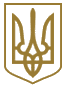 КИЇВСЬКА МІСЬКА РАДА
V сесія VIII скликанняРІШЕННЯвід 21 грудня 2017 року N 1043/4050Про бюджет міста Києва на 2018 рікВідповідно до статей 21, 77 Бюджетного кодексу України та враховуючи розпорядження виконавчого органу Київської міської ради (Київської міської державної адміністрації) від 07 грудня 2017 року N 1587 "Про схвалення проекту рішення Київської міської ради "Про бюджет міста Києва на 2018 рік" та прогнозу бюджету міста Києва на 2019 - 2020 роки", Київська міська рада вирішила:1. Визначити на 2018 рік:1.1. Доходи бюджету міста Києва на 2018 рік у сумі 49113498,70 тис. грн, у тому числі доходи загального фонду бюджету міста Києва - 45668627,20 тис. грн, доходи спеціального фонду бюджету міста Києва - 3444871,50 тис. грн, у тому числі бюджету розвитку - 1014200,00 тис. грн згідно з додатком 1 до цього рішення.1.2. Видатки бюджету міста Києва у сумі 49110698,7 тис. грн, у тому числі видатки загального фонду бюджету міста Києва - 36399142,04 тис. грн, видатки спеціального фонду бюджету міста Києва - 12711556,66 тис. грн.1.3. Повернення кредитів до бюджету міста Києва у сумі 1200,0 тис. грн, у тому числі повернення кредитів до спеціального фонду бюджету міста Києва - 1200,0 тис. грн, згідно з додатком 4 до цього рішення.1.4. Надання кредитів з бюджету міста Києва у сумі 4000,0 тис. грн, у тому числі надання кредитів із загального фонду бюджету міста Києва - 2400,0 тис. грн та надання кредитів із спеціального фонду бюджету міста Києва - 1600,0 тис. грн, згідно з додатком 4 до цього рішення.1.5. Профіцит загального фонду бюджету міста Києва - 9267085,16 тис. грн, згідно з додатком 2 до цього рішення.1.6. Дефіцит спеціального фонду бюджету міста Києва у сумі 9267085,16 тис. грн, згідно з додатком 2 до цього рішення.2. Затвердити бюджетні призначення головним розпорядникам коштів бюджету міста Києва на 2018 рік, у тому числі по загальному фонду - 36399142,04 тис. грн та спеціальному фонду - 12711556,66 тис. грн, згідно з додатком 3 до цього рішення.3. Контроль за справлянням (стягненням) платежів до бюджету міста Києва здійснюється органами, які мають забезпечувати їх надходження (додаток 9).Головному управлінню Державної фіскальної служби у м. Києві та Міжрегіональному Головному управлінню Державної фіскальної служби - Центральному офісу з обслуговування великих платників щомісячно інформувати Київського міського голову про виконання бюджету міста Києва за доходами.4. Визначити оборотний касовий залишок бюджетних коштів бюджету міста Києва у сумі 20000,0 тис. грн.5. Затвердити на 2018 рік міжбюджетні трансферти згідно з додатком 5 до цього рішення.6. Затвердити перелік об'єктів, фінансування яких буде здійснено за рахунок коштів бюджету розвитку, згідно з додатком 6 до цього рішення.7. Затвердити на 2018 рік резервний фонд бюджету міста Києва у сумі 103870,0 тис. грн.8. Затвердити перелік захищених статей видатків загального фонду бюджету міста Києва на 2018 рік за їх економічною структурою:оплата праці працівників бюджетних установ (код 2110);нарахування на заробітну плату (код 2120);медикаменти та перев'язувальні матеріали (код 2220);продукти харчування (код 2230);оплата послуг з охорони державних (комунальних) закладів культури (2240);оплата комунальних послуг та енергоносіїв (код 2270);оплата енергосервісу (код 2276);фундаментальні дослідження, прикладні наукові та науково-технічні розробки (код 2281);підготовка кадрів вищими навчальними закладами I - IV рівнів акредитації (код 2282);забезпечення інвалідів технічними та іншими засобами реабілітації, виробами медичного призначення для індивідуального користування (код 2282);обслуговування державного (місцевого) боргу (код 2400);соціальне забезпечення (код 2700);компенсація процентів, сплачуваних банкам та/або іншим фінансовим установам за кредитами, отриманими громадянами на будівництво (реконструкцію) чи придбання житла (код 2730).9. Затвердити в складі видатків бюджету міста Києва кошти на реалізацію місцевих (регіональних) програм у сумі 20463114,01 тис. грн, згідно з додатком 7 до цього рішення.10. Визначити граничний розмір місцевого боргу міста Києва станом на 31 грудня 2018 року у сумі 3464510,0 тис. грн.Визначити граничну ефективну ставку залучення коштів в іноземній валюті до бюджету міста Києва та/або надання місцевих гарантій у розмірі 5,85 відсотка річних.11. Відповідно до статей 43 та 73 Бюджетного кодексу України Департаменту фінансів виконавчого органу Київської міської ради (Київської міської державної адміністрації) отримувати у порядку, визначеному Кабінетом Міністрів України, позики на покриття тимчасових касових розривів бюджету міста Києва, пов'язаних із забезпеченням захищених видатків загального фонду, в межах поточного бюджетного періоду за рахунок коштів єдиного казначейського рахунку на договірних умовах без нарахування відсотків за користування цими коштами з обов'язковим їх поверненням до кінця поточного бюджетного періоду.12. Виконавчому органу Київської міської ради (Київській міській державній адміністрації) затвердити ліміти споживання енергоносіїв у натуральних показниках, виходячи з обсягів відповідних бюджетних асигнувань.13. Установити, що у загальному фонді бюджету міста Києва на 2018 рік до доходів належать надходження, визначені статтею 64 Бюджетного кодексу України.14. Установити, що джерелами формування спеціального фонду бюджету міста Києва на 2018 рік є:у частині доходів - надходження, визначені статтями 691, 71 Бюджетного кодексу України;у частині фінансування - надходження, визначені статтею 71 Бюджетного кодексу України;у частині кредитування - надходження, визначені статтею 691 Бюджетного кодексу України.15. Установити, що до джерел фінансування бюджету міста Києва на 2018 рік належить зміна обсягів готівкових коштів бюджету міста Києва.16. Створити в складі спеціального фонду бюджету міста Києва цільовий фонд та затвердити Положення про формування та використання коштів цільового фонду бюджету міста Києва у 2018 році згідно з додатком 8 до цього рішення.17. Установити, що:17.1. Забезпечення діяльності органів виконавчої влади та місцевого самоврядування, що ліквідуються або реорганізуються, до завершення процедур ліквідації або реорганізації здійснюється в межах видатків, передбачених новоутвореним органам виконавчої влади та місцевого самоврядування, які визначені правонаступниками чи яким передаються функції органів, що ліквідуються або реорганізуються.17.2. Перерахування коштів на видатки районних в місті Києві державних адміністрацій здійснюється за розпорядженнями про виділення коштів загального фонду місцевих бюджетів, що затверджуються керівниками фінансових управлінь районних в місті Києві державних адміністрацій.17.3. Перевірку правильності складання і затвердження кошторисів, планів асигнувань загального фонду бюджету, планів спеціального фонду, планів використання бюджетних коштів (крім планів використання бюджетних коштів одержувачів), помісячних планів використання бюджетних коштів установ та організацій районних в місті Києві державних адміністрацій відповідно до пункту 42 Порядку складання, розгляду, затвердження та основних вимог до виконання кошторисів бюджетних установ, затвердженого постановою Кабінету Міністрів України від 28 лютого 2002 року N 228, здійснюють фінансові управління районних в місті Києві державних адміністрацій.17.4. Розподіл та перерозподіл обсягів трансфертів з Державного бюджету України бюджету міста Києва у період між сесіями Київської міської ради здійснюється за розпорядженням виконавчого органу Київської міської ради (Київської міської державної адміністрації) з подальшим внесенням змін до рішення про бюджет міста Києва.17.5. З метою реалізації Концепції реформи фінансування системи охорони здоров'я, схваленої розпорядженням Кабінету Міністрів України від 30 листопада 2016 року N 1013-р, утримання закладів охорони здоров'я комунальної власності територіальної громади міста Києва, у тому числі за рахунок коштів Державного бюджету України, здійснюється через Департамент охорони здоров'я виконавчого органу Київської міської ради (Київської міської державної адміністрації).17.6. Кошти відновної вартості зелених насаджень використовуються відповідно до рішення Київської міської ради від 27 жовтня 2011 року N 384/6600 "Про затвердження Порядку видалення зелених насаджень на території міста Києва" за пооб'єктним переліком, що затверджується виконавчим органом Київської міської ради (Київською міською державною адміністрацією).17.7. Кошти, які надходитимуть від позичальників у рахунок погашення пільгового довготермінового іпотечного кредиту, наданого за рахунок коштів бюджету міста Києва для молодих сімей та одиноких молодих громадян на будівництво житла, та відсотки за користуванням ним спрямовуються на компенсацію різниці у відсоткових ставках та часткове погашення зобов'язань позичальників за кредитами відповідно до Положення про порядок фінансово-кредитної підтримки молодих сімей та одиноких молодих громадян на будівництво (реконструкцію) житла в місті Києві, затвердженого рішенням Київської міської ради від 18 листопада 2004 року N 570/1980.17.8. Перерозподіл коштів у межах головного розпорядника бюджетних коштів між об'єктами будівництва, реконструкції, капітального ремонту тощо, а також видами оплачуваних робіт (проектні роботи, оплата за минулі роки, поточні капітальні вкладення, придбання обладнання тощо) здійснюється за розпорядженням виконавчого органу Київської міської ради (Київської міської державної адміністрації), погодженим постійною комісією Київської міської ради з питань бюджету та соціально-економічного розвитку.18. Головним розпорядникам коштів бюджету міста Києва:18.1. Оптимізувати структуру та штатну чисельність, затверджену в штатних розписах на 31 грудня 2017 року, працівників установ та комунальних підприємств і організацій, які отримують бюджетну підтримку за рахунок коштів бюджету міста Києва у межах затверджених асигнувань на оплату праці, не допускаючи збільшення такої чисельності, крім випадків, пов'язаних з відкриттям (розширенням) установ, комунальних підприємств та зростанням кількості одержувачів відповідних послуг.18.2. При формуванні державного/регіонального замовлення на підготовку фахівців, науково-педагогічних та робітничих кадрів, підвищення кваліфікації та перепідготовку кадрів вжити заходів щодо оптимізації цього замовлення, не допускати його збільшення та забезпечити формування в межах бюджетних призначень, визначених у цьому рішенні, з урахуванням потреби міста Києва в кадрах.18.3. Забезпечити з 1 вересня 2018 року оплату вищим навчальним закладам I - II рівнів акредитації, професійно-технічним навчальним закладам послуг з підготовки фахівців, науково-педагогічних та робітничих кадрів, підвищення кваліфікації та перепідготовку кадрів за кошти бюджету міста Києва на підставі регіонального замовлення.18.4. Забезпечити реалізацію громадських проектів - переможців конкурсу згідно з додатком 11 до цього рішення.19. Визначити:19.1. Підгірцівську сільську раду Обухівського району Київської області виконавцем Програми економічного і соціального розвитку міста Києва на 2018 рік у частині:капітального ремонту та нового будівництва автодоріг в с. Підгірці Обухівського району Київської області;капітального ремонту та нового будівництва автодоріг в с. Романків Обухівського району Київської області.19.2. Ходосівську сільську раду Києво-Святошинського району Київської області виконавцем Програми економічного і соціального розвитку міста Києва на 2018 рік у частині:реконструкції центру культури та мистецтв в с. Ходосівка Києво-Святошинського району Київської області.20. Установити, що:20.1. 50 відсотків суми надходжень від оренди нерухомого та іншого індивідуально визначеного майна комунальної власності територіальної громади міста Києва (крім бюджетних установ і організацій, комунальних некомерційних підприємств у сфері охорони здоров'я, які належать до комунальної власності територіальної громади міста Києва, комунальних підприємств, які здійснюють утримання об'єктів житлового фонду міста Києва) зараховуються до загального фонду бюджету міста Києва.20.2. 30 відсотків суми надходжень орендної плати від надання в оренду майна (приміщень) лікувально-профілактичних закладів комунальної власності міста Києва (крім комунальних некомерційних підприємств), включених до мережі Департаменту охорони здоров'я виконавчого органу Київської міської ради (Київської міської державної адміністрації), перераховуються на окремий рахунок Департаменту охорони здоров'я виконавчого органу Київської міської ради (Київської міської державної адміністрації) та використовуються на невідкладні ремонти приміщень (обладнання) закладів охорони здоров'я за погодженням з постійною комісією Київської міської ради з питань бюджету та соціально-економічного розвитку.21. Доручити Департаменту фінансів виконавчого органу Київської міської ради (Київської міської державної адміністрації):21.1. Здійснювати фінансування головних розпорядників коштів бюджету міста Києва відповідно до затверджених у встановленому порядку помісячних розписів доходів і видатків з урахуванням бюджетних зобов'язань, зареєстрованих у Головному управлінні Державної казначейської служби України у м. Києві, фінансових можливостей бюджету та відповідно до досягнутого рівня виконання показників по мережі, штатах і контингентах, виконання обсягів робіт та надання послуг тощо.21.2. Вчиняти організаційно-правові дії щодо здійснення місцевих запозичень, залучення позик на покриття тимчасових касових розривів бюджету міста Києва та здійснювати інші правові та організаційні дії щодо отримання, обслуговування, управління та повернення залучених коштів з урахуванням у бюджеті міста на відповідний рік витрат на їх обслуговування та повернення.Здійснювати платежі, пов'язані з виконанням гарантійних зобов'язань територіальної громади міста Києва, згідно з відповідними договорами.21.3. Здійснювати правочини з місцевим боргом з метою ефективного управління боргом міста Києва та здійснювати реструктуризацію заборгованості за кредитами, іншими борговими зобов'язаннями, залученими містом Києвом або під його гарантії, шляхом укладання з юридичними особами-позичальниками та/або юридичними особами-кредиторами відповідних угод тощо за умови дотримання граничного обсягу боргу на кінець бюджетного періоду.21.4. Здійснювати на конкурсних засадах розміщення вільних коштів бюджету міста Києва на депозитах з подальшим поверненням таких коштів до кінця поточного бюджетного періоду в установленому порядку.21.5. Разом з визначеними Національною комісією з цінних паперів та фондового ринку міжнародними рейтинговими агентствами Fitch, Standard and Poor's, Moody's забезпечувати проведення рейтингової оцінки міста Києва як емітента та його цінних паперів.21.6. Здійснювати видатки за рахунок коштів Державного бюджету України на проведення заходів з мобілізаційної підготовки галузей національної економіки України в частині утримання позаміського запасного пункту управління Київської міської державної адміністрації.22. З метою виконання статті 16 Бюджетного кодексу України доручити директору Департаменту фінансів виконавчого органу Київської міської ради (Київської міської державної адміністрації) здійснювати місцеві запозичення у межах, визначених рішенням Київської міської ради про бюджет міста Києва, та підписувати від імені Київської міської ради усі та будь-які угоди і документи, необхідні для здійснення правочинів з місцевим боргом.23. Установити розміри орендної плати за земельні ділянки комунальної власності територіальної громади міста Києва згідно з додатком 10 до цього рішення.Установити, що річна орендна плата за земельні ділянки комунальної власності територіальної громади міста Києва, на яких здійснюються різні види економічної діяльності, у тому числі передача будівель, споруд чи приміщень в оренду, встановлюється пропорційно до видів діяльності та розмірів орендної плати.24. Секретаріату Київської міської ради забезпечувати експлуатацію та утримання адміністративних будинків на вул. Хрещатик, 36 та вул. Б. Хмельницького, 6-а (енергоносії, інші комунальні послуги, охорона будинків та прилеглої території, послуги з обслуговування відомчої автоматичної телефонної станції, забезпечення заходів та інше).Структурні підрозділи виконавчого органу Київської міської ради (Київської міської державної адміністрації), що утримуються з бюджету міста Києва і розташовані в зазначених будинках, комунальна бюджетна установа "Контактний центр міста Києва" та Центр правової допомоги киянам, які опинились у складних життєвих обставинах, користуються приміщеннями без відшкодування витрат секретаріату Київської міської ради.25. Департаменту освіти і науки, молоді та спорту виконавчого органу Київської міської ради (Київської міської Державної адміністрації):до 1 червня 2018 року розробити формулу розподілу видатків на поточне утримання (у тому числі заробітну плату) навчальних закладів міста Києва;до 1 червня 2018 року розробити порядок фінансової підтримки громадських організацій фізкультурно-спортивної спрямованості на виконання завдань міських цільових програм та заходів;до 1 вересня 2018 року врегулювати питання власності стосовно товариства з обмеженою відповідальністю "Гандбольний клуб "Київ-Спартак" ім. І. Є. Турчина" та його дольового утримання.26. Взяти до відома, що виконавчим органом Київської міської ради (Київською міською державною адміністрацію) при коригуванні показників бюджету міста Києва за рахунок залишків бюджетних коштів, що складуться за 2017 рік, в першочерговому порядку будуть додатково враховані кошти в сумі 1100000,0 тис. грн на капітальні вкладення з урахуванням вимог Закону України про Державний бюджет України на 2018 рік в частині будівництва дільниці Сирецько-Печерської лінії метрополітену від станції "Сирець" на житловий масив Виноградар з електродепо у Подільському районі та в сумі 50000 тис. грн на реалізацію громадських проектів відповідно до рішення Київської міської ради "Про бюджет міста Києва на 2017 рік".27. Затвердити параметри громадського бюджету на 2019 рік згідно з додатком 12.28. Це рішення набирає чинності з дня його офіційного опублікування та застосовується з 1 січня 2018 року.29. Додатки 1 - 12 є невід'ємними складовими цього рішення.30. Відповідно до статті 28 Бюджетного кодексу України оприлюднити рішення у газеті Київської міської ради "Хрещатик".31. Контроль за виконанням цього рішення покласти на постійну комісію Київської міської ради з питань бюджету та соціально-економічного розвитку.Додаток 1
до рішення Київської міської ради "Про бюджет міста Києва на 2018 рік"
21.12.2017 N 1043/4050Доходи бюджету міста Києва на 2018 ріктис. грнДодаток 2
до рішення Київської міської ради
"Про бюджет міста Києва на 2018 рік"
21.12.2017 N 1043/4050Фінансування бюджету міста Києва на 2018 ріктис. грн.Додаток 3
до рішення Київської міської ради "Про бюджет міста Києва на 2018 рік"
21.12.2017 N 1043/4050РОЗПОДІЛ
видатків бюджету міста Києва на 2018 рік(тис. грн.)1 Заповнюється у разі прийняття відповідною місцевою радою рішення про застосування ПЦМ у бюджетному процесі.Структура коду програмної класифікації видатків та кредитування місцевих бюджетів затверджена наказом Міністерства фінансів України від 02.12.2014 N 1195 (зі змінами).2 Код Типової програмної класифікації видатків та кредитування місцевих бюджетів / Тимчасової класифікації видатків та кредитування для бюджетів місцевого самоврядування, які не застосовують програмно-цільового методу, затвердженої наказом Міністерства фінансів України від 02.12.2014 N 1195 (зі змінами).3 Код функціональної класифікації видатків та кредитування бюджету, затвердженої наказом Міністерства фінансів України від 14.01.2011 N 11 (зі змінами).Додаток 4
до рішення Київської міської ради
"Про бюджет міста Києва на 2018 рік"
21.12.2017 N 1043/4050Повернення кредитів до бюджету міста Києва та розподіл надання кредитів з бюджету міста Києва у 2018 роцітис. грнДодаток 5
до рішення Київської міської ради
"Про бюджет міста Києва на 2018 рік"
21.12.2017 N 1043/4050Міжбюджетні трансферти з бюджету міста Києва місцевим/державному бюджетам на 2018 рік(тис. грн.)Додаток 6
до рішення Київської міської ради "Про бюджет міста Києва на 2018 рік"
21.12.2017 N 1043/4050Перелік об'єктів, видатки на які у 2018 році будуть проводитися за рахунок коштів бюджету розвиткутис. грнДодаток 7
до рішення Київської міської ради "Про бюджет міста Києва на 2018 рік"
21.12.2017 N 1043/4050Перелік місцевих (регіональних) програм, які фінансуватимуться за рахунок коштів бюджету міста Києва у 2018 році(тис. грн.)Додаток 8
до рішення Київської міської ради "Про бюджет міста Києва на 2018 рік"
21.12.2017 N 1043/4050Положення
про формування та використання коштів цільового фонду спеціального фонду бюджету міста Києва у 2018 році1. Цільовий фонд є складовою частиною доходів та видатків спеціального фонду бюджету міста Києва, формується за рахунок коштів, передбачених пунктом 2 цього Положення, та спрямовується на цілі, передбачені пунктом 3 цього Положення.2. Джерелами формування коштів цільового фонду спеціального фонду бюджету міста Києва є:2.1. Кошти від плати за право тимчасового використання місць (для розташування об'єктів зовнішньої реклами), які перебувають у комунальній власності територіальної громади міста Києва та від плати за розміщення реклами на транспорті комунальної власності.2.2. Кошти, що надходять відповідно до умов інвестиційних угод та аукціонів.2.3. Залишки коштів цільового фонду, що склались станом на 01 січня 2018 року.2.4. Кошти відновної вартості зелених насаджень, що підлягають видаленню на території міста Києва.2.5. Надходження коштів пайової участі (внеску) власників тимчасових споруд торговельного, побутового, соціально-культурного чи іншого призначення для здійснення підприємницької діяльності, засобів пересувної дрібнороздрібної торговельної мережі в утриманні об'єктів благоустрою м. Києва.3. Кошти цільового фонду спеціального фонду бюджету міста Києва спрямовуються:3.1. На капітальні вкладення, погашення кредитів, взятих комунальними підприємствами у відповідності до рішень Київської міської ради.3.2. На видатки підприємств, установ, організацій територіальної громади міста Києва.3.3. На закупівлю садивного матеріалу декоративних дерев і кущів, капітальний ремонт зелених насаджень за рахунок джерел, визначених пунктом 2.4 цього Положення.3.4. На фінансування заходів з благоустрою міста Києва.4. Облік доходів цільового фонду проводиться в складі доходів спеціального фонду бюджету міста Києва за кодом бюджетної класифікації 50000000, облік видатків в складі видатків спеціального фонду бюджету міста Києва проводиться за кодом 7691 типової програмної класифікації видатків та кредитування місцевих бюджетів органами Державної казначейської служби України.5. Кошти цільового фонду зберігаються на казначейських рахунках балансового рахунку 3152, мають постійне бюджетне призначення і вилученню не підлягають.6. Письмова інформація про надходження і витрачання коштів цільового фонду щоквартально подається Київській міській раді одночасно з поданням інформації про виконання бюджету.7. Звіт про доходи і видатки цільового фонду розглядається на сесії Київської міської ради одночасно із розглядом звіту про виконання бюджету за відповідний рік.8. Контроль за виконанням Положення про формування та використання коштів цільового фонду спеціального фонду бюджету міста Києва покладається на постійну комісію Київської міської ради з питань бюджету та соціально-економічного розвитку.Додаток 9
до рішення Київської міської ради "Про бюджет міста Києва на 2018 рік"
21.12.2017 N 1043/4050Органи, які забезпечують контроль за надходженнями податків і зборів до бюджету міста Києва____________
* Головне управління Державної казначейської служби України у м. Києві здійснює контроль бюджетних повноважень при зарахуванні надходжень та проведенні платежів за всіма кодами бюджетної класифікаціїДодаток 10
до рішення Київської міської ради "Про бюджет міста Києва на 2018 рік"
21.12.2017 N 1043/4050Розміри орендної плати за земельні ділянки комунальної власності територіальної громади міста Києва (у відсотках від нормативної грошової оцінки)Примітка:У разі передачі в оренду будівель, споруд, що розташовані на земельній ділянці, розмір річної орендної плати за основним видом діяльності збільшується в 1,2 рази.Види економічної діяльності наведено згідно з Класифікацією видів економічної діяльності (ДК 009:2010), прийнятою наказом Держспоживстандарту України від 11.10.2010 N 457.Додаток 11
в редакції затвердженій рішенням Київської міської ради
21.12.2017 N 1043/4050Перелік відповідальних за виконання проектів-переможців конкурсу Громадський бюджет (бюджет участі)Додаток 12
до рішення Київської міської ради "Про бюджет міста Києва на 2018 рік"
21.12.2017 N 1043/4050Параметри громадського бюджету на 2019 рік1. Загальний обсяг видатків на 2019 рік, що планується спрямувати на реалізацію проектів: 150000,0 тис. грн, в т. ч. 30000,0 тис. грн - на реалізацію малих проектів, 120000,0 тис. грн - на реалізацію великих проектів.2. Кількість голосів підримки, що має набрати проект для подачі його на експертизу (крім підпису автора проекту):малі проекти - 50;великі проекти - 200.3. Мінімальна кількість голосів за проект, з яких визначаються проекти переможці:за малі проекти - 400;за великі проекти - 1000.4. Максимальна тривалість реалізації проекту: з 1 січня по 31 грудня 2019 року.5. Максимальна вартість проекту:малого - 400,0 тис. грн;великого - 2000,0 тис. грн.6. Категорії проектів:7. Кількість робочих груп: 1 міська робоча група та по 1-й у кожному районі міста Києва.8. Кількість пунктів супроводу громадського бюджету та їх територіальний поділ: 10 од. по 1 у кожному з районів міста Києва;9. Календарний план впровадження етапів громадського бюджету міста Києва:1) подання проектів: 15.02.2018 - 15.04.2018;2) публікація проектів в електронній системі: 15.02.2018 - 18.04.2018;3) збір голосів підтримки за проекти: 15.02.2018 - 08.05.2018;4) проведення публічного обговорення проектів: 09.05.2018 - 30.07.2018;5) експертиза і доопрацювання проектів: 20.02.2018 - 15.07.2018;6) ознайомлення з проектами прийнятими до голосування: 16.07.2018-30.07.2018;7) голосування за проекти: 01.08.2018 - 10.09.2018;8) рішення про проекти-переможці та визначення відповідальних за їх реалізацію: 11.09.2018 - 20.09.2018;9) реалізація проектів-переможців: 2019 рік;10) звітування та оцінка результатів реалізації проектів: 2019 рік.10. Прогнозні обсяги громадського бюджету міста Києва на 2020 - 2021 роки у сумах:2020 рік - 160000,0 тис. грн;2021 рік - 170000,0 тис. грн.Київський міський головаВ. КличкоКодНайменування згідно
з класифікацією доходів бюджетуВсьогоЗагальний фондСпеціальний фондСпеціальний фондКодНайменування згідно
з класифікацією доходів бюджетуВсьогоЗагальний фондВсьогов т. ч. бюджет розвитку10000000Податкові надходження32006630,0031937130,0069500,000,0011000000Податки на доходи, податки на прибуток, податки на збільшення ринкової вартості19936000,0019936000,000,000,0011010000Податок та збір на доходи фізичних осіб16891000,0016891000,0011020000Податок на прибуток підприємств3045000,003045000,0013000000Рентна плата та плата за використання інших природних ресурсів29340,0029340,000,000,0013020000Рентна плата за спеціальне використання води24900,0024900,0013030000Рентна плата за користування надрами4340,004340,0013070000Плата за використання інших природних ресурсів100,00100,0014000000Внутрішні податки на товари та послуги1874190,001874190,000,000,0014021900Акцизний податок з вироблених в Україні підакцизних товарів (пальне)139970,00139970,0014031900Акцизний податок з ввезених на митну територію України підакцизних товарів (пальне)560030,00560030,0014040000Акцизний податок з реалізації суб'єктами господарювання роздрібної торгівлі підакцизних товарів1174190,001174190,0018000000Місцеві податки10097600,0010097600,000,000,0018010000Податок на майно5737300,005737300,000,000,0018010100Податок на нерухоме майно, відмінне від земельної ділянки, сплачений юридичними особами, які є власниками об'єктів житлової нерухомості20545,0020545,0018010200Податок на нерухоме майно, відмінне від земельної ділянки, сплачений фізичними особами, які є власниками об'єктів житлової нерухомості21664,0021664,0018010300Податок на нерухоме майно, відмінне від земельної ділянки, сплачений фізичними особами, які є власниками об'єктів нежитлової нерухомості4773,004773,0018010400Податок на нерухоме майно, відмінне від земельної ділянки, сплачений юридичними особами, які є власниками об'єктів нежитлової нерухомості383018,00383018,0018010500Земельний податок з юридичних осіб2284631,002284631,0018010600Орендна плата з юридичних осіб2836796,002836796,0018010700Земельний податок з фізичних осіб82496,0082496,0018010900Орендна плата з фізичних осіб28377,0028377,0018011000Транспортний податок з фізичних осіб38150,0038150,0018011100Транспортний податок з юридичних осіб36850,0036850,0018020000Збір за місця для паркування транспортних засобів34000,0034000,0018030000Туристичний збір26300,0026300,0018050000Єдиний податок4300000,004300000,0019000000Інші податки та збори69500,000,0069500,000,0019010000Екологічний податок69500,0069500,0020000000Неподаткові надходження2079607,00591522,001488085,00525000,0021000000Доходи від власності та підприємницької діяльності25300,00300,0025000,0025000,0021010800Дивіденди (дохід), нараховані на акції (частки, паї) господарських товариств, у статутних капіталах яких є майно Автономної Республіки Крим, комунальна власність25000,0025000,0025000,0021080000Інші надходження300,00300,0021080900Штрафні санкції за порушення законодавства про патентування, за порушення норм регулювання обігу готівки та про застосування реєстраторів розрахункових операції у сфері торгівлі, громадського харчування та послуг100,00100,0021081100Адміністративні штрафи та інші санкції100,00100,0021081500Адміністративні штрафи та штрафні санкції за порушення законодавства у сфері виробництва та обігу алкогольних напоїів та тютюнових виробів100,00100,0022000000Адміністративні збори та платежі, доходи від некомерційної господарської діяльності574102,00574102,000,000,0022010000Плата за надання адміністративних послуг454202,00454202,0022080000Надходження від орендної плати за користування цілісним майновим комплексом та іншим державним майном89900,0089900,000,000,0022080400Надходження від орендної плати за користування цілісним майновим комплексом та іншим майном, що перебуває в комунальній власності89900,0089900,0022090000Державне мито30000,0030000,0024000000Інші неподаткові надходження520520,0017120,00503400,00500000,0024030000Надходження сум кредиторської та депонентської заборгованості підприємств, організацій та установ, щодо яких минув строк позовної давності100,00100,0024060300Інші надходження17020,0017020,0024062100Грошові стягнення за шкоду, заподіяну порушенням законодавства про охорону навколишнього природного середовища внаслідок господарської та іншої діяльності3400,003400,0024170000Надходження коштів пайової участі у розвитку інфраструктури населеного пункту500000,00500000,00500000,0025000000Власні надходження бюджетних установ959685,000,00959685,000,0025010000Надходження від плати за послуги, що надаються бюджетними установами згідно із законодавством929304,50929304,5025020000Інші джерела власних надходжень бюджетних установ30380,5030380,5030000000Доходи від операцій з капіталом489300,00100,00489200,00489200,0031000000Надходження від продажу основного капіталу350100,00100,00350000,00350000,0031010200Надходження коштів від реалізації безхазяйного майна, знахідок, спадкового майна, майна, одержаного територіальною громадою в порядку спадкування чи дарування, а також валютні цінності і грошові кошти, власники яких невідомі100,00100,0031030000Кошти від відчуження майна, що належить Автономній Республіці Крим та майна, що перебуває в комунальній власності350000,00350000,00350000,0033000000Кошти від продажу землі і нематеріальних активів139200,000,00139200,00139200,0033010000Кошти від продажу землі139200,00139200,00139200,0040000000Офіційні трансферти14292961,7013139875,201153086,500,0041000000Від органів державного управління14292961,7013139875,201153086,500,0041020000Дотації100212,30100212,3041021000Додаткова дотація з державного бюджету місцевим бюджетам внаслідок наданих державою податкових пільг зі сплати земельного податку суб'єктам космічної діяльності та літакобудування100212,30100212,3041030000Субвенції14192749,4013039662,901153086,5041030600Субвенція з державного бюджету місцевим бюджетам на виплату допомоги сім'ям з дітьми, малозабезпеченим сім'ям, інвалідам з дитинства, дітям-інвалідам, тимчасової соціальної допомоги непрацюючій особі, яка досягла загального пенсійного віку, але не набула права на пенсійну виплату, допомоги по догляду за особами з інвалідністю I чи II групи внаслідок психічного розладу, компенсаційної виплати непрацюючій працездатній особі, яка доглядає за особою з інвалідністю I групи, а також за собою, яка досягла 80-річного віку2713991,802713991,8041030800Субвенція з державного бюджету місцевим бюджетам на надання пільг та житлових субсидій населенню на оплату електроенергії, природного газу, послуг тепло-, водопостачання і водовідведення, квартирної плати (утримання будинків і споруд та прибудинкових територій), багатоквартирним будинкам, вивезення побутового сміття та рідких нечистот3239621,403239621,4041031000Субвенція з державного бюджету місцевим бюджетам на надання пільг та житлових субсидій населенню на придбання твердого та рідкого пічного побутового палива і скрапленого газу233,10233,1041032600Субвенція з державного бюджету місцевим бюджетам на придбання медикаментів та виробів медичного призначення для забезпечення швидкої медичної допомоги10404,1010404,1041033600Субвенція з державного бюджету місцевим бюджетам на відшкодування вартості лікарських засобів для лікування окремих захворювань75397,5075397,5041033700Субвенція з державного бюджету місцевим бюджетам на придбання витратних матеріалів для закладів охорони здоров'я та лікарських засобів для інгаляційної анестезії1430,401430,4041033900Освітня субвенція з державного бюджету місцевим бюджетам2839272,002839272,0041034200Медична субвенція з державного бюджету місцевим бюджетам4136407,904136407,9041034400Субвенція з державного бюджету місцевим бюджетам на проектні, будівельно-ремонтні роботи, придбання житла та приміщень для розвитку сімейних та інших форм виховання, наближених до сімейних, та забезпечення житлом дітей-сиріт, осіб їх числа8990,408990,4041035800Субвенція з державного бюджету місцевим бюджетам на виплату державної соціальної допомоги на дітей-сиріт та дітей, позбавлених батьківського піклування, грошового забезпечення батькам-вихователям і прийомним батькам за надання соціальних послуг у дитячих будинках сімейного типу та прийомних сім'ях за принципом "гроші ходять за дитиною", оплату послуг із здійснення патронату над дитиною та виплату соціальної допомоги на утримання дитини в сім'ї патронатного вихователя13914,3013914,30*Субвенція з державного бюджету місцевим бюджетам на фінансове забезпечення будівництва, реконструкції, ремонту і утримання автомобільних доріг загального користування місцевого значення, вулиць і доріг комунальної власності у населених пунктах1153086,500,001153086,5050000000Цільові фонди245000,000,00245000,000,0050110000Цільові фонди, утворені Верховною Радою Автономної Республіки Крим, органами місцевого самоврядування та місцевими органами виконавчої влади245000,000,00245000,000,0050110002Кошти, що надходять відповідно до умов інвестиційних угод та аукціонів10000,0010000,0050110004Кошти пайової участі (внеску) власників тимчасових споруд торговельного, побутового, соціально-культурного чи іншого призначення для здійснення підприємницької діяльності, засобів пересувної дрібнороздрібної торговельної мережі в утриманні об'єктів благоустрою75000,0075000,0050110005Кошти від плати за право тимчасового використання місць (для розташування об'єктів зовнішньої реклами), які перебувають у комунальній власності територіальної громади м. Києва та від плати за розміщення реклами на транспорті комунальної власності148000,00148000,0050110009Кошти відновної вартості зелених насаджень, що підлягають видаленню на території міста Києва12000,0012000,00Всього доходів49113498,7045668627,203444871,501014200,00Київський міський головаВ. КличкоКодНайменування згідно з класифікацією фінансування бюджетуВсьогоЗагальний фондСпеціальний фондСпеціальний фондКодНайменування згідно з класифікацією фінансування бюджетуВсьогоЗагальний фондВсьогов т. ч. бюджет розвиткуЗагальне фінансування-9267085,169267085,169267085,16600000Фінансування за активними операціями-9267085,169267085,169267085,16602000Зміни обсягів бюджетних коштів-9267085,169267085,169267085,16602400Кошти, що передаються із загального фонду бюджету до бюджету розвитку (спеціального фонду)-9267085,169267085,169267085,16Київський міський головаВ. КличкоКод програмної класифікації видатків та кредитування місцевого бюджету1Код ТПКВКМБ /
ТКВКБМС2Код ФКВКБ3Найменування головного розпорядника, відповідального виконавця, бюджетної програми або напряму видатків
згідно з типовою відомчою / ТПКВКМБ /
ТКВКБМСЗагальний фондЗагальний фондЗагальний фондЗагальний фондЗагальний фондСпеціальний фондСпеціальний фондСпеціальний фондСпеціальний фондСпеціальний фондСпеціальний фондРазомКод програмної класифікації видатків та кредитування місцевого бюджету1Код ТПКВКМБ /
ТКВКБМС2Код ФКВКБ3Найменування головного розпорядника, відповідального виконавця, бюджетної програми або напряму видатків
згідно з типовою відомчою / ТПКВКМБ /
ТКВКБМСВсьоговидатки споживанняз нихз нихвидатки розвиткуВсьоговидатки споживанняз нихз нихвидатки розвиткуз нихРазомКод програмної класифікації видатків та кредитування місцевого бюджету1Код ТПКВКМБ /
ТКВКБМС2Код ФКВКБ3Найменування головного розпорядника, відповідального виконавця, бюджетної програми або напряму видатків
згідно з типовою відомчою / ТПКВКМБ /
ТКВКБМСВсьоговидатки споживанняоплата працікомунальні послуги та енергоносіївидатки розвиткуВсьоговидатки споживанняоплата працікому-
нальні послуги та енерго-
носіївидатки розвиткубюджет розвиткуРазом0100000Київська міська рада (Секретаріат)208682,00208682,0038036,908677,4016040,70388,1015652,6015652,60224722,700110000Київська міська рада (Секретаріат)208682,00208682,0038036,908677,4016040,70388,1015652,6015652,60224722,70011015001500111Організаційне, інформаційно-аналітичне та матеріально-технічне забезпечення діяльності Київської міської ради (Секретаріат)92053,6092053,6038036,908677,4016040,70388,1015652,6015652,60108094,30011018001800133Інша діяльність у сфері державного управління42327,2042327,2042327,20011018001800133Інша діяльність у сфері державного управління (Забезпечення діяльності Центру правової допомоги киянам)4471,104471,104471,10011018001800133Інша діяльність у сфері державного управління (Забезпечення діяльності громадських приймалень депутатів Київської міської ради)37856,1037856,1037856,1001111601160Інші програми, заклади та заходи у сфері освіти18851,9018851,9018851,90011116211620990Інші програми та заходи у сфері освіти18851,9018851,9018851,9001121502150Інші програми, заклади та заходи у сфері охорони здоров'я1473,201473,201473,20011215221520763Інші програми та заходи у сфері охорони здоров'я1473,201473,201473,2001132403240Інші заклади та заходи28756,5028756,5028756,50011324232421090Інші заходи у сфері соціального захисту і соціального забезпечення28756,5028756,5028756,5001140804080Інші заклади та заходи в галузі культури і мистецтва1577,301577,301577,30011408240820829Інші заходи в галузі культури і мистецтва1577,301577,301577,30011609060900640Інша діяльність у сфері житлово-комунального господарства18341,1018341,1018341,10011768076800490Членські внески до асоціацій органів місцевого самоврядування2755,502755,502755,50011915091500180Інші дотації з місцевого бюджету2545,702545,702545,70011915091500180Інші дотації з місцевого бюджету Щасливській сільській раді Бориспільського району Київської області з бюджету м. Києва на оздоровлення дітей672,00672,00672,00011915091500180Інші дотації з місцевого бюджету Гнідинській сільській раді Бориспільського району Київської області з бюджету м. Києва на оздоровлення дітей190,00190,00190,00011915091500180Інші дотації з місцевого бюджету Підгірцівській сільській раді Обухівського району Київської області з бюджету м. Києва на оздоровлення дітей984,20984,20984,20011915091500180Інші дотації з місцевого бюджету Ревненській сільській раді Бориспільського району Київської області з бюджету м. Києва на оздоровлення дітей199,50199,50199,50011915091500180Інші дотації з місцевого бюджету Ходосівській сільській раді Києво-Святошинського району Київської області з бюджету м. Києва на оздоровлення дітей500,00500,00500,000200000Київська міська державна адміністрація141215,90141215,9070417,90246,608312,708312,708312,70149528,600220000Апарат виконавчого органу Київської міської ради (КМДА)141215,90141215,9070417,90246,608312,708312,708312,70149528,60022016001600111Керівництво і управління у сфері забезпечення діяльності апарату виконавчого органу Київської міської ради (КМДА)78036,6078036,6056767,30246,606273,006273,006273,0084309,60022018001800133Інша діяльність у сфері державного управління60472,8060472,8013650,601912,701912,701912,7062385,50022018001800133Інша діяльність26343,0026343,0026343,00022018001800133Інша діяльність у сфері державного управління (КБУ "Київський міський центр допомоги учасникам антитерористичної операції")2264,302264,301429,60390,70390,70390,702655,00022018001800133Інша діяльність у сфері державного управління (Міська цільова програма "Нагороди")5790,605790,605790,60022018001800133Інша діяльність у сфері державного управління (Міська цільова програма "Зміцнення і розвитку міжнародних зв'язків")9000,009000,009000,00022018001800133Інша діяльність у сфері державного управління (Утримання комунальної бюджетної установи "Контактний центр м. Києва")17074,9017074,9012221,001522,001522,001522,0018596,90022752075200460Реалізація Національної програми інформатизації2706,502706,50127,00127,00127,002833,500600000Департамент освіти і науки, молоді та спорту виконавчого органу Київської міської ради (КМДА)1589247,201589247,20500600,3099910,20442064,70151655,0012095,208745,00290409,70278188,802031311,900610000Департамент освіти і науки, молоді та спорту виконавчого органу Київської міської ради (КМДА)1589247,201589247,20500600,3099910,20442064,70151655,0012095,208745,00290409,70278188,802031311,90061016001600111Керівництво і управління у сфері освіти і науки, молоді та спорту у місті Києві23858,5023858,5017523,40758,20510,00510,00510,0024368,50061102010200921Надання загальної середньої освіти загальноосвітніми навчальними закладами (в т. ч. школою-дитячим садком, інтернатом при школі), спеціалізованими школами, ліцеями, гімназіями, колегіумами5360,005360,003743,70197,70364,00364,00364,005724,00061108010800922Надання загальної середньої освіти загальноосвітніми спеціалізованими школами-інтернатами з поглибленим вивченням окремих предметів і курсів для поглибленої підготовки дітей в галузі науки і мистецтв, фізичної культури і спорту, інших галузях, ліцеями з посиленою військово-фізичною підготовкою48108,1048108,1022689,208227,306657,10334,5076,806322,606271,5054765,20061109010900960Надання позашкільної освіти позашкільними закладами освіти, заходи із позашкільної роботи з дітьми87166,1087166,1055491,405625,1031778,304413,201880,00432,0027365,1027290,10118944,40061111011100930Підготовка кадрів професійно-технічними закладами та іншими закладами освіти535629,60535629,60289121,1072684,0056200,2031006,206498,106036,3025194,0019247,40591829,80061112011200941Підготовка кадрів вищими навчальними закладами I - II рівнів акредитації (коледжами, технікумами, училищами)225341,50225341,5066152,9065158,90994,00291494,40061113011300942Підготовка кадрів вищими навчальними закладами III - IV рівнів акредитації (університетами, академіями, інститутами)177368,00177368,0069808,8040402,6029406,2024432,60247176,80061114011400950Підвищення кваліфікації, перепідготовка кадрів закладами післядипломної освіти22076,9022076,9016387,601200,601032,20842,60284,6069,20189,60139,6023109,10061115011500990Методичне забезпечення діяльності навчальних закладів8289,908289,903499,5071,208289,9006111601160Інші програми, заклади та заходи у сфері освіти32800,6032800,604232,702581,8080499,103127,60882,501121,7077371,5077371,50113299,70061116111610990Забезпечення діяльності інших закладів у сфері освіти16886,6016886,604232,702581,804288,003127,60882,501121,701160,401160,4021174,60061116211620990Інші програми та заходи у сфері освіти15914,0015914,0076211,1076211,1076211,1092125,1006131303130Реалізація державної політики у молодіжній сфері24619,9024619,9017034,1017034,1017034,1041654,00061313331331040Інші заходи та заклади молодіжної політики24619,9024619,9017034,1017034,1017034,1041654,00061314031401040Оздоровлення та відпочинок дітей (крім заходів з оздоровлення дітей, що здійснюються за рахунок коштів на оздоровлення громадян, які постраждали внаслідок Чорнобильської катастрофи)73319,6073319,6073319,6006150105010Проведення спортивної роботи в регіоні15004,3015004,3015004,30061501150110810Проведення навчально-тренувальних зборів і змагань з олімпійських видів спорту11722,9011722,9011722,90061501250120810Проведення навчально-тренувальних зборів і змагань з неолімпійських видів спорту3281,403281,403281,4006150205020Здійснення фізкультурно-спортивної та реабілітаційної роботи серед осіб з інвалідністю6027,706027,702158,30364,70500,00500,00500,006527,70061502150210810Утримання центрів фізичної культури і спорту осіб з інвалідністю і реабілітаційних шкіл3872,703872,702158,30364,70500,00500,00500,004372,70061502250220810Проведення навчально-тренувальних зборів і змагань та заходів зі спорту осіб з інвалідністю2155,002155,002155,0006150305030Розвиток дитячо-юнацького та резервного спорту230228,00230228,0082330,708199,6033678,006369,402550,001009,0027308,6027178,00263906,00061503150310810Утримання та навчально-тренувальна робота комунальних дитячо-юнацьких спортивних шкіл111086,80111086,8066501,801869,6012678,0012678,0012678,00123764,80061503250320810Фінансова підтримка дитячо-юнацьких спортивних шкіл фізкультурно-спортивних товариств76500,0076500,0076500,00061503350330810Забезпечення підготовки спортсменів школами вищої спортивної майстерності42641,2042641,2015828,906330,0021000,006369,402550,001009,0014630,6014500,0063641,2006150405040Підтримка і розвиток спортивної інфраструктури10341,2010341,2014450,0014450,0014450,0024791,20061504150410810Утримання та фінансова підтримка спортивних споруд10341,2010341,2014450,0014450,0014450,0024791,2006150605060Інші заходи з розвитку фізичної культури та спорту63707,3063707,303422,70900,00900,00900,0064607,30061506150610810Забезпечення діяльності місцевих центрів фізичного здоров'я населення "Спорт для всіх" та проведення фізкультурно-масових заходів серед населення регіону2457,902457,902457,90061506250620810Підтримка спорту вищих досягнень та організацій, які здійснюють фізкультурно-спортивну діяльність в регіоні58699,9058699,901557,4058699,90061506350630810Забезпечення діяльності централізованої бухгалтерії2549,502549,501865,30900,00900,00900,003449,5006173207320Будівництво' об'єктів соціально-культурного призначення62500,0062500,0062500,0062500,00061732573250443Будівництво споруд, установ та закладів фізичної культури і спорту62500,0062500,0062500,0062500,000700000Департамент охорони здоров'я виконавчого органу Київської міської ради (КМДА)8136601,308136601,3028012,702730,001039281,00235656,4010345,10762,00803624,60778853,509175882,300710000Департамент охорони здоров'я виконавчого органу Київської міської ради (КМДА)8136601,308136601,3028012,702730,001039281,00235656,4010345,10762,00803624,60778853,509175882,30071016001600111Керівництво і управління у сфері охорони здоров'я у місті Києві19380,2019380,2014419,50999,4016,6016,6019396,80071112011200941Підготовка кадрів вищими навчальними закладами I - II рівнів акредитації (коледжами, технікумами, училищами)97793,4097793,4019283,5019243,5040,00117076,90071114011400950Підвищення кваліфікації, перепідготовка кадрів закладами післядипломної освіти2826,302826,302245,50600,00600,00362,00113,403426,30071201020100731Багатопрофільна стаціонарна медична допомога населенню2454780,202454780,20313735,4097940,60215794,80203711,302768515,60071202020200732Спеціалізована стаціонарна медична допомога населенню1042284,001042284,0055597,9025343,7030254,2029378,701097881,90071203020300733Лікарсько-акушерська допомога вагітним, породіллям та новонародженим317961,00317961,0015675,404759,8010915,6010769,70333636,40071204020400734Санаторно-курортна допомога населенню101011,50101011,504120,00259,003861,003861,00105131,50071205020500761Медико-соціальний захист дітей-сиріт і дітей, позбавлених батьківського піклування58667,4058667,401525,001525,001525,0060192,40071206020600762Створення банків крові та її компонентів34628,0034628,005692,504621,801070,70500,0040320,50071207020700724Екстрена та швидка медична допомога населенню339493,40339493,407800,003130,004670,004340,00347293,40071207020700724Екстрена та швидка медична допомога населенню329089,30329089,307800,003130,004670,004340,00336889,30071207020700724Екстрена та швидка медична допомога населенню(субвенція з державного бюджету місцевим бюджетам на придбання медикаментів та виробів медичного призначення для забезпечення швидкої медичної допомоги)10404,1010404,1010404,10071208020800721Амбулаторно-поліклінічна допомога населенню, крім первинної медичної допомоги52844,5052844,501124,80624,80500,00500,0053969,30071209020900722Спеціалізована амбулаторно-поліклінічна допомога населенню1145139,501145139,5048283,0023128,2025154,8018442,801193422,50071210021000722Стоматологічна допомога населенню66423,4066423,4037290,1031903,605386,504790,00103713,5007121102110Первинна медична допомога населенню1188804,901188804,902195,002195,002195,001190999,90071211121110726Первинна медична допомога населенню, що надається центрами первинної медичної (медико-санітарної) допомоги1188804,901188804,902195,002195,002195,001190999,90071212021200740Інформаційно-методичне та просвітницьке забезпечення в галузі охорони здоров'я3107,303107,3047,4047,403154,70071213021300763Проведення належної медико-соціальної експертизи (МСЕК)10202,8010202,8010202,8007121402140Програми і централізовані заходи у галузі охорони здоров'я292144,40292144,406300,006300,006300,00298444,40071214121410763Програми і централізовані заходи з імунопрофілактики3000,003000,003000,00071214221420763Програми і централізовані заходи боротьби з туберкульозом6597,406597,406000,006000,006000,0012597,40071214321430763Програми і централізовані заходи профілактики ВІЛ-інфекції/СНІДу48144,2048144,20300,00300,00300,0048444,20071214421440763Централізовані заходи з лікування хворих на цукровий та нецукровий діабет109005,30109005,30109005,30071214521450763Централізовані заходи з лікування онкологічних хворих50000,0050000,0050000,00071214621460763Відшкодування вартості лікарських засобів для лікування окремих захворювань75397,5075397,5075397,5007121502150Інші програми, заклади та заходи у сфері охорони здоров'я891380,60891380,60503710,4010753,40492957,00492540,001395091,00071215121510763Забезпечення діяльності інших закладів у сфері охорони здоров'я415953,10415953,1067510,4010753,4056757,0056340,00483463,50071215221520763Інші програми та заходи у сфері охорони здоров'я473997,10473997,10436200,00436200,00436200,00910197,10071215221520763Інші програми та заходи у сфері охорони здоров'я (субвенція з державного бюджету місцевим бюджетам на придбання витратних матеріалів для закладів охорони здоров'я та лікарських засобів для інгаляційної анестезії)1430,401430,401430,40071712071200421Забезпечення діяльності ветеринарних лікарень та ветеринарних лабораторій17728,5017728,5011347,701730,6016284,0013284,009983,10648,603000,0034012,500800000Департамент соціальної політики виконавчого органу Київської міської ради (КМДА)8069157,008069157,00244031,8071569,1095245,5032142,501414,7063103,0061488,008164402,500810000Департамент соціальної політики виконавчого органу Київської міської ради (КМДА)8069157,008069157,00244031,8071569,1095245,5032142,501414,7063103,0061488,008164402,50081016001600111Керівництво і управління у сфері соціальної політики у м. Києві29502,2029502,2022332,50700,7029502,20081018001800133Інша діяльність у сфері державного управління1950,001950,001950,00081018001800133Інша діяльність у сфері державного управління (Забезпечення функціонування інформаційно-телекомунаційної системи "Картка киянина")1950,001950,001950,0008130103010Надання пільг та житлових субсидій населенню на оплату електроенергії, природного газу, послуг тепло-, водопостачання і водовідведення, квартирної плати, вивезення побутового сміття та рідких нечистот3239621,403239621,403239621,40081301130111030Надання пільг на оплату житлово-комунальних послуг окремим категоріям громадян відповідно до законодавства309237,90309237,90309237,90081301230121060Надання субсидій населенню для відшкодування витрат на оплату житлово-комунальних послуг2930383,502930383,502930383,5008130203020Надання пільг та субсидій населенню на придбання твердого та рідкого пічного побутового палива і скрапленого газу233,10233,10233,10081302130211030Надання пільг на придбання твердого та рідкого пічного побутового палива і скрапленого газу окремим категоріям громадян відповідно до законодавства121,60121,60121,60081302230221060Надання субсидій населенню для відшкодування витрат на придбання твердого та рідкого пічного побутового палива і скрапленого газу111,50111,50111,5008130303030Надання пільг з оплати послуг зв'язку, інших передбачених законодавством пільг окремим категоріям громадян та компенсації за пільговий проїзд окремих категорій громадян1030083,701030083,701030083,70081303130311030Надання інших пільг окремим категоріям громадян відповідно до законодавства5786,905786,905786,90081303330331070Компенсаційні виплати на пільговий проїзд автомобільним транспортом окремим категоріям громадян136827,40136827,40136827,40081303530351070Компенсаційні виплати за пільговий проїзд окремих категорій громадян на залізничному транспорті198,90198,90198,90081303630361070Компенсаційні виплати на пільговий проїзд електротранспортом окремим категоріям громадян887270,50887270,50887270,5008130403040Надання допомоги сім'ям з дітьми, малозабезпеченим сім'ям, тимчасової допомоги дітям2096588,702096588,702096588,70081304130411040Надання допомоги у зв'язку з вагітністю і пологами20841,6020841,6020841,60081304230421040Надання допомоги при усиновленні дитини4955,904955,904955,90081304330431040Надання допомоги при народженні дитини1559878,201559878,201559878,20081304430441040Надання допомоги на дітей, над якими встановлено опіку чи піклування91973,7091973,7091973,70081304530451040Надання допомоги на дітей одиноким матерям249779,30249779,30249779,30081304630461040Надання тимчасової державної допомоги дітям8992,608992,608992,60081304730471040Надання державної соціальної допомоги малозабезпеченим сім'ям160167,40160167,40160167,40081305030501070Пільгове медичне обслуговування осіб, які постраждали внаслідок Чорнобильської катастрофи15661,5015661,5015661,5008130803080Надання допомоги особам з інвалідністю, дітям з інвалідністю, особам, які не мають права на пенсію, непрацюючій особі, яка досягла загального пенсійного віку, але не набула права на пенсійну виплату, допомоги по догляду за особами з інвалідністю I чи II групи в наслідок психічного розладу, компенсаційної виплати непрацюючій працездатній особі, яка доглядає за особою з інвалідністю І групи, а також за особою, яка досягла 80-річного віку617403,10617403,10617403,10081308130811010Надання державної соціальної допомоги особам з інвалідністю з дитинства та дітям з інвалідністю477754,90477754,90477754,90081308230821010Надання державної соціальної допомоги особам, які не мають права на пенсію, та особам з інвалідністю, державної соціальної допомоги на догляд82037,1082037,1082037,10081308330831010Надання допомоги по догляду за особами з інвалідністю I чи II групи внаслідок психічного розладу56614,9056614,9056614,90081308430841010Надання тимчасової державної соціальної допомоги непрацюючій особі, яка досягла загального пенсійного віку, але не набула права на пенсійну виплату361,00361,00361,00081308530851010Надання щомісячної компенсаційної виплати непрацюючій працездатній особі, яка доглядає за особою з інвалідністю I групи, а також за особою, яка досягла 80-річного віку635,20635,20635,2008131003100Надання соціальних та реабілітаційних послуг громадянам похилого віку, особам з інвалідністю, дітям з інвалідністю в установах соціального обслуговування311754,20311754,20153168,2052489,9084564,3029632,90286,5054931,4053316,40396318,50081310131011010Забезпечення соціальними послугами стаціонарного догляду з наданням місця для проживання дітей з вадами фізичного та розумового розвитку51571,3051571,3028116,008855,0012080,303123,708956,608956,6063651,60081310231021020Забезпечення соціальними послугами стаціонарного догляду з наданням місця для проживання, всебічної підтримки, захисту та безпеки осіб, які не можуть вести самостійний спосіб життя через похилий вік, фізичні та розумові вади, психічні захворювання або інші хвороби211118,50211118,5096955,9036873,8049067,9026509,20286,5022558,7020943,70260186,40081310431041020Забезпечення соціальними послугами за місцем проживання громадян, які не здатні до самообслуговування у зв'язку з похилим віком, хворобою, інвалідністю21787,1021787,1015312,70367,6021787,10081310531051010Надання реабілітаційних послуг особам з інвалідністю та дітям з інвалідністю27277,3027277,3012783,606393,5023416,1023416,1023416,1050693,40081316031601010Надання соціальних гарантій фізичним особам, які надають соціальні послуги громадянам похилого віку, особам з інвалідністю, дітям з інвалідністю, хворим, які не здатні до самообслуговування і потребують сторонньої допомоги6117,906117,906117,9008131703170Забезпечення реалізації окремих програм для осіб з інвалідністю443,50443,50443,50081317131711010Компенсаційні виплати особам з інвалідністю на бензин, ремонт, технічне обслуговування автомобілів, мотоколясок і на транспортне обслуговування435,10435,10435,10081317231721010Встановлення телефонів особам з інвалідністю I і II груп8,408,408,4008131903190Соціальний захист ветеранів війни та праці285797,00285797,00285797,00081319131911030Інші видатки на соціальний захист ветеранів війни та праці276691,30276691,30276691,30081319231921030Надання фінансової підтримки громадським організаціям ветеранів і осіб з інвалідністю, діяльність яких має соціальну спрямованість9105,709105,709105,70081320032001090Забезпечення обробки інформації з нарахування та виплати допомог і компенсацій56506,3056506,3037827,201498,803576,90985,50730,002591,402591,4060083,20081323032301040Виплата державної соціальної допомоги на дітей-сиріт та дітей, позбавлених батьківського піклування, у дитячих будинках сімейного типу та прийомних сім'ях, грошового забезпечення батькам-вихователям і прийомним батькам за надання соціальних послуг у дитячих будинках сімейного типу та прийомних сім'ях за принципом "гроші ходять за дитиною" та оплату послуг із здійснення патронату над дитиною та виплата соціальної допомоги на утримання дитини в сім'ї патронатного вихователя13914,3013914,3013914,3008132403240Інші заклади та заходи363580,10363580,1030703,9016879,707104,301524,10398,205580,205580,20370684,40081324132411090Забезпечення діяльності інших закладів у сфері соціального захисту і соціального забезпечення62258,8062258,8030703,9016879,707104,301524,10398,205580,205580,2069363,10081324232421090Інші заходи у сфері соціального захисту і соціального забезпечення301321,30301321,30301321,300900000Служба у справах дітей та сім'ї виконавчого органу Київської міської ради (КМДА)66191,7066191,7031492,305177,0023533,9023533,9023533,9089725,600910000Служба у справах дітей та сім'ї виконавчого органу Київської міської ради (КМДА)66191,7066191,7031492,305177,0023533,9023533,9023533,9089725,60091016001600111Керівництво і управління у сфері соціального захисту дітей та сім'ї у місті Києві5332,305332,303911,7098,905332,30091106010600910Забезпечення належних умов для виховання та розвитку дітей-сиріт і дітей, позбавлених батьківського піклування, в дитячих будинках, у т. ч. сімейного типу, прийомних сім'ях, сім'ях патронатного вихователя605,50605,5010710,0010710,0010710,0011315,5009131103110Заклади і заходи з питань дітей та їх соціального захисту27386,5027386,5015818,802636,70633,50633,50633,5028020,00091311131111040Утримання закладів, що надають соціальні послуги дітям, які опинились у складних життєвих обставинах21273,2021273,2011470,602636,70633,50633,50633,5021906,70091311231121040Заходи державної політики з питань дітей та їх соціального захисту6113,306113,304348,206113,3009131203120Здійснення соціальної роботи з вразливими категоріями населення15901,9015901,905418,301391,2015901,90091312131211040Утримання та забезпечення діяльності центрів соціальних служб для сім'ї, дітей та молоді11110,9011110,905176,801391,2011110,90091312331231040Заходи державної політики з питань сім'ї4791,004791,00241,504791,0009131303130Реалізація державної політики у молодіжній сфері7458,207458,202953,40734,307458,20091313331331040Інші заходи та заклади молодіжної політики7458,207458,202953,40734,307458,20091314031401040Оздоровлення та відпочинок дітей (крім заходів з оздоровлення дітей, що здійснюються за рахунок коштів на оздоровлення громадян, які постраждали внаслідок Чорнобильської катастрофи)4067,104067,104067,1009132403240Інші заклади та заходи5440,205440,203390,10315,905440,20091324132411090Забезпечення діяльності інших закладів у сфері соціального захисту і соціального забезпечення4176,504176,502754,20315,904176,50091324232421090Інші заходи у сфері соціального захисту і соціального забезпечення1263,701263,70635,901263,7009160806080Реалізація державних та місцевих житлових програм8990,408990,408990,408990,40091608360830610Проектні, будівельно-ремонтні роботи, придбання житла та приміщень для розвитку сімейних та інших форм виховання, наближених до сімейних, та забезпечення житлом дітей-сиріт, осіб з їх числа8990,408990,408990,408990,40091734073400443Проектування, реставрація та охорона пам'яток архітектури3200,003200,003200,003200,001000000Департамент культури виконавчого органу Київської міської ради (КМДА)890671,30890671,30195757,2018699,60174909,0040768,3011072,101038,60134140,70133203,001065580,301010000Департамент культури виконавчого органу Київської міської ради (КМДА)890671,30890671,30195757,2018699,60174909,0040768,3011072,101038,60134140,70133203,001065580,30101016001600111Керівництво і управління у сфері культури у місті Києві21376,5021376,5014719,501812,905378,205378,202633,30330,5026754,70101102010200921Надання загальної середньої освіти загальноосвітніми навчальними закладами (в т. ч. школою-дитячим садком, інтернатом при школі), спеціалізованими школами, ліцеями, гімназіями, колегіумами45162,8045162,8034700,101959,2014780,804876,803028,509904,009468,8059943,60101110011000960Надання спеціальної освіти школами естетичного виховання (музичними, художніми, хореографічними, театральними, хоровими, мистецькими)18871,8018871,8014836,20609,501635,001435,001067,0049,00200,0020506,80101112011200941Підготовка кадрів вищими навчальними закладами I - II рівнів акредитації (коледжами, технікумами, училищами)94230,0094230,006045,405645,40400,00400,00100275,40101113011300942Підготовка кадрів вищими навчальними закладами III - IV рівнів акредитації (університетами, академіями, інститутами)57517,3057517,3023475,1013220,1010255,0010225,0080992,40101115011500990Методичне забезпечення діяльності навчальних закладів5409,005409,004092,3063,8030,0030,0012,305439,00101401040100821Фінансова підтримка театрів290162,90290162,9018330,8018330,8018330,80308493,70101402040200829Фінансова підтримка філармоній, художніх і музичних колективів, ансамблів, концертних та циркових організацій66401,0066401,007800,007800,007800,0074201,00101403040300824Забезпечення діяльності бібліотек28641,9028641,9019844,801609,302253,0090,502162,502137,0030894,90101404040400824Забезпечення діяльності музеїв іі виставок149007,90149007,9089636,9010850,509474,506655,302611,00474,702819,202672,20158482,40101406040600828Забезпечення діяльності палаців і будинків культури, клубів, центрів дозвілля та інших клубних закладів3309,703309,701649,201649,201649,204958,90101407040700823Фінансова підтримка кінематографії16700,0016700,0016700,0016700,0010140804080Інші заклади та заходи в галузі культури і мистецтва110580,50110580,5017927,401794,408237,003437,001720,00184,404800,004700,00118817,50101408140810829Забезпечення діяльності інших закладів в галузі культури і мистецтва75933,0075933,0017927,401794,408237,003437,001720,00184,404800,004700,0084170,00101408240820829Інші заходи в галузі культури і мистецтва34647,5034647,5034647,5010173207320Будівництво' об'єктів соціально-культурного призначення26100,0026100,0026100,0026100,00101732473240443Будівництво' установ та закладів культури26100,0026100,0026100,0026100,00101734073400443Проектування, реставрація та охорона пам'яток архітектури33020,0033020,0033020,0033020,001200000Департамент житлово-комунальної інфраструктури виконавчого органу Київської міської ради (КМДА)201924,1057184,3019593,30824,60144739,80900426,391500,00295,00340,00898926,39898926,391102350,491210000Департамент житлово-комунальної інфраструктури виконавчого органу Київської міської ради (КМДА)201924,1057184,3019593,30824,60144739,80900426,391500,00295,00340,00898926,39898926,391102350,49121016001600111Керівництво і управління у сфері житлово-комунальної інфраструктури у місті Києві25956,2025956,2019593,30824,601500,001500,00295,00340,0027456,20121309030901030Видатки на поховання учасників бойових дій та осіб з інвалідністю внаслідок війни8799,708799,708799,7012132403240Інші заклади та заходи7904,507904,507904,50121324232421090Інші заходи у сфері соціального захисту і соціального забезпечення7904,507904,507904,5012160106010Утримання та ефективна експлуатація об'єктів житлово-комунального господарства17365,8017365,80407105,00407105,00407105,00424470,80121601160110620Експлутація та технічне обслуговування житлового фонду186155,00186155,00186155,00186155,00121601260120620Забезпечення діяльності з виробництва, транспортування, постачання теплової енергії79850,0079850,0079850,0079850,00121601360130620Забезпечення діяльності водопровідно-каналізаційного господарства11000,0011000,0011000,0011000,00121601460140620Забезпечення збору та вивезення сміття і відходів17365,8017365,8030100,0030100,0030100,0047465,80121601560150620Забезпечення надійної та безперебійної експлуатації ліфтів100000,00100000,00100000,00100000,00121603060300620Організація благоустрою населених пунктів104340,10104340,1019670,0019670,0019670,00124010,10121609060900640Інша діяльність у сфері житлово-комунального господарства5859,005859,005859,00121731073100443Будівництво' об'єктів житлово-комунального господарства391600,00391600,00391600,00391600,0012173207320Будівництво' об'єктів соціально-культурного призначення18586,9018586,9018586,9018586,90121732173210443Будівництво' освітніх установ та закладів18586,9018586,9018586,9018586,90121735073500443Розроблення схем планування та забудови територій (містобудівної документації)20000,0020000,0020000,0020000,00121764076400470Заходи з енергозбереження17765,007765,0010000,0017765,0012176907690Інша економічна діяльність7174,907174,9030134,4930134,4930134,4937309,39121769376930490Інші заходи, пов'язані з економічною діяльністю7174,907174,9030134,4930134,4930134,4937309,39121833083300540Інша діяльність у сфері екології та охорони природних ресурсів6758,906758,90830,00830,00830,007588,9012197709770Інші субвенції з місцевого бюджету11000,0011000,0011000,0011000,0012197709770Інші субвенції з місцевого бюджету (Субвенція з бюджету м. Києва в частині виконання Програми соціально-економічного розвитку м. Києва місцевому бюджету Ходосівської сільської ради Києво-Святошинського району Київської області на реконструкцію центру культури та мистецтв с. Ходосівка Києво-Святошинського району Київської області)1000,001000,001000,001000,0012197709770Інші субвенції з місцевого бюджету (Субвенція з бюджету м. Києва в частині виконання Програми соціально-економічного розвитку м. Києва місцевому бюджету Підгірцівської сільської ради Обуховського району Київської області на капітальний ремонт та нове будівництво автодоріг в с. Романків Обухівського району Київської області)4000,004000,004000,004000,0012197709770Інші субвенції з місцевого бюджету (Субвенція з бюджету м. Києва в частині виконання Програми соціально-економічного розвитку м. Києва місцевому бюджету Підгірцівської сільської ради Обухівського району Київської області на капітальний ремонт та нове будівництво автодоріг в с. Підгірці Обухівського р-ну Київської області)6000,006000,006000,006000,001400000Департамент міського благоустрою виконавчого органу Київської міської ради (КМДА)331525,1069149,8012716,801102,50262375,30726172,60726172,60483272,601057697,701410000Департамент міського благоустрою виконавчого органу Київської міської ради (КМДА)331525,1069149,8012716,801102,50262375,30726172,60726172,60483272,601057697,70141016001600111Керівництво і управління у сфері благоустрою у місті Києві18536,5018536,5012716,801102,5018536,50141603060300620Організація благоустрою населених пунктів262375,30262375,30227122,00227122,00227122,00489497,30141731073100443Будівництво' об'єктів житлово-комунального господарства247850,00247850,00247850,00247850,0014176907690Інша економічна діяльність170000,00170000,00170000,00141769176910490Виконання заходів за рахунок цільових фондів, утворених Верховною Радою Автономної Республіки Крим, органами місцевого самоврядування і місцевими органами виконавчої влади і фондів, утворених Верховною Радою Автономної Республіки Крим, органами місцевого самоврядування і місцевими органами виконавчої влади170000,00170000,00170000,00141811081100320Заходи із запобігання та ліквідації надзвичайних ситуацій та наслідків стихійного лиха23724,4023724,408300,608300,608300,6032025,00141811081100320Забезпечення діяльності Комунальної аварійно-рятувальної служби "Київська служба порятунку"22010,0022010,007590,007590,007590,0029600,00141811081100320Поповнення матеріального резерву14,4014,40710,60710,60710,60725,00141811081100320Переоснащення об'єкту "Міський"1700,001700,001700,00141812081200320Заходи з організації рятування на водах25100,0025100,0025100,00141833083300540Інша діяльність у сфері екології та охорони природних ресурсів1788,901788,901788,90141834083400540Природоохоронні заходи за рахунок цільових фондів72900,0072900,0072900,001500000Департамент будівництва та житлового забезпечення виконавчого органу Київської міської ради (КМДА)33959,0033959,0014883,50487,602570636,703047,00968,302567589,702567536,702604595,701510000Департамент будівництва та житлового забезпечення виконавчого органу Київської міської ради (КМДА)33959,0033959,0014883,50487,602570636,703047,00968,302567589,702567536,702604595,70151016001600111Керівництво і управління у сфері будівництва та житлового забезпечення у місті Києві18879,0018879,0014883,50487,601900,001847,00968,3053,0020779,00151101010100910Надання дошкільної освіти91968,9091968,9091968,9091968,90151102010200921Надання загальної середньої освіти загальноосвітніми навчальними закладами (в т. ч. школою-дитячим садком, інтернатом при школі), спеціалізованими школами, ліцеями, гімназіями, колегіумами1740,001740,001740,001740,00151201020100731Багатопрофільна стаціонарна медична допомога населенню80900,0080900,0080900,0080900,00151202020200732Спеціалізована стаціонарна медична допомога населенню400,00400,00400,00400,00151203020300733Лікарсько-акушерська допомога вагітним, породіллям та новонародженим140300,00140300,00140300,00140300,00151207020700724Екстрена та швидка медична допомога населенню200,00200,00200,00200,0015121102110Первинна медична допомога населенню200,00200,00200,00200,00151211121110725Первинна медична допомога населенню, що надається центрами первинної медичної (медико-санітарної) допомоги200,00200,00200,00200,0015160806080Реалізація державних та місцевих житлових програм15080,0015080,00264400,001200,00263200,00263200,00279480,00151608160810610Будівництво житла для окремих категорій населення відповідно до законодавства50000,0050000,0050000,0050000,00151608260820610Придбання житла для окремих категорій населення відповідно до законодавства213200,00213200,00213200,00213200,00151608460840610Витрати, пов'язані з наданням та обслуговуванням пільгових довгострокових кредитів, наданих громадянам на будівництво/реконструкцію/придбання житла15080,0015080,0015080,00151608560850610Здешевлення вартості іпотечних кредитів для забезпечення доступним житлом громадян, які потребують поліпшення житлових умов1200,001200,001200,00151731073100443Будівництво' об'єктів житлово-комунального господарства112900,00112900,00112900,00112900,0015173207320Будівництво' об'єктів соціально-культурного призначення706507,40706507,40706507,40706507,40151732173210443Будівництво' освітніх установ та закладів341700,90341700,90341700,90341700,90151732273220443Будівництво' медичних установ та закладів62200,0062200,0062200,0062200,00151732473240443Будівництво' установ та закладів культури251506,50251506,50251506,50251506,50151732573250443Будівництво' споруд, установ та закладів фізичної культури і спорту51100,0051100,0051100,0051100,00151733073300443Будівництво' інших об'єктів соціальної та виробничої інфраструктури комунальної власності1100850,001100850,001100850,001100850,00151734073400443Проектування, реставрація та охорона пам'яток архітектури68370,4068370,4068370,4068370,401600000Департамент містобудування та архітектури виконавчого органу Київської міської ради (КМДА)26754,0021980,5014531,801574,004773,50103014,101917,60376,00101096,50101066,50129768,101610000Департамент містобудування та архітектури виконавчого органу Київської міської ради (КМДА)26754,0021980,5014531,801574,004773,50103014,101917,60376,00101096,50101066,50129768,10161016001600111Керівництво і управління у сфері містобудування та архітектури у місті Києві21980,5021980,5014531,801574,003527,601917,60376,001610,001580,0025508,10161603060300620Організація благоустрою населених пунктів2813,502813,502813,50161731073100443Будівництво' об'єктів житлово-комунального господарства52300,0052300,0052300,0052300,00161734073400443Проектування, реставрація та охорона пам'яток архітектури1960,001960,001960,00161735073500443Розроблення схем планування та забудови територій (містобудівної документації)47186,5047186,5047186,5047186,501700000Департамент з питань державного архітектурно-будівельного контролю міста Києва виконавчого органу Київської міської ради (КМДА)9378,909378,906485,40174,409378,901710000Департамент з питань державного архітектурно-будівельного контролю міста Києва виконавчого органу Київської міської ради (КМДА)9378,909378,906485,40174,409378,90171016001600111Керівництво і управління у сфері державного архітектурно-будівельного контролю міста Києва9378,909378,906485,40174,409378,901900000Департамент транспортної інфраструктури виконавчого органу Київської міської ради (КМДА)2142570,0014518,109275,40483,102128051,904126843,384126843,382938581,886269413,381910000Департамент транспортної інфраструктури виконавчого органу Київської міської ради (КМДА)2142570,0014518,109275,40483,102128051,904126843,384126843,382938581,886269413,38191016001600111Керівництво і управління у сфері транспортної інфраструктури у місті Києві12473,1012473,109275,40483,105799,005799,005799,0018272,10191018001800133Інша діяльність у сфері державного управління2045,002045,002045,00191018001800133Інша діяльність у сфері державного управління (Поліпшення організації підготовки громадян до військової служби, приписки до призивної дільниці, призову на строкову військову службу та військово-патріотичне виховання молоді)2045,002045,002045,00191733073300443Будівництво' інших об'єктів соціальної та виробничої інфраструктури комунальної власності177260,00177260,00177260,00177260,0019174107410Забезпечення надання послуг з перевезення пасажирів автомобільним транспортом264610,70264610,70123155,50123155,50123155,50387766,20191741274120451Регулювання цін на послуги місцевого автотранспорту243319,50243319,50243319,50191741374130451Інші заходи у сфері автотранспорту21291,2021291,20123155,50123155,50123155,50144446,7019174207420Забезпечення надання послуг з перевезення пасажирів електротранспортом657519,00657519,002076846,402076846,402076846,402734365,40191742274220453Регулювання цін на послуги місцевого наземного електротранспорту587530,50587530,50587530,50191742374230453Утримання та розвиток метрополітену1530000,001530000,001530000,001530000,00191742674260453Інші заходи у сфері електротранспорту69988,5069988,50546846,40546846,40546846,40616834,90191744074400456Утримання та розвиток транспортної інфраструктури1150068,201150068,20555320,98555320,98555320,981705389,18191745074500456Інша діяльність у сфері транспорту55854,0055854,00200,00200,00200,0056054,00191745074500456Інша діяльність у сфері транспорту (Прикладні розробки у сфері транспорту)200,00200,00200,00200,00191745074500456Інша діяльність у сфері транспорту (Реалізація проекту "Міська електричка")55854,0055854,0055854,0019174607460Утримання та розвиток автомобільних доріг та дорожньої інфраструктури1153086,501153086,501153086,50191746274620456Утримання та розвиток автомобільних доріг та дорожньої інфраструктури за рахунок субвенції з державного бюджету1153086,501153086,501153086,5019176907690Інша економічна діяльність35175,0035175,0035175,00191769176910490Виконання заходів за рахунок цільових фондів, утворених Верховною Радою Автономної Республіки Крим, органами місцевого самоврядування і місцевими органами виконавчої влади і фондів, утворених Верховною Радою Автономної Республіки Крим, органами місцевого самоврядування і місцевими органами виконавчої влади35175,0035175,0035175,002000000Департамент інформаційно-комунікаційних технологій виконавчого органу Київської міської ради (КМДА)101280,808280,804449,7092,7093000,00363000,00363000,00363000,00464280,802010000Департамент інформаційно-комунікаційних технологій виконавчого органу Київської міської ради (КМДА)101280,808280,804449,7092,7093000,00363000,00363000,00363000,00464280,802010000Департамент інформаційно-комунікаційних технологій виконавчого органу Київради (КМДА)101280,808280,804449,7092,7093000,00363000,00363000,00363000,00464280,80201016001600111Керівництво і управління у сфері інформаційно-комунікаційних технологій у місті Києві6780,806780,804449,7092,706780,80201733073300443Будівництво' інших об'єктів соціальної та виробничої інфраструктури комунальної власності27500,0027500,0027500,0027500,00201752075200460Реалізація Національної програми інформатизації94500,001500,0093000,00335500,00335500,00335500,00430000,002300000Департамент суспільних комунікацій виконавчого органу Київської міської ради (КМДА)122430,50122430,509864,70460,1024451,8024451,8024451,80146882,302310000Департамент суспільних комунікацій виконавчого органу Київської міської ради (КМДА)122430,50122430,509864,70460,1024451,8024451,8024451,80146882,30231016001600111Керівництво і управління у сфері суспільних комунікацій у місті Києві13302,3013302,309864,70460,1013302,30231018001800133Інша діяльність у сфері державного управління29134,9029134,90168,00168,00168,0029302,90231018001800133Інша діяльність у сфері державного управління (Міська цільова програма "Сприяння розвитку громадянського суспільства у м. Києві")29134,9029134,90168,00168,00168,0029302,90231841084100830Фінансова підтримка засобів масової інформації74593,3074593,3024283,8024283,8024283,8098877,10231842084200830Інші заходи у сфері засобів масової інформації5400,005400,005400,002600000Управління туризму та промоцій виконавчого органу Київської міської ради (КМДА)15156,047561,402312,70100,007594,641644,661644,661644,6616800,702610000Управління туризму та промоцій виконавчого органу Київської міської ради (КМДА)15156,047561,402312,70100,007594,641644,661644,661644,6616800,70261016001600111Керівництво і управління у сфері туризму та промоцій у місті Києві3442,103442,102312,70100,003442,1026176207620Розвиток готельного господарства та туризму11713,944119,307594,641644,661644,661644,6613358,60261762276220470Реалізація програм і заходів в галузі туризму та курортів11713,944119,307594,641644,661644,661644,6613358,602700000Департамент економіки та інвестицій виконавчого органу Київської міської ради (КМДА)67790,7044114,7019899,40350,0023676,005921,005921,005921,0073711,702710000Департамент економіки та інвестицій виконавчого органу Київської міської ради (КМДА)67790,7044114,7019899,40350,0023676,005921,005921,005921,0073711,70271016001600111Керівництво і управління у сфері економіки та інвестицій у місті Києві28874,5028874,5019899,40350,005921,005921,005921,0034795,5027176907690Інша економічна діяльність38916,2015240,2023676,0038916,20271769376930490Інші заходи, пов'язані з економічною діяльністю38916,2015240,2023676,0038916,202800000Управління екології та природних ресурсів виконавчого органу Київради (КМДА)5855,805855,804296,30190,005855,802810000Управління екології та природних ресурсів виконавчого органу Київради (КМДА)5855,805855,804296,30190,005855,80281016001600111Керівництво і управління у сфері екології та природних ресурсів у місті Києві5855,805855,804296,30190,005855,803100000Департамент комунальної власності м. Києва виконавчого органу Київської міської ради (КМДА)28003,2028003,2016017,70685,504702,904702,904702,9032706,103110000Департамент комунальної власності м. Києва виконавчого органу Київської міської ради (КМДА)28003,2028003,2016017,70685,504702,904702,904702,9032706,10311016001600111Керівництво і управління у сфері комунальної власності у місті Києві25591,1025591,1016017,70685,50965,00965,00965,0026556,1031176907690Інша економічна діяльність2412,102412,103737,903737,903737,906150,00311769376930490Інші заходи, пов'язані з економічною діяльністю (Міська цільова програма управління об'єктами комунальної власності територіальної громади міста Києва)2412,102412,103737,903737,903737,906150,003200000Управління з питань реклами виконавчого органу Київської міської ради (КМДА)43238,103691,902498,2072,4039546,203712,003712,003712,0046950,103210000Управління з питань реклами виконавчого органу Київської міської ради (КМДА)43238,103691,902498,2072,4039546,203712,003712,003712,0046950,10321016001600111Керівництво і управління у сфері реклами у місті Києві3691,903691,902498,2072,403691,9032176907690Інша економічна діяльність39546,2039546,203712,003712,003712,0043258,20321769376930490Інші заходи, пов'язані з економічною діяльністю39546,2039546,203712,003712,003712,0043258,203300000Департамент з питань реєстрації виконавчого органу Київської міської ради (КМДА)11864,8011864,808159,20460,2011864,803310000Департамент з питань реєстрації виконавчого органу Київської міської ради (КМДА)11864,8011864,808159,20460,2011864,80331016001600111Керівництво і управління у сфері реєстраціїі у місті Києві11864,8011864,808159,20460,2011864,803400000Департамент (Центр) надання адміністративних послуг виконавчого органу Київської міської ради (КМДА)30648,8030648,8019333,40913,301783,701783,701783,7032432,503410000Департамент (Центр) надання адміністративних послуг виконавчого органу Київської міської ради (КМДА)30648,8030648,8019333,40913,301783,701783,701783,7032432,50341016001600111Керівництво і управління у сфері надання адміністративних послуг у місті Києві30648,8030648,8019333,40913,301783,701783,701783,7032432,503500000Департамент промисловості та розвитку підприємництва виконавчого органу Київської міської ради (КМДА)29791,2029453,6011581,40433,00337,609500,009500,009500,0039291,203510000Департамент промисловості та розвитку підприємництва виконавчого органу Київської міської ради (КМДА)29791,2029453,6011581,40433,00337,609500,009500,009500,0039291,20351016001600111Керівництво і управління у сфері промисловості та розвитку підприємництва у місті Києві15503,6015503,6011581,40433,0015503,60351734073400443Проектування, реставрація та охорона пам'яток архітектури5500,005500,005500,005500,00351737073700490Реалізація інших заходів щодо соціально-економічного розвитку територій4000,004000,004000,004000,00351761076100411Сприяння розвитку малого та середнього підприємництва13950,0013950,0013950,0035176907690Інша економічна діяльність337,60337,60337,60351769376930490Інші заходи, пов'язані з економічною діяльністю (Завершення діяльності та повна ліквідація ДНВП "Захід")337,60337,60337,603600000Департамент земельних ресурсів виконавчого органу Київської міської ради (КМДА)58108,0032108,0023676,501069,9026000,001417,001417,001417,0059525,003610000Департамент земельних ресурсів виконавчого органу Київської міської ради (КМДА)58108,0032108,0023676,501069,9026000,001417,001417,001417,0059525,00361016001600111Керівництво і управління у сфері земельних відносин у місті Києві32108,0032108,0023676,501069,90817,00817,00817,0032925,00361765076500490Проведення експертної грошової оцінки земельної ділянки чи права на неї600,00600,00600,00600,00361766076600490Підготовка земельних ділянок несільськогосподарського призначення або прав на них комунальної власності для продажу на земельних торгах та проведення таких торгів3400,003400,003400,0036176907690Інша економічна діяльність22600,0022600,0022600,00361769376930490Виконання Програми використання та охорони земель м. Києва22600,0022600,0022600,003700000Департамент фінансів виконавчого органу Київської міської ради (КМДА)1445523,251341653,2518539,80285,00285,00285,001445808,253710000Департамент фінансів виконавчого органу Київської міської ради (КМДА)1445523,251341653,2518539,80285,00285,00285,001445808,25371016001600111Керівництво і управління у сфері реалізації бюджетної політики у місті Києві28753,2028753,2018539,80285,00285,00285,0029038,2037176907690Інша економічна діяльність818949,21818949,21818949,21371769376930490Інші заходи, пов'язані з економічною діяльністю818949,21818949,21818949,21371860086000170Обслуговування місцевого боргу493950,83493950,83493950,83371870087000133Резервний фонд103870,00103870,003800000Департамент внутрішнього фінансового контролю та аудиту виконавчого органу Київської міської ради (КМДА)24202,6024202,6010885,90289,10156,00156,00156,0024358,603810000Департамент внутрішнього фінансового контролю та аудиту виконавчого органу Київської міської ради (КМДА)24202,6024202,6010885,90289,10156,00156,00156,0024358,60381016001600111Керівництво і управління у сфері внутрішнього фінансового контролю та аудиту в місті Києві12357,7012357,708359,50221,50156,00156,00156,0012513,70381752075200460Реалізація Національної програми інформатизації500,00500,00500,0038176907690Інша економічна діяльність7976,007976,007976,00381769376930490Інші заходи, пов'язані з економічною діяльністю (Здійснення контролю в процесі будівництва, реконструкціх, реставрації, технічного переоснащення, капітального ремонту, що здійснюється за рахунок коштів бюджету міста Києва, субвенцій з Державного бюджету України та коштів підприємств, установ та організацій комунальної власності територіальної громади міста Києва)7976,007976,007976,003820000Управління (інспекція) самоврядного контролю виконавчого органу Київради (КМДА)3368,903368,902526,4067,603368,90382016001600111Керівництво і управління у сфері самоврядного контролю у місті Києві3368,903368,902526,4067,603368,904000000Голосіївська районна в місті Києві державна адміністрація985042,97947928,17605553,8096537,7037114,80207159,5037347,603126,402568,40169811,90165776,301192202,474010000Голосіївська районна в місті Києві державна адміністрація985042,97947928,17605553,8096537,7037114,80207159,5037347,603126,402568,40169811,90165776,301192202,47401016001600111Керівництво і управління Голосіївською районною в місті Києві державною адміністрацією66744,3066744,3047538,803535,6097,5097,5097,5066841,80401101010100910Надання дошкільної освіти285614,30285614,30171569,4038158,5044509,7027225,70265,20279,1017284,0017284,00330124,00401102010200921Надання загальної середньої освіти загальноосвітніми навчальними закладами (в т. ч. школою-дитячим садком, інтернатом при школі), спеціалізованими школами, ліцеями, гімназіями, колегіумами404034,30404034,30255628,9043719,7031436,505580,50324,201474,6025856,0025856,00435470,80401103010300921Надання загальної середньої освіти вечірніми (змінними) школами1537,801537,801260,501537,80401106010600910Забезпечення належних умов для виховання та розвитку дітей-сиріт і дітей, позбавлених батьківського піклування, в дитячих будинках, у т. ч. сімейного типу, прийомних сім'ях, сім'ях патронатного вихователя259,50259,50213,00213,00213,00472,50401107010700922Надання загальної середньої освіти спеціальними загальноосвітніми школами-інтернатами, школами та іншими навчальними закладами для дітей, які потребують корекції фізичного та (або) розумового розвитку56721,5056721,5037361,405322,201273,30733,30607,10540,00540,0057994,80401109010900960Надання позашкільної освіти позашкільними закладами освіти, заходи із позашкільної роботи з дітьми19153,6019153,6013930,10916,001049,1029,1020,801020,001020,0020202,70401110011000960Надання спеціальної освіти школами естетичного виховання (музичними, художніми, хореографічними, театральними, хоровими, мистецькими)30639,4030639,4023147,80613,102757,702757,702106,5053,2033397,10401115011500990Методичне забезпечення діяльності навчальних закладів4314,204314,203536,304314,2040111601160Інші програми, заклади та заходи у сфері освіти10362,6710362,677515,70352,7052,9052,9013,4010415,57401116111610990Забезпечення діяльності інших закладів у сфері освіти10331,9010331,907515,70352,7052,9052,9013,4010384,80401116211620990Інші програми та заходи у сфері освіти30,7730,7730,7740131003100Надання соціальних та реабілітаційних послуг громадянам похилого віку, інвалідам, дітям-інвалідам в установах соціального обслуговування17965,2017965,2013731,70391,301259,101259,101259,1019224,30401310431041020Забезпечення соціальними послугами за місцем проживання громадян, які не здатні до самообслуговування у зв'язку з похилим віком, хворобою, інвалідністю17965,2017965,2013731,70391,301259,101259,101259,1019224,3040131203120Здійснення соціальної роботи з вразливими категоріями населення4005,804005,802850,00102,804005,80401312131211040Утримання та забезпечення діяльності центрів соціальних служб для сім'ї, дітей та молоді3859,803859,802850,00102,803859,80401312331231040Заходи державної політики з питань сім'ї146,00146,00146,0040131303130Реалізація державної політики у молодіжній сфері8783,008783,005586,60717,00742,50742,50415,5022,109525,50401313231321040Утримання клубів для підлітків за місцем проживання8657,508657,505586,60717,00742,50742,50415,5022,109400,00401313331331040Інші заходи та заклади молодіжної політики125,50125,50125,50401321032101050Організація та проведення громадських робіт56,0056,0056,0040132403240Інші заклади та заходи4371,304371,301373,2025,104371,30401324132411090Забезпечення діяльності інших закладів у сфері соціального захисту і соціального забезпечення2088,202088,201373,2025,102088,20401324232421090Інші заходи у сфері соціального захисту і соціального забезпечення2283,102283,102283,10401403040300824Забезпечення діяльності бібліотек16918,2016918,2011228,801794,80159,00105,9048,1053,1017077,20401406040600828Забезпечення діяльності палаців і будинків культури, клубів, центрів дозвілля та інших клубних закладів1644,601644,60860,60223,101644,6040140804080Інші заклади та заходи в галузі культури і мистецтва1745,401745,401132,301745,40401408140810829Забезпечення діяльності інших закладів в галузі культури і мистецтва1475,401475,401132,301475,40401408240820829Інші заходи в галузі культури і мистецтва270,00270,00270,0040150305030Розвиток дитячо-юнацького та резервного спорту12797,1012797,107301,70665,80485,50120,0015,0050,00365,50365,5013282,60401503150310810Утримання та навчально-тренувальна робота комунальних дитячо-юнацьких спортивних шкіл12797,1012797,107301,70665,80485,50120,0015,0050,00365,50365,5013282,6040150605060Інші заходи з розвитку фізичної культури та спорту260,00260,00260,00401506150610810Забезпечення діяльності місцевих центрів фізичного здоров'я населення "Спорт для всіх" та проведення фізкультурно-масових заходів серед населення регіону260,00260,00260,0040160106010Утримання та ефективна експлуатація об'єктів житлово-комунального господарства59165,8059165,8059165,8059165,80401601160110620Експлуатація та технічне обслуговування житлового фонду49160,8049160,8049160,8049160,80401601560150620Забезпечення надійної та безперебійної експлуатації ліфтів10005,0010005,0010005,0010005,00401603060300620Організація благоустрою населених пунктів37114,8037114,80390,80390,80390,8037505,60401731073100443Будівництво' об'єктів житлово-комунального господарства650,00650,00650,00650,0040173207320Будівництво' об'єктів соціально-культурного призначення58934,6058934,6058934,6058934,60401732173210443Будівництво' освітніх установ та закладів58834,6058834,6058834,6058834,60401732573250443Будівництво' споруд, установ та закладів фізичної культури і спорту100,00100,00100,00100,0040176907690Інша економічна діяльність3982,503982,503982,50401769176910490Виконання заходів за рахунок цільових фондів, утворених Верховною Радою Автономної Республіки Крим, органами місцевого самоврядування і місцевими органами виконавчої влади і фондів, утворених Верховною Радою Автономної Республіки Крим, органами місцевого самоврядування і місцевими органами виконавчої влади3982,503982,503982,504100000Дарницька районна в місті Києві державна адміністрація1568000,601529661,60963278,40198876,6038339,00272485,0881232,3011957,607875,30191252,78185564,481840485,684110000Дарницька районна в місті Києві державна адміністрація1568000,601529661,60963278,40198876,6038339,00272485,0881232,3011957,607875,30191252,78185564,481840485,68411016001600111Керівництво і управління Дарницькою районною в місті Києві державною адміністрацією69154,3069154,3050441,403327,0069154,30411101010100910Надання дошкільної освіти516263,70516263,70306749,2083320,6085325,1050766,00225,803595,5034559,1034359,10601588,80411102010200921Надання загальної середньої освіти загальноосвітніми навчальними закладами (в т. ч. школою-дитячим садком, інтернатом при школі), спеціалізованими школами, ліцеями, гімназіями, колегіумами754505,50754505,50480818,4091526,8078871,4520199,305300,003240,5058672,1557307,15833376,95411103010300921Надання загальної середньої освіти вечірніми (змінними) школами1844,001844,001511,501844,00411106010600910Забезпечення належних умов для виховання та розвитку дітей-сиріт і дітей, позбавлених батьківського піклування, в дитячих будинках, у т. ч. сімейного типу, прийомних сім'ях, сім'ях патронатного вихователя320,00320,00320,00320,00411107010700922Надання загальної середньої освіти спеціальними загальноосвітніми школами-інтернатами, школами та іншими навчальними закладами для дітей, які потребують корекції фізичного та (або) розумового розвитку39027,8039027,8022633,807573,104714,20899,20628,903815,003815,0043742,00411109010900960Надання позашкільної освіти позашкільними закладами освіти, заходи із позашкільної роботи з дітьми42308,4042308,4028709,805287,803112,90462,90387,902650,002650,0045421,30411110011000960Надання спеціальної освіти школами естетичного виховання (музичними, художніми, хореографічними, театральними, хоровими, мистецькими)28962,8028962,8021600,101500,005771,105730,304241,805,5040,8034733,90411115011500990Методичне забезпечення діяльності навчальних закладів6641,106641,104642,30679,006641,1041111601160Інші програми, заклади та заходи у сфері освіти16765,5016765,5010368,901643,5012,0012,008,0016777,50411116111610990Забезпечення діяльності інших закладів у сфері освіти16714,7016714,7010368,901643,5012,0012,008,0016726,70411116211620990Інші програми та заходи у сфері освіти50,8050,8050,8041131003100Надання соціальних та реабілітаційних послуг громадянам похилого віку, інвалідам, дітям-інвалідам в установах соціального обслуговування11105,5011105,508517,00400,0011105,50411310431041020Забезпечення соціальними послугами за місцем проживання громадян, які не здатні до самообслуговування у зв'язку з похилим віком, хворобою, інвалідністю11105,5011105,508517,00400,0011105,5041131203120Здійснення соціальної роботи з вразливими категоріями населення3207,503207,502174,70140,003207,50411312131211040Утримання та забезпечення діяльності центрів соціальних служб для сім'ї, дітей та молоді3117,503117,502174,70140,003117,50411312331231040Заходи державної політики з питань сім'ї90,0090,0090,0041131303130Реалізація державної політики у молодіжній сфері6954,006954,004608,601061,201500,001400,00990,00100,008454,00411313231321040Утримання клубів для підлітків за місцем проживання5723,905723,903809,10996,201500,001400,00990,00100,007223,90411313331331040Інші заходи та заклади молодіжної політики1230,101230,10799,5065,001230,1041131903190Соціальний захист ветеранів війни та праці370,00370,00370,00411319231921030Надання фінансової підтримки громадським організаціям ветеранів і осіб з інвалідністю, діяльність яких має соціальну спрямованість370,00370,00370,00411321032101050Організація та проведення громадських робіт47,3047,3047,3041132403240Інші заклади та заходи5730,305730,302039,10659,005730,30411324132411090Забезпечення діяльності інших закладів у сфері соціального захисту і соціального забезпечення2786,902786,901542,00659,002786,90411324232421090Інші заходи у сфері соціального захисту і соціального забезпечення2943,402943,40497,102943,40411403040300824Забезпечення діяльності бібліотек15896,8015896,8011617,50700,007000,007000,007000,0022896,80411406040600828Забезпечення діяльності палаців і будинків культури, клубів, центрів дозвілля та інших клубних закладів5598,205598,203727,70973,002362,601762,601200,009,00600,00600,007960,8041140804080Інші заклади та заходи в галузі культури і мистецтва2416,602416,601036,2085,602416,60411408140810829Забезпечення діяльності інших закладів в галузі культури і мистецтва1565,301565,301036,2085,601565,30411408240820829Інші заходи в галузі культури і мистецтва851,30851,30851,3041150105010Проведення спортивної роботи в регіоні100,00100,00100,00411501150110810Проведення навчально-тренувальних зборів і змагань з олімпійських видів спорту100,00100,00100,0041150305030Розвиток дитячо-юнацького та резервного спорту2762,302762,302082,20200,00200,00200,002962,30411503150310810Утримання та навчально-тренувальна робота комунальних дитячо-юнацьких спортивних шкіл2762,302762,302082,20200,00200,00200,002962,3041160106010Утримання та ефективна експлуатація об'єктів житлово-комунального господарства62650,0062650,0062650,0062650,00411601160110620Експлуатація та технічне обслуговування житлового фонду61650,0061650,0061650,0061650,00411601560150620Забезпечення надійної та безперебійної експлуатації ліфтів1000,001000,001000,001000,00411603060300620Організація благоустрою населених пунктів38339,0038339,00373,23373,23373,2338712,23411731073100443Будівництво' об'єктів житлово-комунального господарства150,00150,00150,00150,0041173207320Будівництво' об'єктів соціально-культурного призначення15850,0015850,0015850,0015850,00411732173210443Будівництво освітніх установ та закладів15710,0015710,0015710,0015710,00411732273220443Будівництво медичних установ та закладів130,00130,00130,00130,00411732373230443Будівництво' установ та закладів соціальної сфери10,0010,0010,0010,00411733073300443Будівництво' інших об'єктів соціальної та виробничої інфраструктури комунальної власності290,00290,00290,00290,0041176907690Інша економічна діяльність3982,503982,503982,50411769176910490Виконання заходів за рахунок цільових фондів, утворених Верховною Радою Автономної Республіки Крим, органами місцевого самоврядування і місцевими органами виконавчої влади і фондів, утворених Верховною Радою Автономної Республіки Крим, органами місцевого самоврядування і місцевими органами виконавчої влади3982,503982,503982,504200000Деснянська районна в місті Києві державна адміністрація1485207,081443798,88916707,60157907,7041408,20268244,0450841,405521,502225,20217402,64212953,641753451,124210000Деснянська районна в місті Києві державна адміністрація1485207,081443798,88916707,60157907,7041408,20268244,0450841,405521,502225,20217402,64212953,641753451,12421016001600111Керівництво і управління Деснянською районною в місті Києві державною адміністрацією76736,0076736,0056878,602849,3076736,00421101010100910Надання дошкільної освіти483778,60483778,60285339,2066271,7060048,9038877,30150,00768,3021171,6021171,60543827,50421102010200921Надання загальної середньої освіти загальноосвітніми навчальними закладами (в т. ч. школою-дитячим садком, інтернатом при школі), спеціалізованими школами, ліцеями, гімназіями, колегіумами740141,70740141,70475712,6080907,0046795,245035,50858,601193,3041759,7441618,74786936,94421103010300921Надання загальної середньої освіти вечірніми (змінними) школами4901,104901,102795,30555,60400,00400,00400,005301,10421106010600910Забезпечення належних умов для виховання та розвитку дітей-сиріт і дітей, позбавлених батьківського піклування, в дитячих будинках, у т. ч. сімейного типу, прийомних сім'ях, сім'ях патронатного вихователя60,0060,0060,00421109010900960Надання позашкільної освіти позашкільними закладами освіти, заходи із позашкільної роботи з дітьми18239,8018239,8012468,00836,80286,0036,007,00250,00250,0018525,80421110011000960Надання спеціальної освіти школами естетичного виховання (музичними, художніми, хореографічними, театральними, хоровими, мистецькими)38959,7038959,7029477,001497,204939,403164,702079,1057,501774,701774,7043899,10421115011500990Методичне забезпечення діяльності навчальних закладів5645,405645,404378,1086,105645,4042111601160Інші програми, заклади та заходи у сфері освіти13308,7813308,789359,20719,3070,3070,305,3013379,08421116111610990Забезпечення діяльності інших закладів у сфері освіти13248,9013248,909359,20719,3070,3070,305,3013319,20421116211620990Інші програми та заходи у сфері освіти59,8859,8859,8842131003100Надання соціальних та реабілітаційних послуг громадянам похилого віку, інвалідам, дітям-інвалідам в установах соціального обслуговування10176,3010176,307829,90187,8089,0035,0023,0054,0054,0010265,30421310431041020Забезпечення соціальними послугами за місцем проживання громадян, які не здатні до самообслуговування у зв'язку з похилим віком, хворобою, інвалідністю10176,3010176,307829,90187,8089,0035,0023,0054,0054,0010265,3042131203120Здійснення соціальної роботи з вразливими категоріями населення3673,403673,402745,00118,40102,50102,50102,503775,90421312131211040Утримання та забезпечення діяльності центрів соціальних служб для сім'ї, дітей та молоді3673,403673,402745,00118,40102,50102,50102,503775,9042131303130Реалізація державної політики у молодіжній сфері5633,905633,903582,90548,702289,602234,601750,8029,1055,0055,007923,50421313231321040Утримання клубів для підлітків за місцем проживання3786,403786,402558,90493,602234,602234,601750,8029,106021,00421313331331040Інші заходи та заклади молодіжної політики1847,501847,501024,0055,1055,0055,0055,001902,5042131903190Соціальний захист ветеранів війни та праці470,10470,10470,10421319231921030Надання фінансової підтримки громадським організаціям ветеранів і осіб з інвалідністю, діяльність яких має соціальну спрямованість470,10470,10470,10421321032101050Організація та проведення громадських робіт46,0046,0046,00421324032409221,409221,404644,40355,5070,0070,0070,009291,40421324132411090Забезпечення діяльності інших закладів у сфері соціального захисту і соціального забезпечення5556,105556,103885,90355,5070,0070,0070,005626,10421324232421090Інші заходи у сфері соціального захисту і соціального забезпечення3665,303665,30758,503665,30421403040300824Забезпечення діяльності бібліотек10779,0010779,007433,40759,006326,5019,0016,506307,506300,0017105,50421406040600828Забезпечення діяльності палаців і будинків культури, клубів, центрів дозвілля та інших клубних закладів1665,601665,601120,30179,70900,00900,00900,002565,6042140804080Інші заклади та заходи в галузі культури і мистецтва1383,401383,40704,7045,401383,40421408140810829Забезпечення діяльності інших закладів в галузі культури і мистецтва1106,101106,10704,7045,401106,1042140824082829Інші заходи в галузі культури і мистецтва277,30277,30277,3042150105010Проведення спортивної роботи в регіоні216,10216,10216,10421501150110810Проведення навчально-тренувальних зборів і змагань з олімпійських видів спорту216,10216,10216,1042150305030Розвиток дитячо-юнацького та резервного спорту13517,8013517,809431,40732,201198,20223,2086,20975,00975,0014716,00421503150310810Утримання та навчально-тренувальна робота комунальних дитячо-юнацьких спортивних шкіл13517,8013517,809431,40732,201198,20223,2086,20975,00975,0014716,0042150405040Підтримка і розвиток спортивної інфраструктури2129,802129,801092,80679,702065,00712,00500,0021,001353,001035,004194,80421504150410810Утримання та фінансова підтримка спортивних споруд2129,802129,801092,80679,702065,00712,00500,0021,001353,001035,004194,8042150605060Інші заходи з розвитку фізичної культури та спорту3115,003115,001714,80578,304003,80433,80160,0041,003570,003570,007118,80421506150610810Забезпечення діяльності місцевих центрів фізичного здоров'я населення "Спорт для всіх" та проведення фізкультурно-масових заходів серед населення регіону3115,003115,001714,80578,304003,80433,80160,0041,003570,003570,007118,8042160106010Утримання та ефективна експлуатація об'єктів житлово-комунального господарства98852,9098852,9098852,9098852,90421601160110620Експлуатація та технічне обслуговування житлового фонду83068,9083068,9083068,9083068,90421601560150620Забезпечення надійної та безперебійної експлуатації ліфтів15784,0015784,0015784,0015784,00421603060300620Організація благоустрою населених пунктів41408,2041408,2041408,2042173207320Будівництво об'єктів соціально-культурного призначення23124,2023124,2023124,2023124,20421732173210443Будівництво освітніх установ та закладів19124,2019124,2019124,2019124,20421732273220443Будівництво медичних установ та закладів3000,003000,003000,003000,00421732573250443Будівництво' споруд, установ та закладів фізичної культури і спорту1000,001000,001000,001000,00421733073300443Будівництво інших об'єктів соціальної та виробничої інфраструктури комунальної власності12700,0012700,0012700,0012700,0042176907690Інша економічна діяльність3982,503982,503982,50421769176910490Виконання заходів за рахунок цільових фондів, утворених Верховною Радою Автономної Республіки Крим, органами місцевого самоврядування і місцевими органами виконавчої влади і фондів, утворених Верховною Радою Автономної Республіки Крим, органами місцевого самоврядування і місцевими органами виконавчої влади3982,503982,503982,504300000Дніпровська районна в місті Києві державна адміністрація1594192,001548476,10965980,60186466,2045715,90209972,4959660,605151,505999,20150311,89146049,391804164,494310000Дніпровська районна в місті Києві державна адміністрація1594192,001548476,10965980,60186466,2045715,90209972,4959660,605151,505999,20150311,89146049,391804164,49431016001600111Керівництво і управління Дніпровською районною в місті Києві державною адміністрацією79479,9079479,9057241,404319,1082,4082,4079562,30431101010100910Надання дошкільної освіти524183,70524183,70309077,4074845,4072369,8541201,503776,5031168,3531168,35596553,55431102010200921Надання загальної середньої освіти загальноосвітніми навчальними закладами (в т. ч. школою-дитячим садком, інтернатом при школі), спеціалізованими школами, ліцеями, гімназіями, колегіумами681309,50681309,50426660,7084922,7043967,599415,401141,0034552,1934552,19725277,09431103010300921Надання загальної середньої освіти вечірніми (змінними) школами3720,003720,001900,00333,103720,00431104010400922Надання загальної середньої освіти загальноосвітніми школами-інтернатами, загальноосвітніми санаторними школами-інтернатами13882,4013882,407275,202619,30277,6085,20192,40192,4014160,00431106010600910Забезпечення належних умов для виховання та розвитку дітей-сиріт і дітей, позбавлених батьківського піклування, в дитячих будинках, у т. ч. сімейного типу, прийомних сім'ях, сім'ях патронатного вихователя21,0021,0054,0054,0054,0075,00431107010700922Надання загальної середньої освіти спеціальними загальноосвітніми школами-інтернатами, школами та іншими навчальними закладами для дітей, які потребують корекції фізичного та (або) розумового розвитку46059,9046059,9028321,405612,901637,00169,801,701467,201467,2047696,90431109010900960Надання позашкільної освіти позашкільними закладами освіти, заходи із позашкільної роботи з дітьми29874,1029874,1018001,003956,303144,00899,00623,302245,002195,0033018,10431110011000960Надання спеціальної освіти школами естетичного виховання (музичними, художніми, хореографічними, театральними, хоровими, мистецькими)58687,8058687,8044473,602230,008540,005000,003600,00187,003540,003340,0067227,80431115011500990Методичне забезпечення діяльності навчальних закладів7521,407521,405641,60323,30199,00199,0053,907720,4043111601160Інші програми, заклади та заходи у сфері освіти17993,3017993,3011881,00896,1051,6051,6029,5018044,90431116111610990Забезпечення діяльності інших закладів у сфері освіти17944,4017944,4011881,00896,1051,6051,6029,5017996,00431116211620990Інші програми та заходи у сфері освіти48,9048,9048,9043131003100Надання соціальних та реабілітаційних послуг громадянам похилого віку, інвалідам, дітям-інвалідам в установах соціального обслуговування19614,9019614,9014754,90987,101521,001521,001521,0021135,90431310431041020Забезпечення соціальними послугами за місцем проживання громадян, які не здатні до самообслуговування у зв'язку з похилим віком, хворобою, інвалідністю19614,9019614,9014754,90987,101521,001521,001521,0021135,9043131203120Здійснення соціальної роботи з вразливими категоріями населення3572,603572,602677,70205,803572,60431312131211040Утримання та забезпечення діяльності центрів соціальних служб для сім'ї, дітей та молоді3552,603552,602677,70205,803552,60431312331231040Заходи державної політики з питань сім'ї20,0020,0020,0043131303130Реалізація державної політики у молодіжній сфері10000,8010000,806686,101547,502225,001320,00916,5035,90905,00905,0012225,80431313231321040Утримання клубів для підлітків за місцем проживання9985,809985,806686,101547,502225,001320,00916,5035,90905,00905,0012210,80431313331331040Інші заходи та заклади молодіжної політики15,0015,0015,0043131903190Соціальний захист ветеранів війни та праці750,20750,20750,20431319231921030Надання фінансової підтримки громадським організаціям ветеранів і осіб з інвалідністю, діяльність яких має соціальну спрямованість750,20750,20750,20431321032101050Організація та проведення громадських робіт25,0025,0025,0043132403240Інші заклади та заходи7486,307486,302420,107486,30431324132411090Забезпечення діяльності інших закладів у сфері соціального захисту і соціального забезпечення2630,502630,501848,302630,50431324232421090Інші заходи у сфері соціального захисту і соціального забезпечення4855,804855,80571,804855,80431401040100821Фінансова підтримка театрів1456,401456,401456,40431403040300824Забезпечення діяльності бібліотек17415,2017415,2011809,401860,00984,60304,60158,0020,00680,00680,0018399,80431406040600828Забезпечення діяльності палаців і будинків культури, клубів, центрів дозвілля та інших клубних закладів3588,103588,101871,00668,40896,70866,70477,0066,3030,004484,8043140804080Інші заклади та заходи в галузі культури і мистецтва1976,301976,301097,3032,401976,30431408140810829Забезпечення діяльності інших закладів в галузі культури і мистецтва1560,301560,301097,3032,401560,30431408240820829Інші заходи в галузі культури і мистецтва416,00416,00416,0043150305030Розвиток дитячо-юнацького та резервного спорту19777,3019777,3014190,801106,80765,4065,4064,10700,00700,0020542,70431503150310810Утримання та навчально-тренувальна робота комунальних дитячо-юнацьких спортивних шкіл19777,3019777,3014190,801106,80765,4065,4064,10700,00700,0020542,7043150605060Інші заходи з розвитку фізичної культури та спорту80,0080,0080,00431506150610810Забезпечення діяльності місцевих центрів фізичного здоров'я населення "Спорт для всіх" та проведення фізкультурно-масових заходів серед населення регіону80,0080,0080,0043160106010Утримання та ефективна експлуатація об'єктів житлово-комунального господарства58764,0058764,0058764,0058764,00431601160110620Експлуатація та технічне обслуговування житлового фонду57514,0057514,0057514,0057514,00431601560150620Забезпечення надійної та безперебійної експлуатації ліфтів1250,001250,001250,001250,00431602060200620Забезпечення функціонування підприємств, установ та організацій, що виробляють, виконують та/або надають житлово-комунальні послуги300,00300,00300,00300,00431603060300620Організація благоустрою населених пунктів45715,9045715,90789,95789,95789,9546505,85431731073100443Будівництво' об'єктів житлово-комунального господарства5920,305920,305920,305920,3043173207320Будівництво' об'єктів соціально-культурного призначення3500,003500,003500,003500,00431732173210443Будівництво освітніх установ та закладів2400,002400,002400,002400,00431732473240443Будівництво' установ та закладів культури1000,001000,001000,001000,00431732573250443Будівництво' споруд, установ та закладів фізичної культури і спорту100,00100,00100,00100,0043176907690Інша економічна діяльність3982,503982,503982,50431769176910490Виконання заходів за рахунок цільових фондів, утворених Верховною Радою Автономної Республіки Крим, органами місцевого самоврядування і місцевими органами виконавчої влади і фондів, утворених Верховною Радою Автономної Республіки Крим, органами місцевого самоврядування і місцевими органами виконавчої влади3982,503982,503982,504400000Оболонська районна в місті Києві державна адміністрація1350320,591303624,59850142,00114586,9046696,00244426,0545629,004608,40423,00198797,05194814,551594746,644410000Оболонська районна в місті Києві державна адміністрація1350320,591303624,59850142,00114586,9046696,00244426,0545629,004608,40423,00198797,05194814,551594746,64441016001600111Керівництво і управління Оболонською районною в місті Києві державною адміністрацією72607,3072607,3051968,403043,7072607,30441101010100910Надання дошкільної освіти394643,70394643,70239906,1044544,9062598,8035368,80162,5027230,0027230,00457242,50441102010200921Надання загальної середньої освіти загальноосвітніми навчальними закладами (в т. ч. школою-дитячим садком, інтернатом при школі), спеціалізованими школами, ліцеями, гімназіями, колегіумами575429,50575429,50380414,2050731,1037188,654251,1016,60258,4032937,5532937,55612618,15441103010300921Надання загальної середньої освіти вечірніми (змінними) школами1350,501350,501107,001350,50441104010400922Надання загальної середньої освіти загальноосвітніми школами-інтернатами, загальноосвітніми санаторними школами-інтернатами50108,3050108,3030954,704783,501400,001400,001400,0051508,30441106010600910Забезпечення належних умов для виховання та розвитку дітей-сиріт і дітей, позбавлених батьківського піклування, в дитячих будинках, у т. ч. сімейного типу, прийомних сім'ях, сім'ях патронатного вихователя31,4031,4031,40441107010700922Надання загальної середньої освіти спеціальними загальноосвітніми школами-інтернатами, школами та іншими навчальними закладами для дітей, які потребують корекції фізичного та (або) розумового розвитку38529,9038529,9023185,303743,9038529,90441109010900960Надання позашкільної освіти позашкільними закладами освіти, заходи із позашкільної роботи з дітьми42149,1042149,1030209,702676,203742,70152,702,103590,003590,0045891,80441110011000960Надання спеціальної освіти школами естетичного виховання (музичними, художніми, хореографічними, театральними, хоровими, мистецькими)43571,0043571,0034214,401101,403600,002950,002418,00650,00650,0047171,00441115011500990Методичне забезпечення діяльності навчальних закладів7788,007788,006306,207788,0044111601160Інші програми, заклади та заходи у сфері освіти15767,9915767,9910734,20692,006,406,4015774,39441116111610990Забезпечення діяльності інших закладів у сфері освіти15715,5015715,5010734,20692,006,406,4015721,90441116211620990Інші програми та заходи у сфері освіти52,4952,4952,4944131003100Надання соціальних та реабілітаційних послуг громадянам похилого віку, інвалідам, дітям-інвалідам в установах соціального обслуговування13931,9013931,9010526,60479,2013931,90441310431041020Забезпечення соціальними послугами за місцем проживання громадян, які не здатні до самообслуговування у зв'язку з похилим віком, хворобою, інвалідністю13931,9013931,9010526,60479,2013931,9044131203120Здійснення соціальної роботи з вразливими категоріями населення4384,304384,302768,80189,204384,30441312131211040Утримання та забезпечення діяльності центрів соціальних служб для сім'ї, дітей та молоді3728,703728,702768,80189,203728,70441312331231040Заходи державної політики з питань сім'ї655,60655,60655,6044131303130Реалізація державної політики у молодіжній сфері7774,407774,405305,401076,406357,002900,002173,803457,003457,0014131,40441313231321040Утримання клубів для підлітків за місцем проживання6319,306319,304232,901000,206357,002900,002173,803457,003457,0012676,30441313331331040Інші заходи та заклади молодіжної політики1455,101455,101072,5076,201455,1044131903190Соціальний захист ветеранів війни та праці400,00400,00400,00441319231921030Надання фінансової підтримки громадським організаціям ветеранів і осіб з інвалідністю, діяльність яких має соціальну спрямованість400,00400,00400,00441321032101050Організація та проведення громадських робіт47,7047,7047,7044132403240Інші заклади та заходи3777,003777,001288,903777,00441324132411090Забезпечення діяльності інших закладів у сфері соціального захисту і соціального забезпечення1035,701035,70707,301035,70441324232421090Інші заходи у сфері соціального захисту і соціального забезпечення2741,302741,30581,602741,30441403040300824Забезпечення діяльності бібліотек13538,6013538,609476,301215,701650,001650,001650,0015188,60441407040700823Фінансова підтримка кінематографії1163,401163,401163,4044140804080Інші заклади та заходи в галузі культури і мистецтва1780,601780,60883,7039,201780,60441408140810829Забезпечення діяльності інших закладів в галузі культури і мистецтва1230,601230,60883,7039,201230,60441408240820829Інші заходи в галузі культури і мистецтва550,00550,00550,0044150305030Розвиток дитячо-юнацького та резервного спорту14400,0014400,0010892,10270,50800,00800,00800,0015200,00441503150310810Утримання та навчально-тренувальна робота комунальних дитячо-юнацьких спортивних шкіл14400,0014400,0010892,10270,50800,00800,00800,0015200,0044150605060Інші заходи з розвитку фізичної культури та спорту450,00450,00450,00441506150610810Забезпечення діяльності місцевих центрів фізичного здоров'я населення "Спорт для всіх" та проведення фізкультурно-масових заходів серед населення регіону450,00450,00450,0044160106010Утримання та ефективна експлуатація об'єктів житлово-комунального господарства72700,0072700,0072700,0072700,00441601160110620Експлуатація та технічне обслуговування житлового фонду63690,0063690,0063690,0063690,00441601560150620Забезпечення надійної та безперебійної експлуатації ліфтів9010,009010,009010,009010,00441603060300620Організація благоустрою населених пунктів46696,0046696,0046696,0044173207320Будівництво' об'єктів соціально-культурного призначення50400,0050400,0050400,0050400,00441732173210443Будівництво' освітніх установ та закладів48300,0048300,0048300,0048300,00441732273220443Будівництво медичних установ та закладів2100,002100,002100,002100,0044176907690Інша економічна діяльність3982,503982,503982,50441769176910490Виконання заходів за рахунок цільових фондів, утворених Верховною Радою Автономної Республіки Крим, органами місцевого самоврядування і місцевими органами виконавчої влади і фондів, утворених Верховною Радою Автономної Республіки Крим, органами місцевого самоврядування і місцевими органами виконавчої влади3982,503982,503982,504500000Печерська районна в місті Києві державна адміністрація665338,60624075,60408426,8059830,7041263,0069997,2215085,803491,901072,3054911,4250928,92735335,824510000Печерська районна в місті Києві державна адміністрація665338,60624075,60408426,8059830,7041263,0069997,2215085,803491,901072,3054911,4250928,92735335,82451016001600111Керівництво і управління Печерською районною в місті Києві державною адміністрацією63225,1063225,1046148,102615,70115,90115,9063341,00451101010100910Надання дошкільної освіти117569,50117569,5067606,7014496,1019753,309655,8060,50535,0010097,5010097,50137322,80451102010200921Надання загальної середньої освіти загальноосвітніми навчальними закладами (в т. ч. школою-дитячим садком, інтернатом при школі), спеціалізованими школами, ліцеями, гімназіями, колегіумами317553,70317553,70203041,9037932,906048,52721,80247,805326,725326,72323602,22451103010300921Надання загальної середньої освіти вечірніми (змінними) школами1242,001242,00985,301242,00451109010900960Надання позашкільної освіти позашкільними закладами освіти, заходи із позашкільної роботи з дітьми13270,0013270,009717,60562,80102,50102,50102,5013372,50451110011000960Надання спеціальної освіти школами естетичного виховання (музичними, художніми, хореографічними, театральними, хоровими, мистецькими)50782,4050782,4040039,301162,604542,304542,303431,40268,0055324,70451115011500990Методичне забезпечення діяльності навчальних закладів3879,303879,302868,9066,5028,5028,5028,503907,8045111601160Інші програми, заклади та заходи у сфері освіти7627,907627,905501,70254,30143,50143,50143,507771,40451116111610990Забезпечення діяльності інших закладів у сфері освіти7613,407613,405501,70254,30143,50143,50143,507756,90451116211620990Інші програми та заходи у сфері освіти14,5014,5014,5045131003100Надання соціальних та реабілітаційних послуг громадянам похилого віку, інвалідам, дітям-інвалідам в установах соціального обслуговування15193,0015193,0011351,40457,4015193,00451310431041020Забезпечення соціальними послугами за місцем проживання громадян, які не здатні до самообслуговування у зв'язку з похилим віком, хворобою, інвалідністю15193,0015193,0011351,40457,4015193,0045131203120Здійснення соціальної роботи з вразливими категоріями населення2245,502245,501538,30213,102245,50451312131211040Утримання та забезпечення діяльності центрів соціальних служб для сім'ї, дітей та молоді2245,502245,501538,30213,102245,5045131303130Реалізація державної політики у молодіжній сфері4852,704852,703339,70579,104852,70451313231321040Утримання клубів для підлітків за місцем проживання4852,704852,703339,70579,104852,7045131903190Соціальний захист ветеранів війни та праці395,00395,00395,00451319231921030Надання фінансової підтримки громадським організаціям ветеранів і осіб з інвалідністю, діяльність яких має соціальну спрямованість395,00395,00395,00451321032101050Організація та проведення громадських робіт13,0013,0013,0045132403240Інші заклади та заходи2359,402359,40852,702359,40451324132411090Забезпечення діяльності інших закладів у сфері соціального захисту і соціального забезпечення1070,401070,40727,001070,40451324232421090Інші заходи у сфері соціального захисту і соціального забезпечення1289,001289,00125,701289,00451403040300824Забезпечення діяльності бібліотек14745,8014745,809935,001297,3050,0050,0021,5014795,8045140804080Інші заклади та заходи в галузі культури і мистецтва1593,101593,10893,901593,10451408140810829Забезпечення діяльності інших закладів в галузі культури і мистецтва1213,101213,10893,901213,10451408240820829Інші заходи в галузі культури і мистецтва380,00380,00380,0045150305030Розвиток дитячо-юнацького та резервного спорту7328,207328,204606,30192,90200,00200,00200,007528,20451503150310810Утримання та навчально-тренувальна робота комунальних дитячо-юнацьких спортивних шкіл7328,207328,204606,30192,90200,00200,00200,007528,2045150605060Інші заходи з розвитку фізичної культури та спорту200,00200,00200,00451506150610810Забезпечення діяльності місцевих центрів фізичного здоров'я населення "Спорт для всіх" та проведення фізкультурно-масових заходів серед населення регіону200,00200,00200,0045160106010Утримання та ефективна експлуатація об'єктів житлово-комунального господарства5330,205330,205330,205330,20451601160110620Експлуатація та технічне обслуговування житлового фонду5330,205330,205330,205330,20451603060300620Організація благоустрою населених пунктів41263,0041263,0041263,0045173207320Будівництво' об'єктів соціально-культурного призначення29700,0029700,0029700,0029700,00451732173210443Будівництво' освітніх установ та закладів29700,0029700,0029700,0029700,0045176907690Інша економічна діяльність3982,503982,503982,50451769176910490Виконання заходів за рахунок цільових фондів, утворених Верховною Радою Автономної Республіки Крим, органами місцевого самоврядування і місцевими органами виконавчої влади і фондів, утворених Верховною Радою Автономної Республіки Крим, органами місцевого самоврядування і місцевими органами виконавчої влади3982,503982,503982,504600000Подільська районна в місті Києві державна адміністрація967810,43934940,53594849,9098479,5032869,90182497,4131655,606508,20737,80150841,81146707,911150307,844610000Подільська районна в місті Києві державна адміністрація967810,43934940,53594849,9098479,5032869,90182497,4131655,606508,20737,80150841,81146707,911150307,84461016001600111Керівництво і управління Подільською районною в місті Києві державною адміністрацією58569,8058569,8043065,801912,2058569,80461101010100910Надання дошкільної освіти226396,40226396,40131204,0029060,9022136,3016489,1034,2044,905647,205647,20248532,70461102010200921Надання загальної середньої освіти загальноосвітніми навчальними закладами (в т. ч. школою-дитячим садком, інтернатом при школі), спеціалізованими школами, ліцеями, гімназіями, колегіумами402519,93402519,93257025,2044813,0034699,036454,20305,80297,3028244,8328244,83437218,96461103010300921Надання загальної середньої освіти вечірніми (змінними) школами5516,805516,803723,60692,90300,6082,2020,20218,40218,405817,40461104010400922Надання загальної середньої освіти загальноосвітніми школами-інтернатами, загальноосвітніми санаторними школами-інтернатами29307,3029307,3015409,406201,602436,90404,90133,802032,002032,0031744,20461106010600910Забезпечення належних умов для виховання та розвитку дітей-сиріт і дітей, позбавлених батьківського піклування, в дитячих будинках, у т. ч. сімейного типу, прийомних сім'ях, сім'ях патронатного вихователя15630,0015630,008866,102634,3091,1020,8070,3070,3015721,10461106010600910Надання освіти в дитячих будинках, утримання та забезпечення їх діяльності15588,4015588,408866,102634,3020,8020,8015609,20461106010600910Забезпечення належних умов для виховання та розвитку дітей-сиріт і дітей, позбавлених батьківського піклування, в дитячих будинках, у т. ч. сімейного типу, прийомних сім'ях, сім'ях патронатного вихователя41,6041,6070,3070,3070,30111,90461107010700922Надання загальної середньої освіти спеціальними загальноосвітніми школами-інтернатами, школами та іншими навчальними закладами для дітей, які потребують корекції фізичного та (або) розумового розвитку51328,1051328,1033450,804595,70912,50312,5099,40600,00600,0052240,60461109010900960Надання позашкільної освіти позашкільними закладами освіти, заходи із позашкільної роботи з дітьми13406,6013406,608327,701751,10235,5035,5029,00200,00200,0013642,10461110011000960Надання спеціальної освіти школами естетичного виховання (музичними, художніми, хореографічними, театральними, хоровими, мистецькими)60693,1060693,1046421,802380,606158,606005,604761,2083,70153,00120,0066851,70461115011500990Методичне забезпечення діяльності навчальних закладів3920,303920,303165,803920,3046111601160Інші програми, заклади та заходи у сфері освіти12450,6512450,659184,40492,70140,00140,00140,0012590,65461116111610990Забезпечення діяльності інших закладів у сфері освіти12418,0012418,009184,40492,70140,00140,00140,0012558,00461116211620990Інші програми та заходи у сфері освіти32,6532,6532,6546131003100Надання соціальних та реабілітаційних послуг громадянам похилого віку, інвалідам, дітям-інвалідам в установах соціального обслуговування15682,2015682,2012112,30278,10305,00305,00305,0015987,20461310431041020Забезпечення соціальними послугами за місцем проживання громадян, які не здатні до самообслуговування у зв'язку з похилим віком, хворобою, інвалідністю15682,2015682,2012112,30278,10305,00305,00305,0015987,2046131203120Здійснення соціальної роботи з вразливими категоріями населення2661,202661,201912,90184,802661,20461312131211040Утримання та забезпечення діяльності центрів соціальних служб для сім'ї, дітей та молоді2616,202616,201912,90184,802616,20461312331231040Заходи державної політики з питань сім'ї45,0045,0045,0046131303130Реалізація державної політики у молодіжній сфері11667,4511667,457086,101594,703622,781850,801378,0058,501771,981653,5815290,23461313231321040Утримання клубів для підлітків за місцем проживання10289,4510289,456120,201510,003622,781850,801378,0058,501771,981653,5813912,23461313331331040Інші заходи та заклади молодіжної політики1378,001378,00965,9084,701378,00461314031401040Оздоровлення та відпочинок дітей (крім заходів з оздоровлення дітей, що здійснюються за рахунок коштів на оздоровлення громадян, які постраждали внаслідок Чорнобильської катастрофи)317,80317,80317,8046131903190Соціальний захист ветеранів війни та праці401,30401,30401,30461319231921030Надання фінансової підтримки громадським організаціям ветеранів і осіб з інвалідністю, діяльність яких має соціальну спрямованість401,30401,30401,30461321032101050Організація та проведення громадських робіт20,0020,0020,0046132403240Інші заклади та заходи3934,803934,801061,9074,703934,80461324132411090Забезпечення діяльності інших закладів у сфері соціального захисту і соціального забезпечення1254,601254,60897,9074,701254,60461324232421090Інші заходи у сфері соціального захисту і соціального забезпечення2680,202680,20164,002680,20461403040300824Забезпечення діяльності бібліотек12901,8012901,808435,101358,907834,307834,307834,3020736,1046140804080Інші заклади та заходи в галузі культури і мистецтва1861,901861,90955,301861,90461408140810829Забезпечення діяльності інших закладів в галузі культури і мистецтва1231,901231,90955,301231,90461408240820829Інші заходи в галузі культури і мистецтва630,00630,00630,0046150305030Розвиток дитячо-юнацького та резервного спорту5084,305084,303258,3047,80200,00200,00200,005284,30461503150310810Утримання та навчально-тренувальна робота комунальних дитячо-юнацьких спортивних шкіл5084,305084,303258,3047,80200,00200,00200,005284,3046150605060Інші заходи з розвитку фізичної культури та спорту668,80668,80183,40405,50500,00500,00500,001168,80461506150610810Забезпечення діяльності місцевих центрів фізичного здоров'я населення "Спорт для всіх" та проведення фізкультурно-масових заходів серед населення регіону668,80668,80183,40405,50500,00500,00500,001168,8046160106010Утримання та ефективна експлуатація об'єктів житлово-комунального господарства51000,0051000,0051000,0051000,00461601160110620Експлуатація та технічне обслуговування житлового фонду43000,0043000,0043000,0043000,00461601560150620Забезпечення надійної та безперебійної експлуатації ліфтів8000,008000,008000,008000,00461603060300620Організація благоустрою населених пунктів32869,9032869,9032869,90461731073100443Будівництво' об'єктів житлово-комунального господарства25974,1025974,1025974,1025974,1046173207320Будівництво' об'єктів соціально-культурного призначення11968,2011968,2011968,2011968,20461732173210443Будівництво' освітніх установ та закладів6168,206168,206168,206168,20461732373230443Будівництво' установ та закладів соціальної сфери5800,005800,005800,005800,00461733073300443Будівництво' інших об'єктів соціальної та виробничої інфраструктури комунальної власності10000,0010000,0010000,0010000,0046176907690Інша економічна діяльність3982,503982,503982,50461769176910490Виконання заходів за рахунок цільових фондів, утворених Верховною Радою Автономної Республіки Крим, органами місцевого самоврядування і місцевими органами виконавчої влади і фондів, утворених Верховною Радою Автономної Республіки Крим, органами місцевого самоврядування і місцевими органами виконавчої влади3982,503982,503982,504700000Святошинська районна в місті Києві державна адміністрація1462105,871427581,97912344,10139866,0034523,90223782,9058403,105106,105125,10165379,80161397,301685888,774710000Святошинська районна в місті Києві державна адміністрація1462105,871427581,97912344,10139866,0034523,90223782,9058403,105106,105125,10165379,80161397,301685888,77471016001600111Керівництво і управління Святошинською районною в місті Києві державною адміністрацією75055,3075055,3053410,803116,2075055,30471018001800133Інша діяльність у сфері державного управління61,7061,70337,30337,30337,30399,00471101010100910Надання дошкільної освіти380488,30380488,30230655,2044466,5060267,6040170,002815,5020097,6020097,60440755,90471102010200921Надання загальної середньої освіти загальноосвітніми навчальними закладами (в т. ч. школою-дитячим садком, інтернатом при школі), спеціалізованими школами, ліцеями, гімназіями, колегіумами698919,20698919,20447279,6072870,4063582,8010840,70500,001472,0052742,1052742,10762502,00471103010300921Надання загальної середньої освіти вечірніми (змінними) школами3261,203261,202291,50416,403261,20471106010600910Забезпечення належних умов для виховання та розвитку дітей-сиріт і дітей, позбавлених батьківського піклування, в дитячих будинках, у т. ч. сімейного типу, прийомних сім'ях, сім'ях патронатного вихователя28,2028,2018,0018,0018,0046,20471107010700922Надання загальної середньої освіти спеціальними загальноосвітніми школами-інтернатами, школами та іншими навчальними закладами для дітей, які потребують корекції фізичного та (або) розумового розвитку55760,5055760,5036134,803982,40525,00525,00525,0056285,50471109010900960Надання позашкільної освіти позашкільними закладами освіти, заходи із позашкільної роботи з дітьми58640,6058640,6038800,904973,001877,701172,70550,00193,30705,00705,0060518,30471110011000960Надання спеціальної освіти школами естетичного виховання (музичними, художніми, хореографічними, театральними, хоровими, мистецькими)48189,9048189,9036719,201771,104135,303535,302897,80600,00600,0052325,20471115011500990Методичне забезпечення діяльності навчальних закладів6129,006129,004832,7049,6041,0041,0041,006170,0047111601160Інші програми, заклади та заходи у сфері освіти20817,1720817,1714217,101154,80887,90220,4048,4019,30667,50667,5021705,07471116111610990Забезпечення діяльності інших закладів у сфері освіти20735,5020735,5014217,101154,80887,90220,4048,4019,30667,50667,5021623,40471116211620990Інші програми та заходи у сфері освіти81,6781,6781,6747131003100Надання соціальних та реабілітаційних послуг громадянам похилого віку, інвалідам, дітям-інвалідам в установах соціального обслуговування16028,1016028,1012427,00230,3016028,10471310431041020Забезпечення соціальними послугами за місцем проживання громадян, які не здатні до самообслуговування у зв'язку з похилим віком, хворобою, інвалідністю16028,1016028,1012427,00230,3016028,1047131203120Здійснення соціальної роботи з вразливими категоріями населення4060,504060,502939,70130,304060,50471312131211040Утримання та забезпечення діяльності центрів соціальних служб для сім'ї, дітей та молоді4003,204003,202939,70130,304003,20471312331231040Заходи державної політики з питань сім'ї57,3057,3057,3047131303130Реалізація державної політики у молодіжній сфері9430,609430,604290,80966,60945,00745,00480,00160,00200,00200,0010375,60471313231321040Утримання клубів для підлітків за місцем проживання9298,309298,304290,80966,60945,00745,00480,00160,00200,00200,0010243,30471313331331040Інші заходи та заклади молодіжної політики132,30132,30132,3047131903190Соціальний захист ветеранів війни та праці574,10574,10574,10471319231921030Надання фінансової підтримки громадським організаціям ветеранів і осіб з інвалідністю, діяльність яких має соціальну спрямованість574,10574,10574,10471321032101050Організація та проведення громадських робіт46,0046,0046,0047132403240Інші заклади та заходи14803,5014803,506476,201313,405000,005000,005000,0019803,50471324132411090Забезпечення діяльності інших закладів у сфері соціального захисту і соціального забезпечення9418,709418,705686,201313,405000,005000,005000,0014418,70471324232421090Інші заходи у сфері соціального захисту і соціального забезпечення5384,805384,80790,005384,80471403040300824Забезпечення діяльності бібліотек12409,0012409,007938,101472,401600,001600,001600,0014009,00471406040600828Забезпечення діяльності палаців і будинків культури, клубів, центрів дозвілля та інших клубних закладів3479,303479,302265,80648,505093,00793,00629,904300,004300,008572,3047140804080Інші заклади та заходи в галузі культури і мистецтва1950,601950,601200,0052,801950,60471408140810829Забезпечення діяльності інших закладів в галузі культури і мистецтва1650,601650,601200,0052,801650,60471408240820829Інші заходи в галузі культури і мистецтва300,00300,00300,0047150305030Розвиток дитячо-юнацького та резервного спорту17306,1017306,1010464,702251,301326,00926,00465,00400,00400,0018632,10471503150310810Утримання та навчально-тренувальна робота комунальних дитячо-юнацьких спортивних шкіл17306,1017306,1010464,702251,301326,00926,00465,00400,00400,0018632,1047150405040Підтримка і розвиток спортивної інфраструктури10000,0010000,0010000,0010000,00471504150410810Утримання та фінансова підтримка спортивних споруд10000,0010000,0010000,0010000,0047150605060Інші заходи з розвитку фізичної культури та спорту143,10143,10143,10471506150610810Забезпечення діяльності місцевих центрів фізичного здоров'я населення "Спорт для всіх" та проведення фізкультурно-масових заходів серед населення регіону143,10143,10143,1047160106010Утримання та ефективна експлуатація об'єктів житлово-комунального господарства56863,8056863,8056863,8056863,80471601160110620Експлуатація та технічне обслуговування житлового фонду56863,8056863,8056863,8056863,80471603060300620Організація благоустрою населених пунктів34523,9034523,9034523,9047173207320Будівництво' об'єктів соціально-культурного призначення7300,007300,007300,007300,00471732173210443Будівництво' освітніх установ та закладів7200,007200,007200,007200,00471732573250443Будівництво' споруд, установ та закладів фізичної культури і спорту100,00100,00100,00100,0047176907690Інша економічна діяльність3982,503982,503982,50471769176910490Виконання заходів за рахунок цільових фондів, утворених Верховною Радою Автономної Республіки Крим, органами місцевого самоврядування і місцевими органами виконавчої влади і фондів, утворених Верховною Радою Автономної Республіки Крим, органами місцевого самоврядування і місцевими органами виконавчої влади3982,503982,503982,504800000Солом'янська районна в місті Києві державна адміністрація1320463,581287543,08828197,10128374,5032920,50229875,3735565,405519,101246,30194309,97190127,471550338,954810000Солом'янська районна в місті Києві державна адміністрація1320463,581287543,08828197,10128374,5032920,50229875,3735565,405519,101246,30194309,97190127,471550338,95481016001600111Керівництво і управління Солом'янською районною в місті Києві державною адміністрацією79032,0079032,0055589,904425,6079032,00481101010100910Надання дошкільної освіти339603,37339603,37199451,9042732,7035032,4323970,10114,0011062,3311062,33374635,80481102010200921Надання загальної середньої освіти загальноосвітніми навчальними закладами (в т. ч. школою-дитячим садком, інтернатом при школі), спеціалізованими школами, ліцеями, гімназіями, колегіумами571636,01571636,01365918,9064793,3044874,945143,101727,80494,4039731,8439531,84616510,95481103010300921Надання загальної середньої освіти вечірніми (змінними) школами10975,4010975,406658,801242,60696,00346,00144,00350,00350,0011671,40481104010400922Надання загальної середньої освіти загальноосвітніми школами-інтернатами, загальноосвітніми санаторними школами-інтернатами19976,7019976,7011812,002039,80800,00800,00800,0020776,70481106010600910Забезпечення належних умов для виховання та розвитку дітей-сиріт і дітей, позбавлених батьківського піклування, в дитячих будинках, у т. ч. сімейного типу, прийомних сім'ях, сім'ях патронатного вихователя159,00159,00159,00159,00481107010700922Надання загальної середньої освіти спеціальними загальноосвітніми школами-інтернатами, школами та іншими навчальними закладами для дітей, які потребують корекції фізичного та (або) розумового розвитку67137,7067137,7049081,402620,901770,00245,00102,001525,001525,0068907,70481109010900960Надання позашкільної освіти позашкільними закладами освіти, заходи із позашкільної роботи з дітьми54903,9054903,9038119,904709,601138,301122,30351,0016,0016,0056042,20481110011000960Надання спеціальної освіти школами естетичного виховання (музичними, художніми, хореографічними, театральними, хоровими, мистецькими)58300,8058300,8045100,701621,504738,904738,903791,3040,9063039,70481115011500990Методичне забезпечення діяльності навчальних закладів5145,805145,804051,0080,1013,0013,0013,005158,8048111601160Інші програми, заклади та заходи у сфері освіти15742,2015742,2011089,7097,40339,50339,50339,5016081,70481116111610990Забезпечення діяльності інших закладів у сфері освіти15687,9015687,9011089,7097,40339,50339,50339,5016027,40481116211620990Інші програми та заходи у сфері освіти54,3054,3054,3048131003100Надання соціальних та реабілітаційних послуг громадянам похилого віку, інвалідам, дітям-інвалідам в установах соціального обслуговування16383,7016383,7012200,10735,6016383,70481310431041020Забезпечення соціальними послугами за місцем проживання громадян, які не здатні до самообслуговування у зв'язку з похилим віком, хворобою, інвалідністю16383,7016383,7012200,10735,6016383,7048131203120Здійснення соціальної роботи з вразливими категоріями населення2975,302975,302306,00101,002975,30481312131211040Утримання та забезпечення діяльності центрів соціальних служб для сім'ї, дітей та молоді2975,302975,302306,00101,002975,3048131303130Реалізація державної політики у молодіжній сфері7513,307513,304945,301114,1030,0030,0030,007543,30481313231321040Утримання клубів для підлітків за місцем проживання6046,306046,303888,101047,8030,0030,0030,006076,30481313331331040Інші заходи та заклади молодіжної політики1467,001467,001057,2066,301467,0048131903190Соціальний захист ветеранів війни та праці385,00385,00385,00481319231921030Надання фінансової підтримки громадським організаціям ветеранів і осіб з інвалідністю, діяльність яких має соціальну спрямованість385,00385,00385,00481321032101050Організація та проведення громадських робіт10,0010,0010,0048132403240Інші заклади та заходи7514,307514,302586,8032,007514,30481324132411090Забезпечення діяльності інших закладів у сфері соціального захисту і соціального забезпечення3500,103500,102246,8032,003500,10481324232421090Інші заходи у сфері соціального захисту і соціального забезпечення4014,204014,20340,004014,20481403040300824Забезпечення діяльності бібліотек16605,6016605,6010879,001667,10900,00900,00900,0017505,60481406040600828Забезпечення діяльності палаців і будинків культури, клубів, центрів дозвілля та інших клубних закладів1078,501078,50642,30132,901600,001600,001600,002678,5048140804080Інші заклади та заходи в галузі культури і мистецтва3253,303253,301110,4061,403253,30481408140810829Забезпечення діяльності інших закладів в галузі культури і мистецтва1513,301513,301110,4061,401513,30481408240820829Інші заходи в галузі культури і мистецтва1740,001740,001740,0048150305030Розвиток дитячо-юнацького та резервного спорту8887,208887,206653,00166,90200,00200,00200,009087,20481503150310810Утримання та навчально-тренувальна робота комунальних дитячо-юнацьких спортивних шкіл8887,208887,206653,00166,90200,00200,00200,009087,2048150605060Інші заходи з розвитку фізичної культури та спорту483,00483,00483,00481506150610810Забезпечення діяльності місцевих центрів фізичного здоров'я населення "Спорт для всіх" та проведення фізкультурно-масових заходів серед населення регіону483,00483,00483,0048160106010Утримання та ефективна експлуатація об'єктів житлово-комунального господарства86700,8086700,8086700,8086700,80481601160110620Експлуатація та технічне обслуговування житлового фонду79610,8079610,8079610,8079610,80481601560150620Забезпечення надійної та безперебійної експлуатації ліфтів7090,007090,007090,007090,00481603060300620Організація благоустрою населених пунктів32920,5032920,5032920,50481731073100443Будівництво' об'єктів житлово-комунального господарства20938,3020938,3020938,3020938,3048173207320Будівництво' об'єктів соціально-культурного призначення25861,7025861,7025861,7025861,70481732173210443Будівництво' освітніх установ та закладів25861,7025861,7025861,7025861,70481733073300443Будівництво' інших об'єктів соціальної та виробничої інфраструктури комунальної власності100,00100,00100,00100,0048176907690Інша економічна діяльність3982,503982,503982,50481769176910490Виконання заходів за рахунок цільових фондів, утворених Верховною Радою Автономної Республіки Крим, органами місцевого самоврядування і місцевими органами виконавчої влади і фондів, утворених Верховною Радою Автономної Республіки Крим, органами місцевого самоврядування і місцевими органами виконавчої влади3982,503982,503982,504900000Шевченківська районна в місті Києві державна адміністрація1168889,041109757,14683698,30116833,9059131,90160061,8835884,808067,002618,00124177,08120174,581328950,924910000Шевченківська районна в місті Києві державна адміністрація1168889,041109757,14683698,30116833,9059131,90160061,8835884,808067,002618,00124177,08120174,581328950,92491016001600111Керівництво і управління Шевченківською районною в місті Києві державною адміністрацією73123,6073123,6053441,703269,5073123,60491101010100910Надання дошкільної освіти284528,00284528,00157984,2040650,1027476,5020016,501432,307460,007460,00312004,50491102010200921Надання загальної середньої освіти загальноосвітніми навчальними закладами (в т. ч. школою-дитячим садком, інтернатом при школі), спеціалізованими школами, ліцеями, гімназіями, колегіумами474240,70474240,70284813,8052627,9026307,487135,002620,00877,4019172,4819152,48500548,18491103010300921Надання загальної середньої освіти вечірніми (змінними) школами296,20296,20201,80296,20491104010400922Надання загальної середньої освіти загальноосвітніми школами-інтернатами, загальноосвітніми санаторними школами-інтернатами24896,1024896,1013967,103327,7024896,10491107010700922Надання загальної середньої освіти спеціальними загальноосвітніми школами-інтернатами, школами та іншими навчальними закладами для дітей, які потребують корекції фізичного та (або) розумового розвитку18475,9018475,9010826,802910,6018475,90491108010800922Надання загальної середньої освіти загальноосвітніми спеціалізованими школами-інтернатами з поглибленим вивченням окремих предметів і курсів для поглибленої підготовки дітей в галузі науки і мистецтв, фізичної культури і спорту, інших галузях, ліцеями з посиленою військово-фізичною підготовкою33099,6033099,6017082,505679,901473,001473,00267,0034572,60491109010900960Надання позашкільної освіти позашкільними закладами освіти, заходи із позашкільної роботи з дітьми30400,2030400,2021348,201313,00445,20118,308,40326,90326,9030845,40491110011000960Надання спеціальної освіти школами естетичного виховання (музичними, художніми, хореографічними, театральними, хоровими, мистецькими)82084,7082084,7064167,102716,007655,106705,105447,0024,70950,00950,0089739,80491115011500990Методичне забезпечення діяльності навчальних закладів6762,506762,505499,706762,5049111601160Інші програми, заклади та заходи у сфері освіти11208,8411208,847710,90649,2031,2031,208,2011240,04491116111610990Забезпечення діяльності інших закладів у сфері освіти11183,5011183,507710,90649,2031,2031,208,2011214,70491116211620990Інші програми та заходи у сфері освіти25,3425,3425,3449131003100Надання соціальних та реабілітаційних послуг громадянам похилого віку, інвалідам, дітям-інвалідам в установах соціального обслуговування18781,7018781,7013947,50682,203015,003015,003015,0021796,70491310431041020Забезпечення соціальними послугами за місцем проживання громадян, які не здатні до самообслуговування у зв'язку з похилим віком, хворобою, інвалідністю18781,7018781,7013947,50682,203015,003015,003015,0021796,7049131203120Здійснення соціальної роботи з вразливими категоріями населення3310,003310,002304,30375,003310,00491312131211040Утримання та забезпечення діяльності центрів соціальних служб для сім'ї, дітей та молоді3278,403278,402304,30375,003278,40491312331231040Заходи державної політики з питань сім'ї31,6031,6031,6049131303130Реалізація державної політики у молодіжній сфері40,0040,001926,001926,001926,001966,00491313331331040Інші заходи та заклади молодіжної політики40,0040,001926,001926,001926,001966,0049131903190Соціальний захист ветеранів війни та праці250,00250,00250,00491319231921030Надання фінансової підтримки громадським організаціям ветеранів і осіб з інвалідністю, діяльність яких має соціальну спрямованість250,00250,00250,00491321032101050Організація та проведення громадських робіт20,0020,0020,0049132403240Інші заклади та заходи4509,204509,201714,9013,004509,20491324132411090Забезпечення діяльності інших закладів у сфері соціального захисту і соціального забезпечення2126,902126,901545,5013,002126,90491324232421090Інші заходи у сфері соціального захисту і соціального забезпечення2382,302382,30169,402382,30491403040300824Забезпечення діяльності бібліотек18546,8018546,8012808,601488,103655,70405,703250,003250,0022202,50491404040400824Забезпечення діяльності музеїв і виставок707,80707,80494,4019,30707,8049140804080Інші заклади та заходи в галузі культури і мистецтва3839,303839,301493,103839,30491408140810829Забезпечення діяльності інших закладів в галузі культури і мистецтва2064,302064,301493,102064,30491408240820829Інші заходи в галузі культури і мистецтва1775,001775,001775,0049150305030Розвиток дитячо-юнацького та резервного спорту20462,8020462,8013891,701112,405796,705796,705796,7026259,50491503150310810Утримання та навчально-тренувальна робота комунальних дитячо-юнацьких спортивних шкіл20462,8020462,8013891,701112,405796,705796,705796,7026259,5049150605060Інші заходи з розвитку фізичної культури та спорту173,20173,20173,20491506150610810Забезпечення діяльності місцевих центрів фізичного здоров'я населення "Спорт для всіх" та проведення фізкультурно-масових заходів серед населення регіону173,20173,20173,2049160106010Утримання та ефективна експлуатація об'єктів житлово-комунального господарства56900,0056900,0056900,0056900,00491601160110620Експлуатація та технічне обслуговування житлового фонду53628,0053628,0053628,0053628,00491601560150620Забезпечення надійної та безперебійної експлуатації ліфтів3272,003272,003272,003272,00491603060300620Організація благоустрою населених пунктів59131,9059131,906797,506797,506797,5065929,40491731073100443Будівництво' об'єктів житлово-комунального господарства1300,001300,001300,001300,0049173207320Будівництво' об'єктів соціально-культурного призначення2400,002400,002400,002400,00491732173210443Будівництво' освітніх установ та закладів900,00900,00900,00900,00491732373230443Будівництво' установ та закладів соціальної сфери1500,001500,001500,001500,00491733073300443Будівництво' інших об'єктів соціальної та виробничої інфраструктури комунальної власності400,00400,00400,00400,00491734073400443Проектування, реставрація та охорона пам'яток архітектури10500,0010500,0010500,0010500,0049176907690Інша економічна діяльність3982,503982,503982,50491769176910490Виконання заходів за рахунок цільових фондів, утворених Верховною Радою Автономної Республіки Крим, органами місцевого самоврядування і місцевими органами виконавчої влади і фондів, утворених Верховною Радою Автономної Республіки Крим, органами місцевого самоврядування і місцевими органами виконавчої влади3982,503982,503982,50ВсьогоВсьогоВсьогоВсього36399142,0433155194,009066528,801514532,003140078,0412711556,66918380,5092865,1043535,2011793176,1610279685,1649110698,70Київський міський головаВ. КличкоКод програмної класифікації видатків та кредитування місцевих бюджетівКод ТПКВКМБ /ТКВКБМСКод ФКВКБНайменування головного розпорядника, відповідального виконавця, бюджетної програми або напряму видатків
згідно з типовою відомчою /
ТПКВКМБ /
ТКВКБМСНадання кредитівНадання кредитівНадання кредитівНадання кредитівПовернення кредитівПовернення кредитівПовернення кредитівПовернення кредитівКредитування-всьогоКредитування-всьогоКредитування-всьогоКредитування-всьогоКод програмної класифікації видатків та кредитування місцевих бюджетівКод ТПКВКМБ /ТКВКБМСКод ФКВКБНайменування головного розпорядника, відповідального виконавця, бюджетної програми або напряму видатків
згідно з типовою відомчою /
ТПКВКМБ /
ТКВКБМСЗагальний фондСпеціальний фондз нихРазомЗагальний фондСпеціальний фондз нихРазомЗагальний фондСпеціальний фондз нихРазомКод програмної класифікації видатків та кредитування місцевих бюджетівКод ТПКВКМБ /ТКВКБМСКод ФКВКБНайменування головного розпорядника, відповідального виконавця, бюджетної програми або напряму видатків
згідно з типовою відомчою /
ТПКВКМБ /
ТКВКБМСЗагальний фондСпеціальний фондбюджет розвиткуРазомЗагальний фондСпеціальний фондбюджет розвиткуРазомЗагальний фондСпеціальний фондбюджет розвиткуРазом1000000Департамент культури виконавчого органу Київської міської ради (КМДА)2400,01600,01600,04000,02400,01600,01600,04000,01010000Департамент культури виконавчого органу Київської міської ради (КМДА)2400,01600,01600,04000,02400,01600,01600,04000,010188608860Бюджетні позички суб'єктам господарювання та їх повернення2400,01600,01600,04000,02400,01600,01600,04000,0101886188610490Надання бюджетних позичок2400,01600,01600,04000,02400,01600,01600,04000,01500000Департамент будівництва та житлового забезпечення виконавчого органу Київської міської ради (КМДА)0,00,00,00,00,0-1200,00,0-1200,00,0-1200,00,0-1200,01510000Департамент будівництва та житлового забезпечення виконавчого органу Київської міської ради (КМДА)-1200,0-1200,00,0-1200,00,0-1200,015188408840Довгострокові кредити громадянам на будівництво / реконструкцію / придбання житла та їх повернення-1200,0-1200,00,0-1200,0-1200,0151884288421060Повернення кредиту0,0-1200,0-1200,00,0-1200,00,0-1200,0Всього2400,01600,01600,04000,00,0-1200,00,0-1200,02400,0400,01600,02800,0Київський міський головаВ. КличкоКод бюджетуНазва місцевого бюджету адміністративно-територіальної одиниціІнші додаткові дотаціїІнші додаткові дотаціїІнші додаткові дотаціїІнші додаткові дотаціїІнші додаткові дотаціїСубвенція спеціального фонду:Субвенція спеціального фонду:Субвенція спеціального фонду:Код бюджетуНазва місцевого бюджету адміністративно-територіальної одиниціз бюджету міста Києва місцевим бюджетам Київської області на оздоровлення дітейз бюджету міста Києва місцевим бюджетам Київської області на оздоровлення дітейз бюджету міста Києва місцевим бюджетам Київської області на оздоровлення дітейз бюджету міста Києва місцевим бюджетам Київської області на оздоровлення дітейз бюджету міста Києва місцевим бюджетам Київської області на оздоровлення дітейв частині виконання Програми економічного і соціального розвитку міста Києва місцевому бюджетув частині виконання Програми економічного і соціального розвитку міста Києва місцевому бюджетув частині виконання Програми економічного і соціального розвитку міста Києва місцевому бюджетуКод бюджетуНазва місцевого бюджету адміністративно-територіальної одиниціХодосівській сільській раді Києво-Святошинського районуПідгірцівській сільській раді Обухівського районуРевненській сільській раді Бориспільського районуГнідинській сільській раді Бориспільського районуЩасливській сільській раді Бориспільського районуПідгірцівської сільської ради Обухівського району Київської областіПідгірцівської сільської ради Обухівського району Київської областіХодосівської сільської ради Києво-Святошинського району Київської області на реконструкцію центру культури та мистецтв с. Ходосівка Києво-Святошинського району Київської областіКод бюджетуНазва місцевого бюджету адміністративно-територіальної одиниціХодосівській сільській раді Києво-Святошинського районуПідгірцівській сільській раді Обухівського районуРевненській сільській раді Бориспільського районуГнідинській сільській раді Бориспільського районуЩасливській сільській раді Бориспільського районуна капітальний ремонт та нове будівництво автодоріг в с. Підгірці Обухівського району Київської областіна капітальний ремонт та нове будівництво автодоріг в с. Романків Обухівського району Київської областіХодосівської сільської ради Києво-Святошинського району Київської області на реконструкцію центру культури та мистецтв с. Ходосівка Києво-Святошинського району Київської області26бюджет міста Києва500,00984,20199,50190,00672,006000,004000,001000,00Всього500,00984,20199,50190,00672,006000,004000,001000,00Київський міський головаВ. КличкоКод програмної класифікації видатків та кредитування місцевих бюджетівКод ТПКВКМБ /
ТКВКБМСКод ФКВКБНайменування головного розпорядника, відповідального виконавця, бюджетної програми або напряму видатків
згідно з типовою відомчою / ТПКВКМБ /
ТКВКБМСНазва об'єктів відповідно до проектно-кошторисної документації тощоЗагальний обсяг фінансування будівництваВідсоток завершеності будівництва об'єктів на майбутні рокиВсього видатків на завершення будівництва об'єктів на майбутні рокиРазом видатків на поточний рік123456789ВСЬОГО5138456,9190000019 ДЕПАРТАМЕНТ ТРАНСПОРТНОЇ ІНФРАСТРУКТУРИ1707260,0191000019 ДЕПАРТАМЕНТ ТРАНСПОРТНОЇ ІНФРАСТРУКТУРИ1707260,0191733073300443Будівництво інших об'єктів соціальної та виробничої інфраструктури комунальної власностіБУДІВНИЦТВО СВІТЛОФОРНИХ ОБ'ЄКТІВ404934,080,9327762,82500,0у тому числі:проектні роботи500,0191733073300443Будівництво інших об'єктів соціальної та виробничої інфраструктури комунальної власностіРЕКОНСТРУКЦІЯ ТРАНСПОРТНОГО ВУЗЛА НА ПЕРЕТИНІ ПРОСП. ПЕРЕМОГИ З ВУЛ. ДАНИЛА ЩЕРБАКІВСЬКОГО (ЩЕРБАКОВА), ПІД'ЇЗДІВ ДО ШЛЯХОПРОВОДУ НА ПЕРЕТИНІ З ПРОСП. АКАДЕМІКА ПАЛЛАДІНА220511,232,772169,710,0191733073300443Будівництво інших об'єктів соціальної та виробничої інфраструктури комунальної власностіРЕКОНСТРУКЦІЯ СВІТЛОФОРНИХ ОБ'ЄКТІВ274000,099,1271500,02500,0191733073300443Будівництво інших об'єктів соціальної та виробничої інфраструктури комунальної власностіБУДІВНИЦТВО МЕРЕЖ ЗОВНІШНЬОГО ОСВІТЛЕННЯ НА НАЗЕМНИХ ПІШОХІДНИХ ПЕРЕХОДАХ МІСТА КИЄВА ТА ЇХ ОБЛАШТУВАННЯ ТЕХНІЧНИМИ ЗАСОБАМИ ОРГАНІЗАЦІЇ ДОРОЖНЬОГО РУХУ61499,194,157900,0100,0у тому числі:проектні роботи100,0191733073300443Будівництво інших об'єктів соціальної та виробничої інфраструктури комунальної власностіРЕКОНСТРУКЦІЯ ТА БУДІВНИЦТВО ВУЛИЧНО-ДОРОЖНЬОЇ МЕРЕЖІ В ЧАСТИНІ СТВОРЕННЯ ВЕЛОСИПЕДНОЇ ІНФРАСТРУКТУРИ В МІСТІ КИЄВІ258600,080,7208600,050000,0у тому числі:проектні роботи100,0191742374230453Утримання та розвиток метрополітенуБУДІВНИЦТВО ДІЛЬНИЦІ СИРЕЦЬКО-ПЕЧЕРСЬКОЇ ЛІНІЇ МЕТРОПОЛІТЕНУ ВІД СТАНЦІЇ "СИРЕЦЬ" НА ЖИТЛОВИЙ МАСИВ ВИНОГРАДАР З ЕЛЕКТРОДЕПО У ПОДІЛЬСЬКОМУ РАЙОНІ11186616,785,99607186,11500000,0у тому числі:проектні роботи6002,5191733073300443Будівництво інших об'єктів соціальної та виробничої інфраструктури комунальної власностіРЕКОНСТРУКЦІЯ ТРАМВАЙНОЇ ЛІНІЇ ПО ВУЛ. ГЛИБОЧИЦЬКІЙ У ШЕВЧЕНКІВСЬКОМУ РАЙОНІ М. КИЄВА302540,782,1248496,650100,0у тому числі:проектні роботи1100,0191733073300443Будівництво інших об'єктів соціальної та виробничої інфраструктури комунальної власностіРЕКОНСТРУКЦІЯ ТРАМВАЙНОЇ ЛІНІЇ ПО ВУЛ. ДМИТРІВСЬКІЙ У ШЕВЧЕНКІВСЬКОМУ РАЙОНІ М. КИЄВА210613,197,7205819,6100,0191733073300443Будівництво інших об'єктів соціальної та виробничої інфраструктури комунальної власностіБУДІВНИЦТВО ТА РЕКОНСТРУКЦІЯ ПЕРШОЇ ЧЕРГИ КІЛЬЦЕВОЇ ДОРОГИ ДЛЯ ЕЛЕКТРОПОЇЗДІВ З ПІДХОДАМИ-ПІД'ЇЗДАМИ ДО ПЛАТФОРМ У М. КИЄВІ135893,054,173518,8100,0191733073300443Будівництво інших об'єктів соціальної та виробничої інфраструктури комунальної власностіРЕКОНСТРУКЦІЯ ТА БУДІВНИЦТВО ТРАМВАЙНОЇ ЛІНІЇ ВІД ВУЛ. ГНАТА ЮРИ ДО ЗАТ "КИСНЕВИЙ ЗАВОД"669927,491,3611870,1100,0191733073300443Будівництво інших об'єктів соціальної та виробничої інфраструктури комунальної власностіКОМПЛЕКСНА РЕКОНСТРУКЦІЯ ТРАМВАЙНОЇ ЛІНІЇ ТА ЗУПИНКИ "КОНТРАКТОВА ПЛОЩА" В МЕЖАХ КОНТРАКТОВОЇ ПЛОЩІ, ВУЛ. КОСТЯНТИНІВСЬКОЇ, ВУЛ. МЕЖИГІРСЬКОЇ, ВУЛ. ВЕРХНІЙ ВАЛ ТА ПІДЗЕМНОГО ПІШОХІДНОГО ПЕРЕХОДУ НА ВУЛ. СПАСЬКІЙ У ПОДІЛЬСЬКОМУ РАЙОНІ МІСТА КИЄВА"67000,090,960871,25000,0у тому числі:проектні роботи100,0191733073300443Будівництво інших об'єктів соціальної та виробничої інфраструктури комунальної власностіБУДІВНИЦТВО ЛІНІЙ ЗВЯЗКУ АВТОМАТИЗОВАНОЇ СИСТЕМИ КЕРУВАННЯ ДОРОЖНІМ РУХОМ (АСКДР)56000,099,155500,0500,0191733073300443Будівництво інших об'єктів соціальної та виробничої інфраструктури комунальної власностіБУДІВНИЦТВО АВТОМАТИЗОВАНОЇ ІНФОРМАЦІЙНОЇ СИСТЕМИ КЕРУВАННЯ ДОРОЖНІМ РУХОМ НА ВУЛИЧНО - ШЛЯХОВІЙ МЕРЕЖІ М. КИЄВА (ІНФОРМАЦІЙНІ ЕЛЕТРОННІ ТАБЛО, КЕРОВАНІ ДОРОЖНІ ЗНАКИ, ДЕТЕКТОРИ ТРАНСПОРТУ ТА МЕТЕОНАГЛЯД)101480,097,899240,0500,0191733073300443Будівництво інших об'єктів соціальної та виробничої інфраструктури комунальної власностіБУДІВНИЦТВО II ЧЕРГИ АВТОМАТИЗОВАНОЇ СИСТЕМИ КЕРУВАННЯ ДОРОЖНІМ РУХОМ (АСКДР) З РЕКОНСТРУКЦІЄЮ ТА РОЗШИРЕННЯМ БУДИНКУ ЦЕНТРАЛЬНОГО ПУНКТУ КЕРУВАННЯ, ВУЛ. Б. ХМЕЛЬНИЦЬКОГО, 5432670,133,410912,5500,0191733073300443Будівництво інших об'єктів соціальної та виробничої інфраструктури комунальної власностіРЕКОНСТРУКЦІЯ ВУЛ ПОКРОВСЬКОЇ У ПОДІЛЬСЬКОМУ РАЙОНІ М. КИЄВА7420,885,16318,81000,0191733073300443Будівництво інших об'єктів соціальної та виробничої інфраструктури комунальної власностіРЕКОНСТРУКЦІЯ ВУЛ. АНДРІЇВСЬКОЇ У ПОДІЛЬСЬКОМУ РАЙОНІ М. КИЄВА8658,487,37555,41000,0191733073300443Будівництво інших об'єктів соціальної та виробничої інфраструктури комунальної власностіРЕКОНСТРУКЦІЯ ПРОСПЕКТУ МИКОЛИ БАЖАНА У ДАРНИЦЬКОМУ РАЙОНІ М. КИЄВА387538,67,930809,0100,0191733073300443Будівництво інших об'єктів соціальної та виробничої інфраструктури комунальної власностіРЕКОНСТРУКЦІЯ ВУЛ. ПЕТРА ДЕГТЯРЕНКА НА ДІЛЯНЦІ ВІД ВУЛ. ЛУГОВОЇ ДО ВЕЛИКОЇ КІЛЬЦЕВОЇ ДОРОГИ В ОБОЛОНСЬКОМУ РАЙОНІ140886,994,8133508,8100,0191733073300443Будівництво інших об'єктів соціальної та виробничої інфраструктури комунальної власностіРЕКОНСТРУКЦІЯ ПЕТРІВСЬКОЇ АЛЕЇ, ПАРКОВОЇ ДОРОГИ, ДНІПРОВСЬКОГО УЗВОЗУ НА ДІЛЯНЦІ ВІД АЛЕЇ ГЕРОЇВ КРУТ ДО ДНІПРОВСЬКОГО ПРОЇЗДУ З РЕКОНСТРУКЦІЄЮ ТРАНСПОРТНОГО ВУЗЛА НА ПЕРЕТИНІ ДНІПРОВСЬКОГО УЗВОЗУ ТА ДНІПРОВСЬКОГО ПРОЇЗДУ У ПЕЧЕРСЬКОМУ РАЙОНІ217094,997,1210841,610,0191733073300443Будівництво інших об'єктів соціальної та виробничої інфраструктури комунальної власностіРЕКОНСТРУКЦІЯ ДОРОГИ КИЇВ - ГОСТОМЕЛЬ69790,075,152382,510,0191733073300443Будівництво інших об'єктів соціальної та виробничої інфраструктури комунальної власностіРЕКОНСТРУКЦІЯ МЕРЕЖІ МІСЬКОЇ ДОЩОВОЇ КАНАЛІЗАЦІЇ НА ТЕРИТОРІЇ, ЩО ПРИЛЯГАЄ ДО СВЯТО-УСПЕНСЬКОЇ КИЇВО-ПЕЧЕРСЬКОЇ ЛАВРИ У ПЕЧЕРСЬКОМУ РАЙОНІ100000,097,397274,110,0191733073300443Будівництво інших об'єктів соціальної та виробничої інфраструктури комунальної власностіБУДІВНИЦТВО АВТОМОБІЛЬНОЇ ДОРОГИ НА ДІЛЯНЦІ МІЖ ВУЛ. ДОВБУША ТА БРОВАРСЬКИМ ПРОСПЕКТОМ У ДНІПРОВСЬКОМУ РАЙОНІ195589,299,3194134,1100,0191733073300443Будівництво інших об'єктів соціальної та виробничої інфраструктури комунальної власностіРЕКОНСТРУКЦІЯ ТРАМВАЙНИХ ПЕРЕЇЗДІВ У МІСЦЯХ ПЕРЕТИНУ З ПРОЇЖДЖОЮ ЧАСТИНОЮ ВУЛИЧНО-ШЛЯХОВОЇ МЕРЕЖІ М. КИЄВА800000,088,1704840,120000,0у тому числі:проектні роботи1000,0191733073300443Будівництво інших об'єктів соціальної та виробничої інфраструктури комунальної власностіАВТОМАТИЗОВАНА СИСТЕМА УПРАВЛІННЯ ТРАНСПОРТОМ М. КИЄВА. АВТОМАТИЗОВАНА СИСТЕМА КЕРУВАННЯ ДОРОЖНІМ РУХОМ. АВТОМАТИЗОВАНА СИСТЕМА ДИСПЕТЧЕРСЬКОГО УПРАВЛІННЯ. ПРОГРАМНО-ТЕХНІЧНИЙ КОМПЛЕКС ЦЕНТРАЛЬНОГО ПУНКТУ КЕРУВАННЯ.40000,098,839500,0500,0191733073300443Будівництво інших об'єктів соціальної та виробничої інфраструктури комунальної власностіБУДІВНИЦТВО МЕРЕЖ ЗОВНІШНЬОГО ОСВІТЛЕННЯ ПРИБУДИНКОВИХ ТЕРИТОРІЙ ВІД ПРОСП. П. ТИЧИНИ. 11 ДО ПРОСП. П. ТИЧИНИ, 131600,01300,0191733073300443Будівництво інших об'єктів соціальної та виробничої інфраструктури комунальної власностіБУДІВНИЦТВО МЕРЕЖІ ЗОВНІШНЬОГО ОСВІТЛЕННЯ ВУЛ. ЦЕНТРАЛЬНОЇ В ДАРНИЦЬКОМУ РАЙОНІ М. КИЄВА6050,075,24550,0900,0191733073300443Будівництво інших об'єктів соціальної та виробничої інфраструктури комунальної власностіБУДІВНИЦТВО СВІТЛОФОРНОГО ОБ'ЄКТУ НА ПЕРЕХРЕСТІ ВУЛ. ЦЕНТРАЛЬНОЇ ТА ВУЛ. МАЛОЗЕМЕЛЬНОЇ2000,02000,0у тому числі:проектні роботи80,0191733073300443Будівництво інших об'єктів соціальної та виробничої інфраструктури комунальної власностіБУДІВНИЦТВО ТРОЛЕЙБУСНОЇ ЛІНІЇ НА ВУЛ. СТАРОНАВОДНИЦЬКІЙ У ПЕЧЕРСЬКОМУ РАЙОНІ М. КИЄВА120058,082,498908,620000,0у тому числі:проектні роботи50,0191733073300443Будівництво інших об'єктів соціальної та виробничої інфраструктури комунальної власностіРЕКОНСТРУКЦІЯ ВИРОБНИЧИХ ПРИМІЩЕНЬ В НЕЖИТЛОВИХ БУДІВЛЯХ ПО ВУЛ. ЧИСТЯКІВСЬКІЙ, 19-А В М. КИЄВІ24706,376,919000,01000,0191733073300443Будівництво інших об'єктів соціальної та виробничої інфраструктури комунальної власностіТРАНСФОРМАЦІЯ БЕССАРАБСЬКОЇ ПЛОЩІ100,0100,0у тому числі:проектні роботи50,0191733073300443Будівництво інших об'єктів соціальної та виробничої інфраструктури комунальної власностіРЕКОНСТРУКЦІЯ МЕРЕЖІ ЗОВНІШНЬОГО ОСВІТЛЕННЯ БУЛЬВАРУ ТАРАСА ШЕВЧЕНКА У ШЕВЧЕНКІВСЬКОМУ РАЙОНІ МІСТА КИЄВА20000,096,419270,0100,0у тому числі:проектні роботи100,0191733073300443Будівництво інших об'єктів соціальної та виробничої інфраструктури комунальної власностіРЕКОНСТРУКЦІЯ ТРАМВАЙНОЇ ЛІНІЇ НА ПЛОЩІ ШЕВЧЕНКА НА ДІЛЯНЦІ ВІД ВУЛИЦІ АВТОЗАВОДСЬКОЇ ДО ВУЛИЦІ ПУЩА-ВОДИЦЬКОЇ З РОЗВОРОТНИМ КІЛЬЦЕМ63000,094,459465,0100,0у тому числі:проектні роботи100,0191733073300443Будівництво інших об'єктів соціальної та виробничої інфраструктури комунальної власностіРЕКОНСТРУКЦІЯ МЕРЕЖІ ШВИДКІСНОГО РЕЙКОВОГО ТРАНСПОРТУ М. КИЄВА НА БАЗІ ІСНУЮЧОЇ ЗАЛІЗНИЧНОЇ ТА ТРАМВАЙНОЇ ІНФРАСТРУКТУРИ ВІД Ж/М ТРОЄЩИНА - Ж/М БЕРЕЗНЯКИ ДО СТАНЦІЇ КАРАВАЄВІ ДАЧІ З ЗАЇЗДОМ В ТРАМВАЙНЕ ДЕПО ІМ. ШЕВЧЕНКА1500000,099,51491900,0100,0у тому числі:проектні роботи100,0191733073300443Будівництво інших об'єктів соціальної та виробничої інфраструктури комунальної власностіБУДІВНИЦТВО ТРОЛЕЙБУСНОЇ ЛІНІЇ ВІД Ж/М ТРОЄЩИНА ДО СЕВАСТОПОЛЬСЬКОЇ ПЛОЩІ ТА РЕКОНСТРУКЦІЯ ТРОЛЕЙБУСНОЇ ЛІНІЇ ВІД ПРОСП. Г. ВАТУТІНА ДО СТАНЦІЇ МЕТРО ДАРНИЦЯ З ОРГАНІЗАЦІЄЮ ВІДОКРЕМЛЕНОЇ ЛІНІЇ АВТОБУСНОГО ТА ТРОЛЕЙБУСНОГО РУХУ1591350,0100,01591150,0100,0у тому числі:проектні роботи100,0191733073300443Будівництво інших об'єктів соціальної та виробничої інфраструктури комунальної власностіБУДІВНИЦТВО ТРАМВАЙНОЇ ЛІНІЇ ВІД ВУЛ. СТАРОВОКЗАЛЬНОЇ ДО СТАНЦІЇ МЕТРОПОЛІТЕНУ "ПАЛАЦ СПОРТУ"50000,092,146070,0100,0у тому числі:проектні роботи100,0191742374230453Утримання та розвиток метрополітенуБУДІВНИЦТВО ДІЛЬНИЦІ СВЯТОШИНО-БРОВАРСЬКОЇ ЛІНІЇ КИЇВСЬКОГО МЕТРОПОЛІТЕНУ ВІД СТАНЦІЇ "СВЯТОШИН" ДО СТАНЦІЇ "НОВОБІЛИЧІ" ІЗ ЗВОРОТНІМ ЕЛЕКТРОДЕПО "НОВОБІЛИЧІ"4503600,099,84493600,010000,0у тому числі:проектні роботи10000,0191733073300443Будівництво інших об'єктів соціальної та виробничої інфраструктури комунальної власностіТЕХНІЧНЕ ПЕРЕОСНАЩЕННЯ СИСТЕМИ УПРАВЛІННЯ ТА КОНТРОЛЮ ЗОВНІШНІМ ОСВІТЛЕННЯМ М. КИЄВА1600000,0100,01599800,0100,0у тому числі:проектні роботи100,0191733073300443Будівництво інших об'єктів соціальної та виробничої інфраструктури комунальної власностіРЕКОНСТРУКЦІЯ КАНАЛІЗАЦІЙНИХ МЕРЕЖ З ВЛАШТУВАННЯМ СТАЦІОНАРНОГО СНІГОПЛАВІЛЬНОГО ПУНКТУ В М. КИЄВІ40000,099,639850,0100,0у тому числі:проектні роботи100,0191733073300443Будівництво інших об'єктів соціальної та виробничої інфраструктури комунальної власностіРЕКОНСТРУКЦІЯ ДОЩОВОЇ КАНАЛІЗАЦІЇ ПО ПРОСП. БРОВАРСЬКОМУ ВІД ВУЛ. ЛУНАЧАРСЬКОГО ДО МОСТУ-МЕТРО ЧЕРЕЗ РУСАНІВСЬКУ ПРОТОКУ В ДНІПРОВСЬКОМУ РАЙОНІ100000,097,497380,0100,0у тому числі:проектні роботи100,0191733073300443Будівництво інших об'єктів соціальної та виробничої інфраструктури комунальної власностіРЕКОНСТРУКЦІЯ ВУЛИЦІ АКАДЕМІКА ТУПОЛЄВА182600,099,3181404,3100,0у тому числі:проектні роботи100,0191733073300443Будівництво інших об'єктів соціальної та виробничої інфраструктури комунальної власностіРЕКОНСТРУКЦІЯ ВУЛ. ІВАНА ФЕДОРОВА ВІД ВУЛ. ВЕЛИКОЇ ВАСИЛЬКІВСЬКОЇ ДО ВУЛ. АНРІ БАРБЮСА У ПЕЧЕРСЬКОМУ РАЙОНІ МІСТА КИЄВА35000,099,334740,010,0у тому числі:проектні роботи10,0191733073300443Будівництво інших об'єктів соціальної та виробничої інфраструктури комунальної власностіРЕКОНСТРУКЦІЯ ТРАНСПОРТНОЇ РОЗВ'ЯЗКИ НА ПЕРЕТИНІ БУЛЬВАРУ АКАДЕМІКА ВЕРНАДСЬКОГО - ВУЛ. АКАДЕМІКА ЄФРЕМОВА З ПРОСП. АКАДЕМІКА ПАЛЛАДІНА У СВЯТОШИНСЬКОМУ РАЙОНІ600000,099,5596990,02010,0у тому числі:проектні роботи2010,0191733073300443Будівництво інших об'єктів соціальної та виробничої інфраструктури комунальної власностіРЕКОНСТРУКЦІЯ ВУЛ. КИРИЛІВСЬКОЇ З РЕКОНСТРУКЦІЄЮ ТРАМВАЙНИХ КОЛІЙ У ПОДІЛЬСЬКОМУ РАЙОНІ480000,099,8478990,010,0у тому числі:проектні роботи10,0191733073300443Будівництво інших об'єктів соціальної та виробничої інфраструктури комунальної власностіРЕКОНСТРУКЦІЯ ПЕЙЗАЖНОЇ АЛЕЇ У ШЕВЧЕНКІВСЬКОМУ РАЙОНІ40000,095,037990,02000,0у тому числі:проектні роботи2000,0191733073300443Будівництво інших об'єктів соціальної та виробничої інфраструктури комунальної власностіБУДІВНИЦТВО ТРАНСПОРТНОЇ РОЗВ'ЯЗКИ НА ПРИМИКАННІ ВУЛ. СТАРОНАВОДНИЦЬКОЇ ТА ВУЛ. ЛАВРСЬКОЇ ДО БУЛЬВ. ДРУЖБИ НАРОДІВ (ПЛОЩА ГЕРОЇВ ВЕЛИКОЇ ВІТЧИЗНЯНОЇ ВІЙНИ)600000,099,8598900,0100,0у тому числі:проектні роботи100,0191733073300443Будівництво інших об'єктів соціальної та виробничої інфраструктури комунальної власностіРЕКОНСТРУКЦІЯ НАЗЕМНОГО ПІШОХІДНОГО ПЕРЕХОДУ НА ПЕРЕТИНІ ПРОСП. ПАЛЛАДІНА ТА ВУЛ. ІРПІНСЬКОЇ40000,0100,039990,010,0у тому числі:проектні роботи10,0191733073300443Будівництво інших об'єктів соціальної та виробничої інфраструктури комунальної власностіРЕАБІЛІТАЦІЯ (РЕСТАВРАЦІЯ) ШЛЯХОПРОВОДУ НА ПЕРЕТИНІ ВУЛ. КУДРЯВСЬКОЇ З ВУЛ. ПЕТРІВСЬКОЮ10000,099,99990,010,0у тому числі:проектні роботи10,0191733073300443Будівництво інших об'єктів соціальної та виробничої інфраструктури комунальної власностіРЕКОНСТРУКЦІЯ ВУЛ. СТЕЦЕНКА ВІД ПРОСП. ПАЛЛАДІНА ДО ІНТЕНАЦІОНАЛЬНОЇ ПЛОЩІ ВКЛЮЧНО З ЛІКВІДАЦІЄЮ КІЛЬЦЕВОГО РУХУ ТРАНСПОРТУ НА ПЕРЕТИНІ ВУЛ. СТЕЦЕНКА З ВУЛ. ТУПОЛЄВА ТА ВУЛ. СТЕЦЕНКА З ВУЛ. ЩЕРБАКОВА1000000,0100,0999890,010,0у тому числі:проектні роботи10,0191733073300443Будівництво інших об'єктів соціальної та виробничої інфраструктури комунальної власностіРЕКОНСТРУКЦІЯ ВУЛ. ДАНИЛА ЩЕРБАКІВСЬКОГО У ШЕВЧЕНКІВСЬКОМУ РАЙОНІ М. КИЄВА240000,0100,0239990,010,0у тому числі:проектні роботи10,0191733073300443Будівництво інших об'єктів соціальної та виробничої інфраструктури комунальної власностіРЕКОНСТРУКЦІЯ ТРАНСПОРТНОЇ РОЗВ'ЯЗКИ НА ПЛОЩІ БІЛЯ МЕТРО "СВЯТОШИНО" З ПРАВИМ ПОВОРОТОМ І ВИЇЗДОМ НА ПРОСП. ПЕРЕМОГИ З ВУЛ. СВЯТОШИНСЬКОЇ170000,099,9169800,0100,0у тому числі:проектні роботи50,0191733073300443Будівництво інших об'єктів соціальної та виробничої інфраструктури комунальної власностіБУДІВНИЦТВО ТРАНСПОРТНОЇ РОЗВ'ЯЗКИ НА ПЕРЕТИНІ ВУЛ. ПОЛЯРНОЇ-ВУЛ. ГЕРОЇВ ДНІПРА З ВУЛ. БОГАТИРСЬКОЮ700000,0100,0699980,010,0у тому числі:проектні роботи10,0191733073300443Будівництво інших об'єктів соціальної та виробничої інфраструктури комунальної власностіРЕКОНСТРУКЦІЯ АВТОПРОЇЗДУ ПО ТРУХАНОВОМУ ОСТРОВУ В ДНІПРОВСЬКОМУ РАЙОНІ М. КИЄВА35000,0100,034990,010,0у тому числі:проектні роботи10,0191733073300443Будівництво інших об'єктів соціальної та виробничої інфраструктури комунальної власностіРЕКОНСТРУКЦІЯ ВУЛ. ТРУХАНІВСЬКОЇ У ДНІПРОВСЬКОМУ ТА ДЕСНЯНСЬКОМУ РАЙОНАХ М. КИЄВА130000,099,9129890,0100,0у тому числі:проектні роботи100,0191733073300443Будівництво інших об'єктів соціальної та виробничої інфраструктури комунальної власностіРЕКОНСТРУКЦІЯ ПІШОХОДНОГО МОСТУ З ПІД'ЇЗДАМИ ТА ПАРКІНГОМ280000,0100,0279990,010,0у тому числі:проектні роботи10,0191733073300443Будівництво інших об'єктів соціальної та виробничої інфраструктури комунальної власностіБУДІВНИЦТВО ВЕЛОСИПЕДНОЇ ДОРІЖКИ ПО НАБЕРЕЖНОМУ ШОСЕ ВІД ПОШТОВОЇ ПЛОЩІ ДО МОСТУ ІМЕНІ Є. О. ПАТОНА30000,099,329790,0200,0у тому числі:проектні роботи200,0191733073300443Будівництво інших об'єктів соціальної та виробничої інфраструктури комунальної власностіБУДІВНИЦТВО ЗОВНІШНЬОГО ОСВІТЛЕННЯ 29 НАЗЕМНИХ ПІШОХІДНИХ ПЕРЕХОДІВ3600,075,02700,0900,0у тому числі:проектні роботи900,0191733073300443Будівництво інших об'єктів соціальної та виробничої інфраструктури комунальної власностіБУДІВНИЦТВО МЕРЕЖІ ЗОВНІШНЬОГО ОСВІТЛЕННЯ СКВЕРУ ПО ВУЛИЦІ ХАРКІВСЬКЕ ШОСЕ, 180/21 У ДАРНИЦЬКОМУ РАЙОНІ М. КИЄВА10000,099,09900,0100,0у тому числі:проектні роботи50,0191742374230453Утримання та розвиток метрополітенуБУДІВНИЦТВО ПОДІЛЬСЬКО-ВИГУРІВСЬКОЇ ЛІНІЇ КИЇВСЬКОГО МЕТРОПОЛІТЕНУ ВІД КІЛЬЦЕВОЇ ДОРОГИ НА ЖИТЛОВИЙ МАСИВ ВИГУРІВЩИНА-ТРОЄЩИНА З ОСНОВНИМ ТА ДРУГИМ ЕЛЕКТРОДЕПО (ТЄО)36852628,099,836784531,520000,0у тому числі:проектні роботи19500,0191733073300443Будівництво інших об'єктів соціальної та виробничої інфраструктури комунальної власностіБУДІВНИЦТВО ШУМОІЗОЛЮЮЧОГО ПАРКАНУ НА ПРОСП. БАЖАНА ВІД ПРОСП. БАЖАНА, 9-з ДО ПРОСП. БАЖАНА, 5 У ДАРНИЦЬКОМУ РАЙОНІ25000,099,624900,0100,0у тому числі:проектні роботи50,0191733073300443Будівництво інших об'єктів соціальної та виробничої інфраструктури комунальної власностіЛІКВІДАЦІЯ РЕВЕРСНОГО РУХУ НА ПРОСП. ВОЗЗ'ЄДНАННЯ ТА МОСТУ ІМ. Є. ПАТОНА50000,099,849900,0100,0у тому числі:проектні роботи100,0191733073300443Будівництво інших об'єктів соціальної та виробничої інфраструктури комунальної власностіРЕКОНСТРУКЦІЯ ВУЛИЦІ КАНАЛЬНОЇ30000,099,729900,0100,0у тому числі:проектні роботи100,0191733073300443Будівництво інших об'єктів соціальної та виробничої інфраструктури комунальної власностіРЕКОНСТРУКЦІЯ ВУЛИЦІ УРЛІВСЬКОЇ70000,099,969900,0100,0у тому числі:проектні роботи50,0191733073300443Будівництво інших об'єктів соціальної та виробничої інфраструктури комунальної власностіРЕКОНСТРУКЦІЯ ТА БУДІВНИЦТВО ВУЛИЧНО-ДОРОЖНЬОЇ МЕРЕЖІ В ЧАСТИНІ СТВОРЕННЯ ВЕЛОСИПЕДНОЇ ІНФРАСТРУКТУРИ258600,0100,0258500,0100,0у тому числі:проектні роботи100,0191733073300443Будівництво інших об'єктів соціальної та виробничої інфраструктури комунальної власностіРЕКОНСТРУКЦІЯ ТРАМВАЙНОЇ ЛІНІЇ ПО ВУЛ. АЛМА-АТИНСЬКІЙ30000,098,529547,9100,0у тому числі:проектні роботи100,0191733073300443Будівництво інших об'єктів соціальної та виробничої інфраструктури комунальної власностіРЕКОНСТРУКЦІЯ ТРАНСПОРТНОГО ВУЗЛА В РІЗНИХ РІВНЯХ НА ПЕРЕТИНІ ПРОСП. ПЕРЕМОГИ З ПРОСП. ПОВІТРОФЛОТСЬКИМ І БУДІВНИЦТВОМ ПІШОХІДНИХ ПЕРЕХОДІВ В РІЗНИХ РІВНЯХ1000000,099,9999490,010,0у тому числі:проектні роботи10,0191733073300443Будівництво інших об'єктів соціальної та виробничої інфраструктури комунальної власностіТЕХНІЧНЕ ПЕРЕОСНАЩЕННЯ ІСНУЮЧОГО ОБЛАДНАННЯ ДЛЯ ПЕРЕСУВАННЯ МАЛОМОБІЛЬНИХ ГРУП НА ВИХОДАХ В ПІДЗЕМНИХ ПІШОХІДНИХ ПЕРЕХОДАХ НА МАЙДАНІ НЕЗАЛЕЖНОСТІ З ВСТАНОВЛЕННЯМ 4-Х ЛІФТІВ20000,099,519899,110,0у тому числі:проектні роботи10,0191733073300443Будівництво інших об'єктів соціальної та виробничої інфраструктури комунальної власностіРЕКОНСТРУКЦІЯ ФУНІКУЛЕРА30000,054,016201,210000,0120000012 ДЕПАРТАМЕНТ ЖИТЛОВО-КОМУНАЛЬНОЇ ІНФРАСТРУКТУРИ441186,9121000012 ДЕПАРТАМЕНТ ЖИТЛОВО-КОМУНАЛЬНОЇ ІНФРАСТРУКТУРИ441186,9121731073100443Будівництво об'єктів житлово-комунального господарстваРЕКОНСТРУКЦІЯ ДЮКЕРНИХ ПЕРЕХОДІВ ЧЕРЕЗ Р. ДНІПРО985435,896,0945814,233200,0у тому числі:проектні роботи2500,0121731073100443Будівництво об'єктів житлово-комунального господарстваРЕКОНСТРУКЦІЯ СПОРУД ПЕРШОЇ ЧЕРГИ БОРТНИЦЬКОЇ СТАНЦІЇ АЕРАЦІЇ НА ВУЛ. КОЛЕКТОРНІЙ, 1-А В ДАРНИЦЬКОМУ РАЙОНІ М. КИЄВА I ЧЕРГА БУДІВНИЦТВА. НАСОСНА СТАНЦІЯ ПЕРШОГО ПІДЙОМУ588511,793,7551597,027500,0у тому числі:проектні роботи3000,0121731073100443Будівництво об'єктів житлово-комунального господарстваРЕКОНСТРУКЦІЯ ВОДОПРОВОДУ Д = 500 ММ ПО ВУЛ. БОРЩАГІВСЬКІЙ ВІД ПРОВ. КОВАЛЬСЬКОГО ДО ПОВІТРОФЛОТСЬКОГО МОСТУ43230,125,210902,11000,0121731073100443Будівництво об'єктів житлово-комунального господарстваРЕКОНСТРУКЦІЯ ХЛОРНОГО ГОСПОДАРСТВА ДЕСНЯНСЬКОЇ ВОДОПРОВІДНОЇ СТАНЦІЇ НА ПРОСП. АЛІШЕРА НАВОЇ, 1-А У ДНІПРОВСЬКОМУ РАЙОНІ М. КИЄВА24338,134,38352,211600,0121731073100443Будівництво об'єктів житлово-комунального господарстваПРОТИЗСУВНІ РОБОТИ НА СХИЛІ ОЗЕРА ГЛИНКА В РАЙОНІ ПРОВУЛКУ АКАДЕМІКА ФІЛАТОВА У ПЕЧЕРСЬКОМУ РАЙОНІ86142,558,650488,115000,0у тому числі:проектні роботи100,0121731073100443Будівництво об'єктів житлово-комунального господарстваЛІКВІДАЦІЯ АВАРІЙНОЇ СИТУАЦІЇ З ПРОВЕДЕННЯМ УКРИТТЯ КАРТ ПОЛІГОНУ ТВЕРДИХ ПОБУТОВИХ ВІДХОДІВ N 5 З ВИКОРИСТАННЯМ В ЯКОСТІ ІЗОЛЮЮЧОГО ШАРУ МІНЕРАЛЬНОГО ГРУНТУ В С. ПІДГІРЦІ ОБУХІВСЬКОГО РАЙОНУ КИЇВСЬКОЇ ОБЛАСТІ13386,98,41124,65000,0у тому числі:проектні роботи100,0121731073100443Будівництво об'єктів житлово-комунального господарстваРЕКОНСТРУКЦІЯ ДАМБ МУЛОВИХ ПОЛІВ N 1 ТА N 2 БОРТНИЦЬКОЇ СТАНЦІЇ АЕРАЦІЇ634200,068,3433082,620000,0у тому числі:проектні роботи500,0121977097700180Субвенція з міського бюджету м. Києва в частині виконання Програми економічного і соціального розвитку м. Києва місцевому бюджету Підгірцівської сільської ради Обухівського району Київської області на капітальний ремонт та нове будівництво автодоріг в с. Підгірці Обухівського районуКАПІТАЛЬНИЙ РЕМОНТ ТА НОВЕ БУДІВНИЦТВО АВТОДОРІГ В С. ПІДГІРЦІ ОБУХІВСЬКОГО РАЙОНУ29950,239,511823,16000,0121731073100443Будівництво об'єктів житлово-комунального господарстваРЕКОНСТРУКЦІЯ ТА ТЕХНІЧНЕ ПЕРЕОСНАЩЕННЯ ПОЛІГОНУ ТВЕРДИХ ПОБУТОВИХ ВІДХОДІВ N 5 В С. ПІДГІРЦІ ОБУХІВСЬКОГО РАЙОНУ КИЇВСЬКОЇ ОБЛАСТІ61909,350,531264,410600,0у тому числі:проектні роботи500,0121977097700180Субвенція з міського бюджету м. Києва в частині виконання Програми економічного і соціального розвитку м. Києва місцевому бюджету Підгірцівської сільської ради Обухівського району Київської області на капітальний ремонт та нове будівництво автодоріг в с. Романків Обухівського району Київської областіКАПІТАЛЬНИЙ РЕМОНТ ТА НОВЕ БУДІВНИЦТВО АВТОДОРІГ В С. РОМАНКІВ ОБУХІВСЬКОГО РАЙОНУ КИЇВСЬКОЇ ОБЛАСТІ14334,51,4200,04000,0121735073500443Розроблення схем планування та забудови територій (містобудівної документації)СХЕМА ТЕПЛОПОСТАЧАННЯ М. КИЄВА НА ПЕРІОД ДО 2025 РОКУ20000,019000,0у тому числі:проектні роботи19000,0121731073100443Будівництво об'єктів житлово-комунального господарстваРЕКОНСТРУКЦІЯ ТА МОДЕРНІЗАЦІЯ ЛІФТІВ У ЖИТЛОВИХ БУДИНКАХ740200,046,6345027,326000,0121731073100443Будівництво об'єктів житлово-комунального господарстваРЕКОНСТРУКЦІЯ (ПРОТИАВАРІЙНІ РОБОТИ) ПІДПІРНИХ СТІНОК НА СХИЛІ БІЛЯ БУДИНКУ N 14 НА ПРОСПЕКТІ ЧЕРВОНОЗОРЯНОМУ У СОЛОМ'ЯНСЬКОМУ РАЙОНІ22690,026,76052,71000,0у тому числі:проектні роботи100,0121731073100443Будівництво об'єктів житлово-комунального господарстваВИНОС ГАЗОПРОВОДУ НИЗЬКОГО ТИСКУ ЗА МЕЖІ ТЕРИТОРІЇ НАЦІОНАЛЬНОГО ЗАПОВІДНИКУ "СОФІЯ КИЇВСЬКА" У ШЕВЧЕНКІВСЬКОМУ РАЙОНІ М. КИЄВА. РЕКОНСТРУКЦІЯ ГАЗОРОЗПОДІЛЬНИХ МЕРЕЖ.30246,495,628926,41000,0у тому числі:проектні роботи320,0121731073100443Будівництво об'єктів житлово-комунального господарстваРЕКОНСТРУКЦІЯ ВОДОПРОВІДНОЇ МЕРЕЖІ Д = 300 ММ НА ТЕРИТОРІЇ НАЦІОНАЛЬНОГО МУЗЕЮ ІСТОРІЇ УКРАЇНИ У ДРУГІЙ СВІТОВІЙ ВІЙНІ. МЕМОРІАЛЬНОГО КОМПЛЕКСУ20730,567,513996,63800,0121731073100443Будівництво об'єктів житлово-комунального господарстваРЕКОНСТРУКЦІЯ КАНАЛІЗАЦІЙНОГО КОЛЕКТОРА Д = 1500 - 2000 ММ ПО ВУЛ. БОРЩАГІВСЬКІЙ, В ЧАСТИНІ ЙОГО САНАЦІЇ ВІД КК-6 ДО КК-26/7-А (КАМЕРА В РАЙОНІ ПОВІТРОФЛОТСЬКОГО МОСТУ) В СОЛОМ'ЯНСЬКОМУ РАЙОНІ М. КИЄВА75928,947,636147,920000,0у тому числі:проектні роботи75,0121731073100443Будівництво об'єктів житлово-комунального господарстваОСНАЩЕННЯ ІНЖЕНЕРНИХ ВВОДІВ ЖИТЛОВИХ БУДИНКІВ КОМУНАЛЬНОЇ ФОРМИ ВЛАСНОСТІ, ЖБК ТА ОСББ ТЕПЛОЛІЧИЛЬНИКАМИ РАЗОМ З ПРОГРАМНО-АПАРАТНОЮ ЧАСТИНОЮ ДИСПЕТЧЕРИЗАЦІЇ (ПЕРЕЛІК ОБ'ЄКТІВ ВИЗНАЧЕНИЙ РОЗПОРЯДЖЕННЯМ ВО КМР (КМДА) ВІД 28.11.2014 N 1395 (ЗІ ЗМІНАМИ)190286,210,620177,115000,0у тому числі:проектні роботи1300,0121731073100443Будівництво об'єктів житлово-комунального господарстваВСТАНОВЛЕННЯ ІНДИВІДУАЛЬНИХ ТЕПЛОВИХ ПУНКТІВ В ЖИТЛОВИХ БУДИНКАХ КОМУНАЛЬНОЇ ВЛАСНОСТІ ТЕРИТОРІАЛЬНОЇ ГРОМАДИ МІСТА КИЄВА (ПЕРЕЛІК ОБ'ЄКТІВ ВИЗНАЧЕНИЙ РОЗПОРЯДЖЕННЯМ ВО КМР (КМДА) ВІД 27.04.2015 N 415 (ЗІ ЗМІНАМИ)137826,057,579235,85000,0у тому числі:проектні роботи250,0121731073100443Будівництво об'єктів житлово-комунального господарстваВОДОПОСТАЧАННЯ ТА КАНАЛІЗУВАННЯ МАЛОПОВЕРХОВОЇ ЗАБУДОВИ РАЙОНУ "БІЛИЧІ" ТА "НОВО-БІЛИЧІ" У СВЯТОШИНСЬКОМУ РАЙОНІ М. КИЄВА85208,353,745730,4100,0у тому числі:проектні роботи100,0121731073100443Будівництво об'єктів житлово-комунального господарстваРЕКОНСТРУКЦІЯ ЧОКОЛІВСЬКОГО КОМУНІКАЦІЙНОГО КОЛЕКТОРА ТА ПРОКЛАДЕНИХ У НЬОМУ ВОДОПРОВІДНИХ І ТЕПЛОВИХ МЕРЕЖ200000,097,4194750,0100,0у тому числі:проектні роботи50,0121731073100443Будівництво об'єктів житлово-комунального господарстваКОМПЛЕКС ПРОТИЗСУВНИХ ЗАХОДІВ ДЛЯ УКРІПЛЕННЯ ДНІПРОВСЬКОГО СХИЛУ БІЛЯ ПІШОХІДНОГО МОСТУ (2 ЗСУВНИЙ ЦИРК) У ПЕЧЕРСЬКОМУ РАЙОНІ М. КИЄВА42937,962,426813,55000,0у тому числі:проектні роботи50,0121731073100443Будівництво об'єктів житлово-комунального господарстваПРОТИЗСУВНІ РОБОТИ НА СХИЛІ БАТИЄВОЇ ГОРИ НА РОЗІ ВУЛИЦЬ ПРОВІДНИЦЬКОЇ ТА РАДІСНОЇ36100,094,534123,71000,0у тому числі:проектні роботи50,0121731073100443Будівництво об'єктів житлово-комунального господарстваПРОТИАВАРІЙНІ РОБОТИ ІЗ УКРІПЛЕННЯ ЗСУВОНЕБЕЗПЕЧНОГО СХИЛУ СОВСЬКОЇ БАЛКИ БІЛЯ ВУЛ. ПЕТРА РАДЧЕНКА У СОЛОМ'ЯНСЬКОМУ РАЙОНІ32528,720,96792,8500,0121731073100443Будівництво об'єктів житлово-комунального господарстваУКРІПЛЕННЯ СХИЛУ БІЛЯ БУДІВЛІ НА ВУЛ. НИЖНЬОЮРКІВСЬКІЙ, 53 У ПОДІЛЬСЬКОМУ РАЙОНІ25644,115,13874,65700,0у тому числі:проектні роботи50,0121731073100443Будівництво об'єктів житлово-комунального господарстваРЕКОНСТРУКЦІЯ КОТЕЛЬНІ НА ВУЛ. КОТЕЛЬНИКОВА, 7/1326305,41,7437,85700,0у тому числі:проектні роботи50,0121731073100443Будівництво об'єктів житлово-комунального господарстваОСНАЩЕННЯ ОБ'ЄКТІВ ОСВІТИ РАЙОННОГО ПІДПОРЯДКУВАННЯ СИСТЕМОЮ ДИСПЕТЧЕРИЗАЦІЇ ТА МОНІТОРИНГУ ЕНЕРГОСПОЖИВАННЯ (ПЕРЕЛІК ОБ'ЄКТІВ ВИЗНАЧЕНИЙ РОЗПОРЯДЖЕННЯМ ВО КМР (КМДА) ВІД 04.09.2017 N 1078)25000,020000,0у тому числі:проектні роботи350,0121731073100443Будівництво об'єктів житлово-комунального господарстваРЕКОНСТРУКЦІЯ СИСТЕМ ТЕПЛОПОСТАЧАННЯ, ГАРЯЧОГО ВОДОПОСТАЧАННЯ ТА ЕЛЕКТРОПОСТАЧАННЯ ЗАКЛАДІВ БЮДЖЕТНОЇ СФЕРИ ІЗ ЗАСТОСУВАННЯМ ВІДНОВЛЮВАЛЬНИХ ДЖЕРЕЛ ЕНЕРГІЇ (ПЕРЕЛІК ОБ'ЄКТІВ ВИЗНАЧЕНИЙ РОЗПОРЯДЖЕННЯМ ВО КМР (КМДА) ВІД 26.09.2016 N 904)20000,014,32865,016700,0121731073100443Будівництво об'єктів житлово-комунального господарстваРЕКОНСТРУКЦІЯ ТМ N 5 СТ-1 НА ДІЛЯНЦІ ВІД ТК 516-А ДО ТП НА ВУЛ. БУЛЬВАРНО-КУДРЯВСЬКІЙ (ВОРОВСЬКОГО), 2214000,094,313200,0800,0121731073100443Будівництво об'єктів житлово-комунального господарстваРЕКОНСТРУКЦІЯ ТЕПЛОВИХ МЕРЕЖ ВІД ЦТП НА ВУЛ. БИКОВА, 4-А ДО БУДИНКІВ НА ВУЛ. ЗАКРЕВСЬКОГО, 67, 69, 71, 77, 73/1, 75/2 НА ВУЛ. БИКОВА, 3, 4 (1, 2 ВВІД), 5, 6, 7, 3-А НА ВУЛ. ДАНЬКЕВИЧА, 1/79, 3 (1, 2 ВВІД), 1-А36000,097,835200,0800,0121731073100443Будівництво об'єктів житлово-комунального господарстваРЕКОНСТРУКЦІЯ ТЕПЛОВИХ МЕРЕЖ ВІД ЦТП НА ПРОСП. МАЯКОВСЬКОГО, 24-А ДО БУДИНКІВ НА ПРОСП. МАЯКОВСЬКОГО, 24, 24-А, 24-Б, 26, 28, 3013000,093,812200,0800,0121731073100443Будівництво об'єктів житлово-комунального господарстваРЕКОНСТРУКЦІЯ ТЕПЛОВИХ МЕРЕЖ ВІД ЦТП НА ПРОСП. МАЯКОВСЬКОГО, 30-А ДО БУДИНКІВ НА ПРОСП. МАЯКОВСЬКОГО, 30-А, 28-А, 28-Б, 28-В, 26-А, 45-Б15700,091,114300,01400,0121731073100443Будівництво об'єктів житлово-комунального господарстваРЕКОНСТРУКЦІЯ ТЕПЛОВОЇ МЕРЕЖІ ТМ-1,5 СТ-2 НА ДІЛЯНЦІ ВІД ТК-516 ДО ТК 123 ПО ВУЛ. НАБЕРЕЖНО-ЛУГОВІЙ ТА ВУЛ. НАБЕРЕЖНО-ХРЕЩАТИЦЬКІЙ107000,057,861800,045200,0121731073100443Будівництво об'єктів житлово-комунального господарстваБУДІВНИЦТВО ДРУГОЇ НИТКИ ГОЛОВНОГО МІСЬКОГО КАНАЛІЗАЦІЙНОГО КОЛЕКТОРА У М. КИЄВІ1262612,19,4118729,06900,0121731073100443Будівництво об'єктів житлово-комунального господарстваБУДІВНИЦТВО ІНЖЕНЕРНИХ МЕРЕЖ, МАЛИХ АРХІТЕКТУРНИХ ФОРМ - ПУНКТІВ ПІДКЛЮЧЕННЯ ТА ВСТАНОВЛЕННЯ ГРОМАДСЬКИХ ВБИРАЛЕНЬ МОДУЛЬНОГО ТИПУ (ПЕРЕЛІК ОБ'ЄКТІВ ВИЗНАЧЕНИЙ РОЗПОРЯДЖЕННЯМ ВО КМР (КМДА) ВІД 30.10.2013 N 1948 (ІЗ ЗМІНАМИ)26850,085,322900,0100,0у тому числі:проектні роботи100,0121731073100443Будівництво об'єктів житлово-комунального господарстваБУДІВНИЦТВО МЕРЕЖ ВІДЕОСПОСТЕРЕЖЕННЯ ТА ОСВІТЛЕННЯ ВІЙСЬКОВОГО КЛАДОВИЩА, ВУЛ. ДОРОГОЖИЦЬКА, 8 В М. КИЄВІ2100,090,51900,0100,0у тому числі:проектні роботи100,0121731073100443Будівництво об'єктів житлово-комунального господарстваБУДІВНИЦТВО МЕРЕЖ ВІДЕОСПОСТЕРЕЖЕННЯ ТА ОСВІТЛЕННЯ ЛІСОВОГО КЛАДОВИЩА, ВУЛ. КРАЙНЯ, 3 В М. КИЄВІ3200,090,62900,0100,0121731073100443Будівництво об'єктів житлово-комунального господарстваБУДІВНИЦТВО МЕРЕЖ ВІДЕОСПОСТЕРЕЖЕННЯ ТА ОСВІТЛЕННЯ МІСЬКОГО КЛАДОВИЩА, ВУЛ. СТЕЦЕНКА, 18 В М. КИЄВІ3200,090,62900,0100,0121731073100443Будівництво об'єктів житлово-комунального господарстваБУДІВНИЦТВО АРТЕЗІАНСЬКОЇ СВЕРДЛОВИНИ МАЛОЇ ПРОДУКТИВНОСТІ НА ВУЛИЦІ БОГАТИРСЬКІЙ, 2-А В ОБОЛОНСЬКОМУ РАЙОНІ2803,694,72656,1100,0121731073100443Будівництво об'єктів житлово-комунального господарстваБУДІВНИЦТВО АРТЕЗІАНСЬКОЇ СВЕРДЛОВИНИ МАЛОЇ ПРОДУКТИВНОСТІ НА ВУЛИЦІ МІЛЮТЕНКА, 7 У ДЕСНЯНСЬКОМУ РАЙОНІ2570,027,2700,01800,0121731073100443Будівництво об'єктів житлово-комунального господарстваБУДІВНИЦТВО АРТЕЗІАНСЬКОЇ СВЕРДЛОВИНИ МАЛОЇ ПРОДУКТИВНОСТІ НА ВУЛИЦІ ПРИРІЧНІЙ, 19 В ОБОЛОНСЬКОМУ РАЙОНІ2570,093,42400,0100,0у тому числі:проектні роботи50,0121731073100443Будівництво об'єктів житлово-комунального господарстваБУДІВНИЦТВО БЮВЕТНОГО КОМПЛЕКСУ НА ВУЛИЦІ БАХМАЦЬКІЙ, 10 У СВЯТОШИНСЬКОМУ РАЙОНІ3089,093,92900,0100,0у тому числі:проектні роботи50,0121731073100443Будівництво об'єктів житлово-комунального господарстваБУДІВНИЦТВО БЮВЕТНОГО КОМПЛЕКСУ НА ВУЛИЦІ ВЕРНАДСЬКОГО, 85 У СВЯТОШИНСЬКОМУ РАЙОНІ3500,03500,0121731073100443Будівництво об'єктів житлово-комунального господарстваБУДІВНИЦТВО БЮВЕТНОГО КОМПЛЕКСУ НА ВУЛИЦІ ЙОРДАНСЬКІЙ, 11 В ОБОЛОНСЬКОМУ РАЙОНІ3256,41300,0121731073100443Будівництво об'єктів житлово-комунального господарстваБУДІВНИЦТВО БЮВЕТНОГО КОМПЛЕКСУ НА ВУЛИЦІ УРЛІВСЬКІЙ, 9 У ДАРНИЦЬКОМУ РАЙОНІ3069,848,91500,01500,0121731073100443Будівництво об'єктів житлово-комунального господарстваБУДІВНИЦТВО БЮВЕТНОГО КОМПЛЕКСУ НА ПРОСПЕКТІ ПЕТРА ГРИГОРЕНКА, 14 У ДАРНИЦЬКОМУ РАЙОНІ3089,048,61500,01500,0121731073100443Будівництво об'єктів житлово-комунального господарстваБУДІВНИЦТВО ГРОМАДСЬКОГО ТУАЛЕТУ НА БАЙКОВОМУ КЛАДОВИЩІ, ВУЛ. БАЙКОВА, 6 В М. КИЄВІ1510,042,7645,1100,0121731073100443Будівництво об'єктів житлово-комунального господарстваБУДІВНИЦТВО МЕРЕЖ ВІДЕОСПОСТЕРЕЖЕННЯ ТА ОСВІТЛЕННЯ БАЙКОВОГО КЛАДОВИЩА, ВУЛ. БАЙКОВА, 1 - 5, 6 В М. КИЄВІ3200,090,62900,0100,0121731073100443Будівництво об'єктів житлово-комунального господарстваБУДІВНИЦТВО ПІШОХІДНОГО МОСТОВОГО ПЕРЕХОДУ ЧЕРЕЗ ОЗЕРО ЖАНДАРКА З РОЗЧИСТКОЮ, БЛАГОУСТРОЄМ ТА ОЗДОРОВЛЕННЯМ ВОДОЙМИ У 2-У МІКРОРАЙОНІ Ж/М ПОЗНЯКИ (ОЗЕРО ЖАНДАРКА) У ДАРНИЦЬКОМУ РАЙОНІ М. КИЄВА9863,874,67355,9100,0у тому числі:проектні роботи100,0121731073100443Будівництво об'єктів житлово-комунального господарстваБУДІВНИЦТВО ТЕПЛОВИХ МЕРЕЖ ДЛЯ ПРИЄДНАННЯ ДО ЦЕНТРАЛІЗОВАНИХ ТЕПЛОВИХ МЕРЕЖ ПАТ "КИЇВЕНЕРГО" ЖИТЛОВИХ БУДИНКІВ N 26, 28 НА ВУЛ. ЧИСТЯКІВСЬКА13038,71,3167,94900,0у тому числі:проектні роботи50,0121731073100443Будівництво об'єктів житлово-комунального господарстваВСТАНОВЛЕННЯ ІНДИВІДУАЛЬНИХ ТЕПЛОВИХ ПУНКТІВ В ЗАКЛАДАХ БЮДЖЕТНОЇ СФЕРИ ТА ОБ'ЄКТАХ КОМУНАЛЬНОЇ ВЛАСНОСТІ (ПЕРЕЛІК ОБ'ЄКТІВ ВИЗНАЧЕНИЙ РОЗПОРЯДЖЕННЯМ ВО КМР (КМДА) ВІД 07.09.2017 N 1095)9375,029,12725,04800,0121731073100443Будівництво об'єктів житлово-комунального господарстваПРОТИАВАРІЙНІ РОБОТИ З ВЛАШТУВАННЯМ ПІДПІРНИХ СТІНОК МІЖ БУДИНКАМИ N 5/1-А НА ВУЛ. ТРЬОХСВЯТИТЕЛЬСЬКІЙ ТА N 10 НА ВУЛ. КОСТЬОЛЬНІЙ У ШЕВЧЕНКІВСЬКОМУ РАЙОНІ4000,064,02560,31000,0у тому числі:проектні роботи50,0121731073100443Будівництво об'єктів житлово-комунального господарстваПРОТИЗСУВНІ РОБОТИ НА СХИЛІ БАТИЄВОЇ ГОРИ НА РОЗІ ВУЛИЦЬ ЛОКОМОТИВНОЇ ТА КРАСНОДОНСЬКОЇ15905,071,711398,71000,0у тому числі:проектні роботи50,0121731073100443Будівництво об'єктів житлово-комунального господарстваРЕГУЛЮВАННЯ РІВНЯ ВОДИ ВОДОЙМИ ОЗЕРА ГЛИНКА З ВИКОНАННЯМ БЕРЕГОУКРІПЛЕННЯ ТА БЛАГОУСТРОЮ ПІВДЕННОЇ ЇЇ ЧАСТИНИ19635,283,516403,51000,0121731073100443Будівництво об'єктів житлово-комунального господарстваРЕКОНСТРУКЦІЯ ЛІФТІВ У ЖИТЛОВОМУ БУДИНКУ НА ВУЛ. ЗАХАРІВСЬКІЙ, 1 В ПОДІЛЬСЬКОМУ РАЙОНІ (ПІД'ЇЗДИ 1, 2)3700,095,93550,0100,0121731073100443Будівництво об'єктів житлово-комунального господарстваРЕКОНСТРУКЦІЯ ЛІФТІВ У ЖИТЛОВОМУ БУДИНКУ НА ВУЛ. ЗАХАРІВСЬКІЙ, 14 В ПОДІЛЬСЬКОМУ РАЙОНІ (ПІД'ЇЗДИ 1 - 3)2550,092,22350,0100,0121731073100443Будівництво об'єктів житлово-комунального господарстваРЕКОНСТРУКЦІЯ ЛІФТІВ У ЖИТЛОВОМУ БУДИНКУ НА ВУЛ. КИРИЛІВСЬКІЙ, 111 В ПОДІЛЬСЬКОМУ РАЙОНІ (ПІД'ЇЗДИ 1 - 3)2550,092,22350,0100,0121731073100443Будівництво об'єктів житлово-комунального господарстваРЕКОНСТРУКЦІЯ ЛІФТІВ У ЖИТЛОВОМУ БУДИНКУ НА ВУЛ. КИРИЛІВСЬКІЙ, 117 В ПОДІЛЬСЬКОМУ РАЙОНІ (ПІД'ЇЗДИ 1 - 6)5100,096,14900,0100,0121731073100443Будівництво об'єктів житлово-комунального господарстваРЕКОНСТРУКЦІЯ ЛІФТІВ У ЖИТЛОВОМУ БУДИНКУ НА ВУЛ. КИРИЛІВСЬКІЙ, 126/2 В ПОДІЛЬСЬКОМУ РАЙОНІ (ПІД'ЇЗДИ 1 - 4)3400,094,13200,0100,0121731073100443Будівництво об'єктів житлово-комунального господарстваРЕКОНСТРУКЦІЯ ЛІФТІВ У ЖИТЛОВОМУ БУДИНКУ НА ВУЛ. КИРИЛІВСЬКІЙ, 127 В ПОДІЛЬСЬКОМУ РАЙОНІ (ПІД'ЇЗДИ 2 - 8)5100,094,44813,0100,0121731073100443Будівництво об'єктів житлово-комунального господарстваРЕКОНСТРУКЦІЯ ЛІФТУ У ЖИТЛОВОМУ БУДИНКУ НА ВУЛ. КИРИЛІВСЬКІЙ, 89 В ПОДІЛЬСЬКОМУ РАЙОНІ (ПІД'ЇЗД 1)850,082,4700,0100,0121731073100443Будівництво об'єктів житлово-комунального господарстваРЕКОНСТРУКЦІЯ ТЕПЛОВИХ МЕРЕЖ ДЛЯ ПЕРЕПІДКЛЮЧЕННЯ СПОЖИВАЧІВ, ЯКІ ЗАБЕЗПЕЧУЮТЬСЯ ТЕПЛОВОЮ ЕНЕРГІЄЮ ВІД КОТЕЛЕНЬ НА ВУЛ. ПІДГІРНА, 3 ТА ТАТАРСЬКА, 8 ДО ЦЕНТРАЛІЗОВАНИХ МЕРЕЖ ТЕПЛОПОСТАЧАННЯ20000,049,59900,010000,0у тому числі:проектні роботи1000,0121731073100443Будівництво об'єктів житлово-комунального господарстваРЕКОНСТРУКЦІЯ ТЕПЛОВОЇ МАГІСТРАЛІ N 6 СТ-1 НА ДІЛЯНЦІ ВІД ТЕПЛОВОЇ КАМЕРИ 627 ДО ТЕПЛОВОЇ КАМЕРИ 630 НА ВУЛ. КОПЕРНИКА10000,022,62260,06000,0121731073100443Будівництво об'єктів житлово-комунального господарстваРЕКОНСТРУКЦІЯ ЦЕНТРАЛЬНОГО ТЕПЛОВОГО ПУНКТУ НА ПРОСП. СОБОРНОСТІ, 16-Б З ВЛАШТУВАННЯМ ІНДИВІДУАЛЬНИХ ТЕПЛОВИХ ПУНКТІВ ТА РЕКОНСТРУКЦІЄЮ ІНЖЕНЕРНИХ МЕРЕЖ30000,049,314800,015000,0у тому числі:проектні роботи1000,0121731073100443Будівництво об'єктів житлово-комунального господарстваРЕКОНСТРУКЦІЯ ЦЕНТРАЛЬНОГО ТЕПЛОВОГО ПУНКТУ НА ХАРКІВСЬКОМУ ШОСЕ, 148-Б З ВЛАШТУВАННЯМ ІНДИВІДУАЛЬНИХ ТЕПЛОВИХ ПУНКТІВ ТА РЕКОНСТРУКЦІЄЮ ІНЖЕНЕРНИХ МЕРЕЖ30000,049,314800,015000,0у тому числі:проектні роботи1000,0121735073500443Розроблення схем планування та забудови територій (містобудівної документації)СХЕМА ІНЖЕНЕРНОГО ЗАХИСТУ ТЕРИТОРІЙ4000,075,03000,01000,0у тому числі:проектні роботи1000,0121731073100443Будівництво об'єктів житлово-комунального господарстваТЕХНІЧНЕ ПЕРЕОСНАЩЕННЯ ФІЛІАЛУ "ЗАВОД "ЕНЕРГІЯ" КИЇВЕНЕРГО" ПАТ "КИЇВЕНЕРГО" НА ВУЛ. КОЛЕКТОРНІЙ, 44 У ДАРНИЦЬКОМУ РАЙОНІ М. КИЄВА В ЧАСТИНІ СИСТЕМИ ОЧИЩЕННЯ ДИМОВИХ ГАЗІВ500000,098,1490382,86200,0у тому числі:проектні роботи6200,0121731073100443Будівництво об'єктів житлово-комунального господарстваРЕКУЛЬТИВАЦІЯ ПОЛІГОНУ ТВЕРДИХ ПОБУТОВИХ ВІДХОДІВ N 5 В С. ПІДГІРЦІ ОБУХІВСЬКОГО РАЙОНУ КИЇВСЬКОЇ ОБЛАСТІ (I ЧЕРГА)300000,099,4298260,01600,0у тому числі:проектні роботи1600,0121731073100443Будівництво об'єктів житлово-комунального господарстваБУДІВНИЦТВО СМІТТЄПЕРЕРОБНОГО ЗАВОДУ У ДЕСНЯНСЬКОМУ РАЙОНІ375000,099,7374000,01000,0у тому числі:проектні роботи1000,0121731073100443Будівництво об'єктів житлово-комунального господарстваБУДІВНИЦТВО НОВОГО КРЕМАТОРІЮ190000,099,9189900,0100,0у тому числі:проектні роботи100,0121731073100443Будівництво об'єктів житлово-комунального господарстваБУДІВНИЦТВО АЛЕЇ ПЕРЕПОХОВАНЬ ВИЗНАЧНИХ УКРАЇНСЬКИХ ДІЯЧІВ ТА КОМПЛЕКСУ БУДІВЕЛЬ АДМІНІСТРАТИВНО-ГОСПОДАРСЬКОГО ПРИЗНАЧЕННЯ ДЕРЖАВНОГО ІСТОРИКО-МЕМОРІАЛЬНОГО ЛУК'ЯНІВСЬКОГО ЗАПОВІДНИКА20000,097,519500,0500,0у тому числі:проектні роботи500,0121731073100443Будівництво об'єктів житлово-комунального господарстваРЕКОНСТРУКЦІЯ ЛІВОБЕРЕЖНОГО КОЛЕКТОРА641000,099,8640000,01000,0у тому числі:проектні роботи1000,0121731073100443Будівництво об'єктів житлово-комунального господарстваБУДІВНИЦТВО ДУБЛЕРА ЛУНАЧАРСЬКОГО КАНАЛІЗАЦІЙНОГО КОЛЕКТОРА ВІД КАМЕРИ К-5 ДО КАМЕРИ К-1-А В ДНІПРОВСЬКОМУ РАЙОНІ М. КИЄВА16000,097,815648,3100,0у тому числі:проектні роботи100,0121731073100443Будівництво об'єктів житлово-комунального господарстваБУДІВНИЦТВО БЮВЕТНОГО КОМПЛЕКСУ НА БУЛЬВАРІ ПЕРОВА, 40-А У ДНІПРОВСЬКОМУ РАЙОНІ3100,096,83000,050,0у тому числі:проектні роботи50,0121731073100443Будівництво об'єктів житлово-комунального господарстваБУДІВНИЦТВО БЮВЕТНОГО КОМПЛЕКСУ НА ВУЛИЦІ ГЕРОЇВ ВІЙНИ, 14 (ПАРК) У СОЛОМ'ЯНСЬКОМУ РАЙОНІ3000,096,72900,0100,0у тому числі:проектні роботи50,0121731073100443Будівництво об'єктів житлово-комунального господарстваБУДІВНИЦТВО БЮВЕТНОГО КОМПЛЕКСУ НА ПРОСПЕКТІ ГЕНЕРАЛА ВАТУТІНА, 2-Б У ДНІПРОВСЬКОМУ РАЙОНІ3100,096,83000,050,0у тому числі:проектні роботи50,0121731073100443Будівництво об'єктів житлово-комунального господарстваБУДІВНИЦТВО БЮВЕТНОГО КОМПЛЕКСУ У СКВЕРІ НА ВУЛИЦІ ДЕКАБРИСТІВ, 5-Б В ДАРНИЦЬКОМУ РАЙОНІ3000,096,72900,0100,0у тому числі:проектні роботи100,0121731073100443Будівництво об'єктів житлово-комунального господарстваРЕКОНСТРУКЦІЯ ВОДОПРОВІДНОЇ МЕРЕЖІ Д = 200 ММ ПО ЗАЛІЗНИЧНОМУ ШОСЕ ВІД БУЛЬВ. ДРУЖБИ НАРОДІВ ДО ВУЛ. ЧОРНОГІРСЬКОЇ В ПЕЧЕРСЬКОМУ РАЙОНІ М. КИЄВА12500,099,212400,0100,0у тому числі:проектні роботи100,0121731073100443Будівництво об'єктів житлово-комунального господарстваРЕКОНСТРУКЦІЯ 2-Х РЕЗЕРВУАРІВ ТЕХНІЧНОЇ ВОДИ НА КНС "КОМСОМОЛЬСЬКА" ЗА АДРЕСОЮ: ВУЛ. ГЕНЕРАЛА ЖМАЧЕНКА, 9 В ДНІПРОВСЬКОМУ РАЙОНІ М. КИЄВА1200,091,71100,0100,0у тому числі:проектні роботи100,0121731073100443Будівництво об'єктів житлово-комунального господарстваРЕКОНСТРУКЦІЯ І БУДІВНИЦТВО ПІШОХІДНО-ДОРОЖНЬОЇ МЕРЕЖІ З БЛАГОУСТРОЄМ В ЧАСТИНІ СТВОРЕННЯ РЕКРЕАЦІЙНОГО МАРШРУТУ З УЛАШТУВАННЯМ МОСТОВИХ ПЕРЕХОДІВ У РАЙОНІ ОБОЛОНСЬКОЇ НАБЕРЕЖНОЇ, ПІВОСТРОВА СОБАЧЕ ГИРЛО ТА ОСТРОВА ОБОЛОНСЬКА КОСА30000,093,227971,21000,0у тому числі:проектні роботи1000,0121731073100443Будівництво об'єктів житлово-комунального господарстваРЕКОНСТРУКЦІЯ ДІЛЯНКИ ЗЕЛЕНОГІРСЬКОГО КАНАЛІЗАЦІЙНОГО КОЛЕКТОРА ВІД ВУЛ. КАДЕТСЬКИЙ ГАЙ ДО ВУЛ. КОЛОСКОВОЇ В СОЛОМ'ЯНСЬКОМУ РАЙОНІ М. КИЄВА17000,097,616593,9100,0у тому числі:проектні роботи100,0121731073100443Будівництво об'єктів житлово-комунального господарстваРЕКОНСТРУКЦІЯ КОТЕЛЬНІ "ДНІПРОВОДСЬКА, 1-А"10000,099,09900,0100,0у тому числі:проектні роботи100,0121731073100443Будівництво об'єктів житлово-комунального господарстваРЕКОНСТРУКЦІЯ СИСТЕМИ ЗНЕЗАРАЖЕННЯ ВОДИ ДНІПРОВСЬКОЇ ВОДОПРОВІДНОЇ СТАНЦІЇ20000,095,019000,01000,0у тому числі:проектні роботи1000,0121731073100443Будівництво об'єктів житлово-комунального господарстваРЕКОНСТРУКЦІЯ ТА МОДЕРНІЗАЦІЯ КОМПЛЕКСУ ПІДГОТОВКИ, ПЕРЕРОБКИ ТА ЗНЕШКОДЖЕННЯ ФІЛЬТРАЦІЙНИХ ВОД ПОЛІГОНУ ТПВ N 5 У С. ПІДГІРЦІ ОБУХІВСЬКОГО РАЙОНУ КИЇВСЬКОЇ ОБЛАСТІ ПОТУЖНІСТЮ 600 М КУБ. НА ДОБУ10000,094,19405,0100,0у тому числі:проектні роботи100,0121731073100443Будівництво об'єктів житлово-комунального господарстваРЕКОНСТРУКЦІЯ ТА МОДЕРНІЗАЦІЯ ЛІФТА ЗА АДРЕСОЮ: ВУЛ. АМВРОСІЯ БУЧМИ, 2800,087,5700,0100,0у тому числі:проектні роботи100,0121731073100443Будівництво об'єктів житлово-комунального господарстваРЕКОНСТРУКЦІЯ ТЕПЛОВИХ ПУНКТІВ ЖИТЛОВИХ БУДИНКІВ, ТЕПЛОЗАБЕЗПЕЧЕННЯ ЯКИХ ЗДІЙСНЮЄТЬСЯ ВІД КОТЕЛЬНІ НА ВУЛ. КОТЕЛЬНИКОВА, 7/13 З ПРОКЛАДАННЯМ ІНЖЕНЕРНИХ МЕРЕЖ16600,094,915757,1500,0у тому числі:проектні роботи500,0121731073100443Будівництво об'єктів житлово-комунального господарстваРЕКОНСТРУКЦІЯ ЦТП ПО ВУЛИЦІ БЕРЕТТІ, 10-А ТА ТЕПЛОВИХ МЕРЕЖ ДО БУДИНКІВ ПО ВУЛИЦІ БЕРЕТТІ, 6, 6-А, 6-Б, 8, 10, ЗСШ N 250 ПО ПРОСПЕКТУ МАЯКОВСЬКОГО, 49-Б10000,094,09400,0600,0у тому числі:проектні роботи600,0121731073100443Будівництво об'єктів житлово-комунального господарстваРЕКОНСТРУКЦІЯ ЦТП ПО ВУЛИЦІ БЕРЕТТІ, 14 ТА ТЕПЛОВИХ МЕРЕЖ ДО БУДИНКІВ ПО ВУЛИЦІ БЕРЕТТІ, 14, 14-А, 12, 16, ВУЛ. БАЛЬЗАКА 44, 46-А, 42/1810000,095,09500,0500,0у тому числі:проектні роботи500,0121731073100443Будівництво об'єктів житлово-комунального господарстваРЕКОНСТРУКЦІЯ ЦТП ТА ТЕПЛОВИХ РОЗПОДІЛЬЧИХ МЕРЕЖ НА ВУЛ. ВЕРБИЦЬКОГО, 14-Д48000,099,847900,0100,0у тому числі:проектні роботи100,0121732173210443Будівництво освітніх установ та закладівТЕРМОМОДЕРНІЗАЦІЯ ДОШКІЛЬНОГО НАВЧАЛЬНОГО ЗАКЛАДУ N 599 НА ВУЛ. ВАСИЛЯ СТУСА, 26-А22383,39,22056,74000,0у тому числі:проектні роботи50,0121732173210443Будівництво освітніх установ та закладівТЕРМОМОДЕРНІЗАЦІЯ ДОШКІЛЬНОГО НАВЧАЛЬНОГО ЗАКЛАДУ N 584 "СОФІЇ РУСОВОЇ" НА ПРОСП. ПРАВДИ, 8212670,29,01134,44000,0у тому числі:проектні роботи50,0121732173210443Будівництво освітніх установ та закладівТЕРМОМОДЕРНІЗАЦІЯ СПЕЦІАЛІЗОВАНОЇ ШКОЛИ I - III СТУПЕНІВ N 137 М. КИЄВА З ПОГЛИБЛЕНИМ ВИВЧЕННЯМ АНГЛІЙСЬКОЇ МОВИ НА ВУЛ. ЕНТУЗІАСТІВ 7/428960,095,227564,21000,0121732173210443Будівництво освітніх установ та закладівТЕРМОМОДЕРНІЗАЦІЯ СПЕЦІАЛІЗОВАНОЇ ЗАГАЛЬНООСВІТНЬОЇ ШКОЛИ I - III СТУПЕНІВ N 316 З ПОГЛИБЛЕНИМ ВИВЧЕННЯМ УКРАЇНСЬКОЇ МОВИ НА ПРОСП. МИКОЛИ БАЖАНА, 32-А39372,421,58484,51000,0у тому числі:проектні роботи50,0121732173210443Будівництво освітніх установ та закладівТЕРМОМОДЕРНІЗАЦІЯ ЗАГАЛЬНООСВІТНЬОГО НАВЧАЛЬНОГО ЗАКЛАДУ N 200 НА ВУЛ. СЕМАШКА, 941183,230,512572,84000,0у тому числі:проектні роботи50,0121732173210443Будівництво освітніх установ та закладівТЕРМОМОДЕРНІЗАЦІЯ ШКОЛИ I - III СТУПЕНІВ N 263 ІМЕНІ ЄВГЕНА КОНОВАЛЬЦЯ ДЕСНЯНСЬКОГО РАЙОНУ МІСТА КИЄВА НА ВУЛ. ОЛЕКСАНДРА САБУРОВА, 19-Б26150,097,325432,0250,0121732173210443Будівництво освітніх установ та закладівРЕКОНСТРУКЦІЯ БУДІВЛІ ДОШКІЛЬНОГО НАВЧАЛЬНОГО ЗАКЛАДУ ЗАГАЛЬНОГО ТИПУ N 88 ПОДІЛЬСЬКОГО РАЙОНУ М. КИЄВА НА ВУЛ. КОПИЛІВСЬКІЙ, 851890,699,451565,7100,0у тому числі:проектні роботи50,0121732173210443Будівництво освітніх установ та закладівРЕКОНСТРУКЦІЯ БУДІВЛІ СПЕЦІАЛІЗОВАНОЇ ШКОЛИ N 114 НА ВУЛ. ФРУНЗЕ, 87/89 У ПОДІЛЬСЬКОМУ РАЙОНІ104913,598,1102959,1500,0121732173210443Будівництво освітніх установ та закладівТЕРМОМОДЕРНІЗАЦІЯ (РЕКОНСТРУКЦІЯ) БУДІВЕЛЬ БЮДЖЕТНОЇ СФЕРИ (ДОШКІЛЬНИЙ НАВЧАЛЬНИЙ ЗАКЛАД N 674 ВУЛ. АКАДЕМІКА ДОБРОХОТОВА, 1-Б, М. КИЇВ)6722,286,25794,0643,8у тому числі:проектні роботи160,0121732173210443Будівництво освітніх установ та закладівТЕРМОМОДЕРНІЗАЦІЯ (РЕКОНСТРУКЦІЯ) БУДІВЕЛЬ БЮДЖЕТНОЇ СФЕРИ (СЕРЕДНЯ ЗАГАЛЬНООСВІТНЯ ШКОЛА N 166 СОЛОМ#ЯНСЬКОГО РАЙОНУ МІСТА КИЄВА ПО ВУЛ. ЄРЕВАНСЬКА, 20)13827,387,312073,21341,5у тому числі:проектні роботи230,0121732173210443Будівництво освітніх установ та закладівТЕРМОМОДЕРНІЗАЦІЯ (РЕКОНСТРУКЦІЯ) БУДІВЕЛЬ БЮДЖЕТНОЇ СФЕРИ М. КИЄВА (ШКОЛА-ДИТЯЧИЙ САДОК "ЛАСТІВКА" ПРОСП. ОБОЛОНСЬКИЙ, 32-А, М. КИЇВ)15812,188,313964,51551,6у тому числі:проектні роботи160,0121732173210443Будівництво освітніх установ та закладівТЕРМОМОДЕРНІЗАЦІЯ СПЕЦІАЛІЗОВАНОЇ ШКОЛИ N 187 З ПОГЛИБЛЕНИМ ВИВЧЕННЯМ УКРАЇНСЬКОЇ ТА АНГЛІЙСЬКОЇ МОВ НА ВУЛ. ВОЛГОГРАДСЬКІЙ, 2332000,098,531504,2100,0у тому числі:проектні роботи50,0121732173210443Будівництво освітніх установ та закладівТЕРМОМОДЕРНІЗАЦІЯ СЕРЕДНЬОЇ ЗАГАЛЬНООСВІТНЬОЇ ШКОЛИ I - III СТУПЕНІВ N 62 НА ВУЛ. КНЯЖИЙ ЗАТОН, 17-В25000,097,424356,0100,0у тому числі:проектні роботи50,0121731073100443Будівництво об'єктів житлово-комунального господарстваБУДІВНИЦТВО ТА РЕКОНСТРУКЦІЯ БУДІВЕЛЬ ТА СПОРУД ФІЛІЇ ДИТЯЧОГО ОЗДОРОВЧОГО КОМПЛЕКСУ "ДЖЕРЕЛО" НА ВУЛ. ІНСТИТУТСЬКІЙ, 48 У М. БУЧА (КИЇВСЬКОЇ ОБЛАСТІ)22000,092,620372,2100,0у тому числі:проектні роботи50,0121977097700180Субвенція з міського бюджету м. Києва в частині виконання Програми економічного і соціального розвитку м. Києва місцевому бюджету Ходосівської сільської ради Києво-Святошинського району Київської області на реконструкцію центру культури та мистецтв с. ХодосівкаРЕКОНСТРУКЦІЯ ЦЕНТРУ КУЛЬТУРИ ТА МИСТЕЦТВ С. ХОДОСІВКА6000,078,34700,01000,0150000015 ДЕПАРТАМЕНТ БУДІВНИЦТВА ТА ЖИТЛОВОГО ЗАБЕЗПЕЧЕННЯ2201827,8151000015 ДЕПАРТАМЕНТ БУДІВНИЦТВА ТА ЖИТЛОВОГО ЗАБЕЗПЕЧЕННЯ2201827,8151733073300443Будівництво інших об'єктів соціальної та виробничої інфраструктури комунальної власностіРЕКОНСТРУКЦІЯ ПРОСП. ГАГАРІНА З РЕКОНСТРУКЦІЄЮ ТРАНСПОРТНОЇ РОЗВ'ЯЗКИ БІЛЯ СТАНЦІЇ МЕТРОПОЛІТЕНУ "ЧЕРНІГІВСЬКА" З ДЕМОНТАЖЕМ ТРАМВАЙНОЇ КОЛІЇ ПО ПРОСП. ГАГАРІНА124557,165,581619,0100,0у тому числі:проектні роботи50,0151733073300443Будівництво інших об'єктів соціальної та виробничої інфраструктури комунальної власностіБУДІВНИЦТВО ПОДІЛЬСЬКОГО МОСТОВОГО ПЕРЕХОДУ ЧЕРЕЗ Р. ДНІПРО11251186,149,95609219,91000000,0151733073300443Будівництво інших об'єктів соціальної та виробничої інфраструктури комунальної власностіБУДІВНИЦТВО ВЕЛИКОЇ КІЛЬЦЕВОЇ ДОРОГИ НА ДІЛЯНЦІ ВІД ВУЛИЦІ БОГАТИРСЬКОЇ ДО ОБОЛОНСЬКОГО ПРОСПЕКТУ В М. КИЄВІ.149235,598,7147227,5100,0151733073300443Будівництво інших об'єктів соціальної та виробничої інфраструктури комунальної власностіБУДІВНИЦТВО ВЕЛИКОЇ ОКРУЖНОЇ ДОРОГИ НА ДІЛЯНЦІ ВІД ПРОСП. МАРШАЛА РОКОССОВСЬКОГО ДО ВУЛ. БОГАТИРСЬКОЇ З БУДІВНИЦТВОМ ТРАНСПОРТНОЇ РОЗВ'ЯЗКИ В РІЗНИХ РІВНЯХ410989,843,3177893,6110,0151733073300443Будівництво інших об'єктів соціальної та виробничої інфраструктури комунальної власностіБУДІВНИЦТВО МОСТОВОГО ПІШОХОДНО-ВЕЛОСИПЕДНОГО ПЕРЕХОДУ МІЖ ПАРКАМИ "ХРЕЩАТИЙ" ТА "ВОЛОДИМИРСЬКА ГІРКА" В ПЕЧЕРСЬКОМУ ТА ШЕВЧЕНКІВСЬКОМУ РАЙОНАХ80000,010,08000,070000,0151733073300443Будівництво інших об'єктів соціальної та виробничої інфраструктури комунальної власностіБУДІВНИЦТВО ПІД'ЇЗНОЇ АВТОМОБІЛЬНОЇ ДОРОГИ ВІД ЧЕРВОНОЗОРЯНОГО ПРОСПЕКТУ (ПОБЛИЗУ ПРИМИКАННЯ ВУЛ. КІРОВОГРАДСЬКОЇ) ДО МІЖНАРОДНОГО АЕРОПОРТУ "КИЇВ" (ЖУЛЯНИ)737233,527,0199159,810,0151733073300443Будівництво інших об'єктів соціальної та виробничої інфраструктури комунальної власностіБУДІВНИЦТВО ТРАНСПОРТНОЇ РОЗВ'ЯЗКИ НА ПЕРЕТИНІ ВУЛ. М. РАСКОВОЇ ТА БУЛЬВ. ВЕРХОВНОЇ РАДИ ІЗ ЗАЛІЗНИЧНИМИ КОЛІЯМИ НА ДІЛЯНЦІ СТАНЦІЯ "КИЇВ-РУСАНІВКА" - СТАНЦІЯ "КИЇВ-ДНІПРОВСЬКИЙ"296978,199,7296165,6100,0у тому числі:проектні роботи50,0151733073300443Будівництво інших об'єктів соціальної та виробничої інфраструктури комунальної власностіБУДІВНИЦТВО ТРАНСПОРТНОЇ РОЗВ'ЯЗКИ НА ПРИМИКАННІ ПРОСП. НАУКИ ДО СТОЛИЧНОГО ШОСЕ935841,887,1814955,0100,0151733073300443Будівництво інших об'єктів соціальної та виробничої інфраструктури комунальної власностіВСТАНОВЛЕННЯ НА В'ЇЗДАХ У МІСТО КИЇВ В'ЇЗНИХ ЗНАКІВ ДЕСНЯНСЬКИЙ РАЙОН БІЛЯ ПОСТУ ДОРОЖНЬО-ПАТРУЛЬНОЇ СЛУЖБИ "БИКІВНЯ НА БРОВАРСЬКОМУ ПРОСПЕКТІ, 32-Б3189,182,82639,1100,0151733073300443Будівництво інших об'єктів соціальної та виробничої інфраструктури комунальної власностіВСТАНОВЛЕННЯ НА В'ЇЗДАХ У МІСТО КИЇВ В'ЇЗНИХ ЗНАКІВ ГОЛОСІЇВСЬКИЙ РАЙОН - НА 14-МУ КІЛОМЕТРІ АВТОМОБІЛЬНОЇ ДОРОГИ КИЇВ-ОДЕСА (М-05)2700,016,6449,5100,0151733073300443Будівництво інших об'єктів соціальної та виробничої інфраструктури комунальної власностіВСТАНОВЛЕННЯ НА В'ЇЗДАХ У МІСТО КИЇВ В'ЇЗНИХ ЗНАКІВ СВЯТОШИНСЬКИЙ РАЙОН - НА 23-МУ КІЛОМЕТРІ ГОСТОМЕЛЬСЬКОГО ШОСЕ2833,089,42533,0100,0151733073300443Будівництво інших об'єктів соціальної та виробничої інфраструктури комунальної власностіВСТАНОВЛЕННЯ НА В'ЇЗДАХ У МІСТО КИЇВ В'ЇЗНИХ ЗНАКІВ СВЯТОШИНСЬКИЙ РАЙОН - НА 16-МУ КІЛОМЕТРІ АВТОМОБІЛЬНОЇ ДОРОГИ КИЇВ-ЖИТОМИР (М-06)4130,183,83460,0100,0151733073300443Будівництво інших об'єктів соціальної та виробничої інфраструктури комунальної власностіВСТАНОВЛЕННЯ НА В'ЇЗДАХ У МІСТО КИЇВ В'ЇЗНИХ ЗНАКІВ СОЛОМ'ЯНСЬКИЙ РАЙОН - НА ПРОСПЕКТІ ПОВІТРОФЛОТСЬКОМУ, 63 ВИЇЗД З МІЖНАРОДНОГО АЕРОПОРТУ "КИЇВ" (ЖУЛЯНИ)4309,114,1607,1100,0151733073300443Будівництво інших об'єктів соціальної та виробничої інфраструктури комунальної власностіПІДГОТОВЧІ РОБОТИ ДЛЯ РЕКОНСТРУКЦІЇ ТРАНСПОРТНОЇ РОЗВ'ЯЗКИ НА КИЇВСЬКОМУ ПІВКІЛЬЦІ НА ДІЛЯНЦІ КМ 12 + 240 - КМ 14 + 360 (ЖУЛЯНСЬКИЙ ШЛЯХОПРОВІД)105587,177,581805,610,0151733073300443Будівництво інших об'єктів соціальної та виробничої інфраструктури комунальної власностіРЕКОНСТРУКЦІЯ СХОДІВ ВІД ПРОВУЛКУ ДЕСЯТИННОГО ДО ВУЛИЦІ ГОНЧАРНОЇ ТА БЛАГОУСТРОЮ ПРИЛЕГЛОЇ ТЕРИТОРІЇ В МЕЖАХ ПІШОХІДНОЇ АЛЕЇ ДО АНДРІЇВСЬКОГО УЗВОЗУ45000,06,02700,014900,0151733073300443Будівництво інших об'єктів соціальної та виробничої інфраструктури комунальної власностіРЕКОНСТРУКЦІЯ ТРАНСПОРТНОЇ РОЗВ'ЯЗКИ НА ПЕРЕТИНІ ПРОСП. ПЕРЕМОГИ З ВУЛ. ГЕТЬМАНА (ШУЛЯВСЬКИЙ ШЛЯХОПРОВІД)370211,096,0355511,110100,0у тому числі:проектні роботи50,0151733073300443Будівництво інших об'єктів соціальної та виробничої інфраструктури комунальної власностіРЕКОНСТРУКЦІЯ ТРАНСПОРТНОЇ РОЗВ'ЯЗКИ НА ПЕРЕТИНІ ДНІПРОВСЬКОЇ НАБЕРЕЖНОЇ З ПРОСП. ВОЗЗ'ЄДНАННЯ101387,627,427741,2110,0151733073300443Будівництво інших об'єктів соціальної та виробничої інфраструктури комунальної власностіРЕКОНСТРУКЦІЯ ТРАНСПОРТНОЇ РОЗВ'ЯЗКИ НА ПОШТОВІЙ ПЛОЩІ М. КИЄВА496888,711,556912,72010,0151733073300443Будівництво інших об'єктів соціальної та виробничої інфраструктури комунальної власностіРЕКОНСТРУКЦІЯ ТРАНСПОРТНОГО ВУЗЛА НА ПРАВОБЕРЕЖНИХ ПІДХОДАХ ДО ПІВДЕННОГО МОСТУ ЗІ З'ЇЗДАМИ З ВУЛ. САПЕРНО-СЛОБІДСЬКОЇ НА СТОЛИЧНЕ ШОСЕ У ГОЛОСІЇВСЬКОМУ РАЙОНІ М. КИЄВА397079,392,2366140,710,0151733073300443Будівництво інших об'єктів соціальної та виробничої інфраструктури комунальної власностіБУДІВНИЦТВО АВТОМОБІЛЬНОЇ ДОРОГИ ВІД ВУЛ. ЕЛЕКТРИКІВ ДО ПРОСПЕКТУ ГЕРОЇВ СТАЛІНГРАДУ З БУДІВНИЦТВОМ ТОНЕЛЮ ПІД ЗАЛІЗНИЧНИМИ КОЛІЯМИ50000,0100,049989,010,0у тому числі:проектні роботи10,0151733073300443Будівництво інших об'єктів соціальної та виробничої інфраструктури комунальної власностіБУДІВНИЦТВО ДОРОГИ НА ВУЛ. ІЖЕВСЬКІЙ В ДАРНИЦЬКОМУ РАЙОНІ М. КИЄВА50000,099,849885,0110,0у тому числі:проектні роботи110,0151733073300443Будівництво інших об'єктів соціальної та виробничої інфраструктури комунальної власностіОБСТЕЖЕННЯ ТА УКРІПЛЕННЯ РУСЛОВИХ ОПОР ПІД МОСТОВИМИ ПЕРЕХОДАМИ ЧЕРЕЗ Р. ДНІПРО У М. КИЄВІ100000,099,999940,010,0у тому числі:проектні роботи10,0151733073300443Будівництво інших об'єктів соціальної та виробничої інфраструктури комунальної власностіПРОДОВЖЕННЯ ВУЛ. СУЗДАЛЬСЬКОЇ ДО ПОВІТРОФЛОТСЬКОГО ПРОСПЕКТУ З БУДІВНИЦТВОМ ШЛЯХОПРОВОДУ ЧЕРЕЗ ЗАЛІЗНИЧНІ КОЛІЇ350000,099,4347854,6110,0у тому числі:проектні роботи60,0151733073300443Будівництво інших об'єктів соціальної та виробничої інфраструктури комунальної власностіРЕКОНСТРУКЦІЯ ВУЛ. ВЕРХНІЙ ВАЛ ТА ВУЛ. НИЖНІЙ ВАЛ НА ДІЛЯНЦІ ВІД ВУЛ. ГЛИБОЧИЦЬКОЇ ДО ВУЛ. НАБЕРЕЖНО-ХРЕЩАТИЦЬКОЇ У ПОДІЛЬСЬКОМУ РАЙОНІ600000,099,8598880,3100,0у тому числі:проектні роботи50,0151733073300443Будівництво інших об'єктів соціальної та виробничої інфраструктури комунальної власностіРЕКОНСТРУКЦІЯ ВУЛ. СТЕЦЕНКА ВІД ПРОСПЕКТУ ПАЛЛАДІНА ДО ІНТЕРНАЦІОНАЛЬНОЇ ПЛОЩІ ВКЛЮЧНО З ЛІКВІДАЦІЄЮ КІЛЬЦЕВОГО РУХУ ТРАНСПОРТУ НА ПЕРЕТИНІ ВУЛ. СТЕЦЕНКА З ВУЛ. ТУПОЛЄВА ТА ВУЛ. СТЕЦЕНКА З ВУЛ. ЩЕРБАКОВА400000,099,7398762,6100,0у тому числі:проектні роботи50,0151733073300443Будівництво інших об'єктів соціальної та виробничої інфраструктури комунальної власностіРЕКОНСТРУКЦІЯ ТРАНСПОРТНОЇ РОЗВ'ЯЗКИ НА ПЕРЕТИНІ БУЛЬВАРУ ВЕРХОВНОЇ РАДИ ТА ВУЛИЦІ ЄВГЕНА СВЕРСТЮКА У ДНІПРОВСЬКОМУ РАЙОНІ500000,099,6497750,02250,0у тому числі:проектні роботи2250,0151731073100443Будівництво об'єктів житлово-комунального господарстваБУДІВНИЦТВО ІНЖЕНЕРНИХ МЕРЕЖ ДЛЯ СПОРТИВНОЇ СПОРУДИ ЗІ ШТУЧНИМ ЛЬОДОВИМ ПОКРИТТЯМ НА ВУЛ. МІСТА ШАЛЕТТ, 6 У М. КИЄВІ12660,115,21925,4100,0151731073100443Будівництво об'єктів житлово-комунального господарстваБУДІВНИЦТВО ВОДОПРОВІДНОЇ МЕРЕЖІ Д = 1400 ММ ВІД ВУЛ. М. ГРЕЧКА ДО ВЕЛИКОЇ КІЛЬЦЕВОЇ ДОРОГИ У ПОДІЛЬСЬКОМУ, ШЕВЧЕНКІВСЬКОМУ ТА СВЯТОШИНСЬКОМУ РАЙОНАХ М. КИЄВА236046,835,182865,1100,0у тому числі:проектні роботи50,0151731073100443Будівництво об'єктів житлово-комунального господарстваБУДІВНИЦТВО КАНАЛІЗАЦІЇ Д = 1200 ММ L = 1150 М ПО ВУЛ. УРЛІВСЬКІЙ ВІД ВУЛ. ЗДОЛБУНІВСЬКОЇ ДО ВУЛ А. АХМАТОВОЇ В М. КИЄВІ39973,293,937547,4100,0у тому числі:проектні роботи50,0151731073100443Будівництво об'єктів житлово-комунального господарстваБУДІВНИЦТВО КАНАЛІЗАЦІЙНОГО КОЛЕКТОРА ВІД МОСТИЦЬКОГО ДО ГОЛОВНОГО МІСЬКОГО В М. КИЄВІ, I ЧЕРГА709601,582,1582883,5100,0у тому числі:проектні роботи50,0151731073100443Будівництво об'єктів житлово-комунального господарстваБУДІВНИЦТВО КАНАЛІЗАЦІЙНОГО КОЛЕКТОРА ПО БУЛЬВ. Л. УКРАЇНКИ В ПЕЧЕРСЬКОМУ РАЙОНІ М. КИЄВА54431,095,451922,4100,0у тому числі:проектні роботи50,0151731073100443Будівництво об'єктів житлово-комунального господарстваБУДІВНИЦТВО КАНАЛІЗАЦІЙНОГО КОЛЕКТОРА ПО ВУЛ. СТЕЦЕНКА З МЕТОЮ ЛІКВІДАЦІЇ КНС "НИВКИ" В М. КИЄВІ256890,356,1144014,3100,0у тому числі:проектні роботи50,0151731073100443Будівництво об'єктів житлово-комунального господарстваБУДІВНИЦТВО ОЧИСНИХ СПОРУД ТА БЛАГОУСТРІЙ ПРИЛЕГЛОЇ ТЕРИТОРІЇ ОЗЕРА "РАЙДУЖНЕ" У ДНІПРВСЬКОМУ РАЙОНІ34000,099,633850,0100,0у тому числі:проектні роботи100,0151731073100443Будівництво об'єктів житлово-комунального господарстваБУДІВНИЦТВО ПІВДЕННО-ЗАХІДНОГО КАНАЛІЗАЦІЙНОГО КОЛЕКТОРА (I - IV П. К.) В М. КИЄВІ1084139,763,5688340,2100,0у тому числі:проектні роботи50,0151731073100443Будівництво об'єктів житлово-комунального господарстваНАПІРНИЙ КАНАЛІЗАЦІЙНИЙ ТРУБОПРОВІД ВІД КНС "ПУЩА-ВОДИЦЯ" ДО ВУЛ. ГАЗОПРОВІДНОЇ В ОБОЛОНСЬКОМУ РАЙОНІ45000,028,412796,2100,0у тому числі:проектні роботи100,0151731073100443Будівництво об'єктів житлово-комунального господарстваПЕРЕКЛАДАННЯ, ПРОКЛАДАННЯ ЗОВНІШНІХ ІНЖЕНЕРНИХ МЕРЕЖ ПО ПРОВ. МОТОРНОМУ ТА ПО ПРОСПЕКТУ НАУКИ, БУДІВНИЦТВО ДОДАТКОВИХ ЄМНОСТЕЙ ЧИСТОЇ ВОДИ ТА СПОРУДЖЕННЯ РОЗПОДІЛЬЧОГО ПУНКТУ І ТРАНСФОРМАТОРНИХ ПІДСТАНЦІЙ У ГОЛОСІЇВСЬКОМУ РАЙОНІ130000,019,325144,770000,0151731073100443Будівництво об'єктів житлово-комунального господарстваПРОКЛАДАННЯ ЗОВНІШНІХ ІНЖЕНЕРНИХ МЕРЕЖ ДО ЖИТЛОВОГО БУДИНКУ З ВБУДОВАНО-ПРИБУДОВАНИМИ ПРИМІЩЕННЯМИ НА ПЕРЕТИНІ ВУЛИЦЬ МІЛЮТЕНКА ТА ШОЛОМ-АЛЕЙХЕМА У ДЕСНЯНСЬКОМУ РАЙОНІ25000,097,224300,5100,0151731073100443Будівництво об'єктів житлово-комунального господарстваПРОКЛАДАННЯ ЗОВНІШНІХ ІНЖЕНЕРНИХ МЕРЕЖ ТА БУДІВНИЦТВО ПІД'ЇЗНИХ ШЛЯХІВ ДО ЗЕМЕЛЬНИХ ДІЛЯНОК, НАДАНИХ У ВЛАСНІСТЬ ГРОМАДЯНАМ - ЧЛЕНАМ СІМЕЙ ЗАГИБЛИХ (ПОМЕРЛИХ) КИЯН - УЧАСНИКІВ АНТИТЕРОРИСТИЧНОЇ ОПЕРАЦІЇ В С. БИКІВНЯ У ДЕСНЯНСЬКОМУ РАЙОНІ400000,097,1388300,010000,0151731073100443Будівництво об'єктів житлово-комунального господарстваРЕКОНСТРУКЦІЯ І БЛАГОУСТРІЙ ПАРКУ "ВОЛОДИМИРСЬКА ГІРКА" У ШЕВЧЕНКІВСЬКОМУ РАЙОНІ М. КИЄВА96625,744,843327,820000,0151731073100443Будівництво об'єктів житлово-комунального господарстваРЕКОНСТРУКЦІЯ III ЧЕРГИ НОВО-ДАРНИЦЬКОГО КАНАЛІЗАЦІЙНОГО КОЛЕКТОРА Д-2980 ММ424572,194,6401668,410000,0у тому числі:проектні роботи50,0151731073100443Будівництво об'єктів житлово-комунального господарстваРЕКОНСТРУКЦІЯ КАНАЛІЗАЦІЙНОГО КОЛЕКТОРА Д = 1000 - 1200 ММ ПО ВУЛ. ДЕГТЯРЕНКА110972,35,25816,4100,0у тому числі:проектні роботи50,0151731073100443Будівництво об'єктів житлово-комунального господарстваРЕКОНСТРУКЦІЯ КАНАЛІЗАЦІЙНОГО КОЛЕКТОРА Д = 2400 ММ ПО ВУЛ. М. ЛЕБЕДЄВА У ДНІПРОВСЬКОМУ РАЙОНІ М. КИЄВА90000,085,476824,9100,0у тому числі:проектні роботи50,0151731073100443Будівництво об'єктів житлово-комунального господарстваРЕКОНСТРУКЦІЯ КАНАЛІЗАЦІЙНОГО КОЛЕКТОРА ПО ВУЛ. ЛУНАЧАРСЬКОГО У ДНІПРОВСЬКОМУ РАЙОНІ М. КИЄВА63500,087,455496,8100,0у тому числі:проектні роботи100,0151731073100443Будівництво об'єктів житлово-комунального господарстваРЕКОНСТРУКЦІЯ КАНАЛІЗАЦІЙНОГО КОЛЕКТОРА ПО ВУЛ. БЕРЕЖАНСЬКІЙ ВІД ВУЛ. ПОЛЯРНОЇ ДО ВУЛ. ЛУГОВОЇ85000,098,283499,9100,0у тому числі:проектні роботи50,0151731073100443Будівництво об'єктів житлово-комунального господарстваРЕКОНСТРУКЦІЯ КАСКАДНОГО ФОНТАНУ НА ВУЛ. ЧЕРВОНОАРМІЙСЬКІЙ, 1196475,522,41450,8100,0151731073100443Будівництво об'єктів житлово-комунального господарстваРЕКОНСТРУКЦІЯ КАУНАСЬКОГО КАНАЛІЗАЦІЙНОГО КОЛЕКТОРА Д = 700 - 800 - 960 - 1040 ММ186243,898,0182528,3100,0у тому числі:проектні роботи50,0151731073100443Будівництво об'єктів житлово-комунального господарстваРЕКОНСТРУКЦІЯ ПРОХІДНОГО КОЛЕКТОРА ВОДОПРОВОДУ Д = 1400 ММ ВІД СТАНЦІЇ МЕТРО "ДНІПРО" ДО ВУЛ. КІРОВОГРАДСЬКОЇ В М. КИЄВІ78000,042,032791,1100,0у тому числі:проектні роботи100,0151731073100443Будівництво об'єктів житлово-комунального господарстваРЕКОНСТРУКЦІЯ ТЕПЛОМАГІСТРАЛІ N 2 ВІД СТ-2 НА ДІЛЯНЦІ ВІД ТОЧКИ А (МІЖ ТК-204 ДО ТК-205) ДО ШАХТИ ПІДЙОМУ (МІЖ ТК-210/4 ТА ТК-210/5) ПО ВУЛ. ВЕРБОВІЙ В ОБОЛОНСЬКОМУ РАЙОНІ М. КИЄВА31121,495,929838,6100,0у тому числі:проектні роботи50,0151731073100443Будівництво об'єктів житлово-комунального господарстваРЕКОНСТРУКЦІЯ ШЛІХТЕРОВСЬКОГО КАНАЛІЗАЦІЙНОГО КОЛЕКТОРА Д = 600 - 700 - 900 - 1250 - 1450 - 2450 ММ193739,584,4163530,5100,0у тому числі:проектні роботи50,0151731073100443Будівництво об'єктів житлово-комунального господарстваРЕКОНСТРУКЦІЯ КВАРТАЛЬНОЇ КОТЕЛЬНІ "САНАТОРІЙ "ПЕРЕМОГА" ТА ЇЇ ТЕПЛОВИХ МЕРЕЖ У СВЯТОШИНСЬКОМУ РАЙОНІ58632,795,455958,91000,0у тому числі:проектні роботи1000,0151608160810610Будівництво житла для окремих категорій населення відповідно до законодавстваБУДІВНИЦТВО ЖИТЛОВИХ БУДИНКІВ З ОБ'ЄКТАМИ СОЦІАЛЬНО-КУЛЬТУРНОГО ПРИЗНАЧЕННЯ ПО ПРОВ. МОТОРНОМУ, 3-А, 4, 6, 8 У ГОЛОСІЇВСЬКОМУ РАЙОНІ М. КИЄВА (II ЧЕРГА I П. К.) ДЛЯ УЧАСН. АТО ТА ІНВАЛІДІВ ВІЙНИ III ГРУПИ З ЧИСЛА УЧ. АТО, ЯКІ ПОТРЕБУЮТЬ ПОЛІПШЕННЯ ЖИТЛ. УМО224814,674,6167803,850000,0151608260820610Придбання житла для окремих категорій населення відповідно до законодавстваБУДІВНИЦТВО (ПРИДБАННЯ) ЖИТЛА ДЛЯ ЗАБЕЗПЕЧЕННЯ ЖИТЛОМ ДІТЕЙ-СИРІТ, ДІТЕЙ, ПОЗБАВЛЕНИХ БАТЬКІВСЬКОГО ПІКЛУВАННЯ, ТА ОСІБ З ЇХ ЧИСЛА231897,966,9155097,976800,0151608260820610Придбання житла для окремих категорій населення відповідно до законодавстваБУДІВНИЦТВО (ПРИДБАННЯ) ЖИТЛА ДЛЯ ПІЛЬГОВИХ КАТЕГОРІЙ НАСЕЛЕННЯ273200,050,1136800,0136400,0151732173210443Будівництво освітніх установ та закладівРЕКОНСТРУКЦІЯ ДОШКІЛЬНОГО НАВЧАЛЬНОГО ЗАКЛАДУ N 652 НА ВУЛ. ВОЛГО-ДОНСЬКІЙ, 21-А (ВУЛ. БОРИСПІЛЬСЬКІЙ, 28/1) У ДАРНИЦЬКОМУ РАЙОНІ94341,561543,2151732173210443Будівництво освітніх установ та закладівЗАВЕРШЕННЯ БУДІВНИЦТВА ДОШКІЛЬНОГО НАВЧАЛЬНОГО ЗАКЛАДУ НА ВУЛ. БАХМАЦЬКІЙ, 35 У СВЯТОШИНСЬКОМУ РАЙОНІ62109,580,550000,06193,5151732173210443Будівництво освітніх установ та закладівБУДІВНИЦТВО ДИТЯЧОГО ДОШКІЛЬНОГО ЗАКЛАДУ, Ж/М ПОЗНЯКИ, 9 М-Н, ДІЛ. 15119338,25000,0151732173210443Будівництво освітніх установ та закладівБУДІВНИЦТВО ЗАГАЛЬНООСВІТНЬОЇ ШКОЛИ З БАСЕЙНОМ НА Ж/М ОСОКОРКИ, 10, МКРН. ДІЛ. 65, 66442907,315,769475,1200000,0151732173210443Будівництво освітніх установ та закладівРЕКОНСТРУКЦІЯ З ПРИБУДОВОЮ ТА НАДБУДОВОЮ ДО ШКОЛИ N 42 НА ВУЛ. ХОРОЛЬСЬКІЙ, 19 У ДНІПРОВСЬКОМУ РАЙОНІ М. КИЄВА418636,073,5307601,655000,0151732173210443Будівництво освітніх установ та закладівБУДІВНИЦТВО ДОШКІЛЬНОГО ЗАКЛАДУ НА ВУЛ. РАДУНСЬКІЙ, Ж/М ВИГУРІВЩИНА-ТРОЄЩИНА, 24 М-Н, ДІЛ. 29119000,096,7115038,72000,0151732173210443Будівництво освітніх установ та закладівЗАВЕРШЕННЯ БУДІВНИЦТВА ДИТЯЧОГО ДОШКІЛЬНОГО НАВЧАЛЬНОГО ЗАКЛАДУ НА БУЛЬВАРІ ВАЦЛАВА ГАВЕЛА, 81-А У СОЛОМ'ЯНСЬКОМУ РАЙОНІ М. КИЄВА119500,093,3111445,41000,0151732173210443Будівництво освітніх установ та закладівРЕКОНСТРУКЦІЯ 3 ПРИБУДОВОЮ ДО БУДІВЛІ КИЄВО-ПЕЧЕРСЬКОГО ЛІЦЕЮ N 171 "ЛІДЕР" ПЕЧЕРСЬКОГО РАЙОНУ М. КИЄВА НА ВУЛ. ЛЕЙПЦИЗЬКІЙ, 11-А У ПЕЧЕРСЬКОМУ РАЙОНІ399636,398,2392527,21000,0151732173210443Будівництво освітніх установ та закладівРЕКОНСТРУКЦІЯ З НАДБУДОВОЮ НАВЧАЛЬНО-АДМІНІСТРАТИВНОГО КОРПУСУ КИЇВСЬКОГО УНІВЕРСИТЕТУ ІМ. БОРИСА ГРІНЧЕНКА ПО ПРОСП. ПАВЛА ТИЧИНИ, 17 У ДНІПРОВСЬКОМУ РАЙОНІ М. КИЄВА251756,395,6240640,85000,0151732173210443Будівництво освітніх установ та закладівРЕКОНСТРУКЦІЯ СТАДІОНУ ЗАГАЛЬНООСВІТНЬОГО НАВЧАЛЬНОГО ЗАКЛАДУ N 256, ВУЛ. ОЗЕРНА 2-А15000,028,74300,0100,0у тому числі:проектні роботи50,0151732173210443Будівництво освітніх установ та закладівРЕКОНСТРУКЦІЯ СТАДІОНУ ТА СПОРТИВНИХ СПОРУД СПЕЦІАЛІЗОВАНОЇ ШКОЛИ N 181 ІМ. ІВНА КУДРІ ПЕЧЕРСЬКОГО РАЙОНУ М. КИЄВА НА ВУЛ. ІВАНА КУДРІ, 22-А13130,286,711377,51264,2151734073400443Проектування, реставрація та охорона пам'яток архітектуриРЕСТАВРАЦІЯ КИЇВСЬКОГО МІСЬКОГО БУДИНКУ УЧИТЕЛЯ НА ВУЛ. ВОЛОДИМИРСЬКІЙ, 5750000,052,526240,018370,4151732173210443Будівництво освітніх установ та закладівБУДІВНИЦТВО ДОШКІЛЬНОГО НАВЧАЛЬНОГО ЗАКЛАДУ НА ВУЛИЦІ АКАДЕМІКА ВІЛЬЯМСА, 10 У ГОЛОСІЇВСЬКОМУ РАЙОНІ120000,098,5118241,71000,0151732173210443Будівництво освітніх установ та закладівРЕКОНСТРУКЦІЯ З НАДБУДОВОЮ СЕРЕДНЬОЇ ЗАГАЛЬНООСВІТНЬОЇ ШКОЛИ I - III СТУПЕНІВ N 182, БУЛЬВ. ІГОРЯ ШАМО, 17 У ДНІПРОВСЬКОМУ РАЙОНІ150000,099,9149900,0100,0у тому числі:проектні роботи50,0151732173210443Будівництво освітніх установ та закладівБУДІВНИЦТВО ЗАГАЛЬНООСВІТНЬОЇ ШКОЛИ З БАСЕЙНОМ НА ВУЛ. С. КРУШЕЛЬНИЦЬКОЇ (Ж/М ОСОКОРКИ, 11 М-Н, ДІЛ. 26, 26-А)205172,698,9202999,2100,0у тому числі:проектні роботи100,0151732173210443Будівництво освітніх установ та закладівБУДІВНИЦТВО ЗАГАЛЬНООСВІТНЬОЇ ШКОЛИ У 24 МІКРОРАЙОНІ Ж/М "ВИГУРІВЩИНА-ТРОЄЩИНА" У ДЕСНЯНСЬКОМУ РАЙОНІ М. КИЄВА445000,099,3441773,2100,0у тому числі:проектні роботи100,0151732173210443Будівництво освітніх установ та закладівБУДІВНИЦТВО СЕРЕДНЬОЇ ЗАГАЛЬНООСВІТНЬОЇ ШКОЛИ I - III СТУПЕНЯ НА 33 КЛАСИ НА ВУЛ. СИМОНЕНКА, 3 У ГОЛОСІІВСЬКОМУ РАЙОНІ444000,099,9443500,0500,0у тому числі:проектні роботи500,0151732173210443Будівництво освітніх установ та закладівРЕКОНСТРУКЦІЯ БУДІВЛІ ДОШКІЛЬНОГО НАВЧАЛЬНОГО ЗАКЛАДУ N 661, НА ВУЛ. ПРИРІЧНІЙ, 3 В ОБОЛОНСЬКОМУ РАЙОНІ120000,099,1118945,2100,0у тому числі:проектні роботи50,0151732173210443Будівництво освітніх установ та закладівРЕКОНСТРУКЦІЯ БУДІВЛІ ДОШКІЛЬНОГО НАВЧАЛЬНОГО ЗАКЛАДУ НА ВУЛ. ТАМПЕРЕ, 14-А В ДНІПРОВСЬКОМУ РАЙОНІ МІСТА КИЄВА119500,098,9118224,6100,0у тому числі:проектні роботи100,0151732173210443Будівництво освітніх установ та закладівРЕКОНСТРУКЦІЯ БУДІВЛІ ДРУГОГО КОРПУСУ ТА ОБЛАШТУВАННЯ ТЕРИТОРІЇ СЕРЕДНЬОЇ ЗАГАЛЬГООСВІТНЬОЇ ШКОЛИ I - III СТУПЕНІВ N 180 М. КИЄВА НА БУЛЬВАРІ ПЕРОВА, 21 У ДНІПРОВСЬКОМУ РАЙОНІ50000,099,249590,0100,0у тому числі:проектні роботи50,0151732573250443Будівництво споруд, установ та закладів фізичної культури і спортуРЕКОНСТРУКЦІЯ БУДІВЛІ МАЙСТЕРНІ КОМПЛЕКСНОЇ ДИТЯЧО-ЮНАЦЬКОЇ СПОРТИВНОЇ ШКОЛИ "ШКОЛА СПОРТУ" НА ВУЛ. ПРЕОБРАЖЕНСЬКІЙ, 17 У СОЛОМ'ЯНСЬКОМУ РАЙОНІ10000,093,09300,0100,0151732173210443Будівництво освітніх установ та закладівРЕКОНСТРУКЦІЯ ДОШКІЛЬНОГО НАВЧАЛЬНОГО ЗАКЛАДУ N 55 ЗА АДРЕСОЮ: М. КИЇВ ВУЛ. ОСВІТИ, 18-А50000,099,849900,0100,0у тому числі:проектні роботи100,0151732173210443Будівництво освітніх установ та закладівРЕКОНСТРУКЦІЯ З ПРИБУДОВОЮ БУДІВЛІ ДОШКІЛЬНОГО НАВЧАЛЬНОГО ЗАКЛАДУ N 244 НА ВУЛ ЧЕРВОНОТКАЦЬКА, 17-А81400,098,079810,0100,0у тому числі:проектні роботи100,0151732173210443Будівництво освітніх установ та закладівРЕКОНСТРУКЦІЯ З ПРИБУДОВОЮ БУДІВЛІ СПЕЦІАЛІЗОВАНОЇ ШКОЛИ N 327 НА ВУЛ. ІВАНА МИКОЛАЙЧУКА, 9-Б250000,099,4248410,0100,0у тому числі:проектні роботи100,0151732173210443Будівництво освітніх установ та закладівРЕКОНСТРУКЦІЯ З ПРИБУДОВОЮ ДО БУДІВЛІ СПЕЦІАЛІЗОВАНОЇ ШКОЛИ N 96 НА ВУЛ. ОГАРЬОВА, 2 У СВЯТОШИНСЬКОМУ РАЙОНІ110000,099,7109665,3100,0у тому числі:проектні роботи100,0151732173210443Будівництво освітніх установ та закладівРЕКОНСТРУКЦІЯ З ПРИБУДОВОЮ ПРИМІЩЕННЯ СПЕЦІАЛІЗОВАНОЇ ШКОЛИ N 129 ПРОСП. ГАГАРІНА, 19250000,099,7249300,0100,0у тому числі:проектні роботи50,0151732173210443Будівництво освітніх установ та закладівРЕСТАВРАЦІЯ ТА РЕКОНСТРУКЦІЯ З ПРИБУДОВОЮ ДО ШКОЛИ "ЛІЦЕЙ N 100 "ПОДІЛ" ПО ВУЛ. ПОКРОВСЬКІЙ, 4/6250000,098,8247077,81000,0у тому числі:проектні роботи1000,0151732273220443Будівництво медичних установ та закладівРЕКОНСТРУКЦІЯ БУДІВЕЛЬ КИЇВСЬКОГО МІСЬКОГО ПЕРИНАТАЛЬНОГО ЦЕНТРУ - СТРУКТУРНОГО ПІДРОЗДІЛУ КИЇВСЬКОГО МІСЬКОГО ЦЕНТРУ РЕПРОДУКТИВНОЇ ТА ПЕРИНАТАЛЬНОЇ МЕДИЦИНИ НА ПРОСП. ГЕРОЇВ СТАЛІНГРАДА, 16 У ОБОЛОНСЬКОМУ РАЙОНІ М. КИЄВА140254,839,455232,75100,0151732273220443Будівництво медичних установ та закладівРЕКОНСТРУКЦІЯ ПРИЙМАЛЬНОГО ВІДДІЛЕННЯ ТА СПЕЦІАЛІЗОВАНИХ ВІДДІЛЕНЬ ОЛЕКСАНДРІВСЬКОЇ КЛІНІЧНОЇ ЛІКАРНІ М. КИЄВА, БЛАГОУСТРІЙ ТЕРИТОРІЇ ТА ПРОТИЗСУВНІ РОБОТИ НА ВУЛ. ШОВКОВИЧНІЙ, 39/1207662,952,0107966,540000,0у тому числі:проектні роботи1000,0151732273220443Будівництво медичних установ та закладівРЕКОНСТРУКЦІЯ ПРИЙМАЛЬНОГО ТА СПЕЦІАЛІЗОВАНИХ ВІДДІЛЕНЬ КИЇВСЬКОЇ МІСЬКОЇ КЛІНІЧНОЇ ЛІКАРНІ N 12 НА ВУЛ. ПІДВИСОЦЬКОГО, 4-А У ПЕЧЕРСЬКОМУ РАЙОНІ М. КИЄВА458777,064,0293741,55000,0151732273220443Будівництво медичних установ та закладівРЕКОНСТРУКЦІЯ КИЇВСЬКОЇ МІСЬКОЇ КЛІНІЧНОЇ ЛІКАРНІ N 16 (КИЇВСЬКОГО МІСЬКОГО КЛІНІЧНОГО ЕНДОКРИНОЛОГІЧНОГО ЦЕНТРУ) НА ВУЛ. РЕЙТАРСЬКІЙ, 22321642,298,8317928,4100,0151732273220443Будівництво медичних установ та закладівРЕКОНСТРУКЦІЯ З ПІДСИЛЕННЯМ ФУНДАМЕНТІВ БУДІВЕЛЬ ДИТЯЧОЇ КЛІНІЧНОЇ ЛІКАРНІ N 7 ПЕЧЕРСЬКОГО РАЙОНУ М. КИЄВА НА ВУЛ. ПІДВИСОЦЬКОГО, 4-Б46721,61,9900,0100,0151732273220443Будівництво медичних установ та закладівРЕКОНСТРУКЦІЯ КИЇВСЬКОЇ МІСЬКОЇ КЛІНІЧНОЇ ЛІКАРНІ N 6 НА ПРОСП. КОМАРОВА, 3100000,088,788700,09800,0у тому числі:проектні роботи3700,0151732273220443Будівництво медичних установ та закладівРЕКОНСТРУКЦІЯ ПРИМІЩЕНЬ ВІДДІЛЕННЯ ПАЛІАТИВНОЇ ДОПОМОГИ ЦЕНТРУ ПАЛІАТИВНОЇ ДОПОМОГИ М. КИЄВА КИЇВСЬКОЇ МІСЬКОЇ КЛІНІЧНОЇ ШКІРНО-ВЕНЕРОЛОГІЧНОЇ ЛІКАРНІ НА ВУЛ. БОГАТИРСЬКІЙ, 32 У ОБОЛОНСЬКОМУ РАЙОНІ45000,093,141900,0100,0у тому числі:проектні роботи100,0151732273220443Будівництво медичних установ та закладівРЕКОНСТРУКЦІЯ КИЇВСЬКОЇ МІСЬКОЇ ТУБЕРКУЛЬОЗНОЇ ЛІКАРНІ N 2, СЕЛИЩЕ ГОСТОМЕЛЬ КИЇВСЬКОЇ ОБЛАСТІ450000,099,2446321,7100,0у тому числі:проектні роботи100,0151732273220443Будівництво медичних установ та закладівБУДІВНИЦТВО БАГАТОПРОФІЛЬНОЇ ЛІКАРНІ НА ТЕРИТОРІЇ ЖИТЛОВОГО МАСИВУ "ТРОЄЩИНА" НА ПЕРЕТИНІ ВУЛИЦЬ М. ЗАКРЕВСЬКОГО ТА МИЛОСЛАВСЬКОЇ У ДЕСНЯНСЬКОМУ РАЙОНІ760000,099,7758000,01000,0у тому числі:проектні роботи1000,0151732273220443Будівництво медичних установ та закладівРЕКОНСТРУКЦІЯ БУДІВЕЛЬ КИЇВСЬКОЇ МІСЬКОЇ КЛІНІЧНОЇ ЛІКАРНІ ШВИДКОЇ МЕДИЧНОЇ ДОПОМОГИ НА ВУЛ. БРАТИСЛАВСЬКІЙ, 3 У ДЕСНЯНСЬКОМУ РАЙОНІ250000,099,1247783,2100,0у тому числі:проектні роботи100,0151732273220443Будівництво медичних установ та закладівРЕКОНСТРУКЦІЯ БУДІВЕЛЬ КИЇВСЬКОЇ МІСЬКОЇ КЛІНІЧНОЇ ЛІКАРНІ N 4 НА ВУЛ. СОЛОМ'ЯНСЬКІЙ, 17 У СОЛОМ'ЯНСЬКОМУ РАЙОНІ52000,096,750295,2100,0у тому числі:проектні роботи100,0151732273220443Будівництво медичних установ та закладівРЕКОНСТРУКЦІЯ БУДІВЛІ КИЇВСЬКОГО МІСЬКОГО КЛІНІЧНОГО ОНКОЛОГІЧНОГО ЦЕНТРУ З ДОБУДОВОЮ НОВОГО ХІРУРГІЧНОГО КОРПУСУ ПО ВУЛ. ВЕРХОВИННІЙ, 69 У СВЯТОШИНСЬКОМУ РАЙОНІ165000,099,3163900,0100,0у тому числі:проектні роботи100,0151732273220443Будівництво медичних установ та закладівРЕКОНСТРУКЦІЯ З РОЗШИРЕННЯМ БУДІВЛІ ЦЕНТРУ ТЕРМІЧНИХ УРАЖЕНЬ, РЕКОНСТРУКТИВНО-ВІДНОВЛЮВАЛЬНОЇ ТА ПЛАСТИЧНОЇ ХІРУРГІЇ КМКЛ N 2 НА ВУЛ. КРАКІВСЬКІЙ, 13227000,097,1220421,3100,0у тому числі:проектні роботи100,0151732273220443Будівництво медичних установ та закладівРЕКОНСТРУКЦІЯ ПРИЙМАЛЬНОГО ТА СПЕЦІАЛІЗОВАНОГО ВІДДІЛЕНЬ КИЇВСЬКОЇ МІСЬКОЇ КЛІНІЧНОЇ ЛІКАРНІ N 17 У ПРОВУЛ. ЛАБОРАТОРНИЙ, 2037000,095,435282,1100,0у тому числі:проектні роботи100,0151732273220443Будівництво медичних установ та закладівБУДІВНИЦТВО ДИТЯЧОЇ ПОЛІКЛІНІКИ НА ВУЛ, БУДИЩАНСЬКІЙ, 8 У ДЕСНЯНСЬКОМУ РАЙОНІ М. КИЄВА220000,099,3218408,6100,0у тому числі:проектні роботи100,0151732273220443Будівництво медичних установ та закладівПРИБУДОВА ЛІФТОВОЇ ШАХТИ ДО ПРИМІЩЕННЯ ДЕРЖАВНОГО ЗАКЛАДУ "УКРАЇНСЬКИЙ МЕДИЧНИЙ ЦЕНТР РЕАБІЛІТАЦІЇ ДІТЕЙ З ОРГАНІЧНИМ УРАЖЕННЯМ НЕРВОВОЇ СИСТЕМИ МОЗ УКРАЇНИ" ТА ВСТАНОВЛЕННЯ ЛІФТА НА ВУЛ. БОГАТИРСЬКІЙ, 30 У ОБОЛОНСЬКОМУ РАЙОНІ18000,099,417900,0100,0у тому числі:проектні роботи100,0151732273220443Будівництво медичних установ та закладівРЕКОНСТРУКЦІЯ БУДІВЛІ ВІДДІЛЕННЯ ЕКСТРЕНОЇ (ШВИДКОЇ) МЕДИЧНОЇ ДОПОМОГИ N 7, ПРОСП. СВОБОДИ, 22-А У ПОДІЛЬСЬКОМУ РАЙОНІ.16000,099,415900,0100,0у тому числі:проектні роботи100,0151732273220443Будівництво медичних установ та закладівРЕКОНСТРУКЦІЯ БУДІВЛІ ГОЛОВНОГО ЛІКУВАЛЬНОГО КОРПУСУ КИЇВСЬКОЇ МІСЬКОЇ ПСИХОНЕВРОЛОГІЧНОЇ ЛІКАРНІ N 3, СЕЛИЩЕ ГЛЕВАХА, ВУЛ. ПАВЛОВА, 772300,099,972200,0100,0у тому числі:проектні роботи100,0151732473240443Будівництво установ та закладів культуриРЕКОНСТРУКЦІЯ ОБ'ЄКТІВ КИЇВСЬКОГО ЗООЛОГІЧНОГО ПАРКУ ЗАГАЛЬНОДЕРЖАВНОГО ЗНАЧЕННЯ ПО ПР. ПЕРЕМОГИ, 321725273,887,21505273,8150000,0151732473240443Будівництво установ та закладів культуриРЕКОНСТРУКЦІЯ БУДІВЛІ КІНОТЕАТРУ ІМ. ГАГАРІНА ДЛЯ РОЗМІЩЕННЯ АДМІНІСТРАТИВНИХ ТА РОБОЧИХ ПРИМІЩЕНЬ ТЕЛЕРАДІОКОМПАНІЇ "КИЇВ" НА ВУЛ. ЩУСЄВА, 587500,040,034993,551506,5151732473240443Будівництво установ та закладів культуриБУДІВНИЦТВО СПОРУДИ ФЛАГШТОКУ ДЕРЖАВНОГО ПРАПОРУ УКРАЇНИ НА ТЕРИТОРІЇ МЕМОРІАЛЬНОГО КОМПЛЕКСУ "НАЦІОНАЛЬНИЙ МУЗЕЙ ІСТОРІЇ УКРАЇНИ У ДРУГІЙ СВІТОВІЙ ВІЙНІ" НА ВУЛ. ЛАВРСЬКІЙ, 27 У ПЕЧЕРСЬКОМУ РАЙОНІ51000,050000,0151732573250443Будівництво споруд, установ та закладів фізичної культури і спортуРЕКОНСТРУКЦІЯ ЛЕГКОАТЛЕТИЧНОГО МАНЕЖУ ШКОЛИ ВИЩОЇ СПОРТИВНОЇ МАЙСТЕРНОСТІ (ІЗ ЗБЕРЕЖЕННЯМ ФУНКЦІЙ) НА ПРОСП. ПАВЛА ТИЧИНИ, 18 У ДНІПРОВСЬКОМУ РАЙОНІ М. КИЄВА208165,351,4106928,250000,0151732573250443Будівництво споруд, установ та закладів фізичної культури і спортуРЕКОНСТРУКЦІЯ СТАДІОНУ "РУСАНІВЕЦЬ" НА БУЛЬВАРІ ІГОРЯ ШАМО, 10 - 12 (КОЛИШНІЙ БУЛЬВ. ОЛЕКСІЯ ДАВИДОВА, 10 - 12) У ДНІПРОВСЬКОМУ РАЙОНІ М. КИЄВА31135,379,824852,51000,0140000014 ДЕПАРТАМЕНТ МІСЬКОГО БЛАГОУСТРОЮ247850,0141000014 ДЕПАРТАМЕНТ МІСЬКОГО БЛАГОУСТРОЮ247850,0141731073100443Будівництво об'єктів житлово-комунального господарстваРЕКОНСТРУКЦІЯ ЗОНИ ВІДПОЧИНКУ "ЦЕНТРАЛЬНА" В ЧАСТИНІ СТВОРЕННЯ РЕКРЕАЦІЙНОГО МАРШРУТУ З БЛАГОУСТРОЄМ ПРИЛЕГЛОЇ ТЕРИТОРІЇ НА ТРУХАНОВОМУ ОСТРОВІ В ДНІПРОВСЬКОМУ РАЙОНІ М. КИЄВА214000,091,4195759,917500,0у тому числі:проектні роботи500,0141731073100443Будівництво об'єктів житлово-комунального господарстваБУДІВНИЦТВО ЦЕНТРУ ЗАХИСТУ ТВАРИН НА ВУЛ. АВТОПАРКОВІЙ У ДАРНИЦЬКОМУ РАЙОНІ77482,057,844800,030200,0у тому числі:проектні роботи1000,0141731073100443Будівництво об'єктів житлово-комунального господарстваРЕКОНСТРУКЦІЯ ПАРКУ ВІДПОЧИНКУ В УРОЧИЩІ "НАТАЛКА" В ОБОЛОНСЬКОМУ РАЙОНІ60000,066,439850,018500,0у тому числі:проектні роботи500,0141731073100443Будівництво об'єктів житлово-комунального господарстваБУДІВНИЦТВО ІНЖЕНЕРНИХ МЕРЕЖ ДО ГРОМАДСЬКИХ ВБИРАЛЕНЬ ЗОНИ ВІДПОЧИНКУ "ЦЕНТРАЛЬНА" НА ТРУХАНОВОМУ ОСТРОВІ В ДНІПРОВСЬКОМУ РАЙОНІ М. КИЄВА30000,069,120724,48000,0у тому числі:проектні роботи494,1141731073100443Будівництво об'єктів житлово-комунального господарстваРЕКОНСТРУКЦІЯ ОЧИСНИХ СПОРУД "ХАРКІВСЬКІ"92232,451,647597,97300,0141731073100443Будівництво об'єктів житлово-комунального господарстваРЕКОНСТРУКЦІЯ ЗЛИВОСТОКОВОЇ КАНАЛІЗАЦІЇ СИСТЕМИ ОЗЕР ОПЕЧЕНЬ В ОБОЛОНСЬКОМУ РАЙОНІ120000,073,087000,033000,0у тому числі:проектні роботи1800,0141731073100443Будівництво об'єктів житлово-комунального господарстваРЕКОНСТРУКЦІЯ ПАРКУ ПАРТИЗАНСЬКОЇ СЛАВИ31576,51,0302,3100,0у тому числі:проектні роботи100,0141731073100443Будівництво об'єктів житлово-комунального господарстваРЕКОНСТРУКЦІЯ ТА БЛАГОУСТРІЙ ПАРКУ "ПЕРЕМОГА" У ДНІПРОВСЬКОМУ РАЙОНІ М. КИЄВА, ДРУГА ЧЕРГА БУДІВНИЦТВА49585,434,717186,3100,0141731073100443Будівництво об'єктів житлово-комунального господарстваРЕКОНСТРУКЦІЯ ПАРКУ ІМ. ПОТАПОВА У СВЯТОШИНСЬКОМУ РАЙОНІ20700,099,520600,0100,0у тому числі:проектні роботи50,0141731073100443Будівництво об'єктів житлово-комунального господарстваБЛАГОУСТРІЙ ПАРКУ ВІДПОЧИНКУ МІЖ ВУЛ. УРЛІВСЬКОЮ, ВУЛ. ДНІПРОВОЮ, ВУЛ. ІВАНА БОЙКА, ВУЛ. ЗДОЛБУНІВСЬКОЮ, НАВКОЛО ОЗЕРА ЖАНДАРКА У ДАРНИЦЬКОМУ РАЙОНІ2000,02000,0141731073100443Будівництво об'єктів житлово-комунального господарстваБЛАГОУСТРІЙ ПАРКУ НА ДНІПРОВСЬКІЙ НАБЕРЕЖНІЙ У РАЙОНІ ЗАТОКИ БЕРКОВЩИНА У ДАРНИЦЬКОМУ РАЙОНІ1000,01000,0141731073100443Будівництво об'єктів житлово-комунального господарстваБЛАГОУСТРІЙ СКВЕРУ НА ВУЛ. МІЛЮТЕНКА, 7 У ДЕСНЯНСЬКОМУ РАЙОНІ1500,01500,0141731073100443Будівництво об'єктів житлово-комунального господарстваБУДІВНИЦТВО НАСОСНОЇ СТАНЦІЇ І ПУНКТУ ЗАПРАВКИ ТЕХНІЧНОЮ ВОДОЮ З ОЗЕРА В ПАРКУ ІМ. М. РИЛЬСЬКОГО9897,695,09402,7100,0у тому числі:проектні роботи100,0141731073100443Будівництво об'єктів житлово-комунального господарстваБУДІВНИЦТВО НАСОСНОЇ СТАНЦІЇ ТА ВОДОПРОВОДУ ТЕХНІЧНОЇ ВОДИ В ПАРКУ НА ДНІПРОВСЬКІЙ НАБЕРЕЖНІЙ В ДНІПРОВСЬКОМУ РАЙОНІ10500,042,54461,65000,0у тому числі:проектні роботи100,0141731073100443Будівництво об'єктів житлово-комунального господарстваВЛАШТУВАННЯ ПОЛИВНО - ЗРОШУВАЛЬНИХ СИСТЕМ ЗЕЛЕНИХ НАСАДЖЕНЬ ПАРКІВ, СКВЕРІВ ДЕСНЯНСЬКОГО РАЙОНУ В МЕЖАХ ПРОСПЕКТУ МАЯКОВСЬКОГО ТА ВУЛИЦІ ЗАКРЕВСЬКОГО15902,738,16066,550,0у тому числі:проектні роботи50,0141731073100443Будівництво об'єктів житлово-комунального господарстваВЛАШТУВАННЯ ПОЛИВНО-ЗРОШУВАЛЬНОЇ МЕРЕЖІ СКВЕРУ НА ВУЛ. ШУМСЬКОГО, СКВЕРУ НА ВУЛ. БЕРЕЗНЯКІВСЬКІЙ ТА СПОРТИВНО-ОЗДОРОВЧОГО ПАРКУ НА ВУЛ. ШУМСЬКОГО ІЗ ЗАБОРОМ ТЕХНІЧНОЇ ВОДИ У ДНІПРОВСЬКОМУ РАЙОНІ39000,086,633785,05000,0у тому числі:проектні роботи430,0141731073100443Будівництво об'єктів житлово-комунального господарстваОБЛАШТУВАННЯ ФІТНЕС - ПАРКУ "ОЗЕРО ЛЕБЕДИНЕ" У ДАРНИЦЬКОМУ РАЙОНІ1500,028,0420,7900,0141731073100443Будівництво об'єктів житлово-комунального господарстваРЕКОНСТРУКЦІЯ ПАРКУ "РАДУНКА" У ПОДІЛЬСЬКОМУ РАЙОНІ100,0100,0у тому числі:проектні роботи100,0141731073100443Будівництво об'єктів житлово-комунального господарстваРЕКОНСТРУКЦІЯ ЗОНИ ОРГАНІЗОВАНОГО ВІДПОЧИНКУ ОЗЕРА ТЕЛЬБІН7411,67,9586,6100,0141731073100443Будівництво об'єктів житлово-комунального господарстваРЕКОНСТРУКЦІЯ ОЗЕРА ВІРА100,0100,0у тому числі:проектні роботи100,0141731073100443Будівництво об'єктів житлово-комунального господарстваРЕКОНСТРУКЦІЯ ПАРКУ ВІДПОЧИНКУ "ОБОЛОНЬ" В УРОЧИЩІ "НАТАЛКА" ПО ОБОЛОНСЬКІЙ НАБЕРЕЖНІЙ107365,19,810543,210000,0у тому числі:проектні роботи300,0141731073100443Будівництво об'єктів житлово-комунального господарстваРЕКОНСТРУКЦІЯ РЕКРЕАЦІЙНОЇ ЗОНИ ОЗЕР КИРИЛІВСЬКЕ ТА ЙОРДАНСЬКЕ В ОБОЛОНСЬКОМУ РАЙОНІ1500,093,31400,0100,0у тому числі:проектні роботи50,0141731073100443Будівництво об'єктів житлово-комунального господарстваРЕКОНСТРУКЦІЯ ТРАНСФОРМАТОРНОЇ ПІДСТАНЦІЇ ІЗ ЗБІЛЬШЕННЯМ ПОТУЖНОСТІ НА ОСТРОВІ ДОЛОБЕЦЬКИЙ17118,881,013863,13000,0141731073100443Будівництво об'єктів житлово-комунального господарстваРОЗЧИСТКА ТА РЕМОНТ СПОРУД НА ОЗЕРІ ГОЛУБЕ (СТАВОК БЛАКИТНИЙ) У ПОДІЛЬСЬКОМУ РАЙОНІ М. КИЄВА5447,962,83423,41200,0141731073100443Будівництво об'єктів житлово-комунального господарстваРЕКОНСТРУКЦІЯ ГІДРОТЕХНІЧНИХ СПОРУД З ВІДНОВЛЕННЯМ ЕКОЛОГІЧНОГО ТА САНІТАРНО-ГІГІЄНІЧНОГО СТАНУ Р. ЛИБІДЬ В М. КИЄВІ240000,086,7208008,529000,0у тому числі:проектні роботи5000,0141731073100443Будівництво об'єктів житлово-комунального господарстваБУДІВНИЦТВО ПАРКУ ВЗДОВЖ ПРОСП. ГЕНЕРАЛА ВАТУТІНА МІЖ ПРОСП. ВОЛОДИМИРА МАЯКОВСЬКОГО ТА ВУЛ. ОНОРЕ ДЕ БАЛЬЗАКА У ДЕСНЯНСЬКОМУ РАЙОНІ81208,486,870488,610000,0у тому числі:проектні роботи200,0141731073100443Будівництво об'єктів житлово-комунального господарстваБЛАГОУСТРІЙ КУРЕНІВСЬКОГО ПАРКУ В ПОДІЛЬСЬКОМУ РАЙОНІ25000,097,224300,0100,0у тому числі:проектні роботи100,0141731073100443Будівництво об'єктів житлово-комунального господарстваРЕКОНСТРУКЦІЯ ПАРКУ "СОВКИ" У СВЯТОШИНСЬКОМУ РАЙОНІ60800,097,359142,0100,0у тому числі:проектні роботи100,0141731073100443Будівництво об'єктів житлово-комунального господарстваРЕКОНСТРУКЦІЯ ПІВНІЧНО-ДАРНИЦЬКОГО МЕЛІОКАНАЛУ25000,036,09000,016000,0у тому числі:проектні роботи1000,0141731073100443Будівництво об'єктів житлово-комунального господарстваБЛАГОУСТРІЙ ПАРКУ ВІДРАДНИЙ У СОЛОМ'ЯНСЬКОМУ РАЙОНІ45000,098,944500,0100,0у тому числі:проектні роботи100,0141731073100443Будівництво об'єктів житлово-комунального господарстваБЛАГОУСТРІЙ СИРЕЦЬКОГО ПАРКУ У ШЕВЧЕНКІВСЬКОМУ РАЙОНІ20000,091,518300,01300,0у тому числі:проектні роботи1300,0141731073100443Будівництво об'єктів житлово-комунального господарстваБЛАГОУСТРІЙ ПАРКУ "СИНЬООЗЕРНИЙ" У ПОДІЛЬСЬКОМУ РАЙОНІ1000,01000,0у тому числі:проектні роботи1000,0141731073100443Будівництво об'єктів житлово-комунального господарстваБУДІВНИЦТВО МЕРЕЖІ ЗОВНІШНЬОГО ОСВІТЛЕННЯ СКВЕРУ НА БУЛЬВ. І. ШАМО, 6 У ДНІПРОВСЬКОМУ РАЙОНІ2500,096,02400,0100,0у тому числі:проектні роботи50,0141731073100443Будівництво об'єктів житлово-комунального господарстваБУДІВНИЦТВО СИСТЕМИ АЕРАЦІЇ ТА БЛАГОУСТРІЙ ОЗЕРА РАЙДУГА У ДНІПРОВСЬКОМУ РАЙОНІ М. КИЄВА7500,098,77400,0100,0у тому числі:проектні роботи100,0141731073100443Будівництво об'єктів житлово-комунального господарстваРЕКОНСТРУКЦІЯ ТА БЛАГОУСТРІЙ ПАРКУ "ІНТЕРНАЦІОНАЛЬНИЙ" У СВЯТОШИНСЬКОМУ РАЙОНІ12600,099,212500,0100,0у тому числі:проектні роботи50,0141731073100443Будівництво об'єктів житлово-комунального господарстваРОЗЧИСТКА КАНАЛУ "КОНИК"10000,050,05000,05000,0141731073100443Будівництво об'єктів житлово-комунального господарстваРЕКОНСТРУКЦІЯ ОЧИСНИХ СПОРУД ДОЩОВИХ ВОД ЖИТЛ. МАСИВУ БІЛИЧІ ПО ВУЛ. ОБУХІВСЬКІЙ, 13-А У СВЯТОШИНСЬКОМУ РАЙОНІ95000,089,084594,910000,0141731073100443Будівництво об'єктів житлово-комунального господарстваРЕКОНСТРУКЦІЯ ОЧИСНИХ СПОРУД ПОВЕРХОВИХ ВОД БІЛЯ П. КОВША ПРОМ. ЗОНИ ТЕЛИЧКА У ГОЛОСІЇВСЬКОМУ РАЙОНІ95000,089,284740,210000,0141731073100443Будівництво об'єктів житлово-комунального господарстваРЕКОНСТРУКЦІЯ ОЧИСНИХ СПОРУД ДОЩОВИХ ВОД ПО ВУЛ. ВЕРШИГОРИ ЖИТЛ. МАСИВУ РАЙДУЖНИЙ У ДНІПРОВСЬКОМУ РАЙОНІ95000,089,184611,410000,0141731073100443Будівництво об'єктів житлово-комунального господарстваРЕКОНСТРУКЦІЯ ОЧИСНИХ СПОРУД ЗЛИВОВИХ ВОД ЖИТЛ. МАСИВУ ТРОЄЩИНА ПО ВУЛ. ВЕРШИГОРИ У ДНІПРОВСЬКОМУ РАЙОНІ95000,089,184609,910000,0160000016 ДЕПАРТАМЕНТ МІСТОБУДУВАННЯ ТА АРХІТЕКТУРИ96040,8161000016 ДЕПАРТАМЕНТ МІСТОБУДУВАННЯ ТА АРХІТЕКТУРИ96040,8161731073100443Будівництво об'єктів житлово-комунального господарстваРЕКОНСТРУКЦІЯ ТА БЛАГОУСТРІЙ ПАРКУ "ЮНІСТЬ" У СВЯТОШИНСЬКОМУ РАЙОНІ117672,298,3115688,5100,0161731073100443Будівництво об'єктів житлово-комунального господарстваРЕКОНСТРУКЦІЯ ТА БЛАГОУСТРІЙ ПАРКУ "ДШК" У ДЕСНЯНСЬКОМУ РАЙОНІ43066,594,740778,9100,0161731073100443Будівництво об'єктів житлово-комунального господарстваРЕКОНСТРУКЦІЯ ТА БЛАГОУСТРІЙ ПАРКУ "НИВКИ" У ШЕВЧЕНКІВСЬКОМУ РАЙОНІ86343,796,983678,3100,0161731073100443Будівництво об'єктів житлово-комунального господарстваРЕКОНСТРУКЦІЯ ТА БЛАГОУСТРІЙ ПАРКУ ІМЕНІ ПУШКІНА У ШЕВЧЕНКІВСЬКОМУ РАЙОНІ55168,796,953452,7100,0161731073100443Будівництво об'єктів житлово-комунального господарстваБЛАГОУСТРІЙ ТЕРИТОРІЙ ВЕНЕЦІАНСЬКОГО, ДОЛОБЕЦЬКОГО ОСТРОВІВ У ДНІПРОВСЬКОМУ РАЙОНІ25418,395,724316,1100,0161731073100443Будівництво об'єктів житлово-комунального господарстваРЕКОНСТРУКЦІЯ ТА БЛАГОУСТРІЙ НАВОДНИЦЬКОГО ПАРКУ У ПЕЧЕРСЬКОМУ РАЙОНІ75563,386,665438,87000,0161731073100443Будівництво об'єктів житлово-комунального господарстваРЕКОНСТРУКЦІЯ ТА БЛАГОУСТРІЙ ЛАНДШАФТНОГО ПАРКУ У СОЛОМ'ЯНСЬКОМУ РАЙОНІ134673,084,6113871,810000,0161731073100443Будівництво об'єктів житлово-комунального господарстваБЛАГОУСТРІЙ НАБЕРЕЖНОЇ ЛІВОБЕРЕЖЖЯ60903,799,860803,7100,0161731073100443Будівництво об'єктів житлово-комунального господарстваБЛАГОУСТРІЙ ТЕРИТОРІЙ ТРУХАНОВОГО ОСТРОВА У ДНІПРОВСЬКОМУ РАЙОНІ23727,365,315503,46800,0у тому числі:проектні роботи350,0161731073100443Будівництво об'єктів житлово-комунального господарстваРЕКОНСТРУКЦІЯ ТА БЛАГОУСТРІЙ ПАРКУ "ОРЛЯТКО" У СОЛОМ'ЯНСЬКОМУ РАЙОНІ41098,997,339984,0100,0161731073100443Будівництво об'єктів житлово-комунального господарстваРЕКОНСТРУКЦІЯ ТА БЛАГОУСТРІЙ ПАРКУ З БЮВЕТНИМ КОМПЛЕКСОМ НА ВУЛ. КАДЕТСЬКИЙ ГАЙ ТА ВУЛ. ІВАНА ПУЛЮЯ У СОЛОМ'ЯНСЬКОМУ РАЙОНІ102479,996,098361,3100,0161731073100443Будівництво об'єктів житлово-комунального господарстваРЕКОНСТРУКЦІЯ ПАРКУ "КІОТО" У ДЕСНЯНСЬКОМУ РАЙОНІ90470,730,327443,827600,0161731073100443Будівництво об'єктів житлово-комунального господарстваБУДІВНИЦТВО ПАРКУ КУЛЬТУРИ І ВІДПОЧИНКУ "ПАРК ПОЧАЙНА" В ОБОЛОНСЬКОМУ РАЙОНІ98240,699,998140,6100,0у тому числі:проектні роботи100,0161735073500443Розроблення схем планування та забудови територій (містобудівної документації)РОЗРОБКА НОВОГО ГЕНЕРАЛЬНОГО ПЛАНУ РОЗВИТКУ МІСТА КИЄВА ТА ЙОГО ПРИМІСЬКОЇ ЗОНИ ДО 2025 РОКУ, ПРОЕКТ РОЗМІЩЕННЯ ПЕРШОЇ ЧЕРГИ БУДІВНИЦТВА25153,817,54400,12000,0у тому числі:проектні роботи2000,0161735073500443Розроблення схем планування та забудови територій (містобудівної документації)РОЗРОБКА ІНТЕГРОВАНОГО ПЛАНУ РОЗВИТКУ ТРАНСПОРТНОЇ ІНФРАСТРУКТУРИ М. КИЄВА ТА ЙОГО ПРИМІСЬКОЇ ЗОНИ38018,732,912500,013000,0у тому числі:проектні роботи13000,0161735073500443Розроблення схем планування та забудови територій (містобудівної документації)РОЗРОБКА ПЛАНУ ЗОНУВАННЯ ОКРЕМИХ ЧАСТИН М. КИЄВА16729,69,21545,93500,0у тому числі:проектні роботи3500,0161735073500443Розроблення схем планування та забудови територій (містобудівної документації)РОЗРОБКА ТА КОРИГУВАННЯ МАТЕРІАЛІВ ДЕТАЛЬНИХ ПЛАНІВ ТА КОНЦЕПЦІЙ РОЗВИТКУ ТЕРИТОРІЙ, МІСТОБУДІВНИХ ПРОГРАМ ТА ІНШОЇ МІСТОБУДІВНОЇ ДОКУМЕНТАЦІЇ, ПАСПОРТІВ ВУЛИЦЬ, МІСЬКИХ ВУЗЛІВ, РОЗРОБКА ТЕХНІКО-ЕКОНОМІЧНИХ ОБҐРУНТУВАНЬ, ГАЛУЗЕВИХ ТА КОМПЛЕКСНИХ СХЕМ141715,587,5123957,67800,0у тому числі:проектні роботи7800,0161735073500443Розроблення схем планування та забудови територій (містобудівної документації)РОЗРОБКА ТА ВПРОВАДЖЕННЯ КОМПЛЕКСНОЇ ІНФОРМАЦІЙНО-АНАЛІТИЧНОЇ СИСТЕМИ "МІСТОБУДІВНИЙ КАДАСТР М. КИЄВА"200915,382,1164859,217440,8у тому числі:проектні роботи17440,8100000010 ДЕПАРТАМЕНТ КУЛЬТУРИ26100,0101000010 ДЕПАРТАМЕНТ КУЛЬТУРИ26100,0101732473240443Будівництво установ та закладів культуриРЕСТАВРАЦІЯ ТА РЕАБІЛІТАЦІЯ З ТЕХНІЧНИМ ПЕРЕОСНАЩЕННЯМ І РЕКОНСТРУКЦІЄЮ ПРИБУДОВИ ТЕАТРАЛЬНО-ВИДОВИЩНОГО ЗАКЛАДУ КУЛЬТУРИ "КИЇВСЬКИЙ НАЦІОНАЛЬНИЙ АКАДЕМІЧНИЙ ТЕАТР ОПЕРЕТИ" НА ВУЛ. ЧЕРВОНОАРМІЙСЬКІЙ, 53/3 У ПЕЧЕРСЬКОМУ РАЙОНІ М. КИЄВА432399,273,1316293,925000,0101732473240443Будівництво установ та закладів культуриРЕКОНСТРУКЦІЯ НЕЖИТЛОВИХ ПРИМІЩЕНЬ ПЕРШОГО І ПІДВАЛЬНОГО ПОВЕРХІВ З ВЛАШТУВАННЯМ ВХІДНОЇ ГРУПИ ПІД МИСТЕЦЬКО-КОНЦЕРТНИЙ ЦЕНТР ІМ. І. КОЗЛОВСЬКОГО КИЇВСЬКОГО НАЦІОНАЛЬНОГО АКАДЕМІЧНОГО ТЕАТРУ ОПЕРЕТИ НА ВУЛ. ХРЕЩАТИК, 50-Б У ШЕВЧЕНКІВСЬКОМУ РАЙОНІ М. КИЄВА21525,091,719736,01000,0101732473240443Будівництво установ та закладів культуриРЕСТАВРАЦІЯ ТА ПРИСТОСУВАННЯ БУДИНКУ N 5 НА ВУЛ. ДЕГТЯРІВСЬКІЙ ШЕВЧЕНКІВСЬКОГО РАЙОНУ М. КИЄВА ПІД ТЕАТРАЛЬНО-ВИДОВИЩНИЙ ЗАКЛАД "КИЇВСЬКА МАЛА ОПЕРА"40168,099,840068,0100,0у тому числі:проектні роботи50,0060000006 ДЕПАРТАМЕНТ ОСВІТИ І НАУКИ, МОЛОДІ ТА СПОРТУ62500,0061000006 ДЕПАРТАМЕНТ ОСВІТИ І НАУКИ, МОЛОДІ ТА СПОРТУ62500,0061732573250443Будівництво споруд, установ та закладів фізичної культури і спортуРЕКОНСТРУКЦІЯ ФІЗКУЛЬТУРНО-ОЗДОРОВЧОГО КОМПЛЕКСУ ПО ВУЛ. РАЙДУЖНІЙ, 33-А61463,559200,0061732573250443Будівництво споруд, установ та закладів фізичної культури і спортуРЕКОНСТРУКЦІЯ З ПРИБУДОВОЮ БАГАТОФУНКЦІОНАЛЬНОГО СПОРТИВНОГО КОМПЛЕКСУ НА ВУЛ. ШАЛЕТТ, 675700,096,773200,02500,0у тому числі:проектні роботи2500,0061732573250443Будівництво споруд, установ та закладів фізичної культури і спортуБУДІВНИЦТВО БАГАТОФУНКЦІОНАЛЬНОЇ СПОРТИВНОГО КОМПЛЕКСУ З ЛЬОДОВОЮ АРЕНОЮ ТА БАСЕЙНОМ НА ВУЛ. ТРОСТЯНЕЦЬКІЙ, 6095000,099,194120,0800,0у тому числі:проектні роботи800,0350000035 ДЕПАРТАМЕНТ ПРОМИСЛОВОСТІ ТА РОЗВИТКУ ПІДПРИЄМНИЦТВА9500,0351000035 ДЕПАРТАМЕНТ ПРОМИСЛОВОСТІ ТА РОЗВИТКУ ПІДПРИЄМНИЦТВА9500,0351734073400443Проектування, реставрація та охорона пам'яток архітектуриРЕСТАВРАЦІЯ БУДІВЛІ ГОЛОВНОГО КОРПУСУ КОМУНАЛЬНОГО ПІДПРИЄМСТВА "КИЇВСЬКИЙ ІПОДРОМ" НА ПРОСПЕКТІ АКАДЕМІКА ГЛУШКОВА 10 (ЛІТЕРА Ж) У ГОЛОСІЇВСЬКОМУ РАЙОНІ10000,070,07000,02000,0351737073700490Реалізація інших заходів щодо соціально-економічного розвитку територійРЕКОНСТРУКЦІЯ БУДІВЛІ КРИТОГО РИНКУ НА ВУЛ. АНТОНОВИЧА, 11535000,091,432000,02000,0351737073700490Реалізація інших заходів щодо соціально-економічного розвитку територійРЕКОНСТРУКЦІЯ БУДІВЛІ КРИТОГО РИНКУ НА ВУЛ. ВЕРХНІЙ ВАЛ, 1635000,091,432000,02000,0351734073400443Проектування, реставрація та охорона пам'яток архітектуриРЕСТАВРАЦІЯ БУДІВЛІ КРИТОГО РИНКУ НА БЕССАРАБСЬКІЙ ПЛОЩІ, 255000,084,546500,33500,0200000020 ДЕПАРТАМЕНТ ІНФОРМАЦІЙНО-КОМУНІКАЦІЙНИХ ТЕХНОЛОГІЙ27500,0201000020 ДЕПАРТАМЕНТ ІНФОРМАЦІЙНО-КОМУНІКАЦІЙНИХ ТЕХНОЛОГІЙ27500,0201733073300443Будівництво інших об'єктів соціальної та виробничої інфраструктури комунальної власностіРЕКОНСТРУКЦІЯ ЧАСТИНИ АНТРЕСОЛЬНОГО ПОВЕРХУ БУДІВЛІ РЕМОНТНО-МЕХАНІЧНОЇ МАЙСТЕРНІ ПІД ЦЕНТР ОБРОБЛЕННЯ ДАНИХ ПО ВУЛ. ДЕГТЯРІВСЬКА, 37 В ШЕВЧЕНКІВСЬКОМУ РАЙОНІ М. КИЄВА75917,09,28000,0201733073300443Будівництво інших об'єктів соціальної та виробничої інфраструктури комунальної власностіРЕКОНСТРУКЦІЯ ЧАСТИНИ АНТРЕСОЛЬНОГО ПОВЕРХУ БУДІВЛІ РЕМОНТНО-МЕХАНІЧНОЇ МАЙСТЕРНІ ПІД СУЧАСНИЙ СИТУАЦІЙНИЙ ЦЕНТР ІЗ ПРОТИДІЇ ЗАГРОЗАМ У МІСТІ КИЄВІ ПО ВУЛ. ДЕГТЯРІВСЬКА, 37 В ШЕВЧЕНКІВСЬКОМУ РАЙОНІ М. КИЄВА68000,071,348500,019500,0у тому числі:проектні роботи1500,0400000040 ГОЛОСІЇВСЬКА РАЙОННА В М. КИЄВІ ДЕРЖАВНА АДМІНІСТРАЦІЯ59584,6401000040 ГОЛОСІЇВСЬКА РАЙОННА В М. КИЄВІ ДЕРЖАВНА АДМІНІСТРАЦІЯ59584,6401731073100443Будівництво об'єктів житлово-комунального господарстваЗОВНІШНІ МЕРЕЖІ КАНАЛІЗУВАННЯ ПО ВУЛ. О. КОШОВОГО НА ДІЛЯНЦІ ВІД ВУЛ. ГОЛОСІЇВСЬКОЇ ДО ПРОВУЛКУ ТИХВІНСЬКОГО У ГОЛОСІЇВСЬКОМУ РАЙОНІ М. КИЄВА7000,095,46680,0160,0401731073100443Будівництво об'єктів житлово-комунального господарстваЗОВНІШНІ МЕРЕЖІ КАНАЛІЗУВАННЯ ПРИВАТНОГО СЕКТОРУ ПО ВУЛ. КОЗАЦЬКА ГОЛОСІЇВСЬКОГО РАЙОНУ М. КИЄВА6000,083,75020,0490,0401732173210443Будівництво освітніх установ та закладівБУДІВНИЦТВО ДРУГОГО ПУСКОВОГО КОМПЛЕКСУ РОЗШИРЕННЯ ШКОЛИ N 151 НА ВУЛ. ЛІСНИЧІЙ, 3 У ГОЛОСІЇВСЬКОМУ РАЙОНІ М. КИЄВА79085,123,418501,321500,0401732173210443Будівництво освітніх установ та закладівРЕКОНСТРУКЦІЯ БУДИНКУ ДОШКІЛЬНОГО НАВЧАЛЬНОГО ЗАКЛАДУ N 658 ЗА АДРЕСОЮ: ПРОСП. 40-РІЧЧЯ ЖОВТНЯ (ГОЛОСІЇВСЬКИЙ), 94/96 ГОЛОСІЇВСЬКОГО РАЙОНУ М. КИЄВА29423,321200,6401732173210443Будівництво освітніх установ та закладівРЕКОНСТРУКЦІЯ З ПРИБУДОВОЮ БУДІВЕЛЬ І СПОРУД ГІМНАЗІЇ N 59 ІМЕНІ О. М. БОЙЧЕНКА, ВУЛ. ВЕЛИКА КИТАЇВСЬКА, 85 В ГОЛОСІЇВСЬКОМУ РАЙОНІ М. КИЄВА108684,583,790975,514450,0401732173210443Будівництво освітніх установ та закладівРЕКОНСТРУКЦІЯ ЗАГАЛЬНООСВІТНЬОГО НАВЧАЛЬНОГО ЗАКЛАДУ N 241 ЗА АДРЕСОЮ: ВУЛ. ГОЛОСІЇВСЬКА, 12 В ГОЛОСІЇВСЬКОМУ РАЙОНІ М. КИЄВА11350,257,46516,21484,0401732173210443Будівництво освітніх установ та закладівРЕКОНСТРУКЦІЯ ДОШКІЛЬНОГО НАВЧАЛЬНОГО ЗАКЛАДУ N 61 НА ВУЛ. ВОЛОДИМИРСЬКІЙ, 76 В ГОЛОСІЇВСЬКОМУ РАЙОНІ М. КИЄВА36230,098,235566,0200,0у тому числі:проектні роботи200,0401732573250443Будівництво споруд, установ та закладів фізичної культури і спортуРЕКОНСТРУКЦІЯ КОМПЛЕКСНОЇ ДИТЯЧО-ЮНАЦЬКОЇ СПОРТИВНОЇ ШКОЛИ N 15 НА ВУЛ. ЯКУБОВСЬКОГО, 7-А В ЧАСТИНІ ОБЛАШТУВАННЯ ФУТБОЛЬНОГО ПОЛЯ ЗІ ШТУЧНИМ ПОКРИТТЯМ НА ОСНОВІ БЕЗОПОРНОГО КАРКАСНО-ТЕНТОВОГО НАКРИТТЯ5000,098,04900,0100,0у тому числі:проектні роботи50,0410000041 ДАРНИЦЬКА РАЙОННА В М. КИЄВІ ДЕРЖАВНА АДМІНІСТРАЦІЯ16290,0411000041 ДАРНИЦЬКА РАЙОННА В М. КИЄВІ ДЕРЖАВНА АДМІНІСТРАЦІЯ16290,0411733073300443Будівництво інших об'єктів соціальної та виробничої інфраструктури комунальної власностіБУДІВНИЦТВО ДОРІГ В МІКРОРАЙОНІ БОРТНИЧІ7000,090,66340,010,0411733073300443Будівництво інших об'єктів соціальної та виробничої інфраструктури комунальної власностіБУДІВНИЦТВО ДОРІГ В МІКРОРАЙОНІ ОСОКОРКИ7000,090,66340,010,0411733073300443Будівництво інших об'єктів соціальної та виробничої інфраструктури комунальної власностіБУДІВНИЦТВО ДОРІГ В МІКРОРАЙОНІ ЧЕРВОНИЙ ХУТІР7000,090,66340,010,0411733073300443Будівництво інших об'єктів соціальної та виробничої інфраструктури комунальної власностіБУДІВНИЦТВО МЕРЕЖ ЗОВНІШНЬОГО ОСВІТЛЕННЯ МКР. БОРТНИЧІ1500,031,7475,910,0411733073300443Будівництво інших об'єктів соціальної та виробничої інфраструктури комунальної власностіБУДІВНИЦТВО МЕРЕЖІ ЗОВНІШНЬОГО ОСВІТЛЕННЯ ВУЛ. ПРОМИСЛОВОЇ У ДАРНИЦЬКОМУ РАЙОНІ МІСТА КИЄВА5000,095,04750,0250,0у тому числі:проектні роботи250,0411731073100443Будівництво об'єктів житлово-комунального господарстваБУДІВНИЦТВО ДОЩОВОЇ КАНАЛІЗАЦІЇ НА ВУЛ. ЛЕНІНА, ВУЛ. ПРОМИСЛОВА, МКР. БОРТНИЧІ28000,090,525330,010,0411731073100443Будівництво об'єктів житлово-комунального господарстваБУДІВНИЦТВО МАГІСТРАЛЬНОГО САМОПЛИВНОГО КОЛЕКТОРА НА ВУЛ. ПЕРЕЯСЛАВСЬКІЙ, ЛЕНІНА, ГОРЬКОГО, КОЦЮБИНСЬКОГО В М-НІ БОРТНИЧІ113040,495,4107810,410,0411731073100443Будівництво об'єктів житлово-комунального господарстваВОДОПОСТАЧАННЯ 12 КВАРТАЛУ МІКРОРАЙОНУ БОРТНИЧІ20333,80,363,610,0411731073100443Будівництво об'єктів житлово-комунального господарстваПОЛІПШЕННЯ ВОДОВІДВЕДЕННЯ ПРИВАТНОГО СЕКТОРА В МІКРОРАЙОНІ ЧЕРВОНИЙ ХУТІР (ДІЛЯНКА 9)30160,538,511598,310,0411731073100443Будівництво об'єктів житлово-комунального господарстваПОЛІПШЕННЯ ВОДОПОСТАЧАННЯ ПРИВАТНОГО СЕКТОРА В МІКРОРАЙОНІ ЧЕРВОНИЙ ХУТІР (ДІЛЯНКА 9)36198,142,815497,510,0411731073100443Будівництво об'єктів житлово-комунального господарстваРЕКОНСТРУКЦІЯ АЛЕЇ ВІД ВУЛ. ДЕКАБРИСТІВ, 7 ДО ВУЛ. ВЕРБИЦЬКОГО, 32-А12000,099,211900,0100,0у тому числі:проектні роботи50,0411732173210443Будівництво освітніх установ та закладівРЕКОНСТРУКЦІЯ БУДІВЛІ З ОБЛАШТУВАННЯМ ТЕРИТОРІЇ СЕРЕДНЬОЇ ЗАГАЛЬНООСВІТНЬОЇ ШКОЛИ I - III СТУПЕНЯ N 289 НА ВУЛ. СЛАВГОРОДСЬКІЙ, 14 У ДАРНИЦЬКОМУ РАЙОНІ19805,091,418095,9110,0у тому числі:проектні роботи50,0411732173210443Будівництво освітніх установ та закладівРЕКОНСТРУКЦІЯ ДОШКІЛЬНОГО НАВЧАЛЬНОГО ЗАКЛАДУ N 345, ВУЛ. САНАТОРНА, 9-А З НАДБУДОВОЮ25000,075,018740,05010,0411732173210443Будівництво освітніх установ та закладівРЕКОНСТРУКЦІЯ СТАДІОНУ ТА СПОРТИВНИХ МАЙДАНЧИКІВ У ЗАГАЛЬНООСВІТНЬОМУ НАВЧАЛЬНОМУ ЗАКЛАДІ N 111 НА ВУЛ. ЗДОЛБУНІВСЬКА, 7-Б ДАРНИЦЬКОГО РАЙОНУ М. КИЄВА51340,663,132382,85010,0411732173210443Будівництво освітніх установ та закладівРЕКОНСТРУКЦІЯ СТАДІОНУ ТА СПОРТИВНИХ МАЙДАНЧИКІВ У ЗАГАЛЬНООСВІТНЬОМУ НАВЧАЛЬНОМУ ЗАКЛАДІ N 62 НА ВУЛ. КНЯЖИЙ ЗАТОН, 17-В ДАРНИЦЬКОГО РАЙОНУ М. КИЄВА36854,057,421146,05010,0411732173210443Будівництво освітніх установ та закладівРЕКОНСТУКЦІЯ ГІМНАЗІЇ N 315 З НАДБУДОВОЮ 4-ГО ПОВЕРХУ, М. КИЇВ, ВУЛ. ДРАГОМАНОВА, 27-А30000,094,528336,0110,0у тому числі:проектні роботи50,0411732173210443Будівництво освітніх установ та закладівБУДІВНИЦТВО ДОШКІЛЬНОГО НАВЧАЛЬНОГО ЗАКЛАДУ (НА ТЕРИТОРІЇ ЗАГАЛЬНООСВІТНЬОЇ ШКОЛИ N 305) В МІКРОРАЙОНІ БОРТНИЧІ У ДАРНИЦЬКОМУ РАЙОНІ60000,0100,059990,010,0у тому числі:проектні роботи10,0411732173210443Будівництво освітніх установ та закладівРЕКОНСТРУКЦІЇ СТАДІОНУ ТА СПОРТИВНИХ СПОРУД СПЕЦІАЛЬНОЇ ШКОЛИ I - II СТУПЕНІВ N 10, М. КИЇВ, ВУЛ. ВАКУЛЕНЧУКА, 135000,099,234727,510,0у тому числі:проектні роботи10,0411732173210443Будівництво освітніх установ та закладівРЕКОНСТРУКЦІЯ ЗАГАЛЬНООСВІТНЬОЇ ШКОЛИ N 305 НА ВУЛ. ЛЕНІНА, 53 У ДАРНИЦЬКОМУ РАЙОНІ60000,095,457235,010,0у тому числі:проектні роботи10,0411732173210443Будівництво освітніх установ та закладівРЕКОНСТРУКЦІЯ СТАДІОНУ ТА БЛАГОУСТРІЙ ТЕРИТОРІЇ ЗАГАЛЬНООСВІТНЬОГО НАВЧАЛЬНОГО ЗАКЛАДУ N 280 НА ВУЛ. Є. ХАРЧЕНКА, 23-Б У ДАРНИЦЬКОМУ РАЙОНІ10000,098,99890,0110,0у тому числі:проектні роботи50,0411732173210443Будівництво освітніх установ та закладівРЕКОНСТРУКЦІЯ БУДІВЛІ БУДИНКУ ДИТЯЧОЇ ТА ЮНАЦЬКОЇ ТВОРЧОСТІ "ДИВОЦВІТ", ВУЛ. АРХІТЕКТОРА ВЕРБИЦЬКОГО, 4-Б60000,0100,059990,010,0411732173210443Будівництво освітніх установ та закладівРЕКОНСТРУКЦІЯ ДОШКІЛЬНОГО НАВЧАЛЬНОГО ЗАКЛАДУ N 741 НА ПРОСП. БАЖАНА, 7-Є25000,0100,024990,010,0у тому числі:проектні роботи10,0411732173210443Будівництво освітніх установ та закладівРЕКОНСТРУКЦІЯ ДОШКІЛЬНОГО НАВЧАЛЬНОГО ЗАКЛАДУ N 799 НА ВУЛ. ОЛІЙНИКА, 1025000,0100,024990,010,0у тому числі:проектні роботи10,0411732173210443Будівництво освітніх установ та закладівРЕКОНСТРУКЦІЯ СТАДІОНУ ГІМНАЗІЇ N 261, ВУЛ. АРХІТЕКТОРА ВЕРБИЦЬКОГО, 75000,095,84790,010,0у тому числі:проектні роботи10,0411732173210443Будівництво освітніх установ та закладівРЕКОНСТРУКЦІЯ СТАДІОНУ ГІМНАЗІЇ N 267, ВУЛ. АРХІТЕКТОРА ВЕРБИЦЬКОГО, 7-А5000,095,84790,010,0у тому числі:проектні роботи10,0411732173210443Будівництво освітніх установ та закладівРЕКОНСТРУКЦІЯ СТАДІОНУ ЗАГАЛЬНООСВІТНЬОГО НАВЧАЛЬНОГО ЗАКЛАДУ N 160 НА ВУЛ. РОСІЙСЬКІЙ, 455000,095,84790,010,0у тому числі:проектні роботи10,0411732173210443Будівництво освітніх установ та закладівРЕКОНСТРУКЦІЯ СТАДІОНУ ТА СПОРТИВНИХ СПОРУД ГІМНАЗІЇ N 237, М. КИЇВ, ВУЛ. АРХІТЕКТОРА ВЕРБИЦЬКОГО, 28-Г ТА ЗАГАЛЬНООСВІТНЬОЇ ШКОЛИ N 255, М. КИЇВ, ВУЛ. АРХІТЕКТОРА ВЕРБИЦЬКОГО, 26-В5000,093,64680,0110,0у тому числі:проектні роботи50,0411732173210443Будівництво освітніх установ та закладівРЕКОНСТРУКЦІЯ СПЕЦІАЛІЗОВАНОЇ ЗАГАЛЬНООСВІТНЬОЇ ШКОЛИ I - III СТУПЕНІВ N 316 З НАДБУДОВОЮ 4-ГО ПОВЕРХУ НА ВУЛ. БАЖАНА, 32-А30000,0100,029990,010,0у тому числі:проектні роботи10,0411732173210443Будівництво освітніх установ та закладівРЕКОНСТРУКЦІЯ СПЕЦІАЛІЗОВАНОЇ ШКОЛИ N 314 З НАДБУДОВОЮ 4-ГО ПОВЕРХУ НА ВУЛ. КНЯЖИЙ ЗАТОН, 7-А30000,0100,029990,010,0у тому числі:проектні роботи10,0411732173210443Будівництво освітніх установ та закладівТЕРМОМОДЕРНІЗАЦІЯ ГІМНАЗІЇ N 290 НА ВУЛ. РЕВУЦЬКОГО, 13-А У ДАРНИЦЬКОМУ РАЙОНІ10000,066,96690,010,0у тому числі:проектні роботи10,0411732173210443Будівництво освітніх установ та закладівТЕРМОМОДЕРНІЗАЦІЯ ДОШКІЛЬНОГО НАВЧАЛЬНОГО ЗАКЛАДУ N 149 НА ВУЛ. ВИШНЯКІВСЬКА, 12-Б У ДАРНИЦЬКОМУ РАЙОНІ10000,097,79774,010,0у тому числі:проектні роботи10,0411732173210443Будівництво освітніх установ та закладівТЕРМОМОДЕРНІЗАЦІЯ ДОШКІЛЬНОГО НАВЧАЛЬНОГО ЗАКЛАДУ N 5 НА ВУЛ. СРІБНОКІЛЬСЬКІЙ, 4-А У ДАРНИЦЬКОМУ РАЙОНІ10000,099,99990,010,0у тому числі:проектні роботи10,0411732173210443Будівництво освітніх установ та закладівТЕРМОСАНАЦІЯ БУДІВЛІ ЗАГАЛЬНООСВІТНЬОГО НАВЧАЛЬНОГО ЗАКЛАДУ N 261 ПО ВУЛ. ВЕРБИЦЬКОГО, 710000,099,09900,0100,0у тому числі:проектні роботи50,0411732273220443Будівництво медичних установ та закладівБУДІВНИЦТВО ЦЕНТРУ ПЕРВИННОЇ МЕДИКО-САНІТАРНОЇ ДОПОМОГИ НА ВУЛ. ВИШНЯКІВСЬКІЙ, 15, Ж/М ОСОКОРКИ, 11 М-Н, ДІЛ. 465000,097,663456,710,0411732273220443Будівництво медичних установ та закладівРЕКОНСТРУКЦІЯ АМБУЛАТОРІЇ ЛІКАРІВ СІМЕЙНОЇ МЕДИЦИНИ З ПРИБУДОВОЮ ЦЕНТРУ ПЕРВИННОЇ МЕДИКО-САНІТАРНОЇ ДОПОМОГИ НА ВУЛ. ГМИРІ, 8 У ДАРНИЦЬКОМУ РАЙОНІ МІСТА КИЄВА105723,389,594658,7110,0у тому числі:проектні роботи50,0411732373230443Будівництво установ та закладів соціальної сфериРЕКОНСТРУКЦІЯ ВІДДІЛЕННЯ РАННЬОЇ СОЦІАЛЬНО-МЕДИЧНОЇ РЕАБІЛІТАЦІЇ ДІТЕЙ З ДЦП, РОЗУМОВО ВІДСТАЛИХ ДІТЕЙ ТА ДІТЕЙ З УРАЖЕННЯМ ЦЕНТРАЛЬНОЇ НЕРВОВОЇ СИСТЕМИ, З ПОРУШЕННЯМ ПСИХІКИ (ДЕННЕ ПЕРЕБУВАННЯ), ВУЛ. БОРИСПІЛЬСЬКА, 28-Б4937,079,53927,010,0411732273220443Будівництво медичних установ та закладівРЕКОНСТРУКЦІЯ ПРИМІЩЕНЬ ЗАХИСНОЇ СПОРУДИ N 101401 (МОДЕРНІЗАЦІЯ ПО ВІДВЕДЕННЮ ПІДЗЕМНИХ ВОД) (ВУЛ. БОРИСПІЛЬСЬКА, 30-А)12000,092,511100,010,0420000042 ДЕСНЯНСЬКА РАЙОННА В М. КИЄВІ ДЕРЖАВНА АДМІНІСТРАЦІЯ35824,2421000042 ДЕСНЯНСЬКА РАЙОННА В М. КИЄВІ ДЕРЖАВНА АДМІНІСТРАЦІЯ35824,2421733073300443Будівництво інших об'єктів соціальної та виробничої інфраструктури комунальної власностіРЕКОНСТРУКЦІЯ ТРАНСПОРТНОЇ РОЗВ'ЯЗКИ В ОДНОМУ РІВНІ ВУЛ. КАШТАНОВА - ВУЛ. ОНОРЕ ДЕ БАЛЬЗАКА, З ВЛАШТУВАННЯМ ДВОСТОРОННЬОГО ДОРОЖНЬОГО РУХУ ПО ВУЛ. ОНОРЕ ДЕ БАЛЬЗАКА У ДЕСНЯНСЬКОМУ РАЙОНІ14000,089,312500,01000,0421733073300443Будівництво інших об'єктів соціальної та виробничої інфраструктури комунальної власностіРЕКОНСТРУКЦІЯ ТРАНСПОРТНОЇ РОЗВЯЗКИ ПРОСП. ГЕНЕРАЛА ВАТУТІНА - ВУЛ, ОНОРЕ ДЕ БАЛЬЗАКА З ОРГАНІЗАЦІЄЮ ДОДАТКОВИХ З'ЇЗДІВ НА ПРОСП. ГЕНЕРАЛА ВАТУТІНА У ДЕСНЯНСЬКОМУ РАЙОНІ МІСТА КИЄВА25000,087,221800,02700,0421733073300443Будівництво інших об'єктів соціальної та виробничої інфраструктури комунальної власностіКОМПЛЕКСНИЙ РОЗВИТОК ІНЖЕНЕРНО-ТРАНСПОРТНОЇ ІНФРАСТРУКТУРИ МІКРОРАЙОНІВ МАЛОПОВЕРХОВОЇ ЗАБУДОВИ С. ТРОЄЩИНА313111,387,7274650,15000,0421732173210443Будівництво освітніх установ та закладівРЕКОНСТРУКЦІЯ З ДОБУДОВОЮ ЗАГАЛЬНООСВІТНЬОЇ ШКОЛИ N 23 НА ВУЛ. ПУТИВЛЬСЬКІЙ, 35 (С. БИКІВНЯ)67214,221,914700,018024,2421732173210443Будівництво освітніх установ та закладівБУДІВНИЦТВО ШКОЛИ У 20 МІКРОРАЙОНІ ЖИТЛОВОГО МАСИВУ ВИГУРІВЩИНА-ТРОЄЩИНА150000,099,3149000,01000,0у тому числі:проектні роботи1000,0421732173210443Будівництво освітніх установ та закладівРЕКОНСТРУКЦІЯ СТАДІОНУ СПЕЦІАЛІЗОВАНОЇ ШКОЛИ I - III СТУПЕНІВ N 250 З ПОГЛИБЛЕНИМ ВИВЧЕННЯМ МАТЕМАТИКИ ДЕСНЯНСЬКОГО РАЙОНУ МІСТА КИЄВА, ПРОСП. ВОЛОДИМИРА МАЯКОВСЬКОГО, 49-Б5000,098,04900,0100,0у тому числі:проектні роботи50,0421732273220443Будівництво медичних установ та закладівРЕКОНСТРУКЦІЯ НЕЖИТЛОВИХ ПРИМІЩЕНЬ НА ПЕРШОМУ ПОВЕРСІ БУДІВЛІ НА БУЛЬВ. ЛЕОНІДА БИКОВА, 7-А У ДЕСНЯНСЬКОМУ РАЙОНІ МІСТА КИЄВА ДЛЯ ВЛАШТУВАННЯ АМБУЛАТОРІЇ ЛІКАРІВ СІМЕЙНОЇ МЕДИЦИНИ4440,386,53840,3500,0421732273220443Будівництво медичних установ та закладівРЕКОНСТРУКЦІЯ НЕЖИТЛОВИХ ПРИМІЩЕНЬ НА ПЕРШОМУ ПОВЕРСІ БУДІВЛІ НА ВУЛ. БУДИЩАНСЬКА, 3 У ДЕСНЯНСЬКОМУ РАЙОНІ МІСТА КИЄВА ДЛЯ ВЛАШТУВАННЯ АМБУЛАТОРІЇ ЛІКАРІВ СІМЕЙНОЇ МЕДИЦИНИ5334,251,32734,22500,0421732573250443Будівництво споруд, установ та закладів фізичної культури і спортуРЕКОНСТРУКЦІЯ СТАДІОНУ ЗІ ШТУЧНИМ ПОКРИТТЯМ НА ВУЛ. ДРАЙЗЕРА, 2-Б28939,620,76000,01000,0421733073300443Будівництво інших об'єктів соціальної та виробничої інфраструктури комунальної власностіРЕКОНСТРУКЦІЯ НЕЖИТЛОВИХ ПРИМІЩЕНЬ БУДІВЛІ НА ПРОСП. МАЯКОВСЬКОГО, 15 СЗ У ДЕСНЯНСЬКОМУ РАЙОНІ МІСТА КИЄВА ПІД РОЗМІЩЕННЯ ЗАЛУ УРОЧИСТИХ ПОДІЙ10000,069,06900,03000,0421733073300443Будівництво інших об'єктів соціальної та виробничої інфраструктури комунальної власностіРЕКОНСТРУКЦІЯ НЕЖИТЛОВОЇ БУДІВЛІ НА ВУЛ. МИКОЛИ ЗАКРЕВСЬКОГО, 3 ДЛЯ СТВОРЕННЯ УМОВ ДЛЯ НАДАННЯ СОЦІАЛЬНИХ ПОСЛУГ, ПОСЛУГ У СФЕРІ СОЦІАЛЬНОГО ЗАХИСТУ ГРОМАДЯН У ДЕСНЯНСЬКОМУ РАЙОНІ70000,098,568950,01000,0430000043 ДНІПРОВСЬКА РАЙОННА В М. КИЄВІ ДЕРЖАВНА АДМІНІСТРАЦІЯ9420,3431000043 ДНІПРОВСЬКА РАЙОННА В М. КИЄВІ ДЕРЖАВНА АДМІНІСТРАЦІЯ9420,3431731073100443Будівництво об'єктів житлово-комунального господарстваКАНАЛІЗУВАННЯ ПРИВАТНОГО СЕКТОРУ ДВРЗ18300,00,111,53806,6431731073100443Будівництво об'єктів житлово-комунального господарстваРЕКОНСТРУКЦІЯ МЕРЕЖ ВОДОПОСТАЧАННЯ ПРИВАТНОГО СЕКТОРА ДВРЗ23400,07,31698,12113,7431732173210443Будівництво освітніх установ та закладівРЕКОНСТРУКЦІЯ СТАДІОНУ ЗАГАЛЬНООСВІТНЬОГО НАВЧАЛЬНОГО ЗАКЛАДУ N 4 НА ВУЛ. СУЛЕЙМАНА СТАЛЬСЬКОГО, 26-А2000,02000,0у тому числі:проектні роботи200,0431732173210443Будівництво освітніх установ та закладівРЕКОНСТРУКЦІЯ З НАДБУДОВОЮ ПРИМІЩЕННЯ ДОШКІЛЬНОГО НАВЧАЛЬНОГО ЗАКЛАДУ N 220 НА ВУЛ. ПЛЕХАНОВА, 630000,099,729900,0100,0у тому числі:проектні роботи50,0431732173210443Будівництво освітніх установ та закладівРЕКОНСТРУКЦІЯ СПЕЦІАЛІЗОВАНОЇ ШКОЛИ I - III СТУПЕНІВ N 234 М. КИЄВА НА ВУЛ. РАЙДУЖНІЙ, 125000,098,04900,0100,0у тому числі:проектні роботи50,0431732173210443Будівництво освітніх установ та закладівРЕКОНСТРУКЦІЯ СТАДІОНУ СЕРЕДНЬОЇ ЗАГАЛЬНООСВІТНЬОЇ ШКОЛИ N 120 НА ВУЛ. РАЙДУЖНІЙ, 17-Б5000,098,04900,0100,0у тому числі:проектні роботи50,0431732173210443Будівництво освітніх установ та закладівРЕКОНСТРУКЦІЯ СТАДІОНУ СПЕЦІАЛІЗОВАНОЇ ШКОЛИ I - III СТУПЕНІВ N 246 М. КИЄВА З ПОГЛИБЛЕНИМ ВИВЧЕННЯМ АНГЛІЙСЬКОЇ МОВИ, ВУЛ. М. КИБАЛЬЧИЧА, 75000,098,04900,0100,0у тому числі:проектні роботи50,0431732473240443Будівництво установ та закладів культуриРЕКОНСТРУКЦІЯ НЕЖИТЛОВОГО ПРИМІЩЕННЯ ПО ВУЛ. МИРОПІЛЬСЬКА, 19 У ДНІПРОВСЬКОМУ РАЙОНІ М. КИЄВА ПІД БАГАТОПРОФІЛЬНИЙ КУЛЬТУРНИЙ ЦЕНТР (РОЗМІЩЕННЯ КОМУНАЛЬНОГО ТЕАТРАЛЬНО-ВИДОВИЩНОГО ЗАКЛАДУ КУЛЬТУРИ "ТЕАТР УКРАЇНСЬКОЇ ТРАДИЦІЇ #ДЗЕРКАЛО")20000,095,019000,01000,0у тому числі:проектні роботи1000,0431732573250443Будівництво споруд, установ та закладів фізичної культури і спортуРЕКОНСТРУКЦІЯ СПОРТИВНОГО МАЙДАНЧИКА ЗА АДРЕСОЮ: БУЛЬВ. ПЕРОВА, 232000,095,01900,0100,0у тому числі:проектні роботи50,0440000044 ОБОЛОНСЬКА РАЙОННА В М. КИЄВІ ДЕРЖАВНА АДМІНІСТРАЦІЯ50400,0441000044 ОБОЛОНСЬКА РАЙОННА В М. КИЄВІ ДЕРЖАВНА АДМІНІСТРАЦІЯ50400,0441732173210443Будівництво освітніх установ та закладівРЕКОНСТРУКЦІЯ ДОШКІЛЬНОГО НАВЧАЛЬНОГО ЗАКЛАДУ N 260 НА ПРОСП. ОБОЛОНСЬКОМУ, 12-Б14507,80,7101,75000,0441732173210443Будівництво освітніх установ та закладівРЕКОНСТРУКЦІЯ ДОШКІЛЬНОГО НАВЧАЛЬНОГО ЗАКЛАДУ N 436 НА ВУЛ. АВТОЗАВОДСЬКІЙ, 17-А13797,565,29000,01000,0у тому числі:проектні роботи1000,0441732173210443Будівництво освітніх установ та закладівРЕКОНСТРУКЦІЯ ГІМНАЗІЇ-ІНТЕРНАТУ N 299 НА ВУЛ. МАКІЇВСЬКІЙ, 929999,030,09000,01000,0441732173210443Будівництво освітніх установ та закладівРЕКОНСТРУКЦІЯ СТАДІОНУ ШКІЛ N 194 НА ВУЛ. ГЕРОЇВ ДНІПРА, 10-Б ТА N 252 НА ВУЛ. ЗОЇ ГАЙДАЙ, 10-В35159,297,434259,2100,0у тому числі:проектні роботи50,0441732173210443Будівництво освітніх установ та закладівРЕКОНСТРУКЦІЯ ДОШКІЛЬНОГО НАВЧАЛЬНОГО ЗАКЛАДУ N 234 НА ВУЛ. БОРОВИКОВСЬКОГО, 2/1025800,098,125300,0100,0441732173210443Будівництво освітніх установ та закладівРЕКОНСТРУКЦІЯ ДОШКІЛЬНОГО НАВЧАЛЬНОГО ЗАКЛАДУ N 589 НА ВУЛ. МАРШАЛА ТИМОШЕНКА, 3-Б35000,097,334053,0100,0у тому числі:проектні роботи50,0441732173210443Будівництво освітніх установ та закладівРЕКОНСТРУКЦІЯ З ПРИБУДОВОЮ БУДІВЛІ ШКОЛИ I - III СТУПЕНІВ N 9 ОБОЛОНСЬКОГО РАЙОНУ М. КИЄВА НА ВУЛ. МАРШАЛА РОКОССОВСЬКОГО, 550000,097,548750,0100,0у тому числі:проектні роботи50,0441732173210443Будівництво освітніх установ та закладівРЕКОНСТРУКЦІЯ МІЖШКІЛЬНОГО СТАДІОНУ ЗАГАЛЬНООСВІТНІХ НАВЧАЛЬНИХ ЗАКЛАДІВ N 214 НА ПРОСП. ОБОЛОНСЬКОМУ, 9-А ТА N 225 НА ПРОСП. ОБОЛОНСЬКОМУ, 9-Б З ОБЛАШТУВАННЯМ БІГОВИХ І ВЕЛОСИПЕДНИХ ДОРІЖОК ТА БЛАГОУСТРОЄМ ТЕРИТОРІЇ55000,025,514044,940000,0441732173210443Будівництво освітніх установ та закладівРЕКОНСТРУКЦІЯ МІЖШКІЛЬНОГО СТАДІОНУ ШКОЛИ I - III СТУПЕНІВ N 226 ОБОЛОНСЬКОГО РАЙОНУ М. КИЄВА НА ВУЛ. ПРИРІЧНА, 19-Є ТА НАВЧАЛЬНО-ВИХОВНОГО КОМПЛЕКСУ ШКОЛИ I СТУПЕНЯ ГІМНАЗІЯ "ОБОЛОНЬ" ОБОЛОНСЬКОГО РАЙОНУ М. КИЄВА НА ВУЛ. ПРИРІЧНА, 27-Б20000,097,019400,0100,0у тому числі:проектні роботи50,0441732173210443Будівництво освітніх установ та закладівРЕКОНСТРУКЦІЯ ФАСАДА ЗАГАЛЬНООСВІТНЬОГО НАВЧАЛЬНОГО ЗАКЛАДУ N 214 НА ПРОСП. ОБОЛОНСЬКОМУ, 9-А7500,040,53035,9100,0у тому числі:проектні роботи50,0441732173210443Будівництво освітніх установ та закладівРЕКОНСТРУКЦІЯ ФАСАДУ СПЕЦІАЛІЗОВАНОЇ ШКОЛИ N 239 НА ПРОСП. ОБОЛОНСЬКОМУ, 16-Д15000,097,014542,5200,0у тому числі:проектні роботи55,0441732173210443Будівництво освітніх установ та закладівРЕКОНСТРУКЦІЯ СТАДІОНУ СЕРЕДНЬОЇ ЗАГАЛЬНООСВІТНЬОЇ ШКОЛИ N 18 ВУЛ. ПАВЛІКА МОРОЗОВА, 1 (С. ВОДОГІН)5000,098,04900,0100,0у тому числі:проектні роботи50,0441732173210443Будівництво освітніх установ та закладівРЕКОНСТРУКЦІЯ ДОШКІЛЬНОГО НАВЧАЛЬНОГО ЗАКЛАДУ N 608 НА ВУЛ. БОГАТИРСЬКІЙ, 18-Є35000,097,434083,0100,0у тому числі:проектні роботи100,0441732173210443Будівництво освітніх установ та закладівРЕКОНСТРУКЦІЯ З НАДБУДОВОЮ БУДІВЛІ КОМУНАЛЬНОГО ЗАКЛАДУ "НАВЧАЛЬНО-ВИХОВНИЙ КОМПЛЕКС "СПЕЦІАЛІЗОВАНА ШКОЛА I - II СТУПЕНІВ - ЛІЦЕЙ" N 157 ОБОЛОНСЬКОГО РАЙОНУ М. КИЄВА НА ПРОСПЕКТІ ОБОЛОНСЬКОМУ, 12-В35000,099,734900,0100,0у тому числі:проектні роботи50,0441732173210443Будівництво освітніх установ та закладівРЕКОНСТРУКЦІЯ СТАДІОНУ СЕРЕДНЬОЇ ЗАГАЛЬНООСВІТНЬОЇ ШКОЛИ N 285 ВУЛ. ПОЛЯРНА, 8-В5000,098,04900,0100,0у тому числі:проектні роботи50,0441732173210443Будівництво освітніх установ та закладівРЕКОНСТРУКЦІЯ СТАДІОНУ ШКОЛИ I - III СТУПЕНІВ N 168 НА ВУЛ. ОЗЕРНІЙ, 25000,098,04900,0100,0441732173210443Будівництво освітніх установ та закладіву тому числі:проектні роботи50,0441732273220443Будівництво медичних установ та закладівРЕКОНСТРУКЦІЯ ПОКРІВЛІ ТА УТЕПЛЕННЯ ФАСАДУ ЦЕНТРАЛЬНОЇ РАЙОННОЇ ДИТЯЧОЇ ПОЛІКЛІНІКИ НА ВУЛ. ПІВНІЧНІЙ, 4-А5508,142,22326,62000,0441732273220443Будівництво медичних установ та закладівРЕКОНСТРУКЦІЯ БУДІВЛІ ПОЛІКЛІНІКИ N 3 ОБОЛОНСЬКОГО РАЙОНУ НА МІНСЬКОМУ ПРОСПЕКТІ, 8 ПІД ЦЕНТР ПЕРВИННОЇ МЕДИКО-САНІТАРНОЇ ДОПОМОГИ N 2 В ОБОЛОНСЬКОМУ РАЙОНІ30000,099,729900,0100,0450000045 ПЕЧЕРСЬКА РАЙОННА В М. КИЄВІ ДЕРЖАВНА АДМІНІСТРАЦІЯ29700,0451000045 ПЕЧЕРСЬКА РАЙОННА В М. КИЄВІ ДЕРЖАВНА АДМІНІСТРАЦІЯ29700,0451732173210443Будівництво освітніх установ та закладівРЕКОНСТРУКЦІЯ З НАДБУДОВОЮ БУДІВЛІ, РОЗТАШОВАНОЇ НА ТЕРИТОРІЇ ШКОЛИ I - III СТУПЕНЯ N 5 НА ВУЛ. ТИМІРЯЗЄВСЬКА, 36, ДЛЯ СТВОРЕННЯ НАВЧАЛЬНО-ВИХОВНОГО КОМПЛЕКСУ20000,018500,0451732173210443Будівництво освітніх установ та закладівРЕКОНСТРУКЦІЯ З ПРИБУДОВОЮ БУДІВЛІ ДОШКІЛЬНОГО НАВЧАЛЬНОГО ЗАКЛАДУ N 325 НА БУЛЬВАРІ ДРУЖБИ НАРОДІВ, 7-А.24400,052,012700,011200,0у тому числі:проектні роботи1200,0460000046 ПОДІЛЬСЬКА РАЙОННА В М. КИЄВІ ДЕРЖАВНА АДМІНІСТРАЦІЯ48672,3461000046 ПОДІЛЬСЬКА РАЙОННА В М. КИЄВІ ДЕРЖАВНА АДМІНІСТРАЦІЯ48672,3461733073300443Будівництво інших об'єктів соціальної та виробничої інфраструктури комунальної власностіРЕКОНСТРУКЦІЯ ВУЛ. ПЕТРА САГАЙДАЧНОГО З ОБЛАШТУВАННЯМ ПІШОХІДНОЇ ЗОНИ55206,681,945206,610000,0у тому числі:проектні роботи1000,0461731073100443Будівництво об'єктів житлово-комунального господарстваБУДІВНИЦТВО ГРОМАДСЬКОЇ ВБИРАЛЬНІ НА АНДРІЇВСЬКОМУ УЗВОЗІ5000,085,54276,5125,0461731073100443Будівництво об'єктів житлово-комунального господарстваБУДІВНИЦТВО ЗОВНІШНІХ МЕРЕЖ ВОДОПРОВОДУ ПО ВУЛ. ЧИГИРИНСЬКІЙ2058,21222,8461731073100443Будівництво об'єктів житлово-комунального господарстваБУДІВНИЦТВО ЗОВНІШНІХ МЕРЕЖ ВОДОПРОВОДУ ТА КАНАЛІЗАЦІЇ ПО ВУЛ. М. ДЖАЛІЛЯ НА Ж/М ВИНОГРАДАР4235,12668,3461731073100443Будівництво об'єктів житлово-комунального господарстваБУДІВНИЦТВО ЗОВНІШНЬОЇ МЕРЕЖІ ВОДОПРОВОДУ ТА КАНАЛІЗАЦІЇ ПО ВУЛ. КОСЕНКА НА ЖИТЛОВОМУ МАСИВІ "ВИНОГРАДАР" У ПОДІЛЬСЬКОМУ РАЙОНІ М. КИЄВА3173,22,373,01333,0461731073100443Будівництво об'єктів житлово-комунального господарстваБУДІВНИЦТВО КАНАЛІЗАЦ. ТА ВОДОПРОВІД. МЕРЕЖ З ВІДНОВЛ. ДОРОЖ. ПОКРИТТЯ В ПРИВ. СЕКТОРІ СИРЕЦЬКОГО МАСИВУ ПО ВУЛ. РИЛЄЄВА, ШПОЛЯНСЬКІЙ, ВЕРБОЛОЗНІЙ, ТАГІЛЬСЬКІЙ, ПРОВ. РЯСНОМУ, ПРОВ. ВЕРБОЛОЗНОМУ, ТА ВОДОПРОВІД. МЕРЕЖІ ВІД КІНЦЯ ВУЛ. ВЕРБОЛОЗНОЇ ДО ВУЛ. ПЕТРОПАВЛІВ19658,792,818246,5500,0461731073100443Будівництво об'єктів житлово-комунального господарстваКАНАЛІЗУВАННЯ ТА ВОДОПОСТАЧАННЯ ПРИВАТНОГО СЕКТОРУ (II ЧЕРГА БУДІВНИЦТВА) ЗАМКОВЕЦЬКО-БІЛИЦЬКОГО МАСИВУ ПО ВУЛ. ЗОРЯНІЙ, ВУЛ. ГОМЕЛЬСЬКІЙ, ПРОВ. ЗОРЯНОМУ, ПРОВ. ГОМЕЛЬСЬКОМУ16134,539,16306,7125,0461731073100443Будівництво об'єктів житлово-комунального господарстваРЕКОНСТРУКЦІЯ ІНЖЕНЕРНО-ТРАНСПОРТНИХ СПОРУД ТА СКВЕРІВ N 1, N 2 ТА N 3 НА КОНТРАКТОВІЙ ПЛОЩІ У ПОДІЛЬСЬКОМУ РАЙОНІ МІСТА КИЄВА90000,077,870000,020000,0РЕКОНСТРУКЦІЯ ДОШКІЛЬНОГО НАВЧАЛЬНОГО ЗАКЛАДУ N 486 НА ВУЛ. МАРШАЛА ГРЕЧКА, 20-Д У ПОДІЛЬСЬКОМУ РАЙОНІ13257,40,113,8730,0461732173210443Будівництво освітніх установ та закладівРЕКОНСТРУКЦІЯ З ПРИБУДОВОЮ ДО СЕРЕДНЬОЇ ШКОЛИ N 242, ПРОСП. ПРАВДИ, 64-Г83299,096,580343,41748,2у тому числі:проектні роботи735,2461732173210443Будівництво освітніх установ та закладівРЕКОНСТРУКЦІЯ ШКІЛЬНОГО СТАДІОНУ СЕРЕДНЬОЇ ШКОЛИ N 243 НА ВУЛ. НОВОМОСТИЦЬКІЙ, 10 У ПОДІЛЬСЬКОМУ РАЙОНІ27219,13,71000,23220,0461732373230443Будівництво установ та закладів соціальної сфериРЕКОНСТРУКЦІЯ НЕЖИТЛОВОГО ПРИМІЩЕННЯ НА ВУЛ. МОСТИЦЬКІЙ, 20 ДЛЯ СТВОРЕННЯ УМОВ ДЛЯ НАДАННЯ СОЦІАЛЬНИХ ПОСЛУГ, ПОСЛУГ У СФЕРІ СОЦІАЛЬНОГО ЗАСХИСТУ ГРОМАДЯН У ПОДІЛЬСЬКОМУ РАЙОНІ40000,085,434159,05000,0461732373230443Будівництво установ та закладів соціальної сфериРЕКОНСТРУКЦІЯ БУДІВЛІ НА ПРОСПЕКТІ ПРАВДИ, 4 ДЛЯ РОЗМІЩЕННЯ ЦЕНТРУ КОМПЛЕКСНОЇ РЕАБІЛІТАЦІЇ ДЛЯ ОСІБ З ІНВАЛІДНІСТЮ У ПОДІЛЬСЬКОМУ РАЙОНІ87000,097,684876,8800,0461732173210443Будівництво освітніх установ та закладівБУДІВНИЦТВО ДИТЯЧОЇ МУЗИЧНОЇ ШКОЛИ НА ПР. СВОБОДИ, 5 У ПОДІЛЬСЬКОМУ РАЙОНІ83000,098,581795,71200,0у тому числі:проектні роботи1200,0470000047 СВЯТОШИНСЬКА РАЙОННА В М. КИЄВІ ДЕРЖАВНА АДМІНІСТРАЦІЯ7300,0471000047 СВЯТОШИНСЬКА РАЙОННА В М. КИЄВІ ДЕРЖАВНА АДМІНІСТРАЦІЯ7300,0471732173210443Будівництво освітніх установ та закладівРЕКОНСТРУКЦІЯ ПРИМІЩЕНЬ ПО ВУЛ. АКАДЕМІКА КОРОЛЬОВА, 5-А ДЛЯ ВІДНОВЛЕННЯ РОБОТИ ДОШКІЛЬНОГО НАВЧАЛЬНОГО ЗАКЛАДУ N 49751250,085,043550,07000,0471732173210443Будівництво освітніх установ та закладівРЕКОНСТРУКЦІЯ НАВЧАЛЬНО-ВИХОВНОГО КОМПЛЕКСУ "СУЗІР'Я", ВУЛ. ГЕРОЇВ КОСМОСУ, 15-А25000,099,624900,0100,0у тому числі:проектні роботи50,0471732173210443Будівництво освітніх установ та закладівРЕКОНСТРУКЦІЯ З ПРИБУДОВОЮ СПЕЦІАЛІЗОВАНОЇ ШКОЛИ N 40 НА ВУЛ. ЛЬВІВСЬКІЙ, 6/350000,099,849900,0100,0у тому числі:проектні роботи50,0471732573250443Будівництво споруд, установ та закладів фізичної культури і спортуРЕКОНСТРУКЦІЯ ТЕНІСНОГО КОРТУ ДИТЯЧОЇ-ЮНАЦЬКОЇ СПОРТИВНОЇ ШКОЛИ N 17, ВУЛ. СИМИРЕНКА, 5-Б3000,096,72900,0100,0у тому числі:проектні роботи50,0480000048 СОЛОМ'ЯНСЬКА РАЙОННА В М. КИЄВІ ДЕРЖАВНА АДМІНІСТРАЦІЯ46900,0481000048 СОЛОМ'ЯНСЬКА РАЙОННА В М. КИЄВІ ДЕРЖАВНА АДМІНІСТРАЦІЯ46900,0481731073100443Будівництво об'єктів житлово-комунального господарстваБУДІВНИЦТВО КАНАЛІЗАЦІЙНОЇ МЕРЕЖІ У МІКРОРАЙОНІ "ЖУЛЯНИ" СОЛОМ'ЯНСЬКОГО РАЙОНУ М. КИЄВА10000,084,68460,0300,0у тому числі:проектні роботи300,0481731073100443Будівництво об'єктів житлово-комунального господарстваВОДОПОСТАЧАННЯ ПРИВАТНОГО СЕКТОРА У МІКРОРАЙОНІ ЖУЛЯНИ30000,075,722723,6300,0у тому числі:проектні роботи200,0481731073100443Будівництво об'єктів житлово-комунального господарстваКАНАЛІЗУВАННЯ ПРИВАТНОГО СЕКТОРА У МІКРОРАЙОНІ СОВКИ У СОЛОМ'ЯНСЬКОМУ РАЙОНІ М. КИЄВА29728,811,83517,0300,0у тому числі:проектні роботи200,0481731073100443Будівництво об'єктів житлово-комунального господарстваПОЛІПШЕННЯ ВОДОВІДВЕДЕННЯ ПРИВАТНОГО СЕКТОРА БАТИЄВОЇ ГОРИ У СОЛОМ'ЯНСЬКОМУ РАЙОНІ18000,02,6461,71100,0у тому числі:проектні роботи200,0481731073100443Будівництво об'єктів житлово-комунального господарстваПОЛІПШЕННЯ ВОДОВІДВЕДЕННЯ ПРИВАТНОГО СЕКТОРА МІКРОРАЙОНУ КАРАВАЄВІ ДАЧІ У СОЛОМ'ЯНСЬКОМУ РАЙОНІ М. КИЄВА (II ЧЕРГА)25702,029,67607,4100,0481731073100443Будівництво об'єктів житлово-комунального господарстваПОЛІПШЕННЯ ВОДОВІДВЕДЕННЯ ПРИВАТНОГО СЕКТОРА ОЛЕКСАНДРІВСЬКОЇ СЛОБІДКИ У СОЛОМ'ЯНСЬКОМУ РАЙОНІ211089,549,5104581,318038,3у тому числі:проектні роботи300,0481731073100443Будівництво об'єктів житлово-комунального господарстваПОЛІПШЕННЯ ВОДОПОСТАЧАННЯ ПРИВАТНОГО СЕКТОРУ ОЛЕКСАНДРІВСЬКОЇ СЛОБІДКИ12456,619,52427,9600,0у тому числі:проектні роботи150,0481731073100443Будівництво об'єктів житлово-комунального господарстваПОЛІПШЕННЯ ВОДОПОСТАЧАННЯ У ПРИВАТНОМУ СЕКОРІ БАТИЄВОЇ ГОРИ В СОЛОМ'ЯНСЬКОМУ РАЙОНІ5284,73,3172,8100,0у тому числі:проектні роботи50,0481731073100443Будівництво об'єктів житлово-комунального господарстваРЕКОНСТРУКЦІЯ ВОДОПОСТАЧАННЯ ПРИВАТНОГО СЕКТОРУ МІКРОРАЙОНУ "СОВКИ" У СОЛОМ'ЯНСЬКОМУ РАЙОНІ М. КИЄВА4964,558,32892,2100,0у тому числі:проектні роботи50,0481732173210443Будівництво освітніх установ та закладівРЕКОНСТРУКЦІЯ БУДІВЛІ ДЛЯ РОЗМІЩЕННЯ ДОШКІЛЬНОГО НАВЧАЛЬНОГО ЗАКЛАДУ НА ВУЛ. ГЕНЕРАЛА ТУПІКОВА, 27 У СОЛОМ'ЯНСЬКОМУ РАЙОНІ127633,796,7123433,71400,0у тому числі:проектні роботи400,0481732173210443Будівництво освітніх установ та закладівРЕКОНСТРУКЦІЯ ДОШКІЛЬНОГО НАВЧАЛЬНОГО ЗАКЛАДУ N 306 НА ПРОСП. ПОВІТРОФЛОТСЬКОМУ, 40-А80000,098,378600,0200,0у тому числі:проектні роботи100,0481732173210443Будівництво освітніх установ та закладівРЕКОНСТРУКЦІЯ З ДОБУДОВОЮ СЕРЕДНЬОЇ ЗАГАЛЬНООСВІТНЬОЇ ШКОЛИ N 22 НА ВІДРАДНОМУ ПРОСПЕКТІ, 36-В У СОЛОМ'ЯНСЬКОМУ РАЙОНІ127778,566,284623,323000,0у тому числі:проектні роботи500,0481732173210443Будівництво освітніх установ та закладівРЕКОНСТРУКЦІЯ З ПРИБУДОВОЮ ПАЛАЦУ ДИТЯЧОЇ ТА ЮНАЦЬКОЇ ТВОРЧОСТІ НА ВУЛ. КУРСЬКІЙ, 15 У СОЛОМ'ЯНСЬКОМУ РАЙОНІ104265,795,699713,6261,7у тому числі:проектні роботи261,7481733073300443Будівництво інших об'єктів соціальної та виробничої інфраструктури комунальної власностіРЕКОНСТРУКЦІЯ ПРИМІЩЕННЯ ДЛЯ СТВОРЕННЯ ТЕРИТОРІАЛЬНОГО ПІДРОЗДІЛУ ЦЕНТРУ НАДАННЯ АДМІНІСТРАТИВНИХ ПОСЛУГ СОЛОМ'ЯНСЬКОЇ РАЙОННОЇ В МІСТІ КИЄВІ ДЕРЖАВНОЇ АДМІНІСТРАЦІЇ НА БУЛЬВ. ЧОКОЛІВСЬКОМУ, 4011489,3100,0481732173210443Будівництво освітніх установ та закладівРЕКОНСТРУКЦІЯ СТАДІОНУ СПЕЦІАЛІЗОВАНОЇ ШКОЛИ N 64 М. КИЄВА НА ВУЛ. УШИНСЬКОГО, 32 У СОЛОМ'ЯНСЬКОМУ РАЙОНІ15000,091,313700,01000,0490000049 ШЕВЧЕНКІВСЬКА РАЙОННА В М. КИЄВІ ДЕРЖАВНА АДМІНІСТРАЦІЯ14600,0491000049 ШЕВЧЕНКІВСЬКА РАЙОННА В М. КИЄВІ ДЕРЖАВНА АДМІНІСТРАЦІЯ14600,0491731073100443Будівництво об'єктів житлово-комунального господарстваБУДІВНИЦТВО КАНАЛІЗАЦІЙНИХ МЕРЕЖ ДЛЯ ПРИВАТНИХ БУДИНКІВ ПО ВУЛ. БЕРДЯНСЬКІЙ, БУГОРНІЙ, ЯСНОГІРСЬКІЙ, ЧАПЛИГІНА, БАКИНСЬКІЙ, РИЗЬКІЙ, НЕВСЬКІЙ, ЦУЛУКІДЗЕ, МАГІСТРАЛЬНІЙ, ПО ПРОВ. ЧАПЛИГІНА, БАКИНСЬКОМУ, БЕРДЯНСЬКОМУ, ЩУСЄВА, РИЗЬКОМУ, ОРЛОВСЬКОМУ91432,569,063098,9100,0491731073100443Будівництво об'єктів житлово-комунального господарстваРЕКОНСТРУКЦІЯ СКВЕРУ НА РОЗІ ВУЛИЦЬ В. ВИННИЧЕНКА ТА ПАВЛІВСЬКОЇ У ШЕВЧЕНКІВСЬКОМУ РАЙОНІ35000,096,933900,0100,0у тому числі:проектні роботи100,0491731073100443Будівництво об'єктів житлово-комунального господарстваРЕКОНСТРУКЦІЯ ТЕПЛОВИХ МЕРЕЖ (ПЕРЕПІДКЛЮЧЕННЯ СПОЖИВАЧІВ ВІД КОТЕЛЬНІ ПП "БОНВОЯЖ" ДО РАЙОННОЇ КОТЕЛЬНІ "МОЛОДЬ" ПАТ "КИЇВЕНЕРГО") У ШЕВЧЕНКІВСЬКОМУ РАЙОНІ63794,796,461486,61100,0у тому числі:проектні роботи500,0491734073400443Проектування, реставрація та охорона пам'яток архітектуриРЕСТАВРАЦІЯ ШКОЛИ I - III СТУПЕНІВ N 58 НА ПРОВ. А. ГОРСЬКОЇ, 32500,070,41760,0500,0491732173210443Будівництво освітніх установ та закладівРЕКОНСТРУКЦІЯ ДОШКІЛЬНОГО НАВЧАЛЬНОГО ЗАКЛАДУ N 646 НА ВУЛ. ВСЕВОЛОДА ЗМІЄНКА, 11-А55000,099,354600,0400,0у тому числі:проектні роботи400,0491732173210443Будівництво освітніх установ та закладівРЕКОНСТРУКЦІЯ ДОШКІЛЬНОГО НАВЧАЛЬНОГО ЗАКЛАДУ N 13 НА ВУЛ. БУЛЬВАРНО-КУДРЯВСЬКА, 2925000,098,024500,0500,0у тому числі:проектні роботи500,0491732373230443Будівництво установ та закладів соціальної сфериБУДІВНИЦТВО ЦЕНТРУ СОЦІАЛЬНИХ СЛУЖБ НА ВУЛ. БІЛОРУСЬКА, 11 У ШЕВЧЕНКІВСЬКОМУ РАЙОНІ60000,097,558500,01500,0у тому числі:проектні роботи1500,0491734073400443Проектування, реставрація та охорона пам'яток архітектуриРЕСТАВРАЦІЯ З ПРИСТОСУВАННЯМ ПІД РОЗМІЩЕННЯ ДЕРЖ. СПЕЦІАЛІЗОВАНОГО МИСТЕЦЬКОГО НАВЧАЛЬНОГО ЗАКЛАДУ "КИЇВСЬКА ДИТЯЧА ШКОЛА МИСТЕЦТВ N 2 ІМ. М. I. ВЕРИКІВСЬКОГО" ОБ'ЄКТА НА ВУЛ. ВОРОВСЬКОГО, 2 З ПРИБУДОВОЮ ДО НЬОГО КОНЦЕРТНОЇ ЗАЛИ128000,58,410742,810000,0491733073300443Будівництво інших об'єктів соціальної та виробничої інфраструктури комунальної власностіВИГОТОВЛЕННЯ ТА ВСТАНОВЛЕННЯ СКУЛЬПТУРИ "ЗАКОХАНІ НАРЕЧЕНІ" У ШЕВЧЕНКІВСЬКОМУ РАЙОНІ400,0400,0Київський міський головаВ. КличкоКод програмної класифікації видатків та кредитування місцевих бюджетівКод ТПКВКМБ /
ТКВКБМСКод ФКВКБНайменування головного розпорядника, відповідального виконавця, бюджетної програми або напряму видатків згідно з типовою відомчою / ТПКВКМБ /
ТКВКБМСНайменування місцевої (регіональної) програмиЗагальний фондСпеціальний фондРазом загальний та спеціальний фонди0100000Київська міська рада (Секретаріат)Київська міська рада (Секретаріат)111327,20111327,200110000Київська міська рада (Секретаріат)Київська міська рада (Секретаріат)111327,20111327,20011018001800133Інша діяльність у сфері державного управління42327,2042327,20011018001800133Інша діяльність у сфері державного управління (Забезпечення діяльності громадських приймалень депутатів Київської міської ради)Програма вирішення депутатами Київської міської ради соціально-економічних проблем, виконання передвиборних програм та доручень виборців на 2016 - 2019 роки37856,1037856,10011018001800133Інша діяльність у сфері державного управління (Забезпечення діяльності Центру правової допомоги киянам)Міська цільова програма "Турбота. Назустріч киянам" на 2016 - 2018 роки4471,104471,1001111601160Інші програми, заклади та заходи у сфері освіти18851,9018851,90011116211620990Інші програми та заходи у сфері освітиПрограма вирішення депутатами Київської міської ради соціально-економічних проблем, виконання передвиборних програм та доручень виборців на 2016 - 2019 роки18851,9018851,9001121502150Інші програми, заклади та заходи у сфері охорони здоров'я1473,201473,20011215221520763Інші програми та заходи у сфері охорони здоров'яПрограма вирішення депутатами Київської міської ради соціально-економічних проблем, виконання передвиборних програм та доручень виборців на 2016 - 2019 роки1473,201473,2001132403240Інші заклади та заходи28756,5028756,50011324232421090Інші заходи у сфері соціального захисту і соціального забезпеченняПрограма вирішення депутатами Київської міської ради соціально-економічних проблем, виконання передвиборних програм та доручень виборців на 2016 - 2019 роки28756,5028756,5001140804080Інші заклади та заходи в галузі культури і мистецтва1577,301577,30011408240820829Інші заходи в галузі культури і мистецтваПрограма вирішення депутатами Київської міської ради соціально-економічних проблем, виконання передвиборних програм та доручень виборців на 2016 - 2019 роки1577,301577,30011609060900640Інша діяльність у сфері житлово-комунального господарстваПрограма вирішення депутатами Київської міської ради соціально-економічних проблем, виконання передвиборних програм та доручень виборців на 2016 - 2019 роки18341,1018341,100200000Апарат виконавчого органу Київської міської ради (КМДА)Апарат виконавчого органу Київської міської ради (КМДА)17497,10127,0017624,100210000Апарат виконавчого органу Київської міської ради (КМДА)Апарат виконавчого органу Київської міської ради (КМДА)17497,10127,0017624,100220000Апарат виконавчого органу Київської міської ради (КМДА)17497,10127,0017624,10022018001800133Інша діяльність у сфері державного управління14790,6014790,60022018001800133Інша діяльність у сфері державного управління (Міська цільова програма "Зміцнення і розвитку міжнародних зв'язків")Міська цільова програма зміцнення і розвитку міжнародних зв'язків на 2015 - 2018 роки9000,009000,00022018001800133Інша діяльність у сфері державного управління (Міська цільова програма "Нагороди")Міська цільова програма "Нагороди" на 2017 - 2019 роки5790,605790,60022752075200460Реалізація Національної програми інформатизаціїКомплексна міська цільова програма "Електронна столиця" на 2015 - 2018 роки2706,50127,002833,502300000Департамент суспільних комунікацій виконавчого органу Київської міської ради (КМДА)Департамент суспільних комунікацій виконавчого органу Київської міської ради (КМДА)109128,2024451,80133580,002310000Департамент суспільних комунікацій виконавчого органу Київської міської ради (КМДА)Департамент суспільних комунікацій виконавчого органу Київської міської ради (КМДА)109128,2024451,80133580,00231018001800133Інша діяльність у сфері державного управління29134,90168,0029302,90231018001800133Інша діяльність у сфері державного управління (Міська цільова програма "Сприяння розвитку громадянського суспільства у м. Києві")Міська цільова програма "Сприяння розвитку громадянського суспільства у м. Києві на 2017 - 2019 рр."29134,90168,0029302,90231841084100830Фінансова підтримка засобів масової інформаціїМіська цільова програма на 2016 - 2018 роки "Київ інформаційний"74593,3024283,8098877,10231842084200830Інші заходи у сфері засобів масової інформаціїМіська цільова програма на 2016 - 2018 роки "Київ інформаційний"5400,005400,000600000Департамент освіти і науки, молоді та спорту виконавчого органу Київської міської ради (КМДА)Департамент освіти і науки, молоді та спорту виконавчого органу Київської міської ради (КМДА)1565388,70438254,702003643,400610000Департамент освіти і науки, молоді та спорту виконавчого органу Київської міської ради (КМДА)Департамент освіти і науки, молоді та спорту виконавчого органу Київської міської ради (КМДА)1565388,70438254,702003643,40061102010200921Надання загальної середньої освіти загальноосвітніми навчальними закладами (в т. ч. школою-дитячим садком, інтернатом при школі), спеціалізованими школами, ліцеями, гімназіями, колегіумамиМіська комплексна цільова програма "ОСВІТА КИЄВА, 2016 - 2018 роки"5360,00364,005724,00061108010800922Надання загальної середньої освіти загальноосвітніми спеціалізованими школами-інтернатами з поглибленим вивченням окремих предметів і курсів для поглибленої підготовки дітей в галузі науки і мистецтв, фізичної культури і спорту, інших галузях, ліцеями з посиленою військово-фізичною підготовкоюМіська комплексна цільова програма "ОСВІТА КИЄВА, 2016 - 2018 роки"48108,106657,1054765,20061109010900960Надання позашкільної освіти позашкільними закладами освіти, заходи із позашкільної роботи з дітьмиМіська комплексна цільова програма "ОСВІТА КИЄВА, 2016 - 2018 роки"87166,1031778,30118944,40061111011100930Підготовка кадрів професійно-технічними закладами та іншими закладами освітиМіська комплексна цільова програма "ОСВІТА КИЄВА, 2016 - 2018 роки"535629,6056200,20591829,80061112011200941Підготовка кадрів вищими навчальними закладами I - II рівнів акредитації (коледжами, технікумами, училищами)Міська комплексна цільова програма "ОСВІТА КИЄВА, 2016 - 2018 роки"225341,5066152,90291494,40061113011300942Підготовка кадрів вищими навчальними закладами III - IV рівнів акредитації (університетами, академіями, інститутами)Міська комплексна цільова програма "ОСВІТА КИЄВА, 2016 - 2018 роки"177368,0069808,80247176,80061114011400950Підвищення кваліфікації, перепідготовка кадрів закладами післядипломної освітиМіська комплексна цільова програма "ОСВІТА КИЄВА, 2016 - 2018 роки"22076,901032,2023109,10061115011500990Методичне забезпечення діяльності навчальних закладівМіська комплексна цільова програма "ОСВІТА КИЄВА, 2016 - 2018 роки"8289,908289,9006111601160Інші програми, заклади та заходи у сфері освіти32800,6080499,10113299,70061116111610990Забезпечення діяльності інших закладів у сфері освітиМіська комплексна цільова програма "ОСВІТА КИЄВА, 2016 - 2018 роки"16886,604288,0021174,60061116211620990Інші програми та заходи у сфері освітиМіська комплексна цільова програма "ОСВІТА КИЄВА, 2016 - 2018 роки"15914,0076211,1092125,1006131303130Реалізація державної політики у молодіжній сфері24619,9017034,1041654,00061313331331040Інші заходи та заклади молодіжної політикиМіська комплексна цільова програма "Молодь та спорт столиці" на 2016 - 2018 роки24619,9017034,1041654,00061314031401040Оздоровлення та відпочинок дітей (крім заходів з оздоровлення дітей, що здійснюються за рахунок коштів на оздоровлення громадян, які постраждали внаслідок Чорнобильської катастрофи)Міська програма оздоровлення та відпочинку дітей м. Києва на період до 2018 року73319,6073319,6006150105010Проведення спортивної роботи в регіоні15004,3015004,30061501150110810Проведення навчально-тренувальних зборів і змагань з олімпійських видів спортуМіська комплексна цільова програма "Молодь та спорт столиці" на 2016 - 2018 роки11722,9011722,90061501250120810Проведення навчально-тренувальних зборів і змагань з неолімпійських видів спортуМіська комплексна цільова програма "Молодь та спорт столиці" на 2016 - 2018 роки3281,403281,4006150205020Здійснення фізкультурно-спортивної та реабілітаційної роботи серед осіб з інвалідністю6027,70500,006527,70061502150210810Утримання центрів фізичної культури і спорту осіб з інвалідністю і реабілітаційних шкілМіська комплексна цільова програма "Молодь та спорт столиці" на 2016 - 2018 роки3872,70500,004372,70061502250220810Проведення навчально-тренувальних зборів і змагань та заходів зі спорту осіб з інвалідністюМіська комплексна цільова програма "Молодь та спорт столиці" на 2016 - 2018 роки2155,002155,0006150305030Розвиток дитячо-юнацького та резервного спорту230228,0033678,00263906,00061503150310810Утримання та навчально-тренувальна робота комунальних дитячо-юнацьких спортивних шкілМіська комплексна цільова програма "Молодь та спорт столиці" на 2016 - 2018 роки111086,8012678,00123764,80061503250320810Фінансова підтримка дитячо-юнацьких спортивних шкіл фізкультурно-спортивних товариствМіська комплексна цільова програма "Молодь та спорт столиці" на 2016 - 2018 роки76500,0076500,00061503350330810Забезпечення підготовки спортсменів школами вищої спортивної майстерностіМіська комплексна цільова програма "Молодь та спорт столиці" на 2016 - 2018 роки42641,2021000,0063641,2006150405040Підтримка і розвиток спортивної інфраструктури10341,2014450,0024791,20061504150410810Утримання та фінансова підтримка спортивних спорудМіська комплексна цільова програма "Молодь та спорт столиці" на 2016 - 2018 роки10341,2014450,0024791,2006150605060Інші заходи з розвитку фізичної культури та спорту63707,30900,0064607,30061506150610810Забезпечення діяльності місцевих центрів фізичного здоров'я населення "Спорт для всіх" та проведення фізкультурно-масових заходів серед населення регіонуМіська комплексна цільова програма "Молодь та спорт столиці" на 2016 - 2018 роки2457,902457,90061506250620810Підтримка спорту вищих досягнень та організацій, які здійснюють фізкультурно-спортивну діяльність в регіоніМіська комплексна цільова програма "Молодь та спорт столиці" на 2016 - 2018 роки58699,9058699,90061506350630810Забезпечення діяльності централізованої бухгалтеріїМіська комплексна цільова програма "Молодь та спорт столиці" на 2016 - 2018 роки2549,50900,003449,5006173207320Будівництво' об'єктів соціально-культурного призначення59200,0059200,00061732573250443Будівництво' споруд, установ та закладів фізичної культури і спортуМіська комплексна цільова програма "Молодь та спорт столиці" на 2016 - 2018 роки59200,0059200,000700000Департамент охорони здоров'я виконавчого органу Київської міської ради (КМДА)Департамент охорони здоров'я виконавчого органу Київської міської ради (КМДА)791363,7026183,50817547,200710000Департамент охорони здоров'я виконавчого органу Київської міської ради (КМДА)Департамент охорони здоров'я виконавчого органу Київської міської ради (КМДА)791363,7026183,50817547,20071112011200941Підготовка кадрів вищими навчальними закладами I - II рівнів акредитації (коледжами, технікумами, училищами)Міська комплексна цільова програма "ОСВІТА КИЄВА, 2016 - 2018 роки"97793,4019283,50117076,90071114011400950Підвищення кваліфікації, перепідготовка кадрів закладами післядипломної освітиМіська комплексна цільова програма "ОСВІТА КИЄВА, 2016 - 2018 роки"2826,30600,003426,3007121402140Програми і централізовані заходи у галузі охорони здоров'я216746,906300,00223046,90071214121410763Програми і централізовані заходи з імунопрофілактикиМіська цільова програма "Здоров'я киян" на 2017 - 2019 роки3000,003000,00071214221420763Програми і централізовані заходи боротьби з туберкульозомМіська цільова програма протидії захворюванню на туберкульоз на 2017 - 2021 роки6597,406000,0012597,40071214321430763Програми і централізовані заходи профілактики ВІЛ-інфекції/СНІДуМіська цільова програма протидії епідемії ВІЛ-інфекції на 2017 - 2021 роки48144,20300,0048444,20071214421440763Централізовані заходи з лікування хворих на цукровий та нецукровий діабетМіська цільова програма "Здоров'я киян" на 2017 - 2019 роки109005,30109005,30071214521450763Централізовані заходи з лікування онкологічних хворихМіська цільова програма "Здоров'я киян" на 2017 - 2019 роки50000,0050000,0007121502150Інші програми, заклади та заходи у сфері охорони здоров'я473997,10473997,10071215221520763Інші програми та заходи у сфері охорони здоров'яМіська цільова програма "Здоров'я киян" на 2017 - 2019 роки473794,20473794,20071215221520763Інші програми та заходи у сфері охорони здоров'яМіська цільова програма підготовки лікарських кадрів для закладів охорони здоров'я міста Києва на 2011 - 2018 роки202,90202,900800000Департамент соціальної політики виконавчого органу Київської міської ради (КМДА)Департамент соціальної політики виконавчого органу Київської міської ради (КМДА)1681010,907104,301688115,200810000Департамент соціальної політики виконавчого органу Київської міської ради (КМДА)Департамент соціальної політики виконавчого органу Київської міської ради (КМДА)1681010,907104,301688115,20081018001800133Інша діяльність у сфері державного управління1950,001950,00081018001800133Інша діяльність у сфері державного управління (Забезпечення функціонування інформаційно-телекомунаційної системи "Картка киянина")Міська цільова програма "Турбота. Назустріч киянам" на 2016 - 2018 роки1950,001950,0008130303030Надання пільг з оплати послуг зв'язку, інших передбачених законодавством пільг окремим категоріям громадян та компенсації за пільговий проїзд окремих категорій громадян1030083,701030083,70081303130311030Надання інших пільг окремим категоріям громадян відповідно до законодавстваМіська цільова програма "Турбота. Назустріч киянам" на 2016 - 2018 роки5786,905786,90081303330331070Компенсаційні виплати на пільговий проїзд автомобільним транспортом окремим категоріям громадянМіська цільова програма "Турбота. Назустріч киянам" на 2016 - 2018 роки136827,40136827,40081303530351070Компенсаційні виплати за пільговий проїзд окремих категорій громадян на залізничному транспортіМіська цільова програма "Турбота. Назустріч киянам" на 2016 - 2018 роки198,90198,90081303630361070Компенсаційні виплати на пільговий проїзд електротранспортом окремим категоріям громадянМіська цільова програма "Турбота. Назустріч киянам" на 2016 - 2018 роки887270,50887270,5008131903190Соціальний захист ветеранів війни та праці285397,10285397,10081319131911030Інші видатки на соціальний захист ветеранів війни та праціМіська цільова програма "Турбота. Назустріч киянам" на 2016 - 2018 роки276691,30276691,30081319231921030Надання фінансової підтримки громадським організаціям ветеранів і осіб з інвалідністю, діяльність яких має соціальну спрямованістьМіська цільова програма "Соціальне партнерство" на 2016 - 2018 роки"8705,808705,8008132403240Інші заклади та заходи363580,107104,30370684,40081324132411090Забезпечення діяльності інших закладів у сфері соціального захисту і соціального забезпеченняМіська цільова програма "Турбота. Назустріч киянам" на 2016 - 2018 роки62258,807104,3069363,10081324232421090Інші заходи у сфері соціального захисту і соціального забезпеченняМіська цільова програма "Турбота. Назустріч киянам" на 2016 - 2018 роки293112,30293112,30081324232421090Інші заходи у сфері соціального захисту і соціального забезпеченняМіська цільова програма "Соціальне партнерство" на 2016 - 2018 роки"8209,008209,000900000Служба у справах дітей та сім'ї виконавчого органу Київської міської ради (КМДА)Служба у справах дітей та сім'ї виконавчого органу Київської міської ради (КМДА)39586,2010710,0050296,200910000Служба у справах дітей та сім'ї виконавчого органу Київської міської ради (КМДА)Служба у справах дітей та сім'ї виконавчого органу Київської міської ради (КМДА)39586,2010710,0050296,20091106010600910Забезпечення належних умов для виховання та розвитку дітей-сиріт і дітей, позбавлених батьківського піклування, в дитячих будинках, у т. ч. сімейного типу, прийомних сім'ях, сім'ях патронатного вихователяМіська цільова програма "Діти. Сім'я. Столиця на 2016 - 2018 роки"605,5010710,0011315,5009131103110Заклади і заходи з питань дітей та їх соціального захисту6113,306113,30091311231121040Заходи державної політики з питань дітей та їх соціального захистуМіська цільова програма "Діти. Сім'я. Столиця на 2016 - 2018 роки"6113,306113,3009131203120Здійснення соціальної роботи з вразливими категоріями населення15901,9015901,90091312131211040Утримання та забезпечення діяльності центрів соціальних служб для сім'ї, дітей та молодіМіська цільова програма "Діти. Сім'я. Столиця на 2016 - 2018 роки"11110,9011110,90091312331231040Заходи державної політики з питань сім'їМіська цільова програма "Діти. Сім'я. Столиця на 2016 - 2018 роки"4791,004791,0009131303130Реалізація державної політики у молодіжній сфері7458,207458,2009131333133Інші заходи та заклади молодіжної політикиМіська цільова програма "Діти. Сім'я. Столиця на 2016 - 2018 роки"7458,207458,20091314031401040Оздоровлення та відпочинок дітей (крім заходів з оздоровлення дітей, що здійснюються за рахунок коштів на оздоровлення громадян, які постраждали внаслідок Чорнобильської катастрофи)Міська програма оздоровлення та відпочинку дітей м. Києва на період до 2018 року4067,104067,1009132403240Інші заклади та заходи5440,205440,20091324132411090Забезпечення діяльності інших закладів у сфері соціального захисту і соціального забезпеченняМіська цільова програма "Діти. Сім'я. Столиця на 2016 - 2018 роки"4176,504176,50091324232421090Інші заходи у сфері соціального захисту і соціального забезпеченняМіська цільова програма "Турбота. Назустріч киянам" на 2016 - 2018 роки1263,701263,701000000Департамент культури виконавчого органу Київської міської ради (КМДА)Департамент культури виконавчого органу Київської міської ради (КМДА)869294,80135410,801004705,601010000Департамент культури виконавчого органу Київської міської ради (КМДА)Департамент культури виконавчого органу Київської міської ради (КМДА)869294,80135410,801004705,60101102010200921Надання загальної середньої освіти загальноосвітніми навчальними закладами (в т. ч. школою-дитячим садком, інтернатом при школі), спеціалізованими школами, ліцеями, гімназіями, колегіумамиМіська комплексна цільова програма "ОСВІТА КИЄВА, 2016 - 2018 роки"45162,8014780,8059943,60101110011000960Надання спеціальної освіти школами естетичного виховання (музичними, художніми, хореографічними, театральними, хоровими, мистецькими)Міська комплексна цільова програма "ОСВІТА КИЄВА, 2016 - 2018 роки"18871,801635,0020506,80101112011200941Підготовка кадрів вищими навчальними закладами I - II рівнів акредитації (коледжами, технікумами, училищами)Міська комплексна цільова програма "ОСВІТА КИЄВА, 2016 - 2018 роки"94230,006045,40100275,40101113011300942Підготовка кадрів вищими навчальними закладами III - IV рівнів акредитації (університетами, академіями, інститутами)Міська комплексна цільова програма "ОСВІТА КИЄВА, 2016 - 2018 роки"57517,3023475,1080992,40101115011500990Методичне забезпечення діяльності навчальних закладівМіська комплексна цільова програма "ОСВІТА КИЄВА, 2016 - 2018 роки"5409,0030,005439,00101401040100821Фінансова підтримка театрівКомплексна міська цільова програма "Столична культура 2016 - 2018"290162,9018330,80308493,70101402040200829Фінансова підтримка філармоній, художніх і музичних колективів, ансамблів, концертних та циркових організаційКомплексна міська цільова програма "Столична культура 2016 - 2018"66401,007800,0074201,00101403040300824Забезпечення діяльності бібліотекКомплексна міська цільова програма "Столична культура 2016 - 2018"28641,902253,0030894,90101404040400824Забезпечення діяльності музеїв і виставокКомплексна міська цільова програма "Столична культура 2016 - 2018"149007,909474,50158482,40101406040600828Забезпечення діяльності палаців і будинків культури, клубів, центрів дозвілля та інших клубних закладівКомплексна міська цільова програма "Столична культура 2016 - 2018"3309,701649,204958,90101407040700823Фінансова підтримка кінематографіїКомплексна міська цільова програма "Столична культура 2016 - 2018"16700,0016700,0010140804080Інші заклади та заходи в галузі культури і мистецтва110580,508237,00118817,50101408140810829Забезпечення діяльності інших закладів в галузі культури і мистецтваКомплексна міська цільова програма "Столична культура 2016 - 2018"75933,008237,0084170,00101408240820829Інші заходи в галузі культури і мистецтваКомплексна міська цільова програма "Столична культура 2016 - 2018"34647,5034647,5010173207320Будівництво' об'єктів соціально-культурного призначення25000,0025000,00101732473240443Будівництво' установ та закладів культуриКомплексна міська цільова програма "Столична культура 2016 - 2018"25000,0025000,002600000Управління туризму та промоцій виконавчого органу Київської міської ради (КМДА)Управління туризму та промоцій виконавчого органу Київської міської ради (КМДА)11321,941644,6612966,602610000Управління туризму та промоцій виконавчого органу Київської міської ради (КМДА)Управління туризму та промоцій виконавчого органу Київської міської ради (КМДА)11321,941644,6612966,6026176207620Розвиток готельного господарства та туризму11321,941644,6612966,60261762276220470Реалізація програм і заходів в галузі туризму та курортівМіська цільова програма розвитку туризму в місті Києві на 2016 - 2018 роки11321,941644,6612966,601200000Департамент житлово-комунальної інфраструктури виконавчого органу Київської міської ради (КМДА)Департамент житлово-комунальної інфраструктури виконавчого органу Київської міської ради (КМДА)25669,50678005,00703674,501210000Департамент житлово-комунальної інфраструктури виконавчого органу Київської міської ради (КМДА)Департамент житлово-комунальної інфраструктури виконавчого органу Київської міської ради (КМДА)25669,50678005,00703674,5012132403240Інші заклади та заходи7904,507904,50121324232421090Інші заходи у сфері соціального захисту і соціального забезпеченняМіська цільова програма "Турбота. Назустріч киянам" на 2016 - 2018 роки7904,507904,5012160106010Утримання та ефективна експлуатація об'єктів житлово-комунального господарства381005,00381005,00121601160110620Експлутація та технічне обслуговування житлового фондуКомплексна цільова програма підвищення енергоефективності та розвитку житлово-комунальної інфраструктури міста Києва на 2016  -2020 роки186155,00186155,00121601260120620Забезпечення діяльності з виробництва, транспортування, постачання теплової енергіїКомплексна цільова програма підвищення енергоефективності та розвитку житлово-комунальної інфраструктури міста Києва на 2016  -2020 роки79850,0079850,00121601460140620Забезпечення збору та вивезення сміття і відходівКомплексна цільова програма підвищення енергоефективності та розвитку житлово-комунальної інфраструктури міста Києва на 2016  -2020 роки15000,0015000,00121601560150620Забезпечення надійної та безперебійної експлуатації ліфтівКомплексна цільова програма підвищення енергоефективності та розвитку житлово-комунальної інфраструктури міста Києва на 2016  -2020 роки100000,00100000,00121603060300620Організація благоустрою населених пунктівКомплексна цільова програма підвищення енергоефективності та розвитку житлово-комунальної інфраструктури міста Києва на 2016  -2020 роки6513,006513,00121731073100443Будівництво' об'єктів житлово-комунального господарстваКомплексна цільова програма підвищення енергоефективності та розвитку житлово-комунальної інфраструктури міста Києва на 2016 - 2020 роки278400,00278400,0012173207320Будівництво' об'єктів соціально-культурного призначення12087,0012087,00121732173210443Будівництво' освітніх установ та закладівКомплексна цільова програма підвищення енергоефективності та розвитку житлово-комунальної інфраструктури міста Києва на 2016 - 2020 роки12087,0012087,00121764076400470Заходи з енергозбереженняКомплексна цільова програма підвищення енергоефективності та розвитку житлово-комунальної інфраструктури міста Києва на 2016 - 2020 роки17765,0017765,001500000Департамент будівництва та житлового забезпечення виконавчого органу Київської міської ради (КМДА)Департамент будівництва та житлового забезпечення виконавчого органу Київської міської ради (КМДА)486509,80486509,801510000Департамент будівництва та житлового забезпечення виконавчого органу Київської міської ради (КМДА)Департамент будівництва та житлового забезпечення виконавчого органу Київської міської ради (КМДА)486509,80486509,80151101010100910Надання дошкільної освітиМіська комплексна цільова програма "ОСВІТА КИЄВА, 2016 - 2018 роки"91968,9091968,90151102010200921Надання загальної середньої освіти загальноосвітніми навчальними закладами (в т. ч. школою-дитячим садком, інтернатом при школі), спеціалізованими школами, ліцеями, гімназіями, колегіумамиМіська комплексна цільова програма "ОСВІТА КИЄВА, 2016 - 2018 роки"1740,001740,0015173207320Будівництво' об'єктів соціально-культурного призначення392800,90392800,90151732173210443Будівництво' освітніх установ та закладівМіська комплексна цільова програма "ОСВІТА КИЄВА, 2016 - 2018 роки"341700,90341700,90151732573250443Будівництво' споруд, установ та закладів фізичної культури і спортуМіська комплексна цільова програма "Молодь та спорт столиці" на 2016 - 2018 роки51100,0051100,003100000Департамент комунальної власності м. Києва виконавчого органу Київської міської ради (КМДА)Департамент комунальної власності м. Києва виконавчого органу Київської міської ради (КМДА)2412,103737,906150,003110000Департамент комунальної власності м. Києва виконавчого органу Київської міської ради (КМДА)Департамент комунальної власності м. Києва виконавчого органу Київської міської ради (КМДА)2412,103737,906150,0031176907690Інша економічна діяльність2412,103737,906150,00311769376930490Інші заходи, пов'язані з економічною діяльністю (Міська цільова програма управління об'єктами комунальної власності територіальної громади міста Києва)Міська цільова програма "Управління об'єктами комунальної власності територіальної громади міста Києва на 2016 - 2018 роки"2412,103737,906150,001400000Департамент міського благоустрою виконавчого органу Київської міської ради (КМДА)Департамент міського благоустрою виконавчого органу Київської міської ради (КМДА)23724,408300,6032025,001410000Департамент міського благоустрою виконавчого органу Київської міської ради (КМДА)Департамент міського благоустрою виконавчого органу Київської міської ради (КМДА)23724,408300,6032025,00141811081100320Заходи із запобігання та ліквідації надзвичайних ситуацій та наслідків стихійного лиха23724,408300,6032025,00141811081100320Переоснащення об'єкту "Міський"Міська цільова програма розвитку територіальної підсистеми єдиної державної системи цивільного захисту міста Києва на 2017 - 2019 роки1700,001700,00141811081100320Забезпечення діяльності Комунальної аварійно-рятувальної служби "Київська служба порятунку"Міська цільова програма розвитку територіальної підсистеми єдиної державної системи цивільного захисту міста Києва на 2017 - 2019 роки22010,007590,0029600,00141811081100320Поповнення матеріального резервуМіська цільова програма розвитку територіальної підсистеми єдиної державної системи цивільного захисту міста Києва на 2017 - 2019 роки14,40710,60725,003500000Департамент промисловості та розвитку підприємництва виконавчого органу Київської міської ради (КМДА)Департамент промисловості та розвитку підприємництва виконавчого органу Київської міської ради (КМДА)13950,0013950,003510000Департамент промисловості та розвитку підприємництва виконавчого органу Київської міської ради (КМДА)Департамент промисловості та розвитку підприємництва виконавчого органу Київської міської ради (КМДА)13950,0013950,00351761076100411Сприяння розвитку малого та середнього підприємництваКомплексна київська міська цільова програма "Сприяння розвитку підприємництва, промисловості та споживчого ринку" на 2015 - 2018 роки13950,0013950,003600000Департамент земельних ресурсів виконавчого органу Київської міської ради (КМДА)Департамент земельних ресурсів виконавчого органу Київської міської ради (КМДА)26000,00600,0026600,003610000Департамент земельних ресурсів виконавчого органу Київської міської ради (КМДА)Департамент земельних ресурсів виконавчого органу Київської міської ради (КМДА)26000,00600,0026600,00361765076500490Проведення експертної грошової оцінки земельної ділянки чи права на неїПрограма використання та охорони земель міста Києва на 2016 - 2020 роки600,00600,00361766076600490Підготовка земельних ділянок несільськогосподарського призначення або прав на них комунальної власності для продажу на земельних торгах та проведення таких торгівПрограма використання та охорони земель міста Києва на 2016 - 2020 роки3400,003400,0036176907690Інша економічна діяльність22600,0022600,00361769376930490Виконання Програми використання та охорони земель м. КиєваПрограма використання та охорони земель міста Києва на 2016 - 2020 роки22600,0022600,001900000Департамент транспортної інфраструктури виконавчого органу Київської міської ради (КМДА)Департамент транспортної інфраструктури виконавчого органу Київської міської ради (КМДА)2045,002045,001910000Департамент транспортної інфраструктури виконавчого органу Київської міської ради (КМДА)Департамент транспортної інфраструктури виконавчого органу Київської міської ради (КМДА)2045,002045,00191018001800133Інша діяльність у сфері державного управління2045,002045,00191018001800133Інша діяльність у сфері державного управління (Поліпшення організації підготовки громадян до військової служби, приписки до призивної дільниці, призову на строкову військову службу та військово-патріотичне виховання молоді)Міська цільова програма поліпшення організації підготовки громадян до військової служби, приписки до призовної дільниці, призову на строкову військову службу, призову військовозобов'язаних під час мобілізації, прийняття на військову службу за контрактом на 2016 - 2018 роки2045,002045,002000000Департамент інформаційно-комунікаційних технологій виконавчого органу Київської міської ради (КМДА)Департамент інформаційно-комунікаційних технологій виконавчого органу Київської міської ради (КМДА)54500,0073500,00128000,002010000Департамент інформаційно-комунікаційних технологій виконавчого органу Київської міської ради (КМДА)Департамент інформаційно-комунікаційних технологій виконавчого органу Київської міської ради (КМДА)54500,0073500,00128000,00201733073300443Будівництво' інших об'єктів соціальної та виробничої інфраструктури комунальної власностіКомплексна міська цільова програма "Електронна столиця" на 2015 - 2018 роки28500,0028500,00201752075200460Реалізація Національної програми інформатизаціїКомплексна міська цільова програма "Електронна столиця" на 2015 - 2018 роки54500,0045000,0099500,003800000Департамент внутрішнього фінансового контролю та аудиту виконавчого органу Київської міської ради (КМДА)Департамент внутрішнього фінансового контролю та аудиту виконавчого органу Київської міської ради (КМДА)500,00500,003810000Департамент внутрішнього фінансового контролю та аудиту виконавчого органу Київської міської ради (КМДА)Департамент внутрішнього фінансового контролю та аудиту виконавчого органу Київської міської ради (КМДА)500,00500,00381752075200460Реалізація Національної програми інформатизаціїКомплексна міська цільова програма "Електронна столиця" на 2015 - 2018 роки500,00500,004000000Голосіївська районна в місті Києві державна адміністраціяГолосіївська районна в місті Києві державна адміністрація863218,67199879,801063098,474010000Голосіївська районна в місті Києві державна адміністраціяГолосіївська районна в місті Києві державна адміністрація863218,67199879,801063098,47401101010100910Надання дошкільної освітиМіська комплексна цільова програма "ОСВІТА КИЄВА, 2016 - 2018 роки"285614,3044509,70330124,00401102010200921Надання загальної середньої освіти загальноосвітніми навчальними закладами (в т. ч. школою-дитячим садком, інтернатом при школі), спеціалізованими школами, ліцеями, гімназіями, колегіумамиМіська комплексна цільова програма "ОСВІТА КИЄВА, 2016 - 2018 роки"404034,3031436,50435470,80401103010300921Надання загальної середньої освіти вечірніми (змінними) школамиМіська комплексна цільова програма "ОСВІТА КИЄВА, 2016 - 2018 роки"1537,801537,80401106010600910Забезпечення належних умов для виховання та розвитку дітей-сиріт і дітей, позбавлених батьківського піклування, в дитячих будинках, у т. ч. сімейного типу, прийомних сім'ях, сім'ях патронатного вихователяМіська цільова програма "Діти. Сім'я. Столиця на 2016 - 2018 роки"259,50213,00472,50401107010700922Надання загальної середньої освіти спеціальними загальноосвітніми школами-інтернатами, школами та іншими навчальними закладами для дітей, які потребують корекції фізичного та (або) розумового розвиткуМіська комплексна цільова програма "ОСВІТА КИЄВА, 2016 - 2018 роки"56721,501273,3057994,80401109010900960Надання позашкільної освіти позашкільними закладами освіти, заходи із позашкільної роботи з дітьмиМіська комплексна цільова програма "ОСВІТА КИЄВА, 2016 - 2018 роки"19153,601049,1020202,70401110011000960Надання спеціальної освіти школами естетичного виховання (музичними, художніми, хореографічними, театральними, хоровими, мистецькими)Міська комплексна цільова програма "ОСВІТА КИЄВА, 2016 - 2018 роки"30639,402757,7033397,10401115011500990Методичне забезпечення діяльності навчальних закладівМіська комплексна цільова програма "ОСВІТА КИЄВА, 2016 - 2018 роки"4314,204314,2040111601160Інші програми, заклади та заходи у сфері освіти10362,6752,9010415,57401116111610990Забезпечення діяльності інших закладів у сфері освітиМіська комплексна цільова програма "ОСВІТА КИЄВА, 2016 - 2018 роки"10331,9052,9010384,80401116211620990Інші програми та заходи у сфері освітиМіська комплексна цільова програма "ОСВІТА КИЄВА, 2016 - 2018 роки"30,7730,7740131203120Здійснення соціальної роботи з вразливими категоріями населення4005,804005,80401312131211040Утримання та забезпечення діяльності центрів соціальних служб для сім'ї, дітей та молодіМіська цільова програма "Діти. Сім'я. Столиця на 2016 - 2018 роки"3859,803859,80401312331231040Заходи державної політики з питань сім'їМіська цільова програма "Діти. Сім'я. Столиця на 2016 - 2018 роки"146,00146,0040131303130Реалізація державної політики у молодіжній сфері8783,00742,509525,50401313231321040Утримання клубів для підлітків за місцем проживанняМіська комплексна цільова програма "Молодь та спорт столиці" на 2016 - 2018 роки8657,50742,509400,00401313331331040Інші заходи та заклади молодіжної політикиМіська комплексна цільова програма "Молодь та спорт столиці" на 2016 - 2018 роки125,50125,50401321032101050Організація та проведення громадських робітМіська цільова програма "Турбота. Назустріч киянам" на 2016 - 2018 роки56,0056,0040132403240Інші заклади та заходи4371,304371,30401324132411090Забезпечення діяльності інших закладів у сфері соціального захисту і соціального забезпеченняМіська цільова програма "Турбота. Назустріч киянам" на 2016 - 2018 роки2088,202088,20401324232421090Інші заходи у сфері соціального захисту і соціального забезпеченняМіська цільова програма "Турбота. Назустріч киянам" на 2016 - 2018 роки2130,002130,00401324232421090Інші заходи у сфері соціального захисту і соціального забезпеченняМіська цільова програма "Соціальне партнерство" на 2016 - 2018 роки"153,10153,10401403040300824Забезпечення діяльності бібліотекКомплексна міська цільова програма "Столична культура 2016 - 2018"16918,20159,0017077,20401406040600828Забезпечення діяльності палаців і будинків культури, клубів, центрів дозвілля та інших клубних закладівКомплексна міська цільова програма "Столична культура 2016 - 2018"1644,601644,6040140804080Інші заклади та заходи в галузі культури і мистецтва1745,401745,40401408140810829Забезпечення діяльності інших закладів в галузі культури і мистецтваКомплексна міська цільова програма "Столична культура 2016 - 2018"1475,401475,40401408240820829Інші заходи в галузі культури і мистецтваКомплексна міська цільова програма "Столична культура 2016 - 2018"270,00270,0040150305030Розвиток дитячо-юнацького та резервного спорту12797,10485,5013282,60401503150310810Утримання та навчально-тренувальна робота комунальних дитячо-юнацьких спортивних шкілМіська комплексна цільова програма "Молодь та спорт столиці" на 2016 - 2018 роки12797,10485,5013282,6040150605060Інші заходи з розвитку фізичної культури та спорту260,00260,00401506150610810Забезпечення діяльності місцевих центрів фізичного здоров'я населення "Спорт для всіх" та проведення фізкультурно-масових заходів серед населення регіонуМіська комплексна цільова програма "Молодь та спорт столиці" на 2016 - 2018 роки260,00260,0040160106010Утримання та ефективна експлуатація об'єктів житлово-комунального господарства58366,0058366,00401601160110620Експлуатація та технічне обслуговування житлового фондуКомплексна цільова програма підвищення енергоефективності та розвитку житлово-комунальної інфраструктури міста Києва на 2016 - 2020 роки48361,0048361,00401601560150620Забезпечення надійної та безперебійної експлуатації ліфтівКомплексна цільова програма підвищення енергоефективності та розвитку житлово-комунальної інфраструктури міста Києва на 2016 - 2020 роки10005,0010005,0040173207320Будівництво' об'єктів соціально-культурного призначення58834,6058834,60401732173210443Будівництво' освітніх установ та закладівМіська комплексна цільова програма "ОСВІТА КИЄВА, 2016 - 2018 роки"58834,6058834,604100000Дарницька районна в місті Києві державна адміністраціяДарницька районна в місті Києві державна адміністрація1449401,80267549,351716951,154110000Дарницька районна в місті Києві державна адміністраціяДарницька районна в місті Києві державна адміністрація1449401,80267549,351716951,15411101010100910Надання дошкільної освітиМіська комплексна цільова програма "ОСВІТА КИЄВА, 2016 - 2018 роки"516263,7085325,10601588,80411102010200921Надання загальної середньої освіти загальноосвітніми навчальними закладами (в т. ч. школою-дитячим садком, інтернатом при школі), спеціалізованими школами, ліцеями, гімназіями, колегіумамиМіська комплексна цільова програма "ОСВІТА КИЄВА, 2016 - 2018 роки"754505,5078871,45833376,95411103010300921Надання загальної середньої освіти вечірніми (змінними) школамиМіська комплексна цільова програма "ОСВІТА КИЄВА, 2016 - 2018 роки"1844,001844,00411106010600910Забезпечення належних умов для виховання та розвитку дітей-сиріт і дітей, позбавлених батьківського піклування, в дитячих будинках, у т. ч. сімейного типу, прийомних сім'ях, сім'ях патронатного вихователяМіська цільова програма "Діти. Сім'я. Столиця на 2016 - 2018 роки"320,00320,00411107010700922Надання загальної середньої освіти спеціальними загальноосвітніми школами-інтернатами, школами та іншими навчальними закладами для дітей, які потребують корекції фізичного та (або) розумового розвиткуМіська комплексна цільова програма "ОСВІТА КИЄВА, 2016 - 2018 роки"39027,804714,2043742,00411109010900960Надання позашкільної освіти позашкільними закладами освіти, заходи із позашкільної роботи з дітьмиМіська комплексна цільова програма "ОСВІТА КИЄВА, 2016 - 2018 роки"42308,403112,9045421,30411110011000960Надання спеціальної освіти школами естетичного виховання (музичними, художніми, хореографічними, театральними, хоровими, мистецькими)Міська комплексна цільова програма "ОСВІТА КИЄВА, 2016 - 2018 роки"28962,805771,1034733,90411115011500990Методичне забезпечення діяльності навчальних закладівМіська комплексна цільова програма "ОСВІТА КИЄВА, 2016 - 2018 роки"6641,106641,1041111601160Інші програми, заклади та заходи у сфері освіти16765,5012,0016777,50411116111610990Забезпечення діяльності інших закладів у сфері освітиМіська комплексна цільова програма "ОСВІТА КИЄВА, 2016 - 2018 роки"16714,7012,0016726,70411116211620990Інші програми та заходи у сфері освітиМіська комплексна цільова програма "ОСВІТА КИЄВА, 2016 - 2018 роки"50,8050,8041131203120Здійснення соціальної роботи з вразливими категоріями населення3207,503207,50411312131211040Утримання та забезпечення діяльності центрів соціальних служб для сім'ї, дітей та молодіМіська цільова програма "Діти. Сім'я. Столиця на 2016 - 2018 роки"3117,503117,50411312331231040Заходи державної політики з питань сім'їМіська цільова програма "Діти. Сім'я. Столиця на 2016 - 2018 роки"90,0090,0041131303130Реалізація державної політики у молодіжній сфері6954,001500,008454,00411313231321040Утримання клубів для підлітків за місцем проживанняМіська комплексна цільова програма "Молодь та спорт столиці" на 2016 - 2018 роки5723,901500,007223,90411313331331040Інші заходи та заклади молодіжної політикиМіська цільова програма "Діти. Сім'я. Столиця на 2016 - 2018 роки"1102,501102,50411313331331040Інші заходи та заклади молодіжної політикиМіська комплексна цільова програма "Молодь та спорт столиці" на 2016 - 2018 роки127,60127,6041131903190Соціальний захист ветеранів війни та праці370,00370,00411319231921030Надання фінансової підтримки громадським організаціям ветеранів і осіб з інвалідністю, діяльність яких має соціальну спрямованістьМіська цільова програма "Соціальне партнерство" на 2016 - 2018 роки"370,00370,00411321032101050Організація та проведення громадських робітМіська цільова програма "Турбота. Назустріч киянам" на 2016 - 2018 роки47,3047,3041132403240Інші заклади та заходи5730,305730,30411324132411090Забезпечення діяльності інших закладів у сфері соціального захисту і соціального забезпеченняМіська цільова програма "Турбота. Назустріч киянам" на 2016 - 2018 роки2786,902786,90411324232421090Інші заходи у сфері соціального захисту і соціального забезпеченняМіська цільова програма "Турбота. Назустріч киянам" на 2016 - 2018 роки2362,902362,90411324232421090Інші заходи у сфері соціального захисту і соціального забезпеченняМіська цільова програма "Соціальне партнерство" на 2016 - 2018 роки"580,50580,50411403040300824Забезпечення діяльності бібліотекКомплексна міська цільова програма "Столична культура 2016 - 2018"15896,807000,0022896,80411406040600828Забезпечення діяльності палаців і будинків культури, клубів, центрів дозвілля та інших клубних закладівКомплексна міська цільова програма "Столична культура 2016 - 2018"5598,202362,607960,8041140804080Інші заклади та заходи в галузі культури і мистецтва2416,602416,60411408140810829Забезпечення діяльності інших закладів в галузі культури і мистецтваКомплексна міська цільова програма "Столична культура 2016 - 2018"1565,301565,30411408240820829Інші заходи в галузі культури і мистецтваКомплексна міська цільова програма "Столична культура 2016 - 2018"851,30851,3041150105010Проведення спортивної роботи в регіоні100,00100,00411501150110810Проведення навчально-тренувальних зборів і змагань з олімпійських видів спортуМіська комплексна цільова програма "Молодь та спорт столиці" на 2016 - 2018 роки100,00100,0041150305030Розвиток дитячо-юнацького та резервного спорту2762,30200,002962,30411503150310810Утримання та навчально-тренувальна робота комунальних дитячо-юнацьких спортивних шкілМіська комплексна цільова програма "Молодь та спорт столиці" на 2016 - 2018 роки2762,30200,002962,3041160106010Утримання та ефективна експлуатація об'єктів житлово-комунального господарства62650,0062650,00411601160110620Експлуатація та технічне обслуговування житлового фондуКомплексна цільова програма підвищення енергоефективності та розвитку житлово-комунальної інфраструктури міста Києва на 2016 - 2020 роки61650,0061650,00411601560150620Забезпечення надійної та безперебійної експлуатації ліфтівКомплексна цільова програма підвищення енергоефективності та розвитку житлово-комунальної інфраструктури міста Києва на 2016 - 2020 роки1000,001000,0041173207320Будівництво' об'єктів соціально-культурного призначення15710,0015710,00411732173210443Будівництво освітніх установ та закладівМіська комплексна цільова програма "ОСВІТА КИЄВА, 2016 - 2018 роки"15710,0015710,004200000Деснянська районна в місті Києві державна адміністраціяДеснянська районна в місті Києві державна адміністрація1356886,58244687,341601573,924210000Деснянська районна в місті Києві державна адміністраціяДеснянська районна в місті Києві державна адміністрація1356886,58244687,341601573,92421101010100910Надання дошкільної освітиМіська комплексна цільова програма "ОСВІТА КИЄВА, 2016 - 2018 роки"483778,6060048,90543827,50421102010200921Надання загальної середньої освіти загальноосвітніми навчальними закладами (в т. ч. школою-дитячим садком, інтернатом при школі), спеціалізованими школами, ліцеями, гімназіями, колегіумамиМіська комплексна цільова програма "ОСВІТА КИЄВА, 2016 - 2018 роки"740141,7046795,24786936,94421103010300921Надання загальної середньої освіти вечірніми (змінними) школамиМіська комплексна цільова програма "ОСВІТА КИЄВА, 2016 - 2018 роки"4901,10400,005301,10421106010600910Забезпечення належних умов для виховання та розвитку дітей-сиріт і дітей, позбавлених батьківського піклування, в дитячих будинках, у т. ч. сімейного типу, прийомних сім'ях, сім'ях патронатного вихователяМіська цільова програма "Діти. Сім'я. Столиця на 2016 - 2018 роки"60,0060,00421109010900960Надання позашкільної освіти позашкільними закладами освіти, заходи із позашкільної роботи з дітьмиМіська комплексна цільова програма "ОСВІТА КИЄВА, 2016 - 2018 роки"18239,80286,0018525,80421110011000960Надання спеціальної освіти школами естетичного виховання (музичними, художніми, хореографічними, театральними, хоровими, мистецькими)Міська комплексна цільова програма "ОСВІТА КИЄВА, 2016 - 2018 роки"38959,704939,4043899,10421115011500990Методичне забезпечення діяльності навчальних закладівМіська комплексна цільова програма "ОСВІТА КИЄВА, 2016 - 2018 роки"5645,405645,4042111601160Інші програми, заклади та заходи у сфері освіти13308,7870,3013379,08421116111610990Забезпечення діяльності інших закладів у сфері освітиМіська комплексна цільова програма "ОСВІТА КИЄВА, 2016 - 2018 роки"13248,9070,3013319,20421116211620990Інші програми та заходи у сфері освітиМіська комплексна цільова програма "ОСВІТА КИЄВА, 2016 - 2018 роки"59,8859,8842131203120Здійснення соціальної роботи з вразливими категоріями населення3673,40102,503775,90421312131211040Утримання та забезпечення діяльності центрів соціальних служб для сім'ї, дітей та молодіМіська цільова програма "Діти. Сім'я. Столиця на 2016 - 2018 роки"3673,40102,503775,9042131303130Реалізація державної політики у молодіжній сфері5633,902289,607923,50421313231321040Утримання клубів для підлітків за місцем проживанняМіська комплексна цільова програма "Молодь та спорт столиці" на 2016 - 2018 роки3786,402234,606021,00421313331331040Інші заходи та заклади молодіжної політикиМіська комплексна цільова програма "Молодь та спорт столиці" на 2016 - 2018 роки337,00337,00421313331331040Інші заходи та заклади молодіжної політикиМіська цільова програма "Діти. Сім'я. Столиця на 2016 - 2018 роки"1510,5055,001565,5042131903190Соціальний захист ветеранів війни та праці470,10470,10421319231921030Надання фінансової підтримки громадським організаціям ветеранів і осіб з інвалідністю, діяльність яких має соціальну спрямованістьМіська цільова програма "Соціальне партнерство" на 2016 - 2018 роки"470,10470,10421321032101050Організація та проведення громадських робітМіська цільова програма "Турбота. Назустріч киянам" на 2016 - 2018 роки46,0046,00421324032409221,4070,009291,40421324132411090Забезпечення діяльності інших закладів у сфері соціального захисту і соціального забезпеченняМіська цільова програма "Турбота. Назустріч киянам" на 2016 - 2018 роки5556,1070,005626,10421324232421090Інші заходи у сфері соціального захисту і соціального забезпеченняМіська цільова програма "Турбота. Назустріч киянам" на 2016 - 2018 роки3385,303385,30421324232421090Інші заходи у сфері соціального захисту і соціального забезпеченняМіська цільова програма "Соціальне партнерство" на 2016 - 2018 роки"280,00280,00421403040300824Забезпечення діяльності бібліотекКомплексна міська цільова програма "Столична культура 2016 - 2018"10779,006326,5017105,50421406040600828Забезпечення діяльності палаців і будинків культури, клубів, центрів дозвілля та інших клубних закладівКомплексна міська цільова програма "Столична культура 2016 - 2018"1665,60900,002565,6042140804080Інші заклади та заходи в галузі культури і мистецтва1383,401383,40421408140810829Забезпечення діяльності інших закладів в галузі культури і мистецтваКомплексна міська цільова програма "Столична культура 2016 - 2018"1106,101106,1042140824082Інші заходи в галузі культури і мистецтваКомплексна міська цільова програма "Столична культура 2016 - 2018"277,30277,3042150105010Проведення спортивної роботи в регіоні216,10216,10421501150110810Проведення навчально-тренувальних зборів і змагань з олімпійських видів спортуМіська комплексна цільова програма "Молодь та спорт столиці" на 2016 - 2018 роки216,10216,1042150305030Розвиток дитячо-юнацького та резервного спорту13517,801198,2014716,00421503150310810Утримання та навчально-тренувальна робота комунальних дитячо-юнацьких спортивних шкілМіська комплексна цільова програма "Молодь та спорт столиці" на 2016 - 2018 роки13517,801198,2014716,0042150405040Підтримка і розвиток спортивної інфраструктури2129,802065,004194,80421504150410810Утримання та фінансова підтримка спортивних спорудМіська комплексна цільова програма "Молодь та спорт столиці" на 2016 - 2018 роки2129,802065,004194,8042150605060Інші заходи з розвитку фізичної культури та спорту3115,004003,807118,80421506150610810Забезпечення діяльності місцевих центрів фізичного здоров'я населення "Спорт для всіх" та проведення фізкультурно-масових заходів серед населення регіонуМіська комплексна цільова програма "Молодь та спорт столиці" на 2016 - 2018 роки3115,004003,807118,8042160106010Утримання та ефективна експлуатація об'єктів житлово-комунального господарства96067,7096067,70421601160110620Експлуатація та технічне обслуговування житлового фондуКомплексна цільова програма підвищення енергоефективності та розвитку житлово-комунальної інфраструктури міста Києва на 2016 - 2020 роки80283,7080283,70421601560150620Забезпечення надійної та безперебійної експлуатації ліфтівКомплексна цільова програма підвищення енергоефективності та розвитку житлово-комунальної інфраструктури міста Києва на 2016 - 2020 роки15784,0015784,0042173207320Будівництво об'єктів соціально-культурного призначення19124,2019124,20421732173210443Будівництво освітніх установ та закладівМіська комплексна цільова програма "ОСВІТА КИЄВА, 2016 - 2018 роки"19124,2019124,204300000Дніпровська районна в місті Києві державна адміністраціяДніпровська районна в місті Києві державна адміністрація1449381,30197576,341646957,644310000Дніпровська районна в місті Києві державна адміністраціяДніпровська районна в місті Києві державна адміністрація1449381,30197576,341646957,64431101010100910Надання дошкільної освітиМіська комплексна цільова програма "ОСВІТА КИЄВА, 2016 - 2018 роки"524183,7072369,85596553,55431102010200921Надання загальної середньої освіти загальноосвітніми навчальними закладами (в т. ч. школою-дитячим садком, інтернатом при школі), спеціалізованими школами, ліцеями, гімназіями, колегіумамиМіська комплексна цільова програма "ОСВІТА КИЄВА, 2016 - 2018 роки"681309,5043967,59725277,09431103010300921Надання загальної середньої освіти вечірніми (змінними) школамиМіська комплексна цільова програма "ОСВІТА КИЄВА, 2016 - 2018 роки"3720,003720,00431104010400922Надання загальної середньої освіти загальноосвітніми школами-інтернатами, загальноосвітніми санаторними школами-інтернатамиМіська комплексна цільова програма "ОСВІТА КИЄВА, 2016 - 2018 роки"13882,40277,6014160,00431106010600910Забезпечення належних умов для виховання та розвитку дітей-сиріт і дітей, позбавлених батьківського піклування, в дитячих будинках, у т. ч. сімейного типу, прийомних сім'ях, сім'ях патронатного вихователяМіська цільова програма "Діти. Сім'я. Столиця на 2016 - 2018 роки"21,0054,0075,00431107010700922Надання загальної середньої освіти спеціальними загальноосвітніми школами-інтернатами, школами та іншими навчальними закладами для дітей, які потребують корекції фізичного та (або) розумового розвиткуМіська комплексна цільова програма "ОСВІТА КИЄВА, 2016 - 2018 роки"46059,901637,0047696,90431109010900960Надання позашкільної освіти позашкільними закладами освіти, заходи із позашкільної роботи з дітьмиМіська комплексна цільова програма "ОСВІТА КИЄВА, 2016 - 2018 роки"29874,103144,0033018,10431110011000960Надання спеціальної освіти школами естетичного виховання (музичними, художніми, хореографічними, театральними, хоровими, мистецькими)Міська комплексна цільова програма "ОСВІТА КИЄВА, 2016 - 2018 роки"58687,808540,0067227,80431115011500990Методичне забезпечення діяльності навчальних закладівМіська комплексна цільова програма "ОСВІТА КИЄВА, 2016 - 2018 роки"7521,40199,007720,4043111601160Інші програми, заклади та заходи у сфері освіти17993,3051,6018044,90431116111610990Забезпечення діяльності інших закладів у сфері освітиМіська комплексна цільова програма "ОСВІТА КИЄВА, 2016 - 2018 роки"17944,4051,6017996,00431116211620990Інші програми та заходи у сфері освітиМіська комплексна цільова програма "ОСВІТА КИЄВА, 2016 - 2018 роки"48,9048,9043131203120Здійснення соціальної роботи з вразливими категоріями населення3572,603572,60431312131211040Утримання та забезпечення діяльності центрів соціальних служб для сім'ї, дітей та молодіМіська цільова програма "Діти. Сім'я. Столиця на 2016 - 2018 роки"3552,603552,60431312331231040Заходи державної політики з питань сім'їМіська цільова програма "Діти. Сім'я. Столиця на 2016 - 2018 роки"20,0020,0043131303130Реалізація державної політики у молодіжній сфері10000,802225,0012225,80431313231321040Утримання клубів для підлітків за місцем проживанняМіська комплексна цільова програма "Молодь та спорт столиці" на 2016 - 2018 роки9985,802225,0012210,80431313331331040Інші заходи та заклади молодіжної політикиМіська комплексна цільова програма "Молодь та спорт столиці" на 2016 - 2018 роки15,0015,0043131903190Соціальний захист ветеранів війни та праці750,20750,20431319231921030Надання фінансової підтримки громадським організаціям ветеранів і осіб з інвалідністю, діяльність яких має соціальну спрямованістьМіська цільова програма "Соціальне партнерство" на 2016 - 2018 роки"750,20750,20431321032101050Організація та проведення громадських робітМіська цільова програма "Турбота. Назустріч киянам" на 2016 - 2018 роки25,0025,0043132403240Інші заклади та заходи7486,307486,30431324132411090Забезпечення діяльності інших закладів у сфері соціального захисту і соціального забезпеченняМіська цільова програма "Турбота. Назустріч киянам" на 2016 - 2018 роки2630,502630,50431324232421090Інші заходи у сфері соціального захисту і соціального забезпеченняМіська цільова програма "Турбота. Назустріч киянам" на 2016 - 2018 роки4732,804732,80431324232421090Інші заходи у сфері соціального захисту і соціального забезпеченняМіська цільова програма "Соціальне партнерство" на 2016 - 2018 роки"123,00123,00431401040100821Фінансова підтримка театрівКомплексна міська цільова програма "Столична культура 2016 - 2018"1456,401456,40431403040300824Забезпечення діяльності бібліотекКомплексна міська цільова програма "Столична культура 2016 - 2018"17415,20984,6018399,80431406040600828Забезпечення діяльності палаців і будинків культури, клубів, центрів дозвілля та інших клубних закладівКомплексна міська цільова програма "Столична культура 2016 - 2018"3588,10896,704484,8043140804080Інші заклади та заходи в галузі культури і мистецтва1976,301976,30431408140810829Забезпечення діяльності інших закладів в галузі культури і мистецтваКомплексна міська цільова програма "Столична культура 2016 - 2018"1560,301560,30431408240820829Інші заходи в галузі культури і мистецтваКомплексна міська цільова програма "Столична культура 2016 - 2018"416,00416,0043150305030Розвиток дитячо-юнацького та резервного спорту19777,30765,4020542,70431503150310810Утримання та навчально-тренувальна робота комунальних дитячо-юнацьких спортивних шкілМіська комплексна цільова програма "Молодь та спорт столиці" на 2016 - 2018 роки19777,30765,4020542,7043150605060Інші заходи з розвитку фізичної культури та спорту80,0080,00431506150610810Забезпечення діяльності місцевих центрів фізичного здоров'я населення "Спорт для всіх" та проведення фізкультурно-масових заходів серед населення регіонуМіська комплексна цільова програма "Молодь та спорт столиці" на 2016 - 2018 роки80,0080,0043160106010Утримання та ефективна експлуатація об'єктів житлово-комунального господарства58764,0058764,00431601160110620Експлуатація та технічне обслуговування житлового фондуКомплексна цільова програма підвищення енергоефективності та розвитку житлово-комунальної інфраструктури міста Києва на 2016 - 2020 роки57514,0057514,00431601560150620Забезпечення надійної та безперебійної експлуатації ліфтівКомплексна цільова програма підвищення енергоефективності та розвитку житлово-комунальної інфраструктури міста Києва на 2016 - 2020 роки1250,001250,00431602060200620Забезпечення функціонування підприємств, установ та організацій, що виробляють, виконують та/або надають житлово-комунальні послугиКомплексна цільова програма підвищення енергоефективності та розвитку житлово-комунальної інфраструктури міста Києва на 2016 - 2020 роки300,00300,0043173207320Будівництво' об'єктів соціально-культурного призначення3400,003400,00431732173210443Будівництво освітніх установ та закладівМіська комплексна цільова програма "ОСВІТА КИЄВА, 2016 - 2018 роки"2400,002400,00431732473240443Будівництво' установ та закладів культуриКомплексна міська цільова програма "Столична культура 2016 - 2018"1000,001000,004400000Оболонська районна в місті Києві державна адміністраціяОболонська районна в місті Києві державна адміністрація1217085,39238343,551455428,944410000Оболонська районна в місті Києві державна адміністраціяОболонська районна в місті Києві державна адміністрація1217085,39238343,551455428,94441101010100910Надання дошкільної освітиМіська комплексна цільова програма "ОСВІТА КИЄВА, 2016 - 2018 роки"394643,7062598,80457242,50441102010200921Надання загальної середньої освіти загальноосвітніми навчальними закладами (в т. ч. школою-дитячим садком, інтернатом при школі), спеціалізованими школами, ліцеями, гімназіями, колегіумамиМіська комплексна цільова програма "ОСВІТА КИЄВА, 2016 - 2018 роки"575429,5037188,65612618,15441103010300921Надання загальної середньої освіти вечірніми (змінними) школамиМіська комплексна цільова програма "ОСВІТА КИЄВА, 2016 - 2018 роки"1350,501350,50441104010400922Надання загальної середньої освіти загальноосвітніми школами-інтернатами, загальноосвітніми санаторними школами-інтернатамиМіська комплексна цільова програма "ОСВІТА КИЄВА, 2016 - 2018 роки"50108,301400,0051508,30441106010600910Забезпечення належних умов для виховання та розвитку дітей-сиріт і дітей, позбавлених батьківського піклування, в дитячих будинках, у т. ч. сімейного типу, прийомних сім'ях, сім'ях патронатного вихователяМіська цільова програма "Діти. Сім'я. Столиця на 2016 - 2018 роки"31,4031,40441107010700922Надання загальної середньої освіти спеціальними загальноосвітніми школами-інтернатами, школами та іншими навчальними закладами для дітей, які потребують корекції фізичного та (або) розумового розвиткуМіська комплексна цільова програма "ОСВІТА КИЄВА, 2016 - 2018 роки"38529,9038529,90441109010900960Надання позашкільної освіти позашкільними закладами освіти, заходи із позашкільної роботи з дітьмиМіська комплексна цільова програма "ОСВІТА КИЄВА, 2016 - 2018 роки"42149,103742,7045891,80441110011000960Надання спеціальної освіти школами естетичного виховання (музичними, художніми, хореографічними, театральними, хоровими, мистецькими)Міська комплексна цільова програма "ОСВІТА КИЄВА, 2016 - 2018 роки"43571,003600,0047171,00441115011500990Методичне забезпечення діяльності навчальних закладівМіська комплексна цільова програма "ОСВІТА КИЄВА, 2016 - 2018 роки"7788,007788,0044111601160Інші програми, заклади та заходи у сфері освіти15767,996,4015774,39441116111610990Забезпечення діяльності інших закладів у сфері освітиМіська комплексна цільова програма "ОСВІТА КИЄВА, 2016 - 2018 роки"15715,506,4015721,90441116211620990Інші програми та заходи у сфері освітиМіська комплексна цільова програма "ОСВІТА КИЄВА, 2016 - 2018 роки"52,4952,4944131203120Здійснення соціальної роботи з вразливими категоріями населення4384,304384,30441312131211040Утримання та забезпечення діяльності центрів соціальних служб для сім'ї, дітей та молодіМіська цільова програма "Діти. Сім'я. Столиця на 2016 - 2018 роки"3728,703728,70441312331231040Заходи державної політики з питань сім'їМіська цільова програма "Діти. Сім'я. Столиця на 2016 - 2018 роки"655,60655,6044131303130Реалізація державної політики у молодіжній сфері7774,406357,0014131,40441313231321040Утримання клубів для підлітків за місцем проживанняМіська комплексна цільова програма "Молодь та спорт столиці" на 2016 - 2018 роки6319,306357,0012676,30441313331331040Інші заходи та заклади молодіжної політикиМіська цільова програма "Діти. Сім'я. Столиця на 2016 - 2018 роки"1455,101455,1044131903190Соціальний захист ветеранів війни та праці400,00400,00441319231921030Надання фінансової підтримки громадським організаціям ветеранів і осіб з інвалідністю, діяльність яких має соціальну спрямованістьМіська цільова програма "Соціальне партнерство" на 2016 - 2018 роки"400,00400,00441321032101050Організація та проведення громадських робітМіська цільова програма "Турбота. Назустріч киянам" на 2016 - 2018 роки47,7047,7044132403240Інші заклади та заходи3777,003777,00441324132411090Забезпечення діяльності інших закладів у сфері соціального захисту і соціального забезпеченняМіська цільова програма "Турбота. Назустріч киянам" на 2016 - 2018 роки1035,701035,70441324232421090Інші заходи у сфері соціального захисту і соціального забезпеченняМіська цільова програма "Турбота. Назустріч киянам" на 2016 - 2018 роки2631,302631,30441324232421090Інші заходи у сфері соціального захисту і соціального забезпеченняМіська цільова програма "Соціальне партнерство" на 2016 - 2018 роки"110,00110,00441403040300824Забезпечення діяльності бібліотекКомплексна міська цільова програма "Столична культура 2016 - 2018"13538,601650,0015188,60441407040700823Фінансова підтримка кінематографіїКомплексна міська цільова програма "Столична культура 2016 - 2018"1163,401163,4044140804080Інші заклади та заходи в галузі культури і мистецтва1780,601780,60441408140810829Забезпечення діяльності інших закладів в галузі культури і мистецтваКомплексна міська цільова програма "Столична культура 2016 - 2018"1230,601230,60441408240820829Інші заходи в галузі культури і мистецтваКомплексна міська цільова програма "Столична культура 2016 - 2018"550,00550,0044150305030Розвиток дитячо-юнацького та резервного спорту14400,00800,0015200,00441503150310810Утримання та навчально-тренувальна робота комунальних дитячо-юнацьких спортивних шкілМіська комплексна цільова програма "Молодь та спорт столиці" на 2016 - 2018 роки14400,00800,0015200,0044150605060Інші заходи з розвитку фізичної культури та спорту450,00450,00441506150610810Забезпечення діяльності місцевих центрів фізичного здоров'я населення "Спорт для всіх" та проведення фізкультурно-масових заходів серед населення регіонуМіська комплексна цільова програма "Молодь та спорт столиці" на 2016 - 2018 роки450,00450,0044160106010Утримання та ефективна експлуатація об'єктів житлово-комунального господарства72700,0072700,00441601160110620Експлуатація та технічне обслуговування житлового фондуКомплексна цільова програма підвищення енергоефективності та розвитку житлово-комунальної інфраструктури міста Києва на 2016 - 2020 роки63690,0063690,00441601560150620Забезпечення надійної та безперебійної експлуатації ліфтівКомплексна цільова програма підвищення енергоефективності та розвитку житлово-комунальної інфраструктури міста Києва на 2016 - 2020 роки9010,009010,0044173207320Будівництво' об'єктів соціально-культурного призначення48300,0048300,00441732173210443Будівництво' освітніх установ та закладівМіська комплексна цільова програма "ОСВІТА КИЄВА, 2016 - 2018 роки"48300,0048300,004500000Печерська районна в місті Києві державна адміністраціяПечерська районна в місті Києві державна адміністрація545657,5065898,82611556,324510000Печерська районна в місті Києві державна адміністраціяПечерська районна в місті Києві державна адміністрація545657,5065898,82611556,32451101010100910Надання дошкільної освітиМіська комплексна цільова програма "ОСВІТА КИЄВА, 2016 - 2018 роки"117569,5019753,30137322,80451102010200921Надання загальної середньої освіти загальноосвітніми навчальними закладами (в т. ч. школою-дитячим садком, інтернатом при школі), спеціалізованими школами, ліцеями, гімназіями, колегіумамиМіська комплексна цільова програма "ОСВІТА КИЄВА, 2016 - 2018 роки"317553,706048,52323602,22451103010300921Надання загальної середньої освіти вечірніми (змінними) школамиМіська комплексна цільова програма "ОСВІТА КИЄВА, 2016 - 2018 роки"1242,001242,00451109010900960Надання позашкільної освіти позашкільними закладами освіти, заходи із позашкільної роботи з дітьмиМіська комплексна цільова програма "ОСВІТА КИЄВА, 2016 - 2018 роки"13270,00102,5013372,50451110011000960Надання спеціальної освіти школами естетичного виховання (музичними, художніми, хореографічними, театральними, хоровими, мистецькими)Міська комплексна цільова програма "ОСВІТА КИЄВА, 2016 - 2018 роки"50782,404542,3055324,70451115011500990Методичне забезпечення діяльності навчальних закладівМіська комплексна цільова програма "ОСВІТА КИЄВА, 2016 - 2018 роки"3879,3028,503907,8045111601160Інші програми, заклади та заходи у сфері освіти7627,90143,507771,40451116111610990Забезпечення діяльності інших закладів у сфері освітиМіська комплексна цільова програма "ОСВІТА КИЄВА, 2016 - 2018 роки"7613,40143,507756,90451116211620990Інші програми та заходи у сфері освітиМіська комплексна цільова програма "ОСВІТА КИЄВА, 2016 - 2018 роки"14,5014,5045131203120Здійснення соціальної роботи з вразливими категоріями населення2245,502245,50451312131211040Утримання та забезпечення діяльності центрів соціальних служб для сім'ї, дітей та молодіМіська цільова програма "Діти. Сім'я. Столиця на 2016 - 2018 роки"2245,502245,5045131303130Реалізація державної політики у молодіжній сфері4852,704852,70451313231321040Утримання клубів для підлітків за місцем проживанняМіська комплексна цільова програма "Молодь та спорт столиці" на 2016 - 2018 роки4852,704852,7045131903190Соціальний захист ветеранів війни та праці395,00395,00451319231921030Надання фінансової підтримки громадським організаціям ветеранів і осіб з інвалідністю, діяльність яких має соціальну спрямованістьМіська цільова програма "Соціальне партнерство" на 2016 - 2018 роки"395,00395,00451321032101050Організація та проведення громадських робітМіська цільова програма "Турбота. Назустріч киянам" на 2016 - 2018 роки13,0013,0045132403240Інші заклади та заходи2359,402359,40451324132411090Забезпечення діяльності інших закладів у сфері соціального захисту і соціального забезпеченняМіська цільова програма "Турбота. Назустріч киянам" на 2016 - 2018 роки1070,401070,40451324232421090Інші заходи у сфері соціального захисту і соціального забезпеченняМіська цільова програма "Турбота. Назустріч киянам" на 2016 - 2018 роки1177,401177,40451324232421090Інші заходи у сфері соціального захисту і соціального забезпеченняМіська цільова програма "Соціальне партнерство" на 2016 - 2018 роки"111,60111,60451403040300824Забезпечення діяльності бібліотекКомплексна міська цільова програма "Столична культура 2016 - 2018"14745,8050,0014795,8045140804080Інші заклади та заходи в галузі культури і мистецтва1593,101593,10451408140810829Забезпечення діяльності інших закладів в галузі культури і мистецтваКомплексна міська цільова програма "Столична культура 2016 - 2018"1213,101213,10451408240820829Інші заходи в галузі культури і мистецтваКомплексна міська цільова програма "Столична культура 2016 - 2018"380,00380,0045150305030Розвиток дитячо-юнацького та резервного спорту7328,20200,007528,20451503150310810Утримання та навчально-тренувальна робота комунальних дитячо-юнацьких спортивних шкілМіська комплексна цільова програма "Молодь та спорт столиці" на 2016 - 2018 роки7328,20200,007528,2045150605060Інші заходи з розвитку фізичної культури та спорту200,00200,00451506150610810Забезпечення діяльності місцевих центрів фізичного здоров'я населення "Спорт для всіх" та проведення фізкультурно-масових заходів серед населення регіонуМіська комплексна цільова програма "Молодь та спорт столиці" на 2016 - 2018 роки200,00200,0045160106010Утримання та ефективна експлуатація об'єктів житлово-комунального господарства5330,205330,20451601160110620Експлуатація та технічне обслуговування житлового фондуКомплексна цільова програма підвищення енергоефективності та розвитку житлово-комунальної інфраструктури міста Києва на 2016 - 2020 роки5330,205330,2045173207320Будівництво' об'єктів соціально-культурного призначення29700,0029700,00451732173210443Будівництво' освітніх установ та закладівМіська комплексна цільова програма "ОСВІТА КИЄВА, 2016 - 2018 роки"29700,0029700,004600000Подільська районна в місті Києві державна адміністраціяПодільська районна в місті Києві державна адміністрація860688,53136560,81997249,344610000Подільська районна в місті Києві державна адміністраціяПодільська районна в місті Києві державна адміністрація860688,53136560,81997249,34461101010100910Надання дошкільної освітиМіська комплексна цільова програма "ОСВІТА КИЄВА, 2016 - 2018 роки"226396,4022136,30248532,70461102010200921Надання загальної середньої освіти загальноосвітніми навчальними закладами (в т. ч. школою-дитячим садком, інтернатом при школі), спеціалізованими школами, ліцеями, гімназіями, колегіумамиМіська комплексна цільова програма "ОСВІТА КИЄВА, 2016 - 2018 роки"402519,9334699,03437218,96461103010300921Надання загальної середньої освіти вечірніми (змінними) школамиМіська комплексна цільова програма "ОСВІТА КИЄВА, 2016 - 2018 роки"5516,80300,605817,40461104010400922Надання загальної середньої освіти загальноосвітніми школами-інтернатами, загальноосвітніми санаторними школами-інтернатамиМіська комплексна цільова програма "ОСВІТА КИЄВА, 2016 - 2018 роки"29307,302436,9031744,20461106010600910Забезпечення належних умов для виховання та розвитку дітей-сиріт і дітей, позбавлених батьківського піклування, в дитячих будинках, у т. ч. сімейного типу, прийомних сім'ях, сім'ях патронатного вихователя15630,0091,1015721,10461106010600910Забезпечення належних умов для виховання та розвитку дітей-сиріт і дітей, позбавлених батьківського піклування, в дитячих будинках, у т. ч. сімейного типу, прийомних сім'ях, сім'ях патронатного вихователяМіська цільова програма "Діти. Сім'я. Столиця на 2016 - 2018 роки"41,6070,30111,90461106010600910Надання освіти в дитячих будинках, утримання та забезпечення їх діяльностіМіська комплексна цільова програма "ОСВІТА КИЄВА, 2016 - 2018 роки"15588,4020,8015609,20461107010700922Надання загальної середньої освіти спеціальними загальноосвітніми школами-інтернатами, школами та іншими навчальними закладами для дітей, які потребують корекції фізичного та (або) розумового розвиткуМіська комплексна цільова програма "ОСВІТА КИЄВА, 2016 - 2018 роки"51328,10912,5052240,60461109010900960Надання позашкільної освіти позашкільними закладами освіти, заходи із позашкільної роботи з дітьмиМіська комплексна цільова програма "ОСВІТА КИЄВА, 2016 - 2018 роки"13406,60235,5013642,10461110011000960Надання спеціальної освіти школами естетичного виховання (музичними, художніми, хореографічними, театральними, хоровими, мистецькими)Міська комплексна цільова програма "ОСВІТА КИЄВА, 2016 - 2018 роки"60693,106158,6066851,70461115011500990Методичне забезпечення діяльності навчальних закладівМіська комплексна цільова програма "ОСВІТА КИЄВА, 2016 - 2018 роки"3920,303920,3046111601160Інші програми, заклади та заходи у сфері освіти12450,65140,0012590,65461116111610990Забезпечення діяльності інших закладів у сфері освітиМіська комплексна цільова програма "ОСВІТА КИЄВА, 2016 - 2018 роки"12418,00140,0012558,00461116211620990Інші програми та заходи у сфері освітиМіська комплексна цільова програма "ОСВІТА КИЄВА, 2016 - 2018 роки"32,6532,6546131203120Здійснення соціальної роботи з вразливими категоріями населення2661,202661,20461312131211040Утримання та забезпечення діяльності центрів соціальних служб для сім'ї, дітей та молодіМіська цільова програма "Діти. Сім'я. Столиця на 2016 - 2018 роки"2616,202616,20461312331231040Заходи державної політики з питань сім'їМіська цільова програма "Діти. Сім'я. Столиця на 2016 - 2018 роки"45,0045,0046131303130Реалізація державної політики у молодіжній сфері11667,453622,7815290,23461313231321040Утримання клубів для підлітків за місцем проживанняМіська комплексна цільова програма "Молодь та спорт столиці" на 2016 - 2018 роки10289,453622,7813912,23461313331331040Інші заходи та заклади молодіжної політикиМіська комплексна цільова програма "Молодь та спорт столиці" на 2016 - 2018 роки63,5063,50461313331331040Інші заходи та заклади молодіжної політикиМіська цільова програма "Діти. Сім'я. Столиця на 2016 - 2018 роки"1314,501314,50461314031401040Оздоровлення та відпочинок дітей (крім заходів з оздоровлення дітей, що здійснюються за рахунок коштів на оздоровлення громадян, які постраждали внаслідок Чорнобильської катастрофи)Міська програма оздоровлення та відпочинку дітей м. Києва на період до 2018 року317,80317,8046131903190Соціальний захист ветеранів війни та праці401,30401,30461319231921030Надання фінансової підтримки громадським організаціям ветеранів і осіб з інвалідністю, діяльність яких має соціальну спрямованістьМіська цільова програма "Соціальне партнерство" на 2016 - 2018 роки"401,30401,30461321032101050Організація та проведення громадських робітМіська цільова програма "Турбота. Назустріч киянам" на 2016 - 2018 роки20,0020,0046132403240Інші заклади та заходи3934,803934,80461324132411090Забезпечення діяльності інших закладів у сфері соціального захисту і соціального забезпеченняМіська цільова програма "Турбота. Назустріч киянам" на 2016 - 2018 роки1254,601254,60461324232421090Інші заходи у сфері соціального захисту і соціального забезпеченняМіська цільова програма "Турбота. Назустріч киянам" на 2016 - 2018 роки2471,802471,80461324232421090Інші заходи у сфері соціального захисту і соціального забезпеченняМіська цільова програма "Соціальне партнерство" на 2016 - 2018 роки"208,40208,40461403040300824Забезпечення діяльності бібліотекКомплексна міська цільова програма "Столична культура 2016 - 2018"12901,807834,3020736,1046140804080Інші заклади та заходи в галузі культури і мистецтва1861,901861,90461408140810829Забезпечення діяльності інших закладів в галузі культури і мистецтваКомплексна міська цільова програма "Столична культура 2016 - 2018"1231,901231,90461408240820829Інші заходи в галузі культури і мистецтваКомплексна міська цільова програма "Столична культура 2016 - 2018"630,00630,0046150305030Розвиток дитячо-юнацького та резервного спорту5084,30200,005284,30461503150310810Утримання та навчально-тренувальна робота комунальних дитячо-юнацьких спортивних шкілМіська комплексна цільова програма "Молодь та спорт столиці" на 2016 - 2018 роки5084,30200,005284,3046150605060Інші заходи з розвитку фізичної культури та спорту668,80500,001168,80461506150610810Забезпечення діяльності місцевих центрів фізичного здоров'я населення "Спорт для всіх" та проведення фізкультурно-масових заходів серед населення регіонуМіська комплексна цільова програма "Молодь та спорт столиці" на 2016 - 2018 роки668,80500,001168,8046160106010Утримання та ефективна експлуатація об'єктів житлово-комунального господарства51000,0051000,00461601160110620Експлуатація та технічне обслуговування житлового фондуКомплексна цільова програма підвищення енергоефективності та розвитку житлово-комунальної інфраструктури міста Києва на 2016 - 2020 роки43000,0043000,00461601560150620Забезпечення надійної та безперебійної експлуатації ліфтівКомплексна цільова програма підвищення енергоефективності та розвитку житлово-комунальної інфраструктури міста Києва на 2016 - 2020 роки8000,008000,00461731073100443Будівництво' об'єктів житлово-комунального господарстваКомплексна цільова програма підвищення енергоефективності та розвитку житлово-комунальної інфраструктури міста Києва на 2016 - 2020 роки125,00125,0046173207320Будівництво' об'єктів соціально-культурного призначення6168,206168,20461732173210443Будівництво' освітніх установ та закладівМіська комплексна цільова програма "ОСВІТА КИЄВА, 2016 - 2018 роки"6168,206168,204700000Святошинська районна в місті Києві державна адміністраціяСвятошинська районна в місті Києві державна адміністрація1336436,87217179,301553616,174710000Святошинська районна в місті Києві державна адміністраціяСвятошинська районна в місті Києві державна адміністрація1336436,87217179,301553616,17471101010100910Надання дошкільної освітиМіська комплексна цільова програма "ОСВІТА КИЄВА, 2016 - 2018 роки"380488,3060267,60440755,90471102010200921Надання загальної середньої освіти загальноосвітніми навчальними закладами (в т. ч. школою-дитячим садком, інтернатом при школі), спеціалізованими школами, ліцеями, гімназіями, колегіумамиМіська комплексна цільова програма "ОСВІТА КИЄВА, 2016 - 2018 роки"698919,2063582,80762502,00471103010300921Надання загальної середньої освіти вечірніми (змінними) школамиМіська комплексна цільова програма "ОСВІТА КИЄВА, 2016 - 2018 роки"3261,203261,20471106010600910Забезпечення належних умов для виховання та розвитку дітей-сиріт і дітей, позбавлених батьківського піклування, в дитячих будинках, у т. ч. сімейного типу, прийомних сім'ях, сім'ях патронатного вихователяМіська цільова програма "Діти. Сім'я. Столиця на 2016 - 2018 роки"28,2018,0046,20471107010700922Надання загальної середньої освіти спеціальними загальноосвітніми школами-інтернатами, школами та іншими навчальними закладами для дітей, які потребують корекції фізичного та (або) розумового розвиткуМіська комплексна цільова програма "ОСВІТА КИЄВА, 2016 - 2018 роки"55760,50525,0056285,50471109010900960Надання позашкільної освіти позашкільними закладами освіти, заходи із позашкільної роботи з дітьмиМіська комплексна цільова програма "ОСВІТА КИЄВА, 2016 - 2018 роки"58640,601877,7060518,30471110011000960Надання спеціальної освіти школами естетичного виховання (музичними, художніми, хореографічними, театральними, хоровими, мистецькими)Міська комплексна цільова програма "ОСВІТА КИЄВА, 2016 - 2018 роки"48189,904135,3052325,20471115011500990Методичне забезпечення діяльності навчальних закладівМіська комплексна цільова програма "ОСВІТА КИЄВА, 2016 - 2018 роки"6129,0041,006170,0047111601160Інші програми, заклади та заходи у сфері освіти20817,17887,9021705,07471116111610990Забезпечення діяльності інших закладів у сфері освітиМіська комплексна цільова програма "ОСВІТА КИЄВА, 2016 - 2018 роки"20735,50887,9021623,40471116211620990Інші програми та заходи у сфері освітиМіська комплексна цільова програма "ОСВІТА КИЄВА, 2016 - 2018 роки"81,6781,6747131203120Здійснення соціальної роботи з вразливими категоріями населення4060,504060,50471312131211040Утримання та забезпечення діяльності центрів соціальних служб для сім'ї, дітей та молодіМіська цільова програма "Діти. Сім'я. Столиця на 2016 - 2018 роки"4003,204003,20471312331231040Заходи державної політики з питань сім'їМіська цільова програма "Діти. Сім'я. Столиця на 2016 - 2018 роки"57,3057,3047131303130Реалізація державної політики у молодіжній сфері9430,60945,0010375,60471313231321040Утримання клубів для підлітків за місцем проживанняМіська комплексна цільова програма "Молодь та спорт столиці" на 2016 - 2018 роки9298,30945,0010243,30471313331331040Інші заходи та заклади молодіжної політикиМіська комплексна цільова програма "Молодь та спорт столиці" на 2016 - 2018 роки132,30132,3047131903190Соціальний захист ветеранів війни та праці574,10574,10471319231921030Надання фінансової підтримки громадським організаціям ветеранів і осіб з інвалідністю, діяльність яких має соціальну спрямованістьМіська цільова програма "Соціальне партнерство" на 2016 - 2018 роки"574,10574,10471321032101050Організація та проведення громадських робітМіська цільова програма "Турбота. Назустріч киянам" на 2016 - 2018 роки46,0046,0047132403240Інші заклади та заходи14803,505000,0019803,50471324132411090Забезпечення діяльності інших закладів у сфері соціального захисту і соціального забезпеченняМіська цільова програма "Турбота. Назустріч киянам" на 2016 - 2018 роки9418,705000,0014418,70471324232421090Інші заходи у сфері соціального захисту і соціального забезпеченняМіська цільова програма "Турбота. Назустріч киянам" на 2016 - 2018 роки5124,905124,90471324232421090Інші заходи у сфері соціального захисту і соціального забезпеченняМіська цільова програма "Соціальне партнерство" на 2016 - 2018 роки"259,90259,90471403040300824Забезпечення діяльності бібліотекКомплексна міська цільова програма "Столична культура 2016 - 2018"12409,001600,0014009,00471406040600828Забезпечення діяльності палаців і будинків культури, клубів, центрів дозвілля та інших клубних закладівКомплексна міська цільова програма "Столична культура 2016 - 2018"3479,305093,008572,3047140804080Інші заклади та заходи в галузі культури і мистецтва1950,601950,60471408140810829Забезпечення діяльності інших закладів в галузі культури і мистецтваКомплексна міська цільова програма "Столична культура 2016 - 2018"1650,601650,60471408240820829Інші заходи в галузі культури і мистецтваКомплексна міська цільова програма "Столична культура 2016 - 2018"300,00300,0047150305030Розвиток дитячо-юнацького та резервного спорту17306,101326,0018632,10471503150310810Утримання та навчально-тренувальна робота комунальних дитячо-юнацьких спортивних шкілМіська комплексна цільова програма "Молодь та спорт столиці" на 2016 - 2018 роки17306,101326,0018632,1047150405040Підтримка і розвиток спортивної інфраструктури10000,0010000,00471504150410810Утримання та фінансова підтримка спортивних спорудМіська комплексна цільова програма "Молодь та спорт столиці" на 2016 - 2018 роки10000,0010000,0047150605060Інші заходи з розвитку фізичної культури та спорту143,10143,10471506150610810Забезпечення діяльності місцевих центрів фізичного здоров'я населення "Спорт для всіх" та проведення фізкультурно-масових заходів серед населення регіонуМіська комплексна цільова програма "Молодь та спорт столиці" на 2016 - 2018 роки143,10143,1047160106010Утримання та ефективна експлуатація об'єктів житлово-комунального господарства54880,0054880,00471601160110620Експлуатація та технічне обслуговування житлового фондуКомплексна цільова програма підвищення енергоефективності та розвитку житлово-комунальної інфраструктури міста Києва на 2016 - 2020 роки54880,0054880,0047173207320Будівництво' об'єктів соціально-культурного призначення7000,007000,00471732173210443Будівництво' освітніх установ та закладівМіська комплексна цільова програма "ОСВІТА КИЄВА, 2016 - 2018 роки"7000,007000,004800000Солом'янська районна в місті Києві державна адміністраціяСолом'янська районна в місті Києві державна адміністрація1192127,38224776,171416903,554810000Солом'янська районна в місті Києві державна адміністраціяСолом'янська районна в місті Києві державна адміністрація1192127,38224776,171416903,55481101010100910Надання дошкільної освітиМіська комплексна цільова програма "ОСВІТА КИЄВА, 2016 - 2018 роки"339603,3735032,43374635,80481102010200921Надання загальної середньої освіти загальноосвітніми навчальними закладами (в т. ч. школою-дитячим садком, інтернатом при школі), спеціалізованими школами, ліцеями, гімназіями, колегіумамиМіська комплексна цільова програма "ОСВІТА КИЄВА, 2016 - 2018 роки"571636,0144874,94616510,95481103010300921Надання загальної середньої освіти вечірніми (змінними) школамиМіська комплексна цільова програма "ОСВІТА КИЄВА, 2016 - 2018 роки"10975,40696,0011671,40481104010400922Надання загальної середньої освіти загальноосвітніми школами-інтернатами, загальноосвітніми санаторними школами-інтернатамиМіська комплексна цільова програма "ОСВІТА КИЄВА, 2016 - 2018 роки"19976,70800,0020776,70481106010600910Забезпечення належних умов для виховання та розвитку дітей-сиріт і дітей, позбавлених батьківського піклування, в дитячих будинках, у т. ч. сімейного типу, прийомних сім'ях, сім'ях патронатного вихователяМіська цільова програма "Діти. Сім'я. Столиця на 2016 - 2018 роки"159,00159,00481107010700922Надання загальної середньої освіти спеціальними загальноосвітніми школами-інтернатами, школами та іншими навчальними закладами для дітей, які потребують корекції фізичного та (або) розумового розвиткуМіська комплексна цільова програма "ОСВІТА КИЄВА, 2016 - 2018 роки"67137,701770,0068907,70481109010900960Надання позашкільної освіти позашкільними закладами освіти, заходи із позашкільної роботи з дітьмиМіська комплексна цільова програма "ОСВІТА КИЄВА, 2016 - 2018 роки"54903,901138,3056042,20481110011000960Надання спеціальної освіти школами естетичного виховання (музичними, художніми, хореографічними, театральними, хоровими, мистецькими)Міська комплексна цільова програма "ОСВІТА КИЄВА, 2016 - 2018 роки"58300,804738,9063039,70481115011500990Методичне забезпечення діяльності навчальних закладівМіська комплексна цільова програма "ОСВІТА КИЄВА, 2016 - 2018 роки"5145,8013,005158,8048111601160Інші програми, заклади та заходи у сфері освіти15742,20339,5016081,70481116111610990Забезпечення діяльності інших закладів у сфері освітиМіська комплексна цільова програма "ОСВІТА КИЄВА, 2016 - 2018 роки"15687,90339,5016027,40481116211620990Інші програми та заходи у сфері освітиМіська комплексна цільова програма "ОСВІТА КИЄВА, 2016 - 2018 роки"54,3054,3048131203120Здійснення соціальної роботи з вразливими категоріями населення2975,302975,30481312131211040Утримання та забезпечення діяльності центрів соціальних служб для сім'ї, дітей та молодіМіська цільова програма "Діти. Сім'я. Столиця на 2016 - 2018 роки"2975,302975,3048131303130Реалізація державної політики у молодіжній сфері7513,3030,007543,30481313231321040Утримання клубів для підлітків за місцем проживанняМіська комплексна цільова програма "Молодь та спорт столиці" на 2016 - 2018 роки6046,3030,006076,30481313331331040Інші заходи та заклади молодіжної політикиМіська комплексна цільова програма "Молодь та спорт столиці" на 2016 - 2018 роки36,0036,00481313331331040Інші заходи та заклади молодіжної політикиМіська цільова програма "Діти. Сім'я. Столиця на 2016 - 2018 роки"1431,001431,0048131803180Соціальний захист ветеранів війни та праці385,00385,00481319231921030Надання фінансової підтримки громадським організаціям ветеранів і осіб з інвалідністю, діяльність яких має соціальну спрямованістьМіська цільова програма "Соціальне партнерство" на 2016 - 2018 роки"385,00385,00481321032101050Організація та проведення громадських робітМіська цільова програма "Турбота. Назустріч киянам" на 2016 - 2018 роки10,0010,0048132403240Інші заклади та заходи7514,307514,30481324132411090Забезпечення діяльності інших закладів у сфері соціального захисту і соціального забезпеченняМіська цільова програма "Турбота. Назустріч киянам" на 2016 - 2018 роки3500,103500,10481324232421090Інші заходи у сфері соціального захисту і соціального забезпеченняМіська цільова програма "Турбота. Назустріч киянам" на 2016 - 2018 роки3948,303948,30481324232421090Інші заходи у сфері соціального захисту і соціального забезпеченняМіська цільова програма "Соціальне партнерство" на 2016 - 2018 роки"65,9065,90481403040300824Забезпечення діяльності бібліотекКомплексна міська цільова програма "Столична культура 2016 - 2018"16605,60900,0017505,60481406040600828Забезпечення діяльності палаців і будинків культури, клубів, центрів дозвілля та інших клубних закладівКомплексна міська цільова програма "Столична культура 2016 - 2018"1078,501600,002678,5048140804080Інші заклади та заходи в галузі культури і мистецтва3253,303253,30481408140810829Забезпечення діяльності інших закладів в галузі культури і мистецтваКомплексна міська цільова програма "Столична культура 2016 - 2018"1513,301513,30481408240820829Інші заходи в галузі культури і мистецтваКомплексна міська цільова програма "Столична культура 2016 - 2018"1740,001740,0048150305030Розвиток дитячо-юнацького та резервного спорту8887,20200,009087,20481503150310810Утримання та навчально-тренувальна робота комунальних дитячо-юнацьких спортивних шкілМіська комплексна цільова програма "Молодь та спорт столиці" на 2016 - 2018 роки8887,20200,009087,2048150605060Інші заходи з розвитку фізичної культури та спорту483,00483,00481506150610810Забезпечення діяльності місцевих центрів фізичного здоров'я населення "Спорт для всіх" та проведення фізкультурно-масових заходів серед населення регіонуМіська комплексна цільова програма "Молодь та спорт столиці" на 2016 - 2018 роки483,00483,0048160106010Утримання та ефективна експлуатація об'єктів житлово-комунального господарства85684,1085684,10481601160110620Експлуатація та технічне обслуговування житлового фондуКомплексна цільова програма підвищення енергоефективності та розвитку житлово-комунальної інфраструктури міста Києва на 2016 - 2020 роки78594,1078594,10481601560150620Забезпечення надійної та безперебійної експлуатації ліфтівКомплексна цільова програма підвищення енергоефективності та розвитку житлово-комунальної інфраструктури міста Києва на 2016 - 2020 роки7090,007090,00481731073100443Будівництво' об'єктів житлово-комунального господарстваКомплексна цільова програма підвищення енергоефективності та розвитку житлово-комунальної інфраструктури міста Києва на 2016 - 2020 роки20938,3020938,3048173207320Будівництво' об'єктів соціально-культурного призначення25861,7025861,70481732173210443Будівництво' освітніх установ та закладівМіська комплексна цільова програма "ОСВІТА КИЄВА, 2016 - 2018 роки"25861,7025861,704900000Шевченківська районна в місті Києві державна адміністраціяШевченківська районна в місті Києві державна адміністрація1017851,84142666,881160518,724910000Шевченківська районна в місті Києві державна адміністраціяШевченківська районна в місті Києві державна адміністрація1017851,84142666,881160518,72491101010100910Надання дошкільної освітиМіська комплексна цільова програма "ОСВІТА КИЄВА, 2016 - 2018 роки"284528,0027476,50312004,50491102010200921Надання загальної середньої освіти загальноосвітніми навчальними закладами (в т. ч. школою-дитячим садком, інтернатом при школі), спеціалізованими школами, ліцеями, гімназіями, колегіумамиМіська комплексна цільова програма "ОСВІТА КИЄВА, 2016 - 2018 роки"474240,7026307,48500548,18491103010300921Надання загальної середньої освіти вечірніми (змінними) школамиМіська комплексна цільова програма "ОСВІТА КИЄВА, 2016 - 2018 роки"296,20296,20491104010400922Надання загальної середньої освіти загальноосвітніми школами-інтернатами, загальноосвітніми санаторними школами-інтернатамиМіська комплексна цільова програма "ОСВІТА КИЄВА, 2016 - 2018 роки"24896,1024896,10491107010700922Надання загальної середньої освіти спеціальними загальноосвітніми школами-інтернатами, школами та іншими навчальними закладами для дітей, які потребують корекції фізичного та (або) розумового розвиткуМіська комплексна цільова програма "ОСВІТА КИЄВА, 2016 - 2018 роки"18475,9018475,90491108010800922Надання загальної середньої освіти загальноосвітніми спеціалізованими школами-інтернатами з поглибленим вивченням окремих предметів і курсів для поглибленої підготовки дітей в галузі науки і мистецтв, фізичної культури і спорту, інших галузях, ліцеями з посиленою військово-фізичною підготовкоюМіська комплексна цільова програма "ОСВІТА КИЄВА, 2016 - 2018 роки"33099,601473,0034572,60491109010900960Надання позашкільної освіти позашкільними закладами освіти, заходи із позашкільної роботи з дітьмиМіська комплексна цільова програма "ОСВІТА КИЄВА, 2016 - 2018 роки"30400,20445,2030845,40491110011000960Надання спеціальної освіти школами естетичного виховання (музичними, художніми, хореографічними, театральними, хоровими, мистецькими)Міська комплексна цільова програма "ОСВІТА КИЄВА, 2016 - 2018 роки"82084,707655,1089739,80491115011500990Методичне забезпечення діяльності навчальних закладівМіська комплексна цільова програма "ОСВІТА КИЄВА, 2016 - 2018 роки"6762,506762,5049111601160Інші програми, заклади та заходи у сфері освіти11208,8431,2011240,04491116111610990Забезпечення діяльності інших закладів у сфері освітиМіська комплексна цільова програма "ОСВІТА КИЄВА, 2016 - 2018 роки"11183,5031,2011214,70491116211620990Інші програми та заходи у сфері освітиМіська комплексна цільова програма "ОСВІТА КИЄВА, 2016 - 2018 роки"25,3425,3449131203120Здійснення соціальної роботи з вразливими категоріями населення3310,003310,00491312131211040Утримання та забезпечення діяльності центрів соціальних служб для сім'ї, дітей та молодіМіська цільова програма "Діти. Сім'я. Столиця на 2016 - 2018 роки"3278,403278,40491312331231040Заходи державної політики з питань сім'їМіська цільова програма "Діти. Сім'я. Столиця на 2016 - 2018 роки"31,6031,6049131303130Реалізація державної політики у молодіжній сфері40,001926,001966,00491313331331040Інші заходи та заклади молодіжної політикиМіська комплексна цільова програма "Молодь та спорт столиці" на 2016 - 2018 роки40,001926,001966,0049131903190Соціальний захист ветеранів війни та праці250,00250,00491319231921030Надання фінансової підтримки громадським організаціям ветеранів і осіб з інвалідністю, діяльність яких має соціальну спрямованістьМіська цільова програма "Соціальне партнерство" на 2016 - 2018 роки"250,00250,00491321032101050Організація та проведення громадських робітМіська цільова програма "Турбота. Назустріч киянам" на 2016 - 2018 роки20,0020,0049132403240Інші заклади та заходи4509,204509,20491324132411090Забезпечення діяльності інших закладів у сфері соціального захисту і соціального забезпеченняМіська цільова програма "Турбота. Назустріч киянам" на 2016 - 2018 роки2126,902126,90491324232421090Інші заходи у сфері соціального захисту і соціального забезпеченняМіська цільова програма "Турбота. Назустріч киянам" на 2016 - 2018 роки2092,202092,20491324232421090Інші заходи у сфері соціального захисту і соціального забезпеченняМіська цільова програма "Соціальне партнерство" на 2016 - 2018 роки"290,10290,10491403040300824Забезпечення діяльності бібліотекКомплексна міська цільова програма "Столична культура 2016 - 2018"18546,803655,7022202,50491404040400824Забезпечення діяльності музеїв і виставокКомплексна міська цільова програма "Столична культура 2016 - 2018"707,80707,8049140804080Інші заклади та заходи в галузі культури і мистецтва3839,303839,30491408140810829Забезпечення діяльності інших закладів в галузі культури і мистецтваКомплексна міська цільова програма "Столична культура 2016 - 2018"2064,302064,30491408240820829Інші заходи в галузі культури і мистецтваКомплексна міська цільова програма "Столична культура 2016 - 2018"1775,001775,0049150305030Розвиток дитячо-юнацького та резервного спорту20462,805796,7026259,50491503150310810Утримання та навчально-тренувальна робота комунальних дитячо-юнацьких спортивних шкілМіська комплексна цільова програма "Молодь та спорт столиці" на 2016 - 2018 роки20462,805796,7026259,5049150605060Інші заходи з розвитку фізичної культури та спорту173,20173,20491506150610810Забезпечення діяльності місцевих центрів фізичного здоров'я населення "Спорт для всіх" та проведення фізкультурно-масових заходів серед населення регіонуМіська комплексна цільова програма "Молодь та спорт столиці" на 2016 - 2018 роки173,20173,2049160106010Утримання та ефективна експлуатація об'єктів житлово-комунального господарства56500,0056500,00491601160110620Експлуатація та технічне обслуговування житлового фондуКомплексна цільова програма підвищення енергоефективності та розвитку житлово-комунальної інфраструктури міста Києва на 2016 - 2020 роки53228,0053228,00491601560150620Забезпечення надійної та безперебійної експлуатації ліфтівКомплексна цільова програма підвищення енергоефективності та розвитку житлово-комунальної інфраструктури міста Києва на 2016 - 2020 роки3272,003272,0049173207320Будівництво' об'єктів соціально-культурного призначення900,00900,00491732173210443Будівництво' освітніх установ та закладівМіська комплексна цільова програма "ОСВІТА КИЄВА, 2016 - 2018 роки"900,00900,00491734073400443Проектування, реставрація та охорона пам'яток архітектуриКомплексна міська цільова програма "Столична культура 2016 - 2018"10000,0010000,00491734073400443Проектування, реставрація та охорона пам'яток архітектуриМіська комплексна цільова програма "ОСВІТА КИЄВА, 2016 - 2018 роки"500,00500,00Всього16633455,593829658,4220463114,01Київський міський головаВ. В. КличкоКиївський міський головаВ. КличкоКодНайменування доходів згідно із бюджетною класифікацієюЗагальний фондСпеціальний фонд123411010100*Податок на доходи фізичних осіб, що сплачуються податковими агентами, із доходів платника податку у вигляді заробітної платиГоловне управління ДФС у м. Києві, Офіс великих платників податків ДФС11010200*Податок на доходи фізичних осіб з грошового забезпечення, грошових винагород та інших виплат, одержаних військовослужбовцями та особами рядового і начальницького складу, що сплачується податковими агентамиГоловне управління ДФС у м. Києві, Офіс великих платників податків ДФС ДФС11010400*Податок на доходи фізичних осіб, що сплачується податковими агентами, із доходів платника податку інших ніж заробітна платаГоловне управління ДФС у м. Києві, Офіс великих платників податків ДФС11010500*Податок на доходи фізичних осіб, що сплачується фізичними особами за результатами річного декларуванняГоловне управління ДФС у м. Києві, Офіс великих платників податків ДФС11010600*Фіксований податок на доходи фізичних осіб від зайняття підприємницькою діяльністю, нарахований до 1 січня 2012 рокуГоловне управління ДФС у м. Києві, Офіс великих платників податків ДФС11010900*Податок на доходи фізичних осіб із суми пенсійних виплат або щомісячного довічного грошового утримання, що оподатковуються відповідно до пункту 164.2.19 пункту 164.2 статті 164 Податкового кодексу УкраїниГоловне управління ДФС у м. Києві, Офіс великих платників податків ДФС11020000*Податок на прибуток підприємствГоловне управління ДФС у м. Києві, Офіс великих платників податків ДФС13010200*Рентна плата за спеціальне використання лісових ресурсів (крім рентної плати за спеціальне використання лісових ресурсів в частині деревини, заготовленої в порядку рубок головного користування)Головне управління ДФС у м. Києві13010300*Надходження сум реструктурованої заборгованості рентної плати за спеціальне використання лісових ресурсівГоловне управління ДФС у м. Києві13020100*Рентна плата за спеціальне використання води (крім рентної плати за спеціальне використання води водних об'єктів місцевого значення)Головне управління ДФС у м. Києві, Офіс великих платників податків ДФС13020200*Рентна плата за спеціальне використання води водних об'єктів місцевого значенняГоловне управління ДФС у м. Києві, Офіс великих платників податків ДФС13020300*Рентна плата за спеціальне використання води для потреб гідроенергетикиГоловне управління ДФС у м. Києві, Офіс великих платників податків ДФС13020400*Надходження рентної плати за спеціальне використання води від підприємств житлово-комунального господарстваГоловне управління ДФС у м. Києві, Офіс великих платників податків ДФС13020600*Рентна плата за спеціальне використання води в частині використання поверхневих вод для потреб водного транспорту (крім стоянкових і службово-допоміжного флотів)Головне управління ДФС у м. Києві, Офіс великих платників податків ДФС13030100*Рентна плата за користування надрами для видобування корисних копалин загальнодержавного значенняГоловне управління ДФС у м. Києві, Офіс великих платників податків ДФС13030200*Рентна плата за користування надрами для видобування корисних копалин місцевого значенняГоловне управління ДФС у м. Києві, Офіс великих платників податків ДФС13030600*Рентна плата за користування надрами в цілях, не пов'язаних з видобуванням корисних копалинГоловне управління ДФС у м. Києві, Офіс великих платників податків ДФС13070200*Плата за спеціальне використання рибних та інших водних ресурсівГоловне управління ДФС у м. Києві14040000*Акцизний податок з реалізації суб'єктами господарювання роздрібної торгівлі підакцизних товарівГоловне управління ДФС у м. Києві, Офіс великих платників податків ДФС16010000*Місцеві податки і збори, нараховані до 1 січня 2011 рокуГоловне управління ДФС у м. Києві18010100*Податок на нерухоме майно, відмінне від земельної ділянки, сплачений юридичними особами, які є власниками об'єктів житлової нерухомостіГоловне управління ДФС у м. Києві, Офіс великих платників податків ДФС18010200*Податок на нерухоме майно, відмінне від земельної ділянки, сплачений фізичними особами, які є власниками об'єктів житлової нерухомостіГоловне управління ДФС у м. Києві18010300*Податок на нерухоме майно, відмінне від земельної ділянки, сплачений фізичними особами, які є власниками об'єктів нежитлової нерухомостіГоловне управління ДФС у м. Києві18010400*Податок на нерухоме майно, відмінне від земельної ділянки, сплачений юридичними особами, які є власниками об'єктів нежитлової нерухомостіГоловне управління ДФС у м. Києві, Офіс великих платників податків ДФС18010500*Земельний податок з юридичних осібГоловне управління ДФС у м. Києві, Офіс великих платників податків ДФС18010600*Орендна плата з юридичних осібГоловне управління ДФС у м. Києві, Офіс великих платників податків ДФС, Департамент земельних ресурсів виконавчого органу Київради (КМДА)18010700*Земельний податок з фізичних осібГоловне управління ДФС у м. Києві18010900*Орендна плата з фізичних осібГоловне управління ДФС у м. Києві, Департамент земельних ресурсів виконавчого органу Київради (КМДА)18011000*Транспортний податок з фізичних осібГоловне управління ДФС у м. Києві18011100*Транспортний податок з юридичних осібГоловне управління ДФС у м. Києві, Офіс великих платників податків ДФС18020100*Збір за місця для паркування транспортних засобів, сплачений юридичними особамиГоловне управління ДФС у м. Києві, Офіс великих платників податків ДФС, Департамент транспортної інфраструктури виконавчого органу Київради (КМДА)18020200*Збір за місця для паркування транспортних засобів, сплачений фізичними особамиГоловне управління ДФС у м. Києві18030100*Туристичний збір, сплачений юридичними особамиГоловне управління ДФС у м. Києві, Офіс великих платників податків ДФС, Управління туризму та промоцій виконавчого органу Київради (КМДА)18030200*Туристичний збір, сплачений фізичними особамиГоловне управління ДФС у м. Києві, Управління туризму та промоцій виконавчого органу Київради (КМДА)18040100*Збір за провадження торговельної діяльності (роздрібна торгівля), сплачений фізичними особами, що справлявся до 1 січня 2015 рокуГоловне управління ДФС у м. Києві18040200*Збір за провадження торговельної діяльності (роздрібна торгівля), сплачений юридичними особами, що справлявся до 1 січня 2015 рокуГоловне управління ДФС у м. Києві, Офіс великих платників податків ДФС18040300*Збір за здійснення торгівлі валютними цінностями, що справлявся до 1 січня 2015 рокуГоловне управління ДФС у м. Києві, Офіс великих платників податків ДФС18040600*Збір за провадження торговельної діяльності (ресторанне господарство), сплачений фізичними особами, що справлявся до 1 січня 2015 рокуГоловне управління ДФС у м. Києві18040700*Збір за провадження торговельної діяльності (оптова торгівля), сплачений юридичними особами, що справлявся до 1 січня 2015 рокуГоловне управління ДФС у м. Києві, Офіс великих платників податків ДФС18040800*Збір за провадження торговельної діяльності (ресторанне господарство), сплачений юридичними особами, що справлявся до 1 січня 2015 рокуГоловне управління ДФС у м. Києві, Офіс великих платників податків ДФС18040900*Збір за провадження торговельної діяльності із придбанням пільгового торгового патенту, що справлявся до 1 січня 2015 рокуГоловне управління ДФС у м. Києві, Офіс великих платників податків ДФС18041000*Збір за провадження торговельної діяльності із придбанням короткотермінового торгового патенту, що справлявся до 1 січня 2015 рокуГоловне управління ДФС у м. Києві, Офіс великих платників податків ДФС18041300*Збір за провадження діяльності з надання платних послуг, сплачений фізичними особами, що справлявся до 1 січня 2015 рокуГоловне управління ДФС у м. Києві18041400*Збір за провадження діяльності з надання платних послуг, сплачений юридичними особами, що справлявся до 1 січня 2015 рокуГоловне управління ДФС у м. Києві, Офіс великих платників податків ДФС18041500*Збір за впровадження торговельної діяльності нафтопрордуктами, скрапленим та стиснутим газом на стаціонарних, малогабарітних і пересувних автозаправочних станціях, заправних пунктах, що справлявся до 1 січня 2015 рокуГоловне управління ДФС у м. Києві, Офіс великих платників податків ДФС18041700*Збір за здійснення діяльності у сфері розваг, сплачений юридичними особами, що справлявся до 1 січня 2015 рокуГоловне управління ДФС у м. Києві, Офіс великих платників податків ДФС18041800*Збір за здійснення діяльності у сфері розваг, сплачений фізичними особами, що справлявся до 1 січня 2015 рокуГоловне управління ДФС у м. Києві, Офіс великих платників податків ДФС18050300*Єдиний податок з юридичних осібГоловне управління ДФС у м. Києві18050400*Єдиний податок з фізичних осібГоловне управління ДФС у м. Києві18050500*Єдиний податок з сільськогосподарських товаровиробників, у яких частка сільськогосподарського товаровиробництва за попередній податковий (звітний) рік дорівнює або перевищує 75 відсотківГоловне управління ДФС у м. Києві19010100*Надходження від викидів забруднюючих речовин в атмосферне повітря стаціонарними джерелами забрудненняГоловне управління ДФС у м. Києві, Офіс великих платників податків ДФС19010200*Надходження від скидів забруднюючих речовин безпосередньо у водні об'єктиГоловне управління ДФС у м. Києві, Офіс великих платників податків ДФС19010300*Надходження від розміщення відходів у спеціально відведених для цього місцях чи на об'єктах, крім розміщення окремих видів відходів як вторинної сировиниГоловне управління ДФС у м. Києві, Офіс великих платників податків ДФС ДФС - Центральний офіс з обслуговування великих платників19010400*Екологічний податок, який справляється за утворення радіоактивних відходів (включаючи вже накопичені) та/або тимчасове зберігання радіоактивних відходів їх виробниками понад установлений особливими умовами ліцензій строкГоловне управління ДФС у м. Києві, Офіс великих платників податків ДФС21010300*Частина чистого прибутку (доходу) комунальних унітарних підприємств та їх об'єднань, що вилучається до бюджетуГоловне управління ДФС у м. Києві, Офіс великих платників податків ДФС, Департамент комунальної власності м. Києва виконавчого органу Київради (КМДА), Північний офіс Держаудитслужби (за результатами ревізій та перевірок)21010800*Дивіденди (дохід), нараховані на акції (частки, паї) господарських товариств, у статутних капіталах яких є майно Автономної Республіки Крим, комунальна власністьГоловне управління ДФС у м. Києві (за актами перевірок), Департамент комунальної власності м. Києва виконавчого органу Київради (КМДА), Північний офіс Держаудитслужби (за результатами ревізій та перевірок)21050000*Плата за розміщення тимчасово вільних коштів місцевих бюджетівДепартамент фінансів виконавчого органу Київради (КМДА), Північний офіс Держаудитслужби (за актами перевірок)21080500*Інші надходженняГоловне управління ДФС у м. Києві (за актами перевірок), Північний офіс Держаудитслужби (за результатами ревізій та перевірок)21080900*Штрафні санкції за порушення законодавства про патентування, за порушення норм регулювання обігу готівки та про застосування реєстраторів розрахункових операцій у сфері торгівлі, громадського харчування та послугГоловне управління ДФС у м. Києві21081100*Адміністративні штрафи та інші санкціїГоловне управління ДФС у м. Києві, Державна виконавча служба України, відділ забезпечення роботи адміністративної комісії при виконавчому органі Київради (КМДА)21110000*Надходження коштів від відшкодування втрат сільськогосподарського і лісогосподарського виробництваДепартамент земельних ресурсів виконавчого органу Київради (КМДА), Департамент міського благоустрою виконавчого органу Київради (КМДА)22010200*Плата за ліцензії на певні види господарської діяльності та сертифікати, що видаються Радою міністрів Автономної Республіки Крим, виконавчими органами місцевих рад і місцевими органами виконавчої владиРайонні в м. Києві державні адміністрації22010300*Адміністративний збір за проведення державної реєстрації юридичних осіб та фізичних осіб - підприємцівГоловне управління ДФС у м. Києві (за актами перевірок), районні в м. Києві державні адміністрації (відділи з питань державної реєстрації юридичних осіб, фізичних осіб - підприємців)22010500*Плата за ліцензії на виробництво спирту етилового, коньячного і плодового, алкогольних напоїв та тютюнових виробівГоловне управління ДФС у м. Києві22010600*Плата за ліцензії на право експорту, імпорту та оптової торгівлі спирту етилового, коньячного та плодовогоГоловне управління ДФС у м. Києві22010900*Плата за державну реєстрацію (крім реєстраційного збору за проведення державної реєстрації юридичних осіб та фізичних осіб - підприємців)Головне управління ДФС у м. Києві (за актами перевірок), районні в м. Києві державні адміністрації (відділи з питань державної реєстрації юридичних осіб, фізичних осіб - підприємців)22011000*Плата за ліцензії на право оптової торгівлі алкогольними напоями та тютюновими виробамиГоловне управління ДФС у м. Києві22011100*Плата за ліцензії на право роздрібної торгівлі алкогольними напоями та тютюновими виробамиГоловне управління ДФС у м. Києві, Офіс великих платників податків ДФС22011800*Плата за ліцензії та сертифікати, що сплачується ліцензіатами за місцем здійснення діяльностіЦентральні органи виконавчої влади, державні колегіальні органи, місцеві держадміністрації та органи місцевого самоврядування, які є відповідальними за надання адміністративних послуг та/або до сфери управління яких належать підприємства, установи і організації, що відповідно до закону мають повноваження з надання платних адміністративних послуг22012500*Плата за надання адміністративних послугЦентральні органи виконавчої влади, державні колегіальні органи, районні в м. Києві державні адміністрації (відділи з питань реєстрації місця проживання/перебування фізичних осіб), які є відповідальними за надання адміністративних послуг та/або до сфери управління яких належать підприємства, установи і організації, що відповідно до закону мають повноваження з надання платних адміністративних послуг22012600*Адміністративний збір за державну реєстрацію речових прав на нерухоме майно та їх обтяженьДепартамент з питань реєстрації виконавчого органу Київради (КМДА)22012900*Плата за скорочення термінів надання послуг у сфері державної реєстрації речових прав на нерухоме майно та їх обтяжень і державної реєстрації юридичних осіб, фізичних осіб - підприємців та громадських формувань, а також плата за надання інших платних послуг, пов'язаних з такою державною реєстрацієюДепартамент з питань реєстрації виконавчого органу Київради (КМДА)22080400*Надходження від орендної плати за користування цілісним майновим комплексом та іншим майном, що перебуває в комунальній власностіДепартамент комунальної власності м. Києва виконавчого органу Київради (КМДА), Головне управління ДФС у м. Києві (за актами перевірок), Північний офіс Держаудитслужби (за результатами ревізій та перевірок)22090100*Державне мито, що сплачується за місцем розгляду та оформлення документів, у тому числі за оформлення документів на спадщину і даруванняГоловне управління ДФС у м. Києві (за актами перевірок), Державна виконавча служба22090300*Державне мито за дії, пов'язані з одержанням патентів на об'кти права інтелектуальної власності, підтримання їх чимнності та передаванням прав їхніми власникамиДержавна служба інтелектуальної власності України22090400*Державне мито, пов'язане з видачею та оформленням закордонних паспортів (посвідок) та паспортів громадян УкраїниГоловне управління ДФС у м. Києві (за актами перевірок), Головне управління ДМС у місті Києві24030000*Надходження сум кредиторської та депонентської заборгованості підприємств, організацій та установ, щодо яких минув строк позовної давностіПівнічний офіс Держаудитслужби (за результатами ревізій та перевірок)24060300*Інші надходженняГоловне управління ДФС у м. Києві24061600*Інші надходження до фондів охорони навколишнього природного середовищаДепартамент міського благоустрою виконавчого органу Київради (КМДА), Головне управління ДФС у м. Києві (за актами перевірок)24062100*Грошові стягнення за шкоду, заподіяну порушенням законодавства про охорону навколишнього природного середовища внаслідок господарської та іншої діяльностіДепартамент міського благоустрою виконавчого органу Київради (КМДА), Головне управління ДФС у м. Києві (за актами перевірок)24110600*Відсотки за користування позиками, які надавалися з місцевих бюджетівДепартаменти та управління виконавчого органу Київради (КМДА)24110900*Відсотки за користування довгостроковим кредитом, що надається з місцевих бюджетів молодим сім'ям та одиноким молодим громадянам на будівництво (реконструкцію) та придбання житлаДепартамент будівництва та житлового забезпечення виконавчого органу Київради (КМДА)24170000Надходження коштів пайової участі у розвитку інфраструктури населеного пунктуДепартамент економіки та інвестицій виконавчого органу Київради (КМДА)25010100*Плата за послуги, що надаються бюджетними установами згідно з їх основною діяльністюДепартаменти та управління виконавчого органу Київради (КМДА), Північний офіс Держаудитслужби (за результатами ревізій та перевірок)25010200*Надходження бюджетних установ від додаткової (господарської) діяльностіДепартаменти та управління виконавчого органу Київради (КМДА), Північний офіс Держаудитслужби (за результатами ревізій та перевірок)25010300*Плата за оренду майна бюджетних установДепартаменти та управління виконавчого органу Київради (КМДА), Департамент комунальної власності м. Києва виконавчого органу Київради (КМДА), Північний офіс Держаудитслужби(за результатами реалізації матеріалів ревізій та перевірок)25010400*Надходження бюджетних установ від реалізації в установленому порядку майна (крім нерухомого майна)Департаменти та управління виконавчого органу Київради (КМДА), Північний офіс Держаудитслужби(за результатами ревізій та перевірок)25020100*Благодійні внески, гранти та дарункиДепартаменти та управління виконавчого органу Київради (КМДА), Північний офіс Держаудитслужби (за результатами ревізій та перевірок)25020200*Кошти, що отримують бюджетні установи від підприємств, організацій, фізичних осіб та від інших бюджетних установ для виконання цільових заходівДепартаменти та управління виконавчого органу Київради (КМДА), Північний офіс Держаудитслужби (за результатами ревізій та перевірок)31010200*Кошти від реалізації безхазяйного майна, знахідок, спадкового майна, майна, одержаного територіальною громадою в порядку спадкування чи дарування, а також валютні цінності і грошові кошти, власники яких невідоміГоловне управління ДФС у м. Києві31020000*Надходження коштів від Державного фонду дорогоцінних металів і дорогоцінного камінняГоловне управління ДФС у м. Києві (за актами перевірки), Державна установа "Державне сховище дорогоцінних металів і дорогоцінного каміння України"31030000*Надходження від відчуження майна, яке належить Автономній Республіці Крим та майна, що знаходиться у комунальній власностіДепартамент комунальної власності м. Києва виконавчого органу Київради (КМДА)33010000*Надходження від продажу земліДепартамент земельних ресурсів виконавчого органу Київради (КМДА)50110000*Цільові фонди, утворені Верховною Радою Автономної Республіки Крим, органами місцевого самоврядування та місцевими органами виконавчої владиСтруктурні підрозділи виконавчого органу Київської міської ради (Київської міської державної адміністрації)50110002*Кошти, що надходять відповідно до умов інвестиційних угод та аукціонівДепартамент економіки та інвестицій виконавчого органу Київради (КМДА)50110003*Кошти від продажу загальної площі жилих будинківДепартамент будівництва та житлового забезпечення виконавчого органу Київради (КМДА)50110004*Кошти пайової участі (внеску) власників тимчасових споруд торговельного, побутового, соціально-культурного чи іншого призначення для здійснення підприємницької діяльності, засобів пересувної дрібнороздрібної торгівельної мережі в утриманні об'єктів благоустроюДепартамент містобудування та архітектури виконавчого органу Київради (КМДА)50110005*Кошти від плати за право тимчасового використання місць (для розташування об'єктів зовнішньої реклами), які перебувають у комунальній власності територіальної громади м. Києва та від плати за розміщення реклами на транспорті комунальної власностіУправління з питань реклами виконавчого органу Київради (КМДА), Департамент транспортної інфраструктури виконавчого органу Київради (КМДА)50110009*Кошти відновної вартості зелених насаджень, що підлягають видаленню на території міста КиєваДепартамент міського благоустрою виконавчого органу Київради (КМДА)Київський міський головаВ. КличкоN
п/пВиди економічної діяльностіВідсотки1Освіта12Житловий фонд0,13Гаражно-будівельні кооперативи14Діяльність дитячих санаторно-курортних та оздоровчих закладів незалежно від їх підпорядкованості0,15Надання в оренду й експлуатацію власного чи орендованого нерухомого майна46Роздрібна торгівля пальним в мережах автозаправних станцій, комплексів, їх обслуговування; оптова торгівля пальним87Роздрібна торгівля та оптова торгівля58Фінансова та страхова діяльність109Діяльність готелів, подібних засобів тимчасового розміщення610Діяльність дипломатичних і консульських служб, місій511Землі сільськогосподарського призначення0,312Інші, що не увійшли до переліку3Київський міський головаВ. КличкоКВКНайменування головного розпорядника відповідального за виконання проектуID проектуНазва проектуАвторГранична вартість проекту, тис. грн.06Департамент освіти і науки виконавчого органу Київської міської ради (Київської міської державної адміністрації)201Дитяча школа мікроелектроніки "Lampa Kids"Короткий Євген Васильович1999,00006Департамент освіти і науки виконавчого органу Київської міської ради (Київської міської державної адміністрації)283Створення бібліотеки аудіокниг шкільної програми українськоюБарабошко Олександр Олександрович1955,00006Департамент освіти і науки виконавчого органу Київської міської ради (Київської міської державної адміністрації)502Рік науки для КиєваШелевицька Анастасія Ігорівна400,00006Департамент освіти і науки виконавчого органу Київської міської ради (Київської міської державної адміністрації)652#КиївЗаговоритьАнглійськоюБогуслав Марія Володимирівна1997,800Всього по головному розпоряднику:Всього по головному розпоряднику:Всього по головному розпоряднику:Всього по головному розпоряднику:Всього по головному розпоряднику:6351,80007Департамент охорони здоров'я виконавчого органу Київської міської ради (Київської міської державної адміністрації)3"Донору крові - гідні умови для відпочинку після кроводачі!"Бернасовська Ольга Володимирівна400,00007Департамент охорони здоров'я виконавчого органу Київської міської ради (Київської міської державної адміністрації)267Безкоштовна медична діагностика для киянДегтярьова Лариса Вікторівна2000,00007Департамент охорони здоров'я виконавчого органу Київської міської ради (Київської міської державної адміністрації)584СИТА МОБІЛКАБандурка Анна Сергіївна97,50007Департамент охорони здоров'я виконавчого органу Київської міської ради (Київської міської державної адміністрації)611Нове діагностичне обладнання для Філії N 9 КНП КДЦ Шевченківського району (Дитяча поліклініка N 5)Пустильнік Ганна Олегівна400,00007Департамент охорони здоров'я виконавчого органу Київської міської ради (Київської міської державної адміністрації)613Реабілітаційний центр для мешканців Деснянського районуОнуфрійчук Вадим Михайлович1998,64107Департамент охорони здоров'я виконавчого органу Київської міської ради (Київської міської державної адміністрації)630"Оновлене гематологічне відділення - збереже життя тяжкохворим"Мельник Уляна Ігорівна1962,252Всього по головному розпоряднику:Всього по головному розпоряднику:Всього по головному розпоряднику:Всього по головному розпоряднику:Всього по головному розпоряднику:6858,39308Департамент соціальної політики міста Києва виконавчого органу Київської міської ради (Київської міської державної адміністрації)388Соціальні послуги денного догляду для дітей з тяжкими порушеннями розвиткуПосівнич Олександра Тарасівна399,940Всього по головному розпоряднику:Всього по головному розпоряднику:Всього по головному розпоряднику:Всього по головному розпоряднику:Всього по головному розпоряднику:399,94010Департамент культури виконавчого органу Київської міської ради (Київської міської державної адміністрації)752Міжнародний фестиваль дитячо-юнацької творчості "Сонячний каштанчик"Мельник Олег Йосипович2000,000Всього по головному розпоряднику:Всього по головному розпоряднику:Всього по головному розпоряднику:Всього по головному розпоряднику:Всього по головному розпоряднику:2000,00011Департамент молоді та спорту виконавчого органу Київської міської ради (Київської міської державної адміністрації)128Освітні студії Гретера і КриванекаЧерінько Аріна Геннадіївна2000,00011Департамент молоді та спорту виконавчого органу Київської міської ради (Київської міської державної адміністрації)134Фестиваль молодіжних ініціатив "YouthDay"Пустовая Светлана Сергеевна400,00011Департамент молоді та спорту виконавчого органу Київської міської ради (Київської міської державної адміністрації)166Студія для виробництва відкритих онлайн-курсів "Belka MOOC"Ілюсенко Єлизавета Євгеніївна1997,07511Департамент молоді та спорту виконавчого органу Київської міської ради (Київської міської державної адміністрації)466Відкритий Простір неформальної освіти для молоді КиєваПанасюк Ганна Олегівна397,100Всього по головному розпоряднику:Всього по головному розпоряднику:Всього по головному розпоряднику:Всього по головному розпоряднику:Всього по головному розпоряднику:4794,17512Департамент житлово-комунальної інфраструктури виконавчого органу Київської міської ради (Київської міської державної адміністрації)495Smart REX - Розумний факультетКуриленко Роман Олегович1958,285Всього по головному розпоряднику:Всього по головному розпоряднику:Всього по головному розпоряднику:Всього по головному розпоряднику:Всього по головному розпоряднику:1958,28514Департамент міського благоустрою та збереження природнього середовища виконавчого органу Київської міської ради (Київської міської державної адміністрації)452РУСАНІВКА - ЗЕЛЕНИЙ ОСТРІВ.Владимиров Максим Васильович400,00014Департамент міського благоустрою та збереження природнього середовища виконавчого органу Київської міської ради (Київської міської державної адміністрації)670Відновлення дитячого єко-майданчику Виноградарському лісі з боку вул. КосенкаМакаренко Ольга Іванівна400,000Всього по головному розпоряднику:Всього по головному розпоряднику:Всього по головному розпоряднику:Всього по головному розпоряднику:Всього по головному розпоряднику:800,00016Департамент містобудування та архітектури виконавчого органу Київської міської ради (Київської міської державної адміністрації)772Підземний музей на Поштовій площіГончаренко Ганна Володимирівна1960,500Всього по головному розпоряднику:Всього по головному розпоряднику:Всього по головному розпоряднику:Всього по головному розпоряднику:Всього по головному розпоряднику:1960,50019Департамент транспортної інфраструктури виконавчого органу Київської міської ради (Київської міської державної адміністрації)208Безпечна Солом'янкаНіколенко Іван Васильович1780,00019Департамент транспортної інфраструктури виконавчого органу Київської міської ради (Київської міської державної адміністрації)608Велоперехоплюючі паркінги поруч з станціями метрополітенуСамойленко Владислав Ігорович400,00019Департамент транспортної інфраструктури виконавчого органу Київської міської ради (Київської міської державної адміністрації)699Обладнання регульованого пішохідного переходу на Відрадному проспектіСеменов Богдан Сергійович399,98019Департамент транспортної інфраструктури виконавчого органу Київської міської ради (Київської міської державної адміністрації)887Безпечні переходи з острівцями безпекиДенисенко Вадим Андрійович368,000Всього по головному розпоряднику:Всього по головному розпоряднику:Всього по головному розпоряднику:Всього по головному розпоряднику:Всього по головному розпоряднику:2947,98020Департамент інформаційно-комунікаційних технологій виконавчого органу Київської міської ради (Київської міської державної адміністрації)147Вільний Wi-Fi на Солом'янціНемченко Кирило Володимирович2000,000Всього по головному розпоряднику:Всього по головному розпоряднику:Всього по головному розпоряднику:Всього по головному розпоряднику:Всього по головному розпоряднику:2000,00023Департамент суспільних комунікацій виконавчого органу Київської міської ради (Київської міської державної адміністрації)465Освітній проект Kyiv Radio SchoolІващук Антоніна Анатоліївна395,519Всього по головному розпоряднику:Всього по головному розпоряднику:395,51926Управління туризму та промоцій виконавчого органу Київської міської ради (Київської міської державної адміністрації)362Мультимедійний проект "Живе місто"Ангелова Маряна Степанівна392,000Всього по головному розпоряднику:Всього по головному розпоряднику:Всього по головному розпоряднику:Всього по головному розпоряднику:Всього по головному розпоряднику:392,00040Голосіївська районна в місті Києві державна адміністрація73Голосіїв майбутнього (District of Kyiv Smart City)Кайс Фаді Гассанович390,80040Голосіївська районна в місті Києві державна адміністрація141Дитячий простір на вулиці БурмистенкоЯсочко Юлія Олександрівна399,83240Голосіївська районна в місті Києві державна адміністрація264Подаруй майданчик мрії дітям у власному дворі!Сенчуров Сергій Павлович399,99840Голосіївська районна в місті Києві державна адміністрація584СИТА МОБІЛКАБандурка Анна Сергіївна97,500Всього по головному розпоряднику:Всього по головному розпоряднику:Всього по головному розпоряднику:Всього по головному розпоряднику:Всього по головному розпоряднику:1288,13041Дарницька районна в місті Києві державна адміністрація86Спорт майданчик Слов'янської гімназіїСальник Анатолій Сергійович399,40041Дарницька районна в місті Києві державна адміністрація399РЕКОНСТРУКЦІЯ АМФІТЕАТРУ В ПАРКУ ІМЕНІ ВОЇНІВ-ІНТЕРНАЦІОНАЛІСТІВШарм Олександра Леонідівна373,23241Дарницька районна в місті Києві державна адміністрація421ВЗАЄМОДІЯ: "Реконструкція стадіонів шкіл N 127 та N 289"Ярмоленко Юлія Олександрівна1999,94541Дарницька районна в місті Києві державна адміністрація498Скандинавська гімназія - спорт для всіхСальник Анатолій Сергійович400,00041Дарницька районна в місті Києві державна адміністрація544Огорожа для Слов'янської гімназіїСолонинка Мар'яна Любомирівна400,00041Дарницька районна в місті Києві державна адміністрація654МУЛЬТИМЕДІЙНИЙ КОМП'ЮТЕРНИЙ ЦЕНТР "КЛЮЧ ДО УСПІХУ"Кізленко Марія Андріївна400,00041Дарницька районна в місті Києві державна адміністрація662"КЛЮЧ ДО УСПІХУ" - інтерактивні шкільні класи Гімназії N 237Кізленко Марія Андріївна400,000Всього по головному розпоряднику:Всього по головному розпоряднику:Всього по головному розпоряднику:Всього по головному розпоряднику:Всього по головному розпоряднику:4372,57742Деснянська районна в місті Києві державна адміністрація106Реконструкція спортивного майданчика за адресою бульвар Л. Бикова 7-аЗаровний Петро Петрович1999,94442Деснянська районна в місті Києві державна адміністрація218Спортивний футбольний майданчик, Градинська, 3 - 5Маньковський Максим Вікторович385,92342Деснянська районна в місті Києві державна адміністрація361Реконструкція стадіону на території шкіл 300 та 301 Деснянського районуЮзипчук Максим Вікторович2000,00042Деснянська районна в місті Києві державна адміністрація520Дитячий (спортивний) комплекс по вулицы Миколи Закревського, 85Яківець Віталій Олександрович399,42042Деснянська районна в місті Києві державна адміністрація533Заміна вікон в школі N 321Грушко Віктор Валентинович386,00042Деснянська районна в місті Києві державна адміністрація622Футбольне поле - Спортивне містечкоОнуфрійчук Вадим Михайлович1988,24042Деснянська районна в місті Києві державна адміністрація623Нове приміщення для відділу РАЦС Деснянського району м. КиєваОнуфрійчук Вадим Михайлович2000,000Всього по головному розпоряднику:Всього по головному розпоряднику:Всього по головному розпоряднику:Всього по головному розпоряднику:Всього по головному розпоряднику:9159,52743Дніпровська районна в місті Києві державна адміністрація132Реконструкція стадіону школи N 158 Дніпровського районуСмагін Олексій Іванович1995,76943Дніпровська районна в місті Києві державна адміністрація178Інклюзивна Зона Здоров'я на березі ДніпраМедведенко Олена Володимирівна399,95043Дніпровська районна в місті Києві державна адміністрація335"BIBLIO HUB" для людей з вадами зоруМакарчук Катерина Ігорівна399,76043Дніпровська районна в місті Києві державна адміністрація433Дитячі майданчики "Дитяча мрія" у ДНЗ N 433 "Дивосвіт"Костюк Оксана Олександрівна397,64843Дніпровська районна в місті Києві державна адміністрація480Реконструкція стадіонів шкіл N 11 та N 66Федоренко Ярослав Юрійович1811,623Всього по головному розпоряднику:Всього по головному розпоряднику:Всього по головному розпоряднику:Всього по головному розпоряднику:Всього по головному розпоряднику:5004,75044Оболонська районна в місті Києві державна адміністрація477Інноваційний Патріотичний Простір "ЗАХИСНИК ВІТЧИЗНИ" шкіл N 285, 252Дунас Ірина Анатоліївна400,00044Оболонська районна в місті Києві державна адміністрація736Лабораторія робототехніки LEGO у школі N 194Рудьковська Олена Анатоліївна360,69544Оболонська районна в місті Києві державна адміністрація804Мультимедійні комплекси для навчальних кабінетів школи N 9Кондратенко Наталія Григорівна353,850Всього по головному розпоряднику:Всього по головному розпоряднику:Всього по головному розпоряднику:Всього по головному розпоряднику:Всього по головному розпоряднику:1114,54545Печерська районна в місті Києві державна адміністрація308Спортивний комплекс у спеціалізованій школі N 47 ім. А. С. МакаренкаФілінський Микита Юрійович329,00045Печерська районна в місті Києві державна адміністрація691Дитячий простір на території спеціалізованої школи N 47 ім. А. С. МакаренкаФілінський Микита Юрійович399,924Всього по головному розпоряднику:Всього по головному розпоряднику:Всього по головному розпоряднику:Всього по головному розпоряднику:Всього по головному розпоряднику:728,92446Подільська районна в місті Києві державна адміністрація158"МІСТО - ДІТЯМ" (Оновлення дитячого клубу "Спарта")Іванко Анатолій Вікторович1525,23046Подільська районна в місті Києві державна адміністрація222Ганок для гімназії 34 "Либідь"Арцимович Юлія Олександрівна224,00046Подільська районна в місті Києві державна адміністрація289Інтерактивні дошки для вивчення предметів філологічного циклу в Подільському районі.Кулеєва Марина Василівна2000,00046Подільська районна в місті Києві державна адміністрація293Науково-пізнавальний та розвивальний простір учнів початкових класів для шкіл Подільського районуСтрельчук Ірина Володимирівна1988,23846Подільська районна в місті Києві державна адміністрація295Сучасні комп' ютери в кабінет інформатики для шкіл Подільського району.Мірошниченко Ольга Олександрівна1989,19846Подільська районна в місті Києві державна адміністрація349ШКОЛЯРАМ ПОДІЛЬСЬКОГО РАЙОНУ - ЛАБОРАТОРІЯ РОБОТОТЕХНІКИ LEGOТулубаєва Інна Борисівна1991,19046Подільська районна в місті Києві державна адміністрація448"МІСТО МАЙБУТНІХ ЧЕМПІОНІВ" (Оновлення дитячого клубу "ЧЕМПІОН")Мальський Андрій Михайлович400,00046Подільська районна в місті Києві державна адміністрація469Мережа хабів. Сучасний освітній простір гімназії 107 "Введенська"Спітковська Катерина Василівна1990,03146Подільська районна в місті Києві державна адміністрація612"BrightYard" у гімназії N 257 "Синьоозерна" ("Яскраве подвір'я")Русіна Катерина Володимирівна400,000Всього по головному розпоряднику:Всього по головному розпоряднику:Всього по головному розпоряднику:Всього по головному розпоряднику:Всього по головному розпоряднику:12507,88747Святошинська районна в місті Києві державна адміністрація58Борщагівка: спортивні майданчики у закладах освіти.Роговець Ніна Леонідівна2000,00047Святошинська районна в місті Києві державна адміністрація59Святошин: спортивні майданчики у закладах освіти.Негребецька Людмила Михайлівна2000,00047Святошинська районна в місті Києві державна адміністрація75Південна Борщагівка: спортивні майданчики у закладах освітиЧернецький Микола Владиславович2000,00047Святошинська районна в місті Києві державна адміністрація76Новобіличі - Святошин: спортивні майданчики у закладах освітиБайдак Ірина Антонівна2000,00047Святошинська районна в місті Києві державна адміністрація483Реконструкція футбольного майданчика на вул. Генерала Потапова 6 у Святошинському районіФедорук Ярослав Олегович1983,77047Святошинська районна в місті Києві державна адміністрація798Ремонт приміщення Святошинського районного у місті Києві відділу ДРАЦС ГТУЮ у місті КиєвіАнтоненко Ірина Володимирівна399,000Всього по головному розпоряднику:Всього по головному розпоряднику:Всього по головному розпоряднику:Всього по головному розпоряднику:Всього по головному розпоряднику:10382,77048Солом'янська районна в місті Києві державна адміністрація87Обладнання та ремонт актового та спортивного залів сш N 52Шевченко Валерій Михайлович1999,99948Солом'янська районна в місті Києві державна адміністрація89Лабораторія "Робототехніки" сш N 52Громовий Олександр Васильович2000,00048Солом'янська районна в місті Києві державна адміністрація163Лабораторія "Відео, дизайну та реклами" сш N 52Шевченко Тетяна Михайлівна1999,91248Солом'янська районна в місті Києві державна адміністрація181Оновлення баскетбольного поля у Солом'янському районіЧумаченко Олександр Русланович1016,70948Солом'янська районна в місті Києві державна адміністрація184Оновлення футбольного поля в СШ N 43 "Грааль" в Солом'янському районіЧумаченко Олександр Русланович1998,08848Солом'янська районна в місті Києві державна адміністрація194Стадіон сш N 52 - путівка до здорового способу життя.Шевченко Валерій Михайлович2000,00048Солом'янська районна в місті Києві державна адміністрація331Утеплення навчальних приміщень гімназії "Міленіум" N 318Брідня Дмитро Васильович399,81348Солом'янська районна в місті Києві державна адміністрація332Благоустрій території гімназії "Міленіум" N 318Брідня Дмитро Васильович399,91048Солом'янська районна в місті Києві державна адміністрація333Відкритий фестиваль екстремального спорту "Kyiv Extreme Fest"Козак Євгеній Миколайович383,00048Солом'янська районна в місті Києві державна адміністрація405Облаштування дитячого майданчику ДНЗ N 374Нікітіна Ганна Сергіївна399,80048Солом'янська районна в місті Києві державна адміністрація496FAB LAB у Відрадному: відкрита лабораторія творчостіМошелюк Ілона Леонідівна1999,95048Солом'янська районна в місті Києві державна адміністрація737Лабораторія екологічного моніторингу "ЕкоХімБіоЛаб"Бабан Сергій Михайлович400,00048Солом'янська районна в місті Києві державна адміністрація826Сучасний комп'ютерний клас у сзш N 221Ліченко Валентина Миколаївна303,87548Солом'янська районна в місті Києві державна адміністрація874SolomaFest - free open air на Солом'янціКравчишин Ігор Олексійович1500,000Всього по головному розпоряднику:Всього по головному розпоряднику:Всього по головному розпоряднику:Всього по головному розпоряднику:Всього по головному розпоряднику:16801,05649Шевченківська районна в місті Києві державна адміністрація44Ремонт коридорів школи N 1 Шевченківського районуШвидун Тарас Анатолійович399,92149Шевченківська районна в місті Києві державна адміністрація48"Травневі усмішки" фестиваль-концерт ансамблю "Пульс"Борсук Наталія Василівна400,00049Шевченківська районна в місті Києві державна адміністрація191Скульптура "Закохані Наречені"Ворожко Ольга Олегівна400,00049Шевченківська районна в місті Києві державна адміністрація211Radioday free open air в рамках святкування дня містаБарабошко Олександр Олександрович1470,00049Шевченківська районна в місті Києві державна адміністрація320Галявина КазокФесак Володимир Володимирович400,00049Шевченківська районна в місті Києві державна адміністрація382Багатофункціональний сучасний спортивний майданчик СШ N 61Білоус Юрій Володимирович1992,55049Шевченківська районна в місті Києві державна адміністрація397Сучасне звукове обладнання, відеоспостереження, комп'ютерна техніка ЦТ "Шевченківець" філія "Оріон"Мосякова Ірина Юліївна400,00049Шевченківська районна в місті Києві державна адміністрація468Дитячий та спортивний майданчик "Сирецький яр"Дороніна Ганна Олександрівна397,50049Шевченківська районна в місті Києві державна адміністрація486Заміна дитячого майданчика біля будинку по вул. Академіка Грекова, 12 А.Лазоренко Віта Володимирівна400,00049Шевченківська районна в місті Києві державна адміністрація501Оновлення баскетбольного поля Сзош N 70 в Шевченківському районіЛазоренко Віта Володимирівна1016,709Всього по головному розпоряднику:Всього по головному розпоряднику:Всього по головному розпоряднику:Всього по головному розпоряднику:Всього по головному розпоряднику:7276,680ВСЬОГО ПО ГОЛОВНИХ РОЗПОРЯДНИКАХ:ВСЬОГО ПО ГОЛОВНИХ РОЗПОРЯДНИКАХ:ВСЬОГО ПО ГОЛОВНИХ РОЗПОРЯДНИКАХ:ВСЬОГО ПО ГОЛОВНИХ РОЗПОРЯДНИКАХ:ВСЬОГО ПО ГОЛОВНИХ РОЗПОРЯДНИКАХ:99495,438Київський міський головаВ. Кличко  Безпека та громадський порядок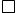   Дорожньо-транспортна інфраструктура  Енергозбереження  Комунальне господарство  Культура та туризм  Навколишнє середовище  Громадянське суспільство  Освіта  Охорона здоров'я  Соціальний захист  Спорт  Телекомунікації, зв'язок та інформаційні технології  ІншеКиївський міський головаВ. Кличко© ТОВ "Інформаційно-аналітичний центр "ЛІГА", 2018
© ТОВ "ЛІГА ЗАКОН", 2018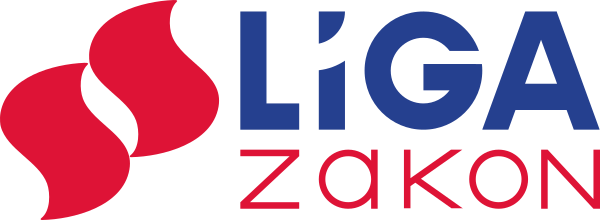 